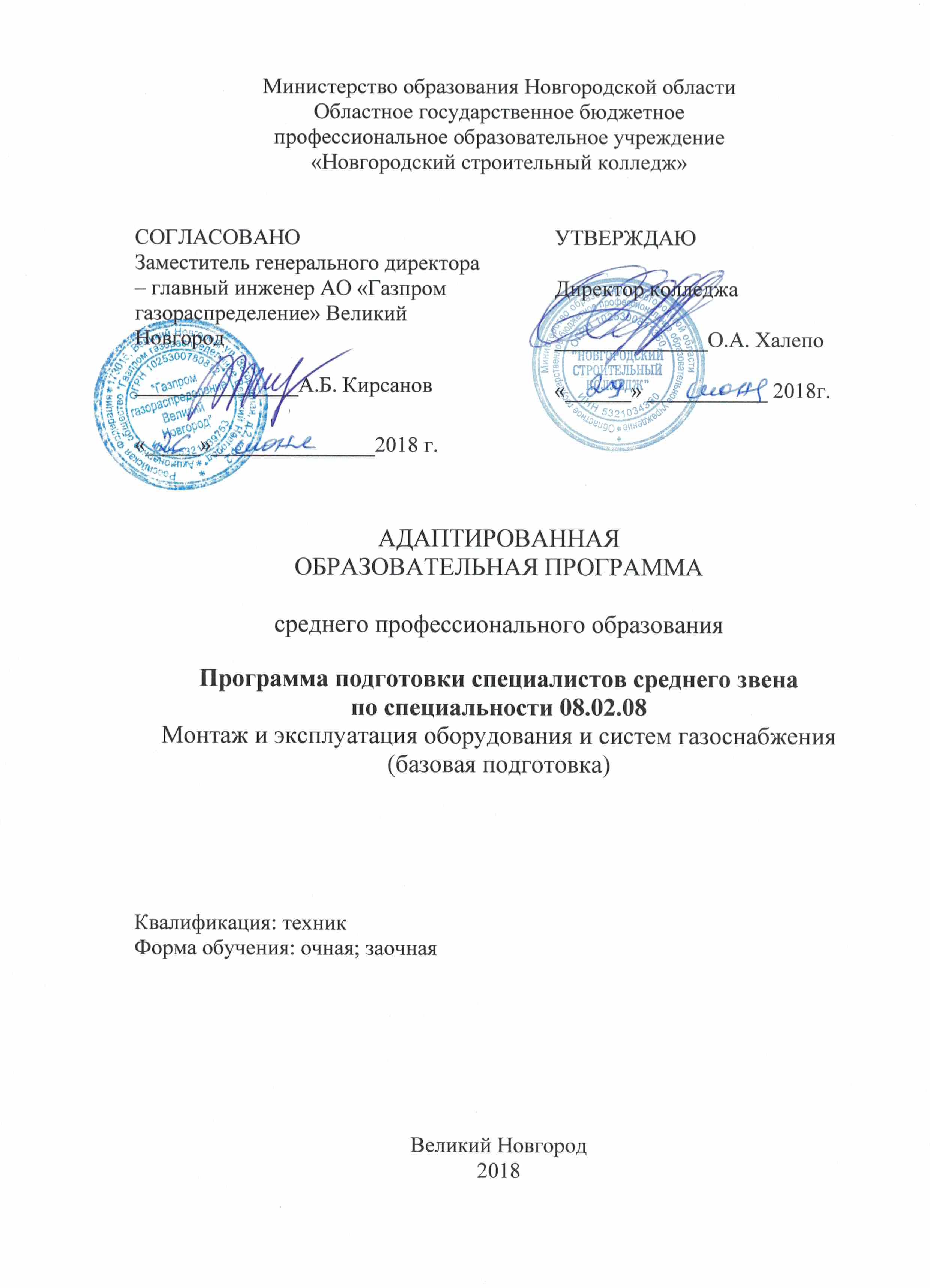 Адаптированная образовательная программа среднего профессионального образования – программа подготовки специалистов среднего звена разработана на основе Федерального государственного образовательного стандарта среднего профессионального образования и основно профессиональной образовательной программы по специальности 08.02.08 Монтаж и эксплуатация оборудования и систем газоснабжения (утвержден приказом Минобрнауки России от 05.02.2018 №68, зарегистрирован в Минюсте РФ 26.02.2018 №50136), входящей в укрупненную группу специальностей 08.00.00 ТЕХНИКА  И ТЕХНОЛОГИИ СТРОИТЕЛЬСТВАОрганизация – разработчик: ОГБПОУ «Новгородский строительный колледж»Разработчики-составители:Павлов А.В., заведующий инженерным отделениемКобиясова Н.М., преподаватель дисциплин и модулей профессионального цикла специальностиСтепанова А.В., методист колледжа.Программа подготовки специалистов среднего звена согласована с работодателем «25»июня 2018 года, принята Педагогическим советом колледжа от«29»июня 2018 года протокол № 5, введена в образовательный процесс приказом директора от «29»июня 2018 года № 112-осн.деят.СодержаниеРаздел 1. Общие положения							            5Раздел 2. Общая характеристика адаптированной образовательной программы 				                                                                                    7Раздел 3. Характеристика профессиональной деятельности выпускника            8Раздел 4. Результаты освоения адаптированной образовательной программы 	  104.1. Общие компетенции									  104.2. Профессиональные компетенции							  14Раздел 5. Структура адаптированной образовательной программы                       37				                                                                                                                                           5.1. Учебный план									               375.2. Календарный учебный график							    38Раздел 6.  Условия реализации адаптированной  образовательной программы	    42                      6.1. Требования к материально-техническому оснащению образовательной программы											486.2. Требования к кадровым условиям реализации образовательной программы	536.3. Расчеты нормативных затрат оказания государственных услуг по реализации образовательной программы6.4. Характеристика социокультурной среды, образовательной организации, обеспечивающей социальную адаптацию обучающихся с ограниченными возможностями здоровья.									Раздел 7. Фонды оценочных средств для проведения государственной итоговой аттестации и организация оценочных процедур по программе………………   54				ПРИЛОЖЕНИЯ…………………………………………………………………………581.Программы учебных дисциплин адаптивного цикла Приложение 1.1. Программа АД. 01 Рабочая программа учебной дисциплины  «Психология личности и профессиональное самоопределение»Приложение 1.2. Программа АД. 02. Рабочая программа учебной дисциплины адаптивного цикла «Социальная адаптация и основы социально-правовых знаний» 2.Программы профессиональных модулей						Приложение 2.1.Рабочая программа профессионального модуля ПМ 01 «Участие в проектировании систем газораспределения и газопотребления»	Приложение 2.2.  Рабочая программа профессионального модуля ПМ 02 «Организация и выполнение работ по строительству и монтажу систем газораспределения и газопотребления»Приложение 2.3. Рабочая программа профессионального модуля ПМ 03 «Организация, проведение и контроль работ по эксплуатации систем газораспределения и газопотребления»Приложение 2.4. Рабочая программа профессионального модуля ПМ 04 «Выполнение работ по одной или нескольким профессиям рабочих, должностей служащих»Ш. Программы учебных дисциплин							Приложение IШ.1. Рабочая программа учебной дисциплины ОГСЭ.01 «Основы философии»Приложение Ш.2. Рабочая программа учебной дисциплины ОГСЭ.02 «История»Приложение Ш.3. Рабочая программа учебной дисциплины ОГСЭ.03 «Иностранный язык в профессиональной деятельности»Приложение Ш.4. Рабочая программа учебной дисциплины ОГСЭ.04 «Физическая культура»Приложение Ш.5.Рабочая программа учебной дисциплины ОГСЭ.05 «Психология общения»Приложение Ш.6. Рабочая программа учебной дисциплины ОГСЭ.06 «Основы исследовательской деятельности»Приложение Ш.7. Рабочая программа учебной дисциплины ЕН.01 «Математика»Приложение Ш.8. Рабочая программа учебной дисциплины ЕН.02 «Информатика»Приложение Ш.9. Рабочая программа учебной дисциплины ЕН.03 «Экологические основы природопользования»Приложение II.10. Рабочая программа учебной дисциплины ЕН.04 «Технологии автоматизированной обработки информации»Приложение Ш.11. Рабочая программа учебной дисциплины ОП.01 «Инженерная графика»Приложение Ш.12. Рабочая программа учебной дисциплины ОП.02 «Техническая механика»Приложение Ш.13. Рабочая программа учебной дисциплины ОП.03 «Электротехника и электроника»Приложение Ш.14. Рабочая программа учебной дисциплины ОП.04 «Материалы и изделия»Приложение Ш. 15. Рабочая программа учебной дисциплины ОП.05 «Основыстроительного производства»Приложение Ш.16 Рабочая программа учебной дисциплины ОП.06 «Основы гидравлики, теплотехники и аэродинамики»Приложение Ш.17. Рабочая программа учебной дисциплины ОП.07 «Основы геодезии»Приложение Ш.18. Рабочая программа учебной дисциплины ОП.08 «Информационные технологии в профессиональной деятельности»Приложение II.19. Рабочая программа учебной дисциплины ОП.09 «Правовое обеспечение профессиональной деятельности»Приложение II.20. Рабочая программа учебной дисциплины ОП.10 «Экономика организации»Приложение II.21.  Рабочая программа учебной дисциплины ОП.11 «Менеджмент»Приложение II.22. Рабочая программа учебной дисциплины ОП.12 «Безопасность жизнедеятельности»Раздел 1. Общие положенияНазначение адаптированной образовательной программы среднего профессионального образования для обучающихся инвалидов и обучающихся с ограниченными возможностями здоровья.Адаптированная образовательная программа среднего профессионального образования   в ОГБПОУ «Новгородский строительный колледж»  для обучающихся инвалидов и обучающихся с ограниченными возможностями здоровья – это учебно-методическая документация, определяющая рекомендуемые Федеральным государственным образовательным стандартом объем и содержание образования, планируемые результаты освоения образовательной программы, условия образовательной деятельности, включая примерные расчеты нормативных затрат оказания государственных услуг.Адаптированная образовательная программа разработана в целях обеспечения права инвалидов и лиц с ограниченными возможностями здоровья на получение среднего профессионального образования, с учетом  реализации специальных условий для обучения данной категории обучающихся.Разработка и реализация адаптированной образовательной программы среднего профессионального образования ориентирована на решение следующих задач:повышение уровня доступности среднего профессионального образования для инвалидов и лиц с ограниченными возможностями здоровья;возможность формирования индивидуальной образовательной траектории для обучающегося инвалида или обучающегося с ограниченными возможностями здоровья повышение качества среднего профессионального образования по специальности 08.02.08 «Монтаж и эксплуатация оборудования и систем газоснабжения»,формирование в образовательной организации толерантной социокультурной среды.             Настоящая  адаптированная образовательная программа  подготовки специалистов среднего звена  (далее АОППССЗ) разработана на основе основной  профессиональной  образовательной  программы  (далее ОПОП) – программа подготовки специалистов среднего звена (далее ППССЗ) по специальности  08.02.08 «Монтаж и эксплуатация оборудования и систем газоснабжения» с учетом методических рекомендаций по разработке и реализации адаптированных образовательных программ среднего профессионального образования, утвержденных письмом Министерства образования и науки Российской Федерации № 06-443 от 22.04.2015 года.АОППССЗ - образовательная программа, реализуемая на базе основного общего образования, разрабатывается образовательной организацией на основе требований федерального государственного образовательного стандарта среднего общего образования и ФГОС СПО с учетом получаемой специальности 08.02.08 «Монтаж и эксплуатация оборудования и систем газоснабжения» утвержденного приказом Министерства образования и науки от 5 февраля 2018 года № 68 (зарегистрирован Министерством юстиции Российской Федерации 26 февраля 2018 г., регистрационный №50136) (далее – ФГОС СПО).1.2. Нормативные основания для разработки ППССЗ:Федеральный закон от 29 декабря 2012 г. №273-ФЗ «Об образовании в Российской Федерации»;Приказ Минобрнауки России от 28 мая 2014 г. № 594 «Об утверждении Порядка разработки примерных основных образовательных программ, проведения их экспертизы и ведения реестра примерных основных образовательных программ»;Приказ Минобрнауки России от 5 февраля 2018 г.№ 68«Обутверждении федерального государственного образовательного стандарта среднего профессионального образования по специальности 08.02.08 Монтаж и эксплуатация оборудования и систем газоснабжения (зарегистрирован Министерством юстиции Российской Федерации 26 февраля 2018 г., регистрационный № 50136);Приказ Минобрнауки России от 14 июня 2013 г. № 464 «Об утверждении Порядка организации и осуществления образовательной деятельности по образовательным программам среднего профессионального образования» (зарегистрирован Министерством юстиции Российской Федерации 30 июля 2013 г., регистрационный № 29200) (далее – Порядок организации образовательной деятельности);Приказ Минобрнауки России от 16 августа 2013 г. № 968 «Об утверждении Порядка проведения государственной итоговой аттестации по образовательным программам среднего профессионального образования» (зарегистрирован Министерством юстиции Российской Федерации 1 ноября 2013 г., регистрационный № 30306);Приказ Минобрнауки России от 18 апреля 2013 г. № 291 «Об утверждении Положения о практике обучающихся, осваивающих основные профессиональные образовательные программы среднего профессионального образования» (зарегистрирован Министерством юстиции Российской Федерации 14 июня 2013 г., регистрационный № 28785);Приказ Министерства труда и социальной защиты Российской Федерации от 11 апреля 2014 г. № 224 н «Об утверждении профессионального стандарта «16.008 Специалист по эксплуатации наружных газопроводов низкого давления» (зарегистрирован Министерством юстиции Российской Федерации 27 мая 2014 г. № 32443);Приказ Министерства труда и социальной защиты Российской Федерации от 11 апреля 2014 г. № 242 н «Об утверждении профессионального стандарта «16.010 Специалист по эксплуатации элементов оборудования домовых систем газоснабжения» (зарегистрирован Министерством юстиции Российской Федерации 04 июня 2014 г. № 32564);Приказ Министерства труда и социальной защиты Российской Федерации от 11 апреля 2014 г. № 237 н «Об утверждении профессионального стандарта «16.012 Специалист по эксплуатации котлов на газообразном, жидком топливе и электронагреве» (зарегистрирован Министерством юстиции Российской Федерации 21 мая 2014 г. № 32374);Приказ Министерства труда и социальной защиты Российской Федерации от 26 июня 2017 г. № 516 н «Об утверждении профессионального стандарта «16.025 Организатор строительного производства» (зарегистрирован Министерством юстиции Российской Федерации 18 июня 2017 г. № 47442);Приказ Министерства труда и социальной защиты Российской Федерации от 27 ноября 2014 г. № 943 н «Об утверждении профессионального стандарта «16.032 Специалист в области производственно-технического и технологического обеспечения строительного производства» (зарегистрирован Министерством юстиции Российской Федерации 22 декабря 2014 г. № 35301);Методические рекомендации Минобрнауки России по разработке основных профессиональных образовательных программ с учетом соответствующих профессиональных стандартов от 22.01.2015 №ДЛ-1/05вн;Приказ Министерства образования и науки Российской Федерации от 9 января 2014 г. № 2 «Об утверждении Порядка применения организациями, осуществляющими образовательную деятельность, электронного обучения, дистанционных образовательных технологий при реализации образовательных программ»;Устав ОГБПОУ «Новгородский строительный колледж».Методическую основу разработки адаптированной образовательной программы составляют:Требования к организации образовательного процесса для обучения инвалидов и лиц с ограниченными возможностями здоровья в профессиональных образовательных организациях, в том числе оснащенности образовательного процесса (письмо Департамента государственной политики в сфере подготовки рабочих кадров и ДПО Министерства образования и науки Российской Федерации отмарта 2014 г. № 06-281);Методические рекомендации по разработке и реализации адаптированных образовательных программ среднего профессионального образования (письмо Департамента государственной политики в сфере подготовки рабочих кадров и ДПО Министерства образования и науки Российской Федерации от 20 апреля 2015 г. № 06-830вн).1.3. Используемые термины, определения, сокращенияОбучающийся с ограниченными возможностями здоровья -физическоелицо, имеющее недостатки в физическом и (или) психологическом развитии, подтвержденные психолого-медико-педагогической комиссией и препятствующие получению образования без создания специальныхусловий.Инвалид -лицо,которое имеет нарушение здоровья со стойким расстройствомфункций организма, обусловленное заболеваниями, последствиями травм или дефектами, приводящее к ограничению жизнедеятельности и вызывающее необходимость его социальнойзащиты.Инклюзивное образование -обеспечение равного доступа к образованию длявсех обучающихся с учетом разнообразия особых образовательных потребностей и индивидуальных возможностей.Адаптированная образовательная программа среднего профессионального образования -программа подготовки специалистов среднего звена, адаптированнаядля обучения инвалидов и лиц с ограниченными возможностями здоровья с учетом особенностей их психофизического развития, индивидуальных возможностей и при необходимости обеспечивающая коррекцию нарушений развития и социальную адаптацию указанныхлиц.Адаптационная дисциплина -это элемент адаптированной образовательной  программы среднего профессионального образования, направленный на индивидуальную коррекцию учебных и коммуникативных умений и способствующий социальной и профессиональной адаптации обучающихся инвалидов и обучающихся с ограниченными возможностямиздоровья.Индивидуальная программа реабилитации (ИПР) инвалида –разработанный на основе решения Государственной службы медико-социальной экспертизы комплекс оптимальных для инвалида реабилитационных мероприятий, включающий в себя отдельные виды, формы, объемы, сроки и порядок реализации медицинских, профессиональных и других реабилитационных мер, направленных на восстановление, компенсацию нарушенных или утраченных функций организма, восстановление, компенсацию способностей инвалида к выполнению определенных видов деятельности.- Индивидуальный учебный план -учебный план, обеспечивающий освоение образовательной программы на основе индивидуализации ее содержания с учетом особенностей и образовательных потребностей конкретного обучающегося.- Специальные условия для получения образования -условия обучения, воспитания развития обучающихся инвалидов и обучающихся с ограниченными возможностями здоровья, включающие в себя использование специальных образовательных программ и методов обучения и воспитания, специальных учебников, учебных пособий и дидактических материалов, специальных технических средств обучения коллективного и индивидуального пользования, предоставление услуг ассистента (помощника), оказывающего обучающимся необходимую техническую помощь, проведение групповых и индивидуальных коррекционных занятий, обеспечение доступа в здания организаций, осуществляющих образовательную деятельность, и другие условия, без которых невозможно или затруднено освоение образовательных программ инвалидами и обучающимися с ограниченными возможностями здоровья.Перечень сокращений, используемых в тексте АОП:ФГОС СПО – Федеральный государственный образовательный стандарт среднего профессионального образования;АОП – адаптированная  образовательная программа среднего профессионального образования; МДК – междисциплинарный курсПМ – профессиональный модульОК – общие компетенции;ПК – профессиональные компетенции.Цикл ОГСЭ-Общий гуманитарный и социально-экономический циклЦикл ЕН- Математический и общий естественнонаучный циклРаздел 2. Общая характеристика образовательной программы Квалификация, присваиваемая выпускникам образовательной программы: - техник;Формы получения образования: в профессиональной образовательной организации или образовательной организации высшего образования Формы обучения: очная.Объем и сроки получения среднего профессионального образования по специальности 08.02.08 «Монтаж и эксплуатация оборудования и систем газоснабжения»при получении квалификации техник на базе основного общего образования с одновременным получением среднего общего образования: 5940 академических часов.Срок получения образования по образовательной программе, реализуемой на базе основного общего образования: –  в очной форме – 3 года 10 месяцев.Требования к поступающему            Прием на обучение осуществляется на общедоступной основе в соответствии с «Правила приема в ОГБПОУ "Новгородский строительный колледж" от 29.03.2017 http://nbc53.ru/pravila-priema-v-ogbpou-novgorodskiy-stroitel-nyy-kolledzh-ot-29-03-2017.htmlИнвалид при поступлении на адаптированную образовательную программу  должен предъявить индивидуальную программу реабилитации инвалида (ребенка-инвалида) с рекомендацией об обучении по данной специальности, содержащую информацию о необходимых специальных условиях обучения, а также сведения относительно рекомендованных условий и видов труда.Лицо с ограниченными возможностями здоровья при поступлении на адаптированную образовательную программу должно предъявить заключение психолого-медико-педагогической комиссии с рекомендацией об обучении по данной специальности, содержащее информацию о необходимых специальных условиях обучения.Раздел 3. Характеристика профессиональной деятельности выпускника3.1. Область профессиональной деятельности выпускников: 16 Строительство и жилищно-коммунальное хозяйство.3.2. Соответствие профессиональных модулей присваиваемым квалификациям (сочетаниям квалификаций п.1.11/1.12 ФГОС)Раздел 4. Результаты освоения образовательной программы4.1. Общие компетенции4.2. Профессиональные компетенцииРаздел 5. Структура образовательной программы 5.1. Учебный план  5.1.1 Учебный план АОППССЗ (квалификация: техник)Учебный план определяет следующие характеристики АОППССЗ  объемные параметры учебной нагрузки в целом, по годам обучения и по семестрам; перечень дисциплин, профессиональных модулей и их составных элементов (междисциплинарных курсов, учебной и производственной практик); последовательность изучения дисциплин и профессиональных модулей; виды учебных занятий; распределение различных форм промежуточной аттестации по годам обучения и по семестрам; распределение по семестрам и объемные показатели подготовки и проведения государственной итоговой аттестации.Учебный план  адаптированной образовательной программы разработан на основе ФГОС специальности 08.02.01 Строительство и эксплуатация зданий и сооружений и предусматривает добавление адаптационных дисциплин (адаптационный учебный цикл), предназначенных для учета ограничений здоровья обучающихся инвалидов и обучающихся с ОВЗ при формировании общих ипрофессиональных компетенци.Дисциплины, относящиеся к обязательной части учебных циклов, учебной и производственных практик, являются обязательными для освоения всеми обучающимися, в том числе инвалидами и лицами с ОВЗ.Объем учебной нагрузки определяется в соответствии с «Положением об организации образовательной деятельности в ОГБПОУ «Новгородский строительный колледж»Объемы вариативной части учебных циклов адаптированной образовательной программы, определенные в ФГОС СПО по специальности, реализовываются в полном объеме и используются:- на реализацию адаптационного учебного цикла;- на увеличение часов дисциплин и модулей обязательной части;- на введение новых элементов АОППССЗ (дисциплин, междисциплинарных курсов и профессиональных модулей.Обучающийся инвалид или обучающийся с ОВЗ при необходимости  обучается по индивидуальному учебному плану, в том числе с использованием дистанционных образовательных технологий (ДОТ) и/или электронного обучения на платформе колледжа http://moodle.nbc53.ru/..  Демонстрационный экзамен включается в выпускную квалификационную работу. Процедура демонстрационного экзамена предусматривает решение конкретных производственных задач, а также способствует выяснению уровня подготовки выпускника к самостоятельной профессиональной деятельности.Содержание заданий демонстрационного экзамена соответствует результатам освоения одного или нескольких профессиональных модулей, входящих в ППССЗ. Для организации демонстрационного экзамена выдается несколько наборов заданий с учетом требований соответствующих специальности профессиональных стандартов. Колледж предлагает обучающимся выбор тематики ВКР.3.2. Календарный учебный график АОППССЗВ календарном учебном графике указано последовательность реализации адаптированной образовательной программы по годам, включая теоретическое обучение, в том числе адаптационные дисциплины, практики, промежуточные и государственную итоговую аттестации, каникулы.Раздел 6. Условия реализации образовательной программы6.1. Требования к материально-техническому оснащению образовательной программы6.1.1. Специальные помещения должны представлять собой учебные аудитории для проведения занятий всех видов, предусмотренных образовательной программой, в том числе групповых и индивидуальных консультаций, текущего контроля и промежуточной аттестации, а также помещения для самостоятельной работы, мастерские и лаборатории, оснащенные оборудованием, техническими средствами обучения и материалами, учитывающими требования международных стандартов.Перечень специальных помещенийКабинеты:- гуманитарных и социально-экономических дисциплин;- иностранного языка;- математики;- информатики и информационных технологий в профессиональной деятельности;- инженерной графики;- технической механики;- материалов и изделий;- экологии и безопасности жизнедеятельности;- геодезии;- газифицированных котельных агрегатов;- газовых сетей и установок;- строительного производства;- подготовки к итоговой аттестации;Лаборатории:- электротехники и электроники;- гидравлики, теплотехники и аэродинамики;- автоматики и телемеханики систем газоснабжения.Мастерские: - слесарная;- заготовительная.Полигоны: учебно-тренировочный полигон по отработке навыков выполнения газоопасных работ  (по договору сетевого взаимодействия с АО «Газпром газораспределение Великий Новгород»)Спортивный комплексспортивная инфраструктура, обеспечивающая проведение всех видов практических занятий, предусмотренных учебным планом.Залы:библиотека, читальный зал с выходом в интернет;актовый зал.конференц-зал с выходом в Интернет.6.1.2. Материально-техническое оснащение лабораторий, мастерских и баз практики по специальностиКолледж для реализации программы по специальности08.02.08 «Монтаж и эксплуатация оборудования и систем газоснабжения» располагает материально-технической базой, обеспечивающей проведение всех видов дисциплинарной и междисциплинарной подготовки, лабораторной, практической работы обучающихся, предусмотренных учебным планом и соответствующей действующим санитарным и противопожарным правилам и нормам в разрезе выбранной траектории. Минимально необходимый для реализации ППССЗ перечень материально-технического обеспечения, включает в себя: 6.1.2.1. Оснащение лабораторий 1. Лаборатория «Электротехники и электроники»- рабочее место преподавателя и рабочие места по количеству обучающихся;- технические средства обучения: компьютер с программным обеспечением, проектор; экран; аудиовизуальные средства – схемы и рисунки к занятиям в виде слайдов и электронных презентаций;- наглядные пособия по электротехнике и электронике (плакаты, возможно в электронном виде, планшеты, стенды, моноблоки и т.п.);- приборы;- лабораторные стенды;- наборы элементов (сопротивления, конденсаторы, катушки индуктивности, диоды, транзисторы);- осциллографы;- электрические генераторы.2.Лаборатория «Гидравлики, теплотехники и аэродинамики»- рабочее место преподавателя и рабочие места по количеству обучающихся;- технические средства обучения: компьютер с программным обеспечением, проектор; экран; аудиовизуальные средства – схемы и рисунки к занятиям в виде слайдов и электронных презентаций;- наглядные пособия по гидравлике, теплотехнике и аэродинамике (плакаты, возможно в электронном виде, планшеты, стенды, моноблоки и т.п.);- модуль в комплекте «Подача питьевой воды»(571900 Schreiner-Didaktik);- модуль в комплекте «Дополнительный отопительный контур»(571800-Е2 Schreiner-Didaktik);- модуль в комплекте «Теплотехника»(571800 Schreiner-Didaktik);- типовой комплект учебного оборудования «Приборы и методы измерения давления» (ПМСИ-08-МЧ-025);- типовой комплект учебного оборудования «Измерительные приборы в гидравлике и газодинамике» (ИПГиГЗ);- типовой комплект учебного оборудования «Автоматика систем теплогазоснабжения и вентиляции» (АТГСВ-09-7ЛР-01);- лабораторный стенд «Поиск утечек газов»(ПУГ-014-3ЛР-01).3. Лаборатория «Автоматики и телемеханики систем газоснабжения»- рабочее место преподавателя и рабочие места по количеству обучающихся;- технические средства обучения: компьютер с программным обеспечением, проектор; экран; аудиовизуальные средства – схемы и рисунки к занятиям в виде слайдов и электронных презентаций;- наглядные пособия по автоматике и телемеханике систем газоснабжения (плакаты, возможно в электронном виде, планшеты, стенды, моноблоки и т.п.);- макеты автоматизированных систем управления котельных установок; - автоматика АМКО;- наглядные пособия (плакаты регуляторов и планшеты КИПиА);- клапаны(предохранительный запорный КПЗ-50Н, ДПР ¾ ИБЯл 685181001,01 КЭГ, термозапорный КТЗ – 001-25 и т.п);- фильтры газовые(ФГ- 50 Л и т.п);- регуляторы давления газа (РДНК – 400, РДГБ – 6, РДГК – 10, РДСК – 50 М – 1, РДГ – 50 Н и т.п.);- счетчики газа (СГ–16 МТ-100-Р, G-3.2 гранд, RVG-G–16–S1 и т.п);- приборы для обнаружения утечек газа (индикатор ИТ-М Микро, газоанализатор РОДОС 05/1 и т.п.);- - сигнализаторызагазованности (СГГ-6М ИБЯл 413531.010, СОУ-1 ИБЯл 413534.001, СТГ 1-1-1 ИБЯл 413411.056 и т.п);- пункты редуцирования газа (ГРУ-13-2НУ1, ГРУ-04-2У1, ГРПШ-10 и т.п);- оборудование для приготовления пищи (бытовые газовые плиты ПГ-2, ПГ-4);- бытовые проточные водонагреватели и аппараты для горячего водоснабжения;- газовое отопительное оборудование (газовые одноконтурные и двухконтурные котлы АОГВ, Baxi т.п., печные горелки и т.д)- 6.1.2.2. Оснащение мастерских1. Мастерская «Слесарная»Основное и вспомогательное оборудование(по количеству обучающихся):- верстак металлический с тисками;- разметочная плита;- кернер;- чертилка;- угольник;- штангенциркуль;- молоток;- зубило;- комплект напильников;- ножовка по металлу;- ножницы по металлу;- наборы метчиков и плашек;- степлер для вытяжных заклёпок;- набор зенковок;- правильная плита – 1;- заточной станок – 1;- сверлильный станок – 1;- набор свёрл;- шлифовальный инструмент;- отрезной инструмент.Приспособления, принадлежности, инвентарь:- шкаф для хранения инструментов;- стеллажи для хранения материалов;- шкаф для спец. одежды обучающихся.Спецодежда:- халат или комбинезон; - перчатки тканевые;- маска защитная;- очки защитные.Безопасность:- аптечка первой помощи;- огнетушитель.2. Мастерская «Заготовительная»(оборудование мастерской сформировано в соответствии с профессиями рабочих - «Слесарь по эксплуатации и ремонту газового оборудования», «Слесарь по ремонту и обслуживанию подземных газопроводов):- верстак металлический с тисками;- трубные тиски;- трубогиб – 1;- сварочный аппарат для сварки полиэтиленовых труб и деталей встык – 1;- сварочный аппарат для сварки полиэтиленовых труб и деталей с закладными нагревательными элементами– 1;- комплект инструментов для пайки меди– 1;- компрессор – 1;- манометр;- комплект инструментов слесаря-газовика НИС-ГАЗ (по количеству обучающихся);- стенд-тренажер «Монтаж элементов арматуры»;- стенд-тренажер «Газорегуляторный пункт»;- стенд-тренажер «Бытовая газовая плита» (ПГ-2, ПГ-4);- стенд-тренажер «Бытовой проточный водоподогреватель» (ВПГ);- стенды-тренажеры «Бытовые газовые одноконтурные и двухконтурные котлы»(АОГВ, Baxiт.п).- стенд-тренажер «Монтаж системы газоснабжения квартиры»;- стенд-тренажер «Установка внутридомового газового оборудования».Приспособления, принадлежности, инвентарь:- шкаф для хранения инструментов;- стеллажи для хранения материалов;- шкаф для спец. одежды обучающихся.Спецодежда:- халат или комбинезон; - перчатки тканевые;- маска защитная;- очки защитные.Безопасность:- аптечка первой помощи;- огнетушитель.6.1.2.3. Оснащение баз практикРеализация образовательной программы включает обязательную учебную и производственную практики.Учебная практика реализуется в мастерских профессиональной образовательной организации и требует наличия оборудования, инструментов, расходных материалов, обеспечивающих выполнение всех видов работ, определенных содержанием программ профессиональных модулей, в том числе оборудования и инструментов, используемых при проведении чемпионатов WorldSkills и указанных в инфраструктурных листах конкурсной документации WorldSkills по компетенции «Сантехника и отопление»модуль 4 система газоснабжения (или их аналогов).Производственная практика реализуется в организациях, обеспечивающих деятельность обучающихся в профессиональной области проектирования, строительства, эксплуатации систем газораспределения и газопотребления:АО «Газпром газораспределение Великий Новгород», в том числе филиалы;ООО «ТК «Новгородская».Оборудование предприятий и технологическое оснащение рабочих мест производственной практики соответствует содержанию профессиональной деятельности и дает возможность обучающемуся овладеть профессиональными компетенциями по всем видам деятельности, предусмотренных программой, с использованием современных технологий, материалов и оборудования.6.2. Требования к кадровым условиям реализации образовательной программыРеализация образовательной программы обеспечивается педагогическими работниками образовательной организации, а также лицами, привлекаемыми к реализации образовательной программы на условиях гражданско-правового договора, в том числе из числа руководителей и работников организаций, направление деятельности которых соответствует области профессиональной деятельности 16 Строительство и жилищно-коммунальное хозяйство, имеющих стаж работы в данной профессиональной области не менее 3 лет.Квалификация педагогических работников Колледжа отвечает квалификационным требованиям, указанным в профессиональном стандарте «Педагог профессионального обучения, профессионального образования и дополнительного профессионального образования», утвержденном приказом Министерства труда и социальной защиты Российской Федерации от 8 сентября 2015 г. № 608н.Педагогические работники, привлекаемые к реализации образовательной программы, своевременно получают дополнительное профессиональное образование по программам повышения квалификации, в том числе в форме стажировки в организациях, направление деятельности которых соответствует области профессиональной деятельности 16 Строительство и жилищно-коммунальное хозяйство, не реже 1 раза в 3 года с учетом расширения спектра профессиональных компетенций.Доля педагогических работников (в приведенных к целочисленным значениям ставок), обеспечивающих освоение обучающимися профессиональных модулей, имеющих опыт деятельности не менее 3 лет в организациях, направление деятельности которых соответствует области профессиональной деятельности 16 Строительство и жилищно-коммунальное хозяйство, в общем числе педагогических работников, реализующих образовательную программу, составляет100 процентов.6.3. Расчеты нормативных затрат оказания государственных услуг по реализации образовательной программы.Расчеты нормативных затрат оказания государственных услуг по реализации образовательной программы осуществляются в соответствии с Методикой определения нормативных затрат на оказание государственных услуг по реализации образовательных программ среднего профессионального образования по профессиям (специальностям) и укрупненным группам профессий (специальностей), утвержденной Минобрнауки России 27 ноября 2015 г. № АП-114/18вн.Нормативные затраты на оказание государственных услуг в сфере образования по реализации образовательной программы включают в себя затраты на оплату труда преподавателей и мастеров производственного обучения с учетом обеспечения уровня средней заработной платы педагогических работников за выполняемую ими учебную (преподавательскую) работу и другую работу в соответствии с Указом Президента Российской Федерации от 7 мая 2012 г. № 597 «О мероприятиях по реализации государственной социальной политики».6.4.  Характеристика социокультурной среды, образовательной организации, обеспечивающей социальную адаптацию обучающихся с ограниченными возможностями здоровья.Организационно - педагогические условия. Адаптированная образовательная программа осваивается очно. Для сопровождения обучающихся  инвалидов и обучающихся с ОВЗ используются в том числе ресурсы «Ресурсного центра инклюзивного профессионального образования» на базе ОГА ПОУ «Технологический колледж», государственного областного бюджетного учреждения «Новгородский областной центр психолого – педагогической, медицинской и социальной помощи».Психолого-педагогическое обеспечение включает оптимальный режим учебных нагрузок, учѐт индивидуальных особенностей обучающегося с ограниченными возможностями здоровья, соблюдение комфортного психоэмоционального режима, использование современных педагогических технологий, профилактику физических, умственных и психологических перегрузок обучающихся, соблюдение санитарно-гигиенических правил и норм, участие  обучающихся с ограниченными возможностями здоровья, в воспитательных, культурно-развлекательных, спортивно-оздоровительных и иных досуговых мероприятиях, что в целом обеспечивает коррекционную направленность образовательного  процесса:Сопровождение  обеспечивается взаимодействием следующих специалистов и педагогов -  социального педагога, педагог – психолога, кураторов учебных групп, педагогов – организаторов, воспитателей общежития, преподавателей, заведующих отделениями.Социальный педагог — основной специалист, осуществляющий контроль за соблюдением прав любого обучающегося в колледже. На основе социально-педагогической диагностики социальный педагог выявляет потребности обучающегося и его семьи в сфере социальной поддержки, определяет направления помощи в адаптации в колледже. Социальный педагог собирает всю возможную информацию о «внешних» ресурсах для педагогического состава колледжа, устанавливает взаимодействие с учреждениями — партнерами в области социальной поддержки (Служба социальной защиты населения, органы опеки и др.), общественными организациями, защищающими права детей, права инвалидов. Важная сфера деятельности социального педагога — помощь родителям обучающегося с ОВЗ и обучающимся инвалидам в процессе адаптации в колледже.Педагог - психолог проводит диагностику эмоциональной сферы, эстетических и познавательных потребностей и оказывает помощь студенту и его родителям (законным представителям) в решении сложных социально-эмоциональных проблем.Колледж имеет 2 пятиэтажных благоустроенных общежития на 430 мест, в которых созданы все необходимые условия для проживания, питания,  отдыха, учебы. Деятельность по предоставлению социальных льгот в колледже регламентируется  локальными актами колледжа,в соответствии с которым организована социальная подержка обучающихся, в том числе  студентам инвалидам и студентам с ограниченными возможностями здоровья. Также действует  «Порядок предоставления мер социальной поддержки студентам ОГБПОУ «Новгородский строительный колледж».  Для организации досуга студентов в колледже действуют клубы и секции: «Игровая комната «GameRoom», «Шахматный клуб «СЛОН», «Студия рисования «Полет фантазии», секции волейбола, баскетбола, минифутбола, легкой атлетики, спортивный студенческий клуб «НСК».В колледже действуют молодёжные объединения: студенческий совет колледжа, студенческий совет общежития;волонтерское объединение «Мы вместе»; добровольческие объединения: «Знаменный взвод НСК», «НСК-Dance». Обучающиеся с ОВЗ и обучающиеся инвалиды имеют возможность участвовать во всех проводимых мероприятиях, в том числе конкурсе профессионального мастерства «Абилимпикс».Раздел 7. Фонды оценочных средств для проведения государственной итоговой аттестации и организация оценочных процедур по программеФормой государственной итоговой аттестации по специальности 08.02.08 «Монтаж и эксплуатация оборудования и систем газоснабжения» является выпускная квалификационная работа, (дипломная работа, дипломный проект). Требования к содержанию, объему и структуре выпускной квалификационной работы ОГБПОУ «Новгородский строительный колледж» определяет совместно с АО «Газпром газораспределение Великий Новгород» с учетом содержания ППССЗ. ГИА в форме государственного экзамена не предусмотрена. В ходе государственной итоговой аттестации оценивается степень соответствия сформированных компетенций выпускников требованиям ФГОС. Государственная итоговая аттестация организована как демонстрация выпускником выполнения одного или нескольких основных видов деятельности по специальности 08.02.08 «Монтаж и эксплуатация оборудования и систем газоснабжения»Для государственной итоговой аттестации по программе образовательной организацией разрабатывается программа государственной итоговой аттестации и фонды оценочных средств. Задания для демонстрационного экзамена, разрабатываются на основе профессиональных стандартов и с учетом оценочных материалов, представленных союзом «Агентство развития профессиональных сообществ и рабочих кадров «Молодые профессионалы (Ворлдскиллс Россия)», при условии наличия соответствующих профессиональных стандартов и материалов. Для разработки оценочных средств демонстрационного экзамена также применяются задания, разработанные Федеральными учебно-методическими объединениями в системе СПО, приведенные на электронном ресурсе в сети «Интернет»  «Портал ФУМО СПО» https://fumo-spo.ru/ и на странице в сети «Интернет» Центра развития профессионального образования  - http://www.crpo-mpu.com/. Фонды оценочных средств для проведения государственной итоговой аттестации включают набор оценочных средств, описание процедур и условий проведения государственной итоговой аттестации, критерии оценки, оснащение рабочих мест для выпускников, утверждаются директором и доводятся до сведения обучающихся в срок не позднее чем за шесть месяцев до начала процедуры итоговой аттестации.Оценка качества освоения программы должна включать текущий контроль успеваемости, промежуточную и государственную итоговую аттестации обучающихся.Конкретные формы и процедуры текущего контроля успеваемости и промежуточной аттестации по каждой учебной дисциплине и профессиональному модулю разрабатываются образовательной организацией самостоятельно и доводятся до сведения обучающихся в течение первых двух месяцев от начала обучения. Задания разрабатываются преподавателями, реализующими программы учебных дисциплин и профессиональных модулей.Форма промежуточной аттестации для обучающихся с ограниченными возможностями здоровья устанавливается с учетом индивидуальных психофизических особенностей (устно, письменно на бумаге, письменно на компьютере, в форме тестирования и т.п.). При необходимости предусмотрено  увеличение времени на подготовку к зачетам и экзаменам, а также  возможность предоставления дополнительного времени для подготовки ответа на зачете/экзамене. Возможно установление  индивидуальных графиков прохождения промежуточной аттестации обучающимися с ограниченными возможностями здоровья.При необходимости для обучающихся с ограниченными возможностями здоровья и обучающихся инвалидов  промежуточная аттестация может проводиться в несколько этапов. Для этого может быть использован рубежный контроль, который является контрольной точкой по завершению изучения раздела или темы дисциплины, междисциплинарного курса, практик и ее разделов с целью оценивания уровня освоения программного материала. Формы и срок проведения рубежного контроля определяются преподавателем (мастером производственного обучения) с учетом индивидуальных психофизических особенностей обучающихся.В качестве материалов союза «Агентства развития профессиональных сообществ и рабочих кадров «Молодые профессионалы (Ворлдскиллс Россия)», по данной профессии могут применяться материалы по компетенции «Сантехника и отопление» модуль 4 система газоснабжения.Оценочные средства для промежуточной аттестации обеспечивают демонстрацию освоенности всех элементов программы СПО и выполнение всех требований, заявленных в программе как результаты освоения. Промежуточная аттестация по профессиональному модулю, результаты освоения которого не проверяются на Государственной итоговой аттестации проводится в формате демонстрационного экзамена (либо с элементами демонстрационного экзамена). Задания разрабатываются образовательной организацией самостоятельно с участием работодателей. КОС по программе для специальности 08.02.08 «Монтаж и эксплуатация оборудования и систем газоснабжения» сформирован из комплектов оценочных средств текущего контроля, промежуточной и итоговой аттестации: - комплект оценочных средств текущего контроля, который разрабатывается по учебным дисциплинам и профессиональным модулям, преподавательским составом Колледжа и включают: титульный лист; паспорт оценочных средств; описание оценочных процедур по программе;- комплект оценочных средств по промежуточной аттестации, включает контрольно-оценочные средства для оценки освоения материала по учебным дисциплинам и профессиональным модулям; - фонды оценочных средств по государственной итоговой аттестации.Раздел 8. Разработчики основной профессиональной образовательной программыОрганизация разработчик: Областное государственное бюджетное профессиональное образовательное учреждение  «Новгородский строительный колледж»Разработчики:Павлов А.В., заведующий инженерным отделениемКобиясова Н.М., преподаватель дисциплин и модулей профессионального цикла специальностиСтепанова А.В., методист колледжа.ПРИЛОЖЕНИЯ.Приложение I.1к АОППССЗпо специальности СПО 08.02.08 Монтаж и эксплуатация оборудования и систем газоснабженияРАБОЧАЯ ПРОГРАММА УЧЕБНОЙ ДИСЦИПЛИНЫАД.02 «Психология личности и профессиональное самоопределение»2018 гСОДЕРЖАНИЕОБЩАЯ ХАРАКТЕРИСТИКА РАБОЧЕЙ ПРОГРАММЫУЧЕБНОЙ ДИСЦИПЛИНЫ«Психология личности и профессиональное самоопределение»Область применения программы              Программа	адаптационной	дисциплины	 разработана в соответствии с особыми образовательными	потребностями обучающихся	инвалидов обучающихся	с ограниченными  возможностями	здоровья(далее 	-ОВЗ).          Программа адаптационной дисциплины может быть использована как в адаптивной образовательной программы среднего общего образования для инвалидов и лиц с ОВЗ, так и в дополнительном профессиональном образовании.1.2.   Место   дисциплины   в   структуре   примерной   адаптивной образовательной программы входит в состав адаптационного цикла  учебных дисциплин.Адаптационная дисциплина «Психология личности и профессиональное самоопределение»  взаимосвязана с другими адаптационными дисциплинами (АД 01 «Социальная адаптация и основы социально-правовых знаний»).  Дисциплина имеет практико-ориентированный характер, поэтому доля практических занятий преобладает. Компетенции, формирующиеся и совершенствующиеся в результате освоения дисциплины, необходимы при изучении профессиональных модулей и дальнейшего использования в профессиональной деятельности.1.3. Цель программы – обеспечить формирование психологической компетенции для готовности к  профессиональному самоопределению и становлению профессиональной карьеры.1.4. Объем  нагрузки обучающегося 36 часов, в том числе: учебная нагрузка обучающегося во взаимодействии с преподавателем 36 часов.результаты освоениЯ УЧЕБНОЙ ДИСЦИПЛИНЫИ ФОРМЫ ИХ ОЦЕНКИСТРУКТУРА И  СОДЕРЖАНИЕ УЧЕБНОЙ ДИСЦИПЛИНЫ1.Объем учебной дисциплины и виды учебной работы2.2.	Тематический план и содержание дисциплины 3. условия реализации программы дисциплины3.1. Требования к минимальному материально-техническому обеспечениюРеализация программы дисциплины требует наличия учебной аудитории.Оборудование учебной аудитории: - посадочные места по количеству обучающихся, возможность работать парами, микрогруппами;- рабочее место преподавателя;Технические средства обучения:- компьютер с лицензионным программным обеспечением;- проектор;- колонки;- доступ в Интернет,3.2. Информационное обеспечение обученияПеречень рекомендуемых учебных изданий, Интернет-ресурсов, дополнительной литературыОсновная  литература и источникиМаралов, В. Г. Психология саморазвития : учебник и практикум для бакалавриата и магистратуры / В. Г. Маралов, Н. А. Низовских, М. А. Щукина. — 2-е изд., испр. и доп. — М.: Издательство Юрайт, 2017 — 320 с. — Серия : Бакалавр и магистр. Академический курс.Педагогическая праксеология. Учеб.пособие для студ. высш.пед. учеб. заведений/ И.А. Колесникова, Е. В.Титова. — М.:Издательский центр ≪Академия≫, 2005. — 256 с.Слободчиков В.И., Исаев Е.И. Основы психологической антропологии. Психология человека: Введение в психологию субъективности. Учебное пособие для вузов. – М.: Школа-Пресс, 1995. – 384 с.Ушинский К.Д. Труд в его психическом и воспитательном значении.- М., Юрайт, 2018. URL: https://www.biblio-online.ru(22.06.2018)Дополнительная литератураЛеонтьев А.Н. Деятельность. Сознание Личность - М., 1979. – 316 с.Платонов К.К. Занимательная психология.-М, 1999, 88с.Конфликтология: хрестоматия/ сост. Н.И. Леонов. Москва– Воронеж, 2011.Приложение I.2к АОППССЗпо специальности СПО 08.02.08 Монтаж и эксплуатация оборудования и систем газоснабженияРАБОЧАЯ ПРОГРАММА УЧЕБНОЙ ДИСЦИПЛИНЫАД.01 «Социальная адаптация и основы социально-правовых знаний»2018 гСОДЕРЖАНИЕОБЩАЯ ХАРАКТЕРИСТИКА РАБОЧЕЙ ПРОГРАММЫ УЧЕБНОЙ ДИСЦИПЛИНЫ «Социальная адаптация и основы социально-правовых знаний»Область применения программы              Программа	адаптационной учебной 	дисциплины	 разработана в соответствии с особыми  образовательными	потребностями обучающихся инвалидов обучающихся	с ограниченными возможностями	здоровья  (далее 	- ОВЗ) с учетом методических рекомендаций по организации образовательного процесса для данной категории обучающихся.Программа адаптационной дисциплины может быть использована как в адаптивной образовательной программе среднего профессионального образования для инвалидов и лиц с ОВЗ, так и в дополнительном профессиональном образовании.1.2.   Место   дисциплины   в   структуре    адаптированной образовательной программы:  входит в  число адаптационных дисциплин.Адаптационная дисциплина «Социальная адаптация и основы социально-правовых знаний» взаимосвязана с другими адаптационными дисциплинами (АД 2. Психология личности и профессиональное самоопределение).  Дисциплина имеет практико-ориентированный характер, поэтому доля практических занятий значительна. 1.3. Цель программы – обеспечить формирование социально – правовой  компетенции для качественной реализации профессиональной деятельности и жизнедеятельности в обществе. 1.4.  Объем  нагрузки обучающегося 36 часов, в том числе: учебная нагрузка обучающегося во взаимодействии с преподавателем 36 часов.2.результаты освоениЯ УЧЕБНОЙ ДИСЦИПЛИНЫ И ФОРМЫ ИХ ОЦЕНКИСТРУКТУРА И  СОДЕРЖАНИЕ УЧЕБНОЙ ДИСЦИПЛИНЫ1. Объем учебной дисциплины и виды учебной работы3.2.	Тематический план и содержание дисциплины «Социальная адаптация и основы социально – правовых знаний»СПЕЦИАЛЬНЫЕ УСЛОВИЯ РЕАЛИЗАЦИИ ПРОГРАММЫ ДИСЦИПЛИНЫ4.1.	Требования к минимальному материально-техническому обеспечениюРеализация адаптационной дисциплины требует наличия специально оборудованного учебного класса с учетом потребностей лиц с ограниченными возможностями здоровья.Оборудование учебного кабинета:посадочные места по количеству обучающихся,рабочее место преподавателя,стенд.Технические средства:компьютер для преподавателя,проектор,экранПеречень материально-технического обеспечения:Специализированный программно-технический комплекс для обучающихся с ОВЗ и обучающихся - инвалидов: гарнитура компактная;портативная информационная индукционная система;беспроводной компьютерный джойстик в комплекте с двумя выноснымикнопками;беспроводной ресивер;беспроводная выносная компьютерная кнопка большая;портативное устройство для чтения печатных материалов;беспроводная клавиатура с большими кнопками и разделяющей клавишинакладкой;увеличитель для работы с удаленными объектами.система звукового поля (в составе: акустическая система с комплектом напольного размещения, динамический передатчик с микрофоном).4.2.	Информационное обеспечение обучения.Перечень рекомендуемых учебных изданий, Интернет-ресурсов, дополнительнойлитературыОсновные источники:Конституция РФ.Трудовой кодекс РФ.Семейный кодекс РФ.Гражданский кодекс РФ.Конвенция ООН о правах инвалидов.Конвенция о правах ребенка.Дополнительные источники:Основы правоведения, учебник для учреждений НПО/ А.Я. Яковлева - Москва, «Академия, 2014 год».Основы права, учебник для учреждений НПО/ В.В. Румынина - Москва, «Форум-инфра-М»,2014.4.3. Учебно – методичское обеспечение.Учебно-методические материалы для самостоятельной работы обучающихся из числа лиц с ограниченными возможностями здоровья предоставляются в формах, адаптированных к ограничениям их здоровья и восприятия информации:Для лиц с нарушениями слуха: - в печатной форме, - в форме электронного документа.Приложение 2.1к АОППССЗпо специальности СПО 08.02.08 Монтаж и эксплуатация оборудования и систем газоснабженияРАБОЧАЯ ПРОГРАММА ПРОФЕССИОНАЛЬНОГО МОДУЛЯПМ 01 «Участие в проектировании систем газораспределения и газопотребления»2018 г.СОДЕРЖАНИЕ1. ОБЩАЯ ХАРАКТЕРИСТИКА РАБОЧЕЙ ПРОГРАММЫПРОФЕССИОНАЛЬНОГО МОДУЛЯПМ 01 «Участие в проектировании систем газораспределения и газопотребления»1.1. Цель и планируемые результаты освоения профессионального модуля В результате изучения профессионального модуля студент должен освоить основной вид деятельности Участие в проектировании систем газораспределения и газопотребления и соответствующие ему общие компетенции и профессиональные компетенции:1.1.1. Перечень общих компетенций1.1.2. Перечень профессиональных компетенций 1.1.3. В результате освоения профессионального модуля студент должен:1.2. Количество часов, отводимое на освоение профессионального модуля2. Структура и содержание профессионального модуля2.1. Структура профессионального модуля ПМ 01 «Участие в проектировании систем газораспределения и газопотребления»2.2. Тематический план и содержание профессионального модуля ПМ 01 «Участие в проектировании систем газораспределения и газопотребления»3. УСЛОВИЯ РЕАЛИЗАЦИИ ПРОГРАММЫ ПРОФЕССИОНАЛЬНОГО МОДУЛЯ3.1. Для реализации программы профессионального модуля должны быть предусмотрены следующие специальные помещения:Кабинеты «Газовые сети и установки», «Газифицированные котельные агрегаты»,оснащенные оборудованием: рабочее место преподавателя и рабочие места по количеству обучающихся; комплект справочной, нормативной, технической документации; комплект учебно-методической документации; макеты газового оборудования; комплект бланков технологической документации; наглядные пособия (плакаты и планшеты по выполнению работ по проектированию систем газораспределения и газопотребления возможно в электронном варианте);техническими средствами обучения: компьютер с программным обеспечением, графическим редактором; проектор; экран; аудиовизуальные средства – схемы и рисунки к занятиям в виде слайдов и электронных презентаций, видеофильмы о системах газораспределения и газопотребления, технических и технологических устройствах и оборудовании.Оснащенные базы практики, в соответствии с п 6.2.3 Примерной программы по специальности.3.2. Информационное обеспечение реализации программыДля реализации программы библиотечный фонд образовательной организации должен иметь печатные и/или электронные образовательные и информационные ресурсы для использования в образовательном процессе.3.2.1. Печатные издания1.В.А. Жила, М.А. Ушаков, О.Н. Брюханов «Газовые сети и установки», 2014г. Academia2.В.А. Жила «Автоматика и телемеханика систем газоснабжения», 2014г. Инфра-3.	Краснов В.И. Монтаж газораспределительных систем: Учебник. – М.:ИНФРА-М, 2014. – 309с. (Среднее специальное образование). 4. Колибаба О.Б., Никишов В.Ф., Ометова М.Ю. Основы проектирования и эксплуатации систем газораспределения и газопотребления: учеб. пособие – СПб.: Лань, 2013 – 2018 (электронная версия)5. Системы газоснабжения: устройство, монтаж и эксплуатация: Учебное пособие / С.В. Фокин, О.Н. Шпортько. - М.: Альфа-М: НИЦ ИНФРА-М, 2011, 2015. - 288 с.3.2.2. Электронные издания (электронные ресурсы)1. Национальная электронная библиотека – Режим доступа к сайту: http://нэб.рф/2. Электронно-библиотечнаясистемаZnanium.com – Режим доступа к сайту: http://znanium.com/3. Единая база ГОСТов РФ «ГОСТ Эксперт» // справочный портал по нормативной документации. – Режим доступа к сайту: http://gostexpert.ru 4. Информационно-справочная система «Техэксперт» (ИСС «Техэксперт») ЗАО «Кодекс» // справочный портал по нормативной документации. – Режим доступа к сайту: http://cntd.ru 5. Клуб газовиков // профессиональное интернет сообщество, справочный портал по нормативной документации АО «Газпром газораспределение». – Режим доступа к сайту: http://www.club-gas.ru 6. Портал Газовиков // профессиональное интернет сообщество, справочный портал по нормативной документации АО «Газпром газораспределение». – Режим доступа к сайту: http://ch4gaz.ru 6. Карякин Е.А. Промышленное газовое оборудование: справочник. /Е.А. Карякин – Режим доступа к сайту: http://gazovik-gas.ru/directory/spravochnik_67. Информационный ресурс по Контрольно-Измерительным Приборам и Автоматике КИПиА инфо – Режим доступа к сайту: http://www.kipia.info3.2.3. Дополнительные источники1. Автоматика и телемеханика систем газоснабжения: учебник / В.А. Жила. - М.: ИНФРА-М, 2006, 2018. – 238 с.2. Газифицированные котельные агрегаты: учебник / О.Н. Брюханов, В.А. Кузнецов. — М.: ИНФРА-М, 2005, 2018. – 392 с. 4. КОНТРОЛЬ И ОЦЕНКА РЕЗУЛЬТАТОВ ОСВОЕНИЯ ПРОФЕССИОНАЛЬНОГО МОДУЛЯПриложение 2.2к АОППССЗ по специальности СПО 08.02.08 Монтаж и эксплуатация оборудования и систем газоснабженияРАБОЧАЯ ПРОГРАММА ПРОФЕССИОНАЛЬНОГО МОДУЛЯПМ02 «Организация и выполнение работ по строительству и монтажу систем газораспределения и газопотребления»2018 г.СОДЕРЖАНИЕ1. ОБЩАЯ ХАРАКТЕРИСТИКА РАБОЧЕЙ ПРОГРАММЫПРОФЕССИОНАЛЬНОГО МОДУЛЯПМ02 «Организация и выполнение работ по строительству и монтажу систем газораспределения и газопотребления»1.1. Цель и планируемые результаты освоения профессионального модуля В результате изучения профессионального модуля студент должен освоить основной вид деятельности Организация и выполнение работ по строительству и монтажу систем газораспределения и газопотребления и соответствующие ему общие компетенции и профессиональные компетенции:1.1.1. Перечень общих компетенций1.1.2. Перечень профессиональных компетенций 1.1.3. В результате освоения профессионального модуля студент должен:1.2. Количество часов, отводимое на освоение профессионального модуля2. СТРУКТУРА И СОДЕРЖАНИЕ ПРОФЕССИОНАЛЬНОГО МОДУЛЯ2.1. Структура профессионального модуля ПМ 02 «Организация и выполнение работ по строительству и монтажу систем газораспределения и газопотребления»2.2.Тематический план и содержание профессионального модуля ПМ 02 «Организация и выполнение работ по строительству и монтажу систем газораспределения и газопотребления»3. УСЛОВИЯ РЕАЛИЗАЦИИ ПРОГРАММЫ ПРОФЕССИОНАЛЬНОГО МОДУЛЯ3.1. Для реализации программы профессионального модуля должны быть предусмотрены следующие специальные помещения:Кабинет «Строительное производство», оснащенный оборудованием: рабочее место преподавателя и рабочие места по количеству обучающихся; комплект справочной, нормативной, технической документации; комплект учебно-методической документации; макет стройгенплана; комплект бланков технологической документации; наглядные пособия (плакаты и планшеты по выполнению строительно-монтажных работ возможно в электронном варианте).техническими средствами обучения: компьютер с программным обеспечением, графическим редактором; проектор; экран; аудиовизуальные средства – схемы и рисунки к занятиям в виде слайдов и электронных презентаций, видеофильмы по строительству и монтажу систем газораспределения и газопотребления.Оснащенные базы практики, в соответствии с п 6.2.3 Примерной программы по специальности.3.2. Информационное обеспечение реализации программыДля реализации программы библиотечный фонд образовательной организации должен иметь печатные и/или электронные образовательные и информационные ресурсы для использования в образовательном процессе.3.2.1. Печатные издания1.Краснов В.И. Монтаж газораспределительных систем: учеб. пособие / В.И. Краснов – М.: Инфра-М, 2012, 2018 – 309 с.3.2.2. Электронные издания (электронные ресурсы)1. Национальная электронная библиотека – Режим доступа к сайту: http://нэб.рф/2. Электронно-библиотечная система Znanium.com – Режим доступа к сайту: http://znanium.com/3.Единая база ГОСТов РФ «ГОСТ Эксперт» // справочный портал по нормативной документации. – Режим доступа к сайту: http://gostexpert.ru 4. Информационно-справочная система «Техэксперт» (ИСС «Техэксперт») ЗАО «Кодекс» // справочный портал по нормативной документации. – Режим доступа к сайту: http://cntd.ru 5. Клуб газовиков // профессиональное интернет сообщество, справочный портал по нормативной документации АО «Газпром газораспределение». – Режим доступа к сайту: http://www.club-gas.ru 6. Портал Газовиков // профессиональное интернет сообщество, справочный портал по нормативной документации АО «Газпром газораспределение». – Режим доступа к сайту: http://ch4gaz.ru 7. Государственный сметный норматив «Справочник базовых цен на проектные работы в строительстве «Газооборудование и газоснабжение промышленных предприятий, зданий и сооружений» Приложение № 4 к приказу Министерства строительства и жилищно-коммунального хозяйства Российской Федерации от 27.02.2015 г. № 140пр – Режим доступа: http://cntd.ru 8. Сметно-нормативная база СНБ-2001 – Режим доступа: http://cntd.ru 3.2.3. Дополнительные источники1. Краснов В.И. Реконструкция трубопроводных инженерных сетей и сооружений: учебное пособие (СПО)/ В.И. Краснов - М.: ИНФРА-М, 2008, 2017 – 238 с2. Шурайц А.Л., Каргин В.Ю., Недлин М.С. Подземные полиэтиленовые газопроводы. Проектирование и строительство: пособие по проектированию и строительству / А.Л. Шурайц, В.Ю. Каргин, М.С. Недлин – Саратов: ООО «Приволжское издательство», 2012 – 408 с.3. Сокова, Д.С. Основы технологии и организации строительно-монтажных работ : учебник / С.Д. Сокова. – М.: ИНФРА-М, 2017. – 208 с.4. Михайлов, А.Ю Организация строительства. Календарное и сетевое планирование: Учебное пособие / А.Ю.Михайлов–Вологда:Инфра-Инженерия, 2016. – 296 с.4. КОНТРОЛЬ И ОЦЕНКА РЕЗУЛЬТАТОВ ОСВОЕНИЯ ПРОФЕССИОНАЛЬНОГО МОДУЛЯПриложение 2.3к АОППССЗ по специальности СПО 08.02.08 Монтаж и эксплуатация оборудования и систем газоснабженияРАБОЧАЯ ПРОГРАММА ПРОФЕССИОНАЛЬНОГО МОДУЛЯПМ 03 «Организация, проведение и контроль работ по эксплуатации систем газораспределения и газопотребления»2018 г.СОДЕРЖАНИЕ1. ОБЩАЯ ХАРАКТЕРИСТИКА РАБОЧЕЙ ПРОГРАММЫПРОФЕССИОНАЛЬНОГО МОДУЛЯПМ 03 «Организация, проведение и контроль работ по эксплуатации систем газораспределения и газопотребления»1.1. Цель и планируемые результаты освоения профессионального модуля В результате изучения профессионального модуля студент должен освоить основной вид деятельности Организация, проведение и контроль работ по эксплуатации систем газораспределения и газопотребления и соответствующие ему общие компетенции и профессиональные компетенции:1.1.1. Перечень общих компетенций1.1.2. Перечень профессиональных компетенций 1.1.3. В результате освоения профессионального модуля студент должен:1.2. Количество часов, отводимое на освоение профессионального модуля2. СТРУКТУРА И СОДЕРЖАНИЕ ПРОФЕССИОНАЛЬНОГО МОДУЛЯ2.1. Структура профессионального модуляПМ 03 «Организация, проведение и контроль работ по эксплуатации систем газораспределения и газопотребления»2.2. Тематический план и содержание профессионального модуля ПМ 03 «Организация, проведение и контроль работ по эксплуатации систем газораспределения и газопотребления»3. УСЛОВИЯ РЕАЛИЗАЦИИ ПРОГРАММЫ ПРОФЕССИОНАЛЬНОГО МОДУЛЯ3.1. Для реализации программы профессионального модуля должны быть предусмотрены следующие специальные помещения:Кабинеты «Газовые сети и установки», «Газифицированные котельные агрегаты»,оснащенные оборудованием: рабочее место преподавателя и рабочие места по количеству обучающихся; комплект справочной, нормативной, технической документации; комплект учебно-методической документации; макеты газового оборудования; комплект бланков технологической документации; наглядные пособия (плакаты и планшеты по выполнению работ по проектированию систем газораспределения и газопотребления возможно в электронном варианте);техническими средствами обучения: компьютер с программным обеспечением, графическим редактором; проектор; экран; аудиовизуальные средства – схемы и рисунки к занятиям в виде слайдов и электронных презентаций, видеофильмы о системах газораспределения и газопотребления, технических и технологических устройствах и оборудовании.Оснащенные базы практики, в соответствии с п 6.2.3 Примерной программы по специальности.3.2. Информационное обеспечение реализации программыДля реализации программы библиотечный фонд образовательной организации должен иметь печатные и/или электронные образовательные и информационные ресурсы для использования в образовательном процессе.3.2.1. Печатные издания1.Брюханов О.Н., Плужников А.И. Основы эксплуатации оборудования и систем газоснабжения: Учебник. – М.:ИНФРА-М, 2014. – 256с. (Среднее специальное образование). 2.Фокин С.В. Системы газоснабжения: устройство, монтаж и эксплуатация: учебное пособие – М.:ИНФРА. – М, 2014 – 238с. 3.Жила В.А.Автоматика и телемеханика систем газоснабжения: Учебник. – М.:ИНФРА. – М, 2014 – 208с. (Среднее специальное образование).3. Колибаба О.Б., Никишов В.Ф., Ометова М.Ю. Основы проектирования и эксплуатации систем газораспределения и газопотребления: учеб. пособие – СПб.: Лань, 2013 – 2084. В.И. Тарасенко Системы телемеханики в газоснабжении Р.Ф.: учеб. пособие – М.: Издательство АВС, 2012 -100 с.3.2.2. Электронные издания (электронные ресурсы)1. Национальная электронная библиотека – Режим доступа к сайту: http://нэб.рф/2. Электронно-библиотечная система Znanium.com – Режим доступа к сайту: http://znanium.com/3. Единая база ГОСТов РФ «ГОСТ Эксперт» // справочный портал по нормативной документации. – Режим доступа к сайту: http://gostexpert.ru 4. Информационно-справочная система «Техэксперт» (ИСС «Техэксперт») ЗАО «Кодекс» // справочный портал по нормативной документации. – Режим доступа к сайту: http://cntd.ru 5. Клуб газовиков // профессиональное интернет сообщество, справочный портал по нормативной документации АО «Газпром газораспределение». – Режим доступа к сайту: http://www.club-gas.ru 6. Портал Газовиков // профессиональное интернет сообщество, справочный портал по нормативной документации АО «Газпром газораспределение». – Режим доступа к сайту: http://ch4gaz.ru3.2.3. Дополнительные источники1. Основы эксплуатации оборудования и систем газоснабжения: учебник / О.Н. Брюханов, А.И. Плужников. – М.: ИНФРА-М, 2006, 2018. – 256 с.2. Автоматика и телемеханика систем газоснабжения: учебник / В.А. Жила. –  М.: ИНФРА-М, 2006, 2018. – 238 с.3. Газифицированные котельные агрегаты: учебник / О.Н. Брюханов, В.А. Кузнецов. –  М.: ИНФРА-М, 2005, 2018. –  392 с.4. Системы газоснабжения: устройство, монтаж и эксплуатация: Учебное пособие / С.В. Фокин, О.Н. Шпортько. – М.: Альфа-М: НИЦ ИНФРА-М, 2011, 2015. – 288 с.4. КОНТРОЛЬ И ОЦЕНКА РЕЗУЛЬТАТОВ ОСВОЕНИЯ ПРОФЕССИОНАЛЬНОГО МОДУЛЯПриложение 2.4к АОППССЗ по специальности СПО 08.02.08 Монтаж и эксплуатация оборудования и систем газоснабженияРАБОЧАЯ ПРОГРАММА ПРОФЕССИОНАЛЬНОГО МОДУЛЯПМ 04 «Выполнение работ по одной или нескольким профессиям рабочих, должностей служащих»2018 г.СОДЕРЖАНИЕ1. ОБЩАЯ ХАРАКТЕРИСТИКА РАБОЧЕЙ ПРОГРАММЫПРОФЕССИОНАЛЬНОГО МОДУЛЯПМ 04 «Выполнение работ по одной или нескольким профессиям рабочих, должностей служащих»1.1. Цель и планируемые результаты освоения профессионального модуля В результате изучения профессионального модуля студент должен освоить основной вид деятельности одной из профессий рабочих, должностей служащих (указанных в приложении 2 ФГОС) и соответствующие ему общие компетенции и профессиональные компетенции:1.1.1. Перечень общих компетенций1.1.2. Перечень профессиональных компетенций по профессии  «Слесарь по эксплуатации и ремонту газового оборудования»1.1.3. В результате освоения профессионального модуляв части освоения профессий18554 «Слесарь по эксплуатации и ремонту газового оборудования»и 18556 «Слесарь по эксплуатации и ремонту подземных газопроводов»студент должен:1.2. Количество часов, отводимое на освоение профессионального модуля2. СТРУКТУРА И СОДЕРЖАНИЕ ПРОФЕССИОНАЛЬНОГО МОДУЛЯ2.1. Структура профессионального модуляПМ 04 «Выполнение работ по одной или нескольким профессиям рабочих, должностей служащих»18554 «Слесарь по эксплуатации и ремонту газового оборудования»18556 «Слесарь по эксплуатации и ремонту подземных газопроводов»2.2. Тематический план и содержание профессионального модуля ПМ 04 «Выполнение работ по одной или нескольким профессиям рабочих, должностей служащих»:18554«Слесарь по эксплуатации и ремонту газового оборудования»3. УСЛОВИЯ РЕАЛИЗАЦИИ ПРОГРАММЫ ПРОФЕССИОНАЛЬНОГО МОДУЛЯ3.1. Для реализации программы профессионального модуля предусмотрены следующие специальные помещения:Оснащенные в соответствии с п.6.2.2. мастерские в зависимости от выбранной профессии рабочих, должностей служащих (указанных в приложении 2 ФГОС, «Слесарь по эксплуатации и ремонту газового оборудования»,«Слесарь по эксплуатации и ремонту подземных газопроводов»- «Слесарная», «ЗаготовительнаяОснащенные базы практики, в соответствии с п 6.2.3 Рабочей программы по специальности.3.2. Информационное обеспечение реализации программыДля реализации программы библиотечный фонд образовательной организации должен иметь печатные и/или электронные образовательные и информационные ресурсы, рекомендуемые для использования в образовательном процессе.3.2.1. Печатные издания1.Вершилович В.А. Внутридомовое газовое оборудование: учеб. пособие / В.А. Вершилович – М.: Инфра-Инженерия, 2018 – 320 с.2Кашкаров А.П. Краткое руководство слесаря-ремонтника газового хозяйства – Ростов н/Д: Феникс, 20153. Кязимов К.Г., Гусев В.Е. Устройство и эксплуатация газового хозяйства: учебник по профессии 100107.01 «Слесарь по эксплуатации и ремонту газового оборудования» / К.Г. Кязимов, В.Е. Гусев –М.: ОИЦ «Академия», 20134. Кязимов К.Г., Гусев В.Е. Эксплуатация и ремонт оборудования систем газораспределения: практическое пособие для слесаря газового хозяйства / К.Г. Кязимов, В.Е. Гусев – М.: Энас, 2008 – 288 с.5. Кязимов К.Г. Справочник работника газового хозяйства: справочное пособие / К.Г. Кязимов – М.: Высш. шк., 2006 – 278 с.3.2.2. Электронные издания (электронные ресурсы)1. Национальная электронная библиотека – Режим доступа к сайту: http://нэб.рф/2. Электронно-библиотечная система Znanium.com – Режим доступа к сайту: http://znanium.com/3. Единая база ГОСТов РФ «ГОСТ Эксперт» // справочный портал по нормативной документации. – Режим доступа к сайту: http://gostexpert.ru 4. Информационно-справочная система «Техэксперт» (ИСС «Техэксперт») ЗАО «Кодекс» // справочный портал по нормативной документации. – Режим доступа к сайту: http://cntd.ru 5. Клуб газовиков // профессиональное интернет сообщество, справочный портал по нормативной документации АО «Газпром газораспределение». – Режим доступа к сайту: http://www.club-gas.ru 6. Портал Газовиков // профессиональное интернет сообщество, справочный портал по нормативной документации АО «Газпром газораспределение». – Режим доступа к сайту: http://ch4gaz.ru 7. Государственный сметный норматив «Справочник базовых цен на проектные работы в строительстве «Газооборудование и газоснабжение промышленных предприятий, зданий и сооружений» Приложение № 4 к приказу Министерства строительства и жилищно-коммунального хозяйства Российской Федерации от 27.02.2015 г. № 140пр – Режим доступа: http://cntd.ru 8. Сметно-нормативная база СНБ-2001 – Режим доступа: http://cntd.ru 3.2.3. Дополнительные источники1. Краснов В.И. Монтаж газораспределительных систем: учеб. пособие / В.И. Краснов – М.: Инфра-М, 2012, 2018 – 309 с.2. Краснов В.И. Реконструкция трубопроводных инженерных сетей и сооружений: учебное пособие (СПО)/ В.И. Краснов - М.: ИНФРА-М, 2008, 2017 – 238 с3. Шурайц А.Л., Каргин В.Ю., Недлин М.С. Подземные полиэтиленовые газопроводы. Проектирование и строительство: пособие по проектированию и строительству / А.Л. Шурайц, В.Ю. Каргин, М.С. Недлин – Саратов: ООО «Приволжское издательство», 2012 – 408 с.4. Сокова, Д.С. Основы технологии и организации строительно-монтажных работ: учебник/ С.Д. Сокова. – М.: ИНФРА-М, 2017. – 208 с.5. Михайлов, А.Ю Организация строительства. Календарное и сетевое планирование: Учебное пособие / А.Ю. Михайлов – Вологда: Инфра-Инженерия, 2016. – 296 с.4. Контроль и оценка результатов освоения профессионального модуляПриложение II.1к ППССЗпо специальности СПО 08.02.08 Монтаж и эксплуатация оборудования и систем газоснабженияРАБОЧАЯ ПРОГРАММА УЧЕБНОЙ ДИСЦИПЛИНЫОГСЭ.01 «Основы философии»2018 г.СОДЕРЖАНИЕ1. ОБЩАЯ ХАРАКТЕРИСТИКА РАБОЧЕЙ ПРОГРАММЫУЧЕБНОЙ ДИСЦИПЛИНЫОГСЭ.01 «Основы философии»1.1. Место дисциплины в структуре основной образовательной программы: 	Учебная дисциплина ОГСЭ.01 «Основы философии» является обязательной частью общего гуманитарного и социально-экономического цикла примерной основной образовательной программы в соответствии с ФГОС по специальности СПО 08.02.08 Монтаж и эксплуатация оборудования и систем газоснабжения.Учебная дисциплина ОГСЭ.01 «Основы философии» обеспечивает формирование профессиональных и общих компетенций по всем видам деятельности ФГОС по специальности СПО 08.02.08 Монтаж и эксплуатация оборудования и систем газоснабжения. Особое значение дисциплина имеет при формировании и развитии ОК 01 – ОК 06, ОК 09, ОК 10.1.2. Цель и планируемые результаты освоения дисциплины:   В рамках программы учебной дисциплины обучающимися осваиваются умения и знания2. СТРУКТУРА И СОДЕРЖАНИЕ УЧЕБНОЙ ДИСЦИПЛИНЫ2.1. Объем учебной дисциплины и виды учебной работы2.2. Тематический план и содержание учебной ОГСЭ.01 «Основы философии»3. УСЛОВИЯ РЕАЛИЗАЦИИ ПРОГРАММЫ УЧЕБНОЙ ДИСЦИПЛИНЫ3.1.  Для реализации программы учебной дисциплины должны быть предусмотрены следующие специальные помещения:Кабинет «Гуманитарных и социально-экономических дисциплин», оснащенный оборудованием: рабочее место преподавателя и рабочие места по количеству обучающихся; плакаты; наглядные пособия;техническими средствами обучения: компьютер с программным обеспечением, проектор; экран; аудиовизуальные средства – схемы, рисунки, фото и видеоматериалы к занятиям в виде слайдов и электронных презентаций.3.2. Информационное обеспечение реализации программыДля реализации программы библиотечный фонд образовательной организации должен иметь печатные и/или электронные образовательные и информационные ресурсы, рекомендуемых для использования в образовательном процессе 3.2.1 Печатные издания1.Горелов А.А. Основы философии: учеб.пособие М.:ОИЦ «Академия», 20162. Гуревич П.С. Основы философии: учеб. пособие М.: ООО «КноРус»,20143.2.2. Электронные издания (электронные ресурсы)1. Национальная электронная библиотека – Режим доступа к сайту: http://нэб.рф/2. Электронно-библиотечная система Znanium.com – Режим доступа к сайту: http://znanium.com/3. Электронная библиотека Юрайт – Режим доступа к сайту: https://biblio-online.ru/3.2.3. Дополнительные источники4. КОНТРОЛЬ И ОЦЕНКА РЕЗУЛЬТАТОВ ОСВОЕНИЯ УЧЕБНОЙ ДИСЦИПЛИНЫПриложение II.2к ППССЗпо специальности СПО 08.02.08 Монтаж и эксплуатация оборудования и систем газоснабженияРАБОЧАЯ ПРОГРАММА УЧЕБНОЙ ДИСЦИПЛИНЫОГСЭ.02 «История»2018 г.СОДЕРЖАНИЕ1. ОБЩАЯ ХАРАКТЕРИСТИКА РАБОЧЕЙ ПРОГРАММЫ УЧЕБНОЙ ДИСЦИПЛИНЫ ОГСЭ.02 «ИСТОРИЯ»1.1. Место дисциплины в структуре основной образовательной программы:Учебная дисциплина ОГСЭ.02 «История» является обязательной частью общепрофессионального цикла примерной основной образовательной программы в соответствии с ФГОС по специальности СПО 08.02.08 Монтаж и эксплуатация оборудования и систем газоснабжения.Учебная дисциплина ОГСЭ.02 «История» обеспечивает формирование профессиональных и общих компетенций по всем видам деятельности ФГОС по специальности 08.02.08 Монтаж и эксплуатация оборудования и систем газоснабжения. Особое значение дисциплина имеет при формировании и развитии общих компетенций ОК 01 – ОК 06.1.2. Цель и планируемые результаты освоения дисциплины:   В рамках программы учебной дисциплины обучающимися осваиваются умения и знания2. СТРУКТУРА И СОДЕРЖАНИЕ УЧЕБНОЙ ДИСЦИПЛИНЫ2.1. Объем учебной дисциплины и виды учебной работы2.2. Тематический план и содержание учебной дисциплины ОГСЭ.02 «История»3. УСЛОВИЯ РЕАЛИЗАЦИИ ПРОГРАММЫ УЧЕБНОЙ ДИСЦИПЛИНЫ3.1. Для реализации программы учебной дисциплины должны быть предусмотрены следующие специальные помещения:Кабинет «Гуманитарных и социально-экономических дисциплин», оснащенный оборудованием: рабочее место преподавателя и рабочие места по количеству обучающихся; плакаты; наглядные пособия;техническими средствами обучения: компьютер с программным обеспечением, проектор; экран; аудиовизуальные средства – схемы, рисунки, фото и видеоматериалы к занятиям в виде слайдов и электронных презентаций.3.2. Информационное обеспечение реализации программыДля реализации программы библиотечный фонд образовательной организации должен иметь печатные и/или электронные образовательные и информационные ресурсы, рекомендуемых для использования в образовательном процессе 3.2.1. Печатные издания1. Артемов В.В., Лубченков Ю.Н. История для профессий и специальностей технического, естественно - научного, социально-экономического профилей в 2-х частях. Ч. 1: учебник – М.: ОИЦ «Академия», 20162. Артемов В.В., Лубченков Ю.Н. История для профессий и специальностей технического, естественно - научного, социально-экономического профилей в 2- х частях. Ч. 2: учебник – М.: ОИЦ «Академия», 20163.2.2.Электронные издания (электронные ресурсы)1. Национальная электронная библиотека – Режим доступа к сайту: http://нэб.рф/2. Электронно-библиотечная система  Znanium.com – Режим доступа к сайту: http://znanium.com/3. Электронная библиотека Юрайт – Режим доступа к сайту: https://biblio-online.ru/3.2.3. Дополнительные источники1. Артемов В.В., Лубченков Ю.Н. История для профессий и специальностей технического, естественно - научного, социально-экономического профилей. Дидактические материалы: учеб. пособие – М.: ОИЦ «Академия», 2013 2. Артемов В.В., Лубченков Ю.Н. История. Дидактические материалы – М.: ОИЦ «Академия», 20164. КОНТРОЛЬ И ОЦЕНКА РЕЗУЛЬТАТОВ ОСВОЕНИЯ УЧЕБНОЙ ДИСЦИПЛИНЫПриложение II.3к ППССЗпо специальности СПО 08.02.08 Монтаж и эксплуатация оборудования и систем газоснабженияРАБОЧАЯ ПРОГРАММА УЧЕБНОЙ ДИСЦИПЛИНЫОГСЭ.03 «Иностранный язык в профессиональной деятельности»2018 г.СОДЕРЖАНИЕ1. ОБЩАЯ ХАРАКТЕРИСТИКА РАБОЧЕЙ ПРОГРАММЫ УЧЕБНОЙ ДИСЦИПЛИНЫ ОГСЭ.03 «ИНОСТРАННЫЙ ЯЗЫК В ПРОФЕССИОНАЛЬНОЙ ДЕЯТЕЛЬНОСТИ»1.1. Место дисциплины в структуре основной образовательной программы:Учебная дисциплина ОГСЭ.03 «Иностранный язык в профессиональной деятельности» является обязательной частью общепрофессионального цикла примерной основной образовательной программы в соответствии с ФГОС по специальности СПО 08.02.08 Монтаж и эксплуатация оборудования и систем газоснабжения.Учебная дисциплина ОГСЭ.03 «Иностранный язык в профессиональной деятельности» обеспечивает формирование профессиональных и общих компетенций по всем видам деятельности ФГОС по специальности 08.02.08 Монтаж и эксплуатация оборудования и систем газоснабжения. Особое значение дисциплина имеет при формировании и развитии общих и профессиональных компетенций ОК 01 – ОК 06, ОК 9, ОК 10, ПК 1.1 – ПК 1.3, ПК 2.1 – ПК 2.5, ПК 3.1 – ПК 3.6, ПК 4.1 – ПК 4.4.1.2. Цель и планируемые результаты освоения дисциплины:   В рамках программы учебной дисциплины обучающимися осваиваются умения и знания2. СТРУКТУРА И СОДЕРЖАНИЕ УЧЕБНОЙ ДИСЦИПЛИНЫ2.1. Объем учебной дисциплины и виды учебной работы2.2. Тематический план и содержание учебной дисциплины ОГСЭ.03 «Иностранный язык в профессиональной деятельности»3. УСЛОВИЯ РЕАЛИЗАЦИИ ПРОГРАММЫ УЧЕБНОЙ ДИСЦИПЛИНЫ3.1. Для реализации программы учебной дисциплины должны быть предусмотрены следующие специальные помещения:Кабинет «Иностранного языка», оборудованием: рабочее место преподавателя и рабочие места по количеству обучающихся; плакаты; плакаты; наглядные пособия;техническими средствами обучения: компьютер с программным обеспечением, проектор; экран; аудиовизуальные средства – схемы, рисунки, фото и видеоматериалы в виде слайдов и электронных презентаций.3.2. Информационное обеспечение реализации программыДля реализации программы библиотечный фонд образовательной организации должен иметь печатные и/или электронные образовательные и информационные ресурсы, рекомендуемых для использования в образовательном процессе 3.2.1. Печатные издания1. Голубев А.П. Английский язык для технических специальностей: учебник – М.: ОИЦ «Академия», 20142. Безкоровайная, Г.Т. PlanetofEnglish:учебник английского языка (+CD) – М.: ОИЦ «Академия», 20153. Смирнова И.Б., Голубев А.П., Жук А.Д. Английский язык для всех специальностей (СПО) – М.: ООО «КноРус», 2015 4. Кияткина И.Г. Английский язык 2013 ОАО «Издательство «Политехника»5. Голубев А.П., Коржавый А.П., Смирнова И.Б. Английский язык для технических специальностей – М.: ОИЦ «Академия», 2014 6.Карпова Т.А. Английский язык для колледжей Учебное пособие – М.: ООО «КноРус», 20137. Марковина И.Ю., Громова Г.Е., Полоса С.В. Английский язык. Вводный курс – М.: ООО Издательская группа «ГЭОТАР-Медиа», 20153.2.2.Электронные издания (электронные ресурсы)1. Национальная электронная библиотека – Режим доступа к сайту: http://нэб.рф/2. Электронно-библиотечная система Znanium.com – Режим доступа к сайту: http://znanium.com/3. Электронная библиотека Юрайт – Режим доступа к сайту: https://biblio-online.ru/4.Образовательный портал «ВВС русская служба» –  Режим доступа:  http://news.bbc.co.uk/hi/russian/learn_english/5. Образовательный портал «native-english» –  Режим доступа:  http://www.native-english.ru6. Образовательный портал «Межвузовский информационно-образовательный портал» –  Режим доступа:  http://edu-on.ru/predmet/delovaya-korrespondenciya-anglijskij-yazyk-3-2mm-up/3.2.3. Дополнительные источникиНе предусмотрены.4. КОНТРОЛЬ И ОЦЕНКА РЕЗУЛЬТАТОВ ОСВОЕНИЯ УЧЕБНОЙ ДИСЦИПЛИНЫПриложение II.4к ППССЗпо специальности СПО 08.02.08 Монтаж и эксплуатация оборудования и систем газоснабженияРАБОЧАЯ ПРОГРАММА УЧЕБНОЙ ДИСЦИПЛИНЫОГСЭ.04 «Физическая культура»2018 г.СОДЕРЖАНИЕ1. ОБЩАЯ ХАРАКТЕРИСТИКА РАБОЧЕЙ ПРОГРАММЫ УЧЕБНОЙ ДИСЦИПЛИНЫ ОГСЭ.04 «Физическая культура»1.1. Место дисциплины в структуре основной образовательной программы:Учебная дисциплина ОГСЭ.04 «Физическая культура» является обязательной частью общепрофессионального цикла примерной основной образовательной программы в соответствии с ФГОС по специальности СПО 08.02.08 Монтаж и эксплуатация оборудования и систем газоснабжения.Учебная дисциплина ОГСЭ.04 «Физическая культура» обеспечивает формирование профессиональных и общих компетенций по всем видам деятельности ФГОС по специальности 08.02.08 Монтаж и эксплуатация оборудования и систем газоснабжения. Особое значение дисциплина имеет при формировании и развитии общих и профессиональных компетенций ОК 06, ОК 08.1.2. Цель и планируемые результаты освоения дисциплины:   В рамках программы учебной дисциплины обучающимися осваиваются умения и знания2. СТРУКТУРА И СОДЕРЖАНИЕ УЧЕБНОЙ ДИСЦИПЛИНЫ2.1. Объем учебной дисциплины и виды учебной работы2.2. Тематический план и содержание учебной дисциплины ОГСЭ.04 «Физическая культура»3. УСЛОВИЯ РЕАЛИЗАЦИИ ПРОГРАММЫ УЧЕБНОЙ ДИСЦИПЛИНЫ3.1. Для реализации программы учебной дисциплины должны быть предусмотрены следующие специальные помещения:Спортивный зал:  игровой зал для занятий спортивными играми размером 30 м на 18 м; тренажерный зал размером 10 м на 7 м с тренажерами;фойе где размещены два теннисных стола;  зал атлетической гимнастики; две раздевалки; душ; площадка для мини-футбола; волейбольная и баскетбольная площадки; гимнастическая площадка; спортивный инвентарь по игровым видам.Открытый стадион широкого профиля с элементами полосы препятствий: футбольное поле; мини-футбольное поле; беговая дорожка; сектор для метания; яма для прыжков в длину; полоса препятствий; турники.Спортивное оборудование: гимнастическое оборудование: перекладина, брусья параллельные (разновысокие), канат подвесной, стеллажи гимнастические, конь гимнастический, козел гимнастический, мостик деревянный, маты гимнастические, мяч набивной, скамейка гимнастическая, канат для перетягивания, скакалки, обручи; легкоатлетический инвентарь: флажки судейские, гранаты учебные 500 гр., гранаты учебные 700 гр., эстафетные палочки, секундомер; оборудование и инвентарь для спортивных игр:ворота футбольные, мячи футбольные, футболки с номерами, щиты баскетбольные, стойки баскетбольные, сетки баскетбольные, мячи баскетбольные, сетки волейбольные, мячи волейбольные, насос механический, иглы для мячей, ракетки для бадминтона, воланы для бадминтона, столы для настольного тенниса, сетки для настольного тенниса, ракетки для настольного тенниса, шашки, шахматы.3.2. Информационное обеспечение реализации программыДля реализации программы библиотечный фонд образовательной организации должен иметь печатные и/или электронные образовательные и информационные ресурсы, рекомендуемых для использования в образовательном процессе 3.2.1. Печатные издания1. Кобяков Ю.П. Физическая культура. Основы здорового образа жизни. – Ростов н/Д: Феникс 2016.2. АчкасовЕ.Е., Машковский Е.В., Левушкин С.П. Инструктор здорового образа жизни и Всероссийского физкультурно-спортивного комплекса «Готов к труду и обороне». Учеб. пособие. – М.: ИГ «ГЭОТАР-Медиа», 2016.3. Кузнецов В.С. Теория и методика физической культуры– М.: ОИЦ «Академия», 2013.3.2.2.Электронные издания (электронные ресурсы)1. Национальная электронная библиотека – Режим доступа к сайту: http://нэб.рф/2. Электронно-библиотечная система Znanium.com – Режим доступа к сайту: http://znanium.com/3. Электронная библиотека Юрайт – Режим доступа к сайту: https://biblio-online.ru/4. ВФСК ГТО – Режим доступа к сайту: http://gto.ru/5. Информационный портал Сайт «ФизкультУРА» – Режим доступа к сайту: http://www.fizkult-ura.ru/. 6. Информационный портал Сайт «Fitnespresstheme» – Режим доступа к сайту: http://sportteacher.ru/structure/3.2.3. Дополнительные источникиНе предусмотрены.4. КОНТРОЛЬ И ОЦЕНКА РЕЗУЛЬТАТОВ ОСВОЕНИЯ УЧЕБНОЙ ДИСЦИПЛИНЫПриложение Ш.5к АОППССЗпо специальности СПО 08.02.08 Монтаж и эксплуатация оборудования и систем газоснабженияРАБОЧАЯ ПРОГРАММА УЧЕБНОЙ ДИСЦИПЛИНЫОГСЭ.05 «Психология общения»2018 г.СОДЕРЖАНИЕ1. ОБЩАЯ ХАРАКТЕРИСТИКА РАБОЧЕЙ ПРОГРАММЫ УЧЕБНОЙ ДИСЦИПЛИНЫ ОГСЭ.05 «Психология общения»1.1. Место дисциплины в структуре основной образовательной программы:Учебная дисциплина ОГСЭ.05 «Психология общения» является обязательной частью общепрофессионального цикла примерной основной образовательной программы в соответствии с ФГОС по специальности СПО 08.02.08 Монтаж и эксплуатация оборудования и систем газоснабжения.Учебная дисциплина ОГСЭ.05 «Психология общения» обеспечивает формирование профессиональных и общих компетенций по всем видам деятельности ФГОС по специальности 08.02.08 Монтаж и эксплуатация оборудования и систем газоснабжения. Особое значение дисциплина имеет при формировании и развитии общих и профессиональных компетенций ОК 01- ОК 06.1.2. Цель и планируемые результаты освоения дисциплины:   В рамках программы учебной дисциплины обучающимися осваиваются умения и знания2. СТРУКТУРА И СОДЕРЖАНИЕ УЧЕБНОЙ ДИСЦИПЛИНЫ2.1. Объем учебной дисциплины и виды учебной работы2.2. Тематический план и содержание учебной дисциплины ОГСЭ.05 «Психология общения»3. УСЛОВИЯ РЕАЛИЗАЦИИ ПРОГРАММЫ УЧЕБНОЙ ДИСЦИПЛИНЫ3.1. Для реализации программы учебной дисциплины должны быть предусмотрены следующие специальные помещения:Кабинет «Гуманитарных и социально-экономических дисциплин», оснащенный оборудованием: рабочее место преподавателя и рабочие места по количеству обучающихся; плакаты; наглядные пособия;техническими средствами обучения: компьютер с программным обеспечением, проектор; экран; аудиовизуальные средства – схемы, рисунки, фото и видеоматериалы к занятиям в виде слайдов и электронных презентаций.3.2. Информационное обеспечение реализации программыДля реализации программы библиотечный фонд образовательной организации должен иметь печатные и/или электронные образовательные и информационные ресурсы, рекомендуемых для использования в образовательном процессе 3.2.1. Печатные издания1. Корягина Н.А., Антонова Н.В., Овсянникова С. В. Психология общения: учебник и практикум для СПО / Н. А. Корягина, Н. В. Антонова, С. В. Овсянникова. М: «Юрайт», 2015. — 437 с. 2. Шеламова Г.М. Деловая культура и психология общения: учебник для нач. проф. образования / Г.М.Шеламова. — 11-е изд., стер. — М.:ОИЦ«Академия», 2013. 3.2.2.Электронные издания (электронные ресурсы)1. Национальная электронная библиотека – Режим доступа к сайту: http://нэб.рф/2. Электронно-библиотечная система Znanium.com – Режим доступа к сайту: http://znanium.com/3. Электронная библиотека Юрайт – Режим доступа к сайту: https://biblio-online.ru/4. Информационный портал Психология общения – Режим доступа к сайту: http://ps-psiholog.ru/5. Информационный портал Сайт «Психология общения» – Режим доступа к сайту: https://psychologyofcommunication.jimdo.com/3.2.3. Дополнительные источникиНе предусмотрены.4. КОНТРОЛЬ И ОЦЕНКА РЕЗУЛЬТАТОВ ОСВОЕНИЯ УЧЕБНОЙ ДИСЦИПЛИНЫПриложение II.6к ППССЗпо специальности СПО 08.02.08 Монтаж и эксплуатация оборудования и систем газоснабженияРАБОЧАЯ ПРОГРАММА УЧЕБНОЙ ДИСЦИПЛИНЫОГСЭ.06 «Основы исследовательской деятельности»2018 г.СОДЕРЖАНИЕ1. ОБЩАЯ ХАРАКТЕРИСТИКА  РАБОЧЕЙ ПРОГРАММЫ УЧЕБНОЙ ДИСЦИПЛИНЫ ОГСЭ.06 «оСНОВЫ ИССЛЕДОВАТЕЛЬСКОЙ ДЕЯТЕЛЬНОСТИ»1.1. Место дисциплины в структуре основной образовательной программы:Учебная дисциплина ОГСЭ.06 «Основы исследовательской деятельности» является обязательной частью общепрофессионального цикла основной образовательной программы в соответствии с ФГОС по специальности СПО 08.02.08 Монтаж и эксплуатация оборудования и систем газоснабжения.Учебная дисциплина ОГСЭ.06 «Основы исследовательской деятельности» обеспечивает формирование профессиональных и общих компетенций по всем видам деятельности ФГОС по специальности 08.02.08 Монтаж и эксплуатация оборудования и систем газоснабжения. Особое значение дисциплина имеет при формировании и развитии общих и профессиональных компетенций ОК 01  ОК 06, ОК 09 – ОК 11, ПК 1.1 – ПК 1.3, ПК 2.1 – ПК 2.5, ПК 3.1 – ПК 3.6, ПК 4.1 – ПК 4.4.1.2. Цель и планируемые результаты освоения дисциплины:   В рамках программы учебной дисциплины обучающимися осваиваются умения и знания2. СТРУКТУРА И СОДЕРЖАНИЕ УЧЕБНОЙ ДИСЦИПЛИНЫ2.1. Объем учебной дисциплины и виды учебной работы2.2. Тематический план и содержание учебной дисциплины ОГСЭ.06 «Основы исследовательской деятельности»3. УСЛОВИЯ РЕАЛИЗАЦИИ ПРОГРАММЫ УЧЕБНОЙ ДИСЦИПЛИНЫ3.1. Для реализации программы учебной дисциплины должны быть предусмотрены следующие специальные помещения:Кабинет «Гуманитарных и социально-экономических дисциплин», оснащенный оборудованием: рабочее место преподавателя и рабочие места по количеству обучающихся; плакаты; наглядные пособия;техническими средствами обучения: компьютер с программным обеспечением, проектор; экран; аудиовизуальные средства – схемы, рисунки, фото и видеоматериалы к занятиям в виде слайдов и электронных презентаций.3.2. Информационное обеспечение реализации программыДля реализации программы библиотечный фонд образовательной организации должен иметь печатные и/или электронные образовательные и информационные ресурсы, рекомендуемых для использования в образовательном процессе 3.2.1. Печатные издания1. Бережнова Е. В., Краевский В. В. Основы учебно-исследовательской деятельности: учебник М.:ОИЦ«Академия», 20133.2.2.Электронные издания (электронные ресурсы)1. Национальная электронная библиотека – Режим доступа к сайту: http://нэб.рф/2. Электронно-библиотечная система Znanium.com – Режим доступа к сайту: http://znanium.com/3. Электронная библиотека Юрайт – Режим доступа к сайту: https://biblio-online.ru/4. Информационный портал «Исследователь.ru»– Режим доступа к сайту: http://www.researcher.ru/3.2.3. Дополнительные источникиНе предусмотрены.4. КОНТРОЛЬ И ОЦЕНКА РЕЗУЛЬТАТОВ ОСВОЕНИЯ УЧЕБНОЙ ДИСЦИПЛИНЫПриложение II.7к ППССЗпо специальности СПО 08.02.08 Монтаж и эксплуатация оборудования и систем газоснабженияРАБОЧАЯ ПРОГРАММА УЧЕБНОЙ ДИСЦИПЛИНЫЕН.01 «Математика»2018 г.СОДЕРЖАНИЕ1. ОБЩАЯ ХАРАКТЕРИСТИКА РАБОЧЕЙ ПРОГРАММЫ УЧЕБНОЙ ДИСЦИПЛИНЫ ЕН.01 «Математика»1.1. Место дисциплины в структуре основной образовательной программы:Учебная дисциплина ЕН.01 «Математика» является обязательной частью общепрофессионального цикла основной образовательной программы в соответствии с ФГОС по специальности СПО 08.02.08 Монтаж и эксплуатация оборудования и систем газоснабжения.Учебная дисциплина ЕН.01 «Математика» обеспечивает формирование профессиональных и общих компетенций по всем видам деятельности ФГОС по специальности 08.02.08 Монтаж и эксплуатация оборудования и систем газоснабжения. Особое значение дисциплина имеет при формировании и развитии общих и профессиональных компетенций ОК 01 – ОК 06, ОК 09, ОК 11, ПК 1.1 – ПК 1.3, ПК 2.1 – ПК 2.5, ПК 3.1 – ПК 3.6, ПК 4.1 – ПК 4.4.1.2. Цель и планируемые результаты освоения дисциплины:   В рамках программы учебной дисциплины обучающимися осваиваются умения и знания2. СТРУКТУРА И СОДЕРЖАНИЕ УЧЕБНОЙ ДИСЦИПЛИНЫ2.1. Объем учебной дисциплины и виды учебной работы2.2. Тематический план и содержание учебной дисциплины ЕН.01 «Математика»3. УСЛОВИЯ РЕАЛИЗАЦИИ ПРОГРАММЫ УЧЕБНОЙ ДИСЦИПЛИНЫ3.1. Для реализации программы учебной дисциплины должны быть предусмотрены следующие специальные помещения:Кабинет «Математики», оснащенный оборудованием: рабочее место преподавателя и рабочие места по количеству обучающихся; плакаты; наглядные пособия;техническими средствами обучения: компьютер с программным обеспечением, проектор; экран; аудиовизуальные средства – схемы, рисунки, фото и видеоматериалы к занятиям в виде слайдов и электронных презентаций, набор чертежных инструментов, каркасные модели многогранников и круглых тел.3.2. Информационное обеспечение реализации программыДля реализации программы библиотечный фонд образовательной организации должен иметь печатные и/или электронные образовательные и информационные ресурсы, рекомендуемых для использования в образовательном процессе 3.2.1. Печатные издания1. Омельченко В.П. Математика – М.: ООО Издательская группа «ГЭОТАР- Медиа», 20162. Пехлецкий И.Д. Математика – М.: ОИЦ «Академия», 2014 3. Григорьев В.П.,СабуроваТ.Н.Математика–М.: ОИЦ «Академия», 2014 4. Луканкин А.Г. Математика – М.: ООО Издательскаягруппа «ГЭОТАР-Медиа», 20165 Виноградов Ю.Н., Гомола А.И., Потапов В.И., Соколова Е.В. Математика и информатика – М.: ОИЦ «Академия», 2015 3.2.2.Электронные издания (электронные ресурсы)1. Национальная электронная библиотека – Режим доступа к сайту: http://нэб.рф/2. Электронно-библиотечная система Znanium.com – Режим доступа к сайту: http://znanium.com/3. Электронная библиотека Юрайт – Режим доступа к сайту: https://biblio-online.ru/4.Газета «Математика» издательского дома «Первое сентября». Режим доступа:http://mat.1september.ru. 3.2.3. Дополнительные источники1. Барвин И.И. Математика для технических колледжей и техникумов 2-е изд., испр. и доп. Учебник и практикум для СПО – М.: «Юрайт», 2016.2. Барвин И.И. Математический анализ. Учебник и практикум. – М: «Юрайт», 2016.4. КОНТРОЛЬ И ОЦЕНКА РЕЗУЛЬТАТОВ ОСВОЕНИЯ УЧЕБНОЙ ДИСЦИПЛИНЫПриложение II.8к ППССЗпо специальности СПО 08.02.08 Монтаж и эксплуатация оборудования и систем газоснабженияРАБОЧАЯ ПРОГРАММА УЧЕБНОЙ ДИСЦИПЛИНЫЕН.02 «Информатика»2018 г.СОДЕРЖАНИЕ1. ОБЩАЯ ХАРАКТЕРИСТИКА РАБОЧЕЙ ПРОГРАММЫ УЧЕБНОЙ ДИСЦИПЛИНЫ ЕН.02 «информатика»1.1. Место дисциплины в структуре основной образовательной программы:Учебная дисциплина ЕН.02 «Информатика» является обязательной частью общепрофессионального цикла основной образовательной программы в соответствии с ФГОС по специальности СПО 08.02.08 Монтаж и эксплуатация оборудования и систем газоснабжения.Учебная дисциплина ЕН.02 «Информатика» обеспечивает формирование профессиональных и общих компетенций по всем видам деятельности ФГОС по специальности 08.02.08 Монтаж и эксплуатация оборудования и систем газоснабжения. Особое значение дисциплина имеет при формировании и развитии общих и профессиональных компетенций ОК 01 – ОК 06, ОК 09, ОК 11, ПК 1.1 – ПК 1.3, ПК 2.1 – ПК 2.5, ПК 3.1 – ПК 3.6, ПК 4.1 – ПК 4.4.1.2. Цель и планируемые результаты освоения дисциплины:   В рамках программы учебной дисциплины обучающимися осваиваются умения и знания2. СТРУКТУРА И СОДЕРЖАНИЕ УЧЕБНОЙ ДИСЦИПЛИНЫ2.1. Объем учебной дисциплины и виды учебной работы2.2. Тематический план и содержание учебной дисциплины ЕН.02 «Информатика»3. УСЛОВИЯ РЕАЛИЗАЦИИ ПРОГРАММЫ УЧЕБНОЙ ДИСЦИПЛИНЫ3.1. Для реализации программы учебной дисциплины должны быть предусмотрены следующие специальные помещения:Кабинет «Информатика и информационные технологии в профессиональной деятельности», оснащенный оборудованием: автоматизированное рабочее место преподавателя и автоматизированные рабочие места обучающихся; комплект учебно-наглядных пособий;техническими средствами обучения: компьютеры с программным обеспечением, проектор; экран; аудиовизуальные средства – схемы и рисунки к занятиям в виде слайдов и электронных презентаций.3.2. Информационное обеспечение реализации программыДля реализации программы библиотечный фонд образовательной организации должен иметь печатные и/или электронные образовательные и информационные ресурсы, рекомендуемых для использования в образовательном процессе Программное обеспечение дисциплины:Операционная система.Файловый менеджер (в составе операционной системы или др.).Антивирусная программа.Программа – архиватор.Программа – переводчик.Интегрированное офисное приложение, включающее текстовый редактор, растровый и векторный графические редакторы, программу разработки презентаций и электронные таблицы.Системы автоматизированного проектирования.Звуковой редактор.Простая система управления базами данных.Мультимедиа проигрыватель (входит в состав операционных систем или др.).Браузер (входит в состав операционных систем или др.).Электронные средства образовательного назначения.Программное обеспечение локальных сетей.3.2.1. Печатные издания1. Гальченко Г.А. Информатика для колледжей. Учебное пособие. – Ростов н/Д: «Феникс», 2017.2. Хлебников А.А. Информатика. Учебник. – Ростов н/Д: «Феникс», 2014.3. Омельченко В.П., Демидова А.А. Информатика – М.: ООО Издательская группа «ГЭОТАР-Медиа», 20164. Омельченко В.П., Демидова А.А. Информатика. Практикум – М.: ООО Издательская группа «ГЭОТАР-Медиа», 20165. Плотникова Н.Г. Информатика и ИКТ  ООО «Издательский Центр РИОР», 20136. Цветкова М.С., Великович Л.С. Информатика и ИКТ – М.: ОИЦ «Академия», 2014 7. Цветкова М.С., Хлобыстова И.Ю. Информатика и ИКТ. Практикум для профессий и специальностей естественно-научного и гуманитарного профилей – М.: ОИЦ «Академия», 20178. Информатика. Практикум для профессий и специальностей технического и социально- экономического профилей /Под ред. Цветковой М.С. – М.: ОИЦ «Академия», 20179. Цветкова М.С., Хлобыстова И.Ю., Сулейманов Р.Р. Информатика – М.: ОИЦ «Академия», 201610 Мельников В.П. Информационная безопасность – М.: ООО «КноРус», 20153.2.2.Электронные издания (электронные ресурсы)1. Национальная электронная библиотека – Режим доступа к сайту: http://нэб.рф/2. Электронно-библиотечная система Znanium.com – Режим доступа к сайту: http://znanium.com/3. Электронная библиотека Юрайт – Режим доступа к сайту: https://biblio-online.ru/4. Федеральный центр информационно-образовательных ресурсов  ФЦИОР – Режим доступа к сайту: www.fcior.edu.ru5. Единая коллекция цифровых образовательных ресурсов – Режим доступа к сайту: http://www. school-collection.edu.ru6. Информационно-коммуникационные технологии в образовании: система федеральных образовательных порталов – Режим доступа к сайту: http://ict.edu.ru/. 7. Национальный открытый Интернет-университет информационных технологий – Режим доступа к сайту: http://www.intuit.ru/. 8.Журнал «Компьютерра» – Режим доступа к сайту: http://www.computerra.ru/gid/rtfm/graphic/. 3.2.3. Дополнительные источникиНе предусмотрены.4. КОНТРОЛЬ И ОЦЕНКА РЕЗУЛЬТАТОВ ОСВОЕНИЯ УЧЕБНОЙ ДИСЦИПЛИНЫПриложение II.9к ППССЗпо специальности СПО 08.02.08 Монтаж и эксплуатация оборудования и систем газоснабженияРАБОЧАЯ ПРОГРАММА УЧЕБНОЙ ДИСЦИПЛИНЫЕН.03 «Экологические основы природопользования»2018 г.СОДЕРЖАНИЕ1. ОБЩАЯ ХАРАКТЕРИСТИКА РАБОЧЕЙ ПРОГРАММЫ УЧЕБНОЙ ДИСЦИПЛИНЫЕН.03 «ЭКОЛОГИЧЕСКИЕ ОСНОВЫ ПРИРОДОПОЛЬЗОВАНИЯ»1.1. Место дисциплины в структуре основной образовательной программы: Учебная дисциплина ЕН.03 «Экологические основы природопользования» является обязательной частью Математического и общего естественно- научногоциклаосновной образовательной программы в соответствии с ФГОС по специальности СПО 08.02.08 Монтаж и эксплуатация оборудования и систем газоснабжения.Учебная дисциплина «Экологические основы природопользования» обеспечивает формирование профессиональных и общих компетенций по всем видам деятельности ФГОС по специальности СПО 08.02.08 Монтаж и эксплуатация оборудования и систем газоснабжения. Особое значение дисциплина имеет при формировании и развитии общих и профессиональных компетенцийОК 01 – ОК 06, ОК 09, ОК 11, ПК 1.1 – ПК 1.3, ПК 2.1 – ПК 2.5, ПК 3.1 – ПК 3.6, ПК 4.1 – ПК 4.4.1.2 Цель и планируемые результаты освоения дисциплины:В рамках программы учебной дисциплины обучающимися осваиваются умения и знания2. СТРУКТУРА И СОДЕРЖАНИЕ УЧЕБНОЙ ДИСЦИПЛИНЫ2.1. Объем учебной дисциплины и виды учебной работы2.2. Тематический план и содержание учебной дисциплины ЕН.03 «Экологические основы природопользования»3. УСЛОВИЯ РЕАЛИЗАЦИИ ПРОГРАММЫ УЧЕБНОЙ ДИСЦИПЛИНЫ3.1. Для реализации программы учебной дисциплины должны быть предусмотрены следующие специальные помещения:Кабинет«Экологии и безопасности жизнедеятельности», оснащенный оборудованием: рабочее место преподавателя и рабочие места по количеству обучающихся; плакаты; наглядные пособия;техническими средствами обучения: компьютер с программным обеспечением, проектор; экран; аудиовизуальные средства – схемы, рисунки, фото и видеоматериалы к занятиям в виде слайдов и электронных презентаций.3.2. Информационное обеспечение реализации программыДля реализации программы библиотечный фонд образовательной организации должен иметь печатные и/или электронные образовательные и информационные ресурсы, рекомендуемых для использования в образовательном процессе 3.2.1 Печатные издания1. Константинов В.М.  Экологические основы природопользования. – М.: ИЦ Академия, 2014. – 325c. 2. Сухачёв А.А. Экологические основы природопользования –М.: ООО «КноРус», 20123.2.2. Электронные издания (электронные ресурсы)1. Национальная электронная библиотека – Режим доступа к сайту: http://нэб.рф/2. Электронно-библиотечная система Znanium.com – Режим доступа к сайту: http://znanium.com/3. Электронная библиотека Юрайт – Режим доступа к сайту: https://biblio-online.ru/4. Эко портал «Вся экология» – Режим доступа к сайту: http://ecoportal.su/5. Портале ecokub.ru – Режим доступа к сайту: https://ecokub.ru/3.2.3. Дополнительные источникиНе предусмотрены.4.КОНТРОЛЬ И ОЦЕНКА РЕЗУЛЬТАТОВ ОСВОЕНИЯ УЧЕБНОЙ ДИСЦИПЛИНЫПриложение II.10к ППССЗпо специальности СПО 08.02.08 Монтаж и эксплуатация оборудования и систем газоснабженияРАБОЧАЯ ПРОГРАММА УЧЕБНОЙ ДИСЦИПЛИНЫЕН.04 «Технологии автоматизированной обработки информации»2018 г.СОДЕРЖАНИЕ1. ОБЩАЯ ХАРАКТЕРИСТИКА РАБОЧЕЙ ПРОГРАММЫ УЧЕБНОЙ ДИСЦИПЛИНЫ ЕН.04 «Технологии автоматизированной обработки информации»1.1. Место дисциплины в структуре основной образовательной программы:Учебная дисциплина ЕН.04 «Технологии автоматизированной обработки информации» является обязательной частью общепрофессионального цикла ППССЗ в соответствии с ФГОС по специальности СПО 08.02.08 Монтаж и эксплуатация оборудования и систем газоснабжения.Учебная дисциплина ЕН.04 «Технологии автоматизированной обработки информации» обеспечивает формирование профессиональных и общих компетенций по всем видам деятельности ФГОС по специальности 08.02.08 Монтаж и эксплуатация оборудования и систем газоснабжения. Особое значение дисциплина имеет при формировании и развитии общих и профессиональных компетенций ОК 01 – ОК 06, ОК 09, ОК 11, ПК 1.1 – ПК 1.3, ПК 2.1 – ПК 2.5, ПК 3.1 – ПК 3.6, ПК 4.1 – ПК 4.4.1.2. Цель и планируемые результаты освоения дисциплины:   В рамках программы учебной дисциплины обучающимися осваиваются умения и знания2. СТРУКТУРА И СОДЕРЖАНИЕ УЧЕБНОЙ ДИСЦИПЛИНЫ2.1. Объем учебной дисциплины и виды учебной работы2.2. Тематический план и содержание учебной дисциплины ЕН.04 «Технологии автоматизированной обработки информации»3. УСЛОВИЯ РЕАЛИЗАЦИИ ПРОГРАММЫ УЧЕБНОЙ ДИСЦИПЛИНЫ3.1. Для реализации программы учебной дисциплины должны быть предусмотрены следующие специальные помещения:Кабинет «Информатика и информационные технологии в профессиональной деятельности», оснащенный оборудованием: автоматизированное рабочее место преподавателя и автоматизированные рабочие места обучающихся; комплект учебно-наглядных пособий;техническими средствами обучения: компьютеры с программным обеспечением, проектор; экран; аудиовизуальные средства – схемы и рисунки к занятиям в виде слайдов и электронных презентаций.3.2. Информационное обеспечение реализации программыДля реализации программы библиотечный фонд образовательной организации должен иметь печатные и/или электронные образовательные и информационные ресурсы, рекомендуемых для использования в образовательном процессе Программное обеспечение дисциплины:Операционная система.Файловый менеджер (в составе операционной системы или др.).Антивирусная программа.Программа – архиватор.Программа – переводчик.Интегрированное офисное приложение, включающее текстовый редактор, растровый и векторный графические редакторы, программу разработки презентаций и электронные таблицы.Системы автоматизированного проектирования.Звуковой редактор.Простая система управления базами данных.Мультимедиа проигрыватель (входит в состав операционных систем или др.).Браузер (входит в состав операционных систем или др.).Электронные средства образовательного назначения.Программное обеспечение локальных сетей.3.2.1. Печатные издания1. Хетагуров Я.А. Проектирование автоматизированных систем обработки информации и управления (АСОИУ): учеб. для высш. шк. – М.: Бином Лаборатория знаний, 20152. Тарасенко В.И.  Системы телемеханики в газоснабжении Р.Ф.: учеб. пособие – М.: Издательство АВС, 2012 -100 с.3.2.2.Электронные издания (электронные ресурсы)1. Национальная электронная библиотека – Режим доступа к сайту: http://нэб.рф/2. Электронно-библиотечная система Znanium.com – Режим доступа к сайту: http://znanium.com/3. Электронная библиотека Юрайт – Режим доступа к сайту: https://biblio-online.ru/3. Единая база ГОСТов РФ «ГОСТ Эксперт» // справочный портал по нормативной документации. – Режим доступа к сайту: http://gostexpert.ru4. Информационно-справочная система «Техэксперт» (ИСС «Техэксперт») ЗАО «Кодекс» // справочный портал по нормативной документации. – Режим доступа к сайту: http://cntd.ru5. Информационно-справочная система «КонсультантПлюс» (ИСС «КонсультантПлюс») // справочный портал – Режим доступа к сайту: http://www.consultant.ru6. Информационно-справочная система «Нефтегазэксперт» (ИСС «Нефтегазэксперт») // справочный портал – Режим доступа к сайту:http://www.gpee.ru7. Комплексная информационная система «Мегаполис» – Режим доступа к сайту: http://megapolis.vladoblgaz.ru8. Государственная информационная программа жилищно-коммунального хозяйства «ГИС ЖКХ» – Режим доступа к сайту: https://dom.gosuslugi.ru3.2.3. Дополнительные источникиНе предусмотрены.4. КОНТРОЛЬ И ОЦЕНКА РЕЗУЛЬТАТОВ ОСВОЕНИЯ УЧЕБНОЙ ДИСЦИПЛИНЫПриложение II.11к ППССЗпо специальности СПО 08.02.08 Монтаж и эксплуатация оборудования и систем газоснабженияРАБОЧАЯ ПРОГРАММА УЧЕБНОЙ ДИСЦИПЛИНЫОП.01 «Инженерная графика»2018 г.СОДЕРЖАНИЕ1. ОБЩАЯ ХАРАКТЕРИСТИКА РАБОЧЕЙ ПРОГРАММЫ УЧЕБНОЙ ДИСЦИПЛИНЫ ОП.01 «Инженерная графика» 1.1. Место дисциплины в структуре основной образовательной программы: 	Учебная дисциплина ОП.01 «Инженерная графика» является обязательной частью общепрофессионального цикла ППССЗ в соответствии с ФГОС по специальности СПО 08.02.08 Монтаж и эксплуатация оборудования и систем газоснабжения.Учебная дисциплина ОП.01 «Инженерная графика» обеспечивает формирование профессиональных и общих компетенций по всем видам деятельности ФГОС по специальности 08.02.08 Монтаж и эксплуатация оборудования и систем газоснабжения. Особое значение дисциплина имеет при формировании и развитии общих компетенцийОК 01 –ОК 06, ОК 09 ОК 11, ПК 1.1 – ПК 1.3, ПК 2.1 – ПК 2.5, ПК 3.1 – ПК 3.6, ПК 4.1 – ПК 4.4.1.2. Цель и планируемые результаты освоения дисциплиныВ рамках программы учебной дисциплины обучающимися осваиваются умения и знания2. СТРУКТУРА И СОДЕРЖАНИЕ УЧЕБНОЙ ДИСЦИПЛИНЫ2.1. Объем учебной дисциплины и виды учебной работы2.2.Тематический план и содержание учебной дисциплины ОП.01 «Инженерная графика»3. УСЛОВИЯ РЕАЛИЗАЦИИ ПРОГРАММЫ УЧЕБНОЙ ДИСЦИПЛИНЫ3.1. Для реализации программы учебной дисциплины должны быть предусмотрены следующие специальные помещения:Кабинет«Инженернойграфики»,оснащенныйоборудованием: рабочее место преподавателя и рабочие места по количеству обучающихся; модели геометрических тел; модели геометрических тел с наклонным сечением; модель детали с разрезом; комплект моделей деталей для выполнения технического рисунка; комплект деталей с резьбой для выполнения эскизов;резьбовые соединения; макеты развёртки геометрических тел (призмы, пирамиды); макет развёртки куба с основными видами;макет развёртки комплексного чертежа;техническими средствами обучения: компьютеры с программным обеспечением, графическим редактором;проектор;экран;аудиовизуальные средства – схемы и рисунки к занятиям в виде слайдов и электронных презентаций.3.2. Информационное обеспечение реализации программыДля реализации программы библиотечный фонд образовательной организации должен иметь печатные и/или электронные образовательные и информационные ресурсы, рекомендуемых для использования в образовательном процессе 3.2.1. Печатные издания1.Куликов В.П.Инженерная графика (СПО) – М.: ООО «Издательство КноРус»,20152 Бродский А.М., Фазлулин Э.М., Халдинов В.А. Инженерная графика – М.: ОИЦ «Академия», 20163 Бродский А.М., Фазлулин Э.М., Халдинов В.А Практикум по инженерной графике – М.: ОИЦ «Академия», 20144.Боголюбов, С.К. Индивидуальные задания по курсу черчения / С.К. Боголюбов. – 2-е изд., стереотип. – М.: Альянс, 2014. 5. Инженерная и компьютерная графика: учебник / Н.С. Кувшинов, Т.Н. Скоцкая. – М.: КноРус, 2017. 6. ГОСТ 2.102-201. ЕСКД. Виды и комплектность конструкторских документов. –Введ. 2014-06-01.7.ГОСТ 2.104-2006. Основные надписи. — Введ. 2006-09-01. –  М.: Стандартинформ, 2007.8.ГОСТ 2.301-68. Форматы. – Введ. 1971-01-01. –  М.: Стандартинформ, 2007.9.ГОСТ 2.302-68. Масштабы. – Введ. 1971-01-01. –  М.: Стандартинформ, 2007.10.ГОСТ 2.303-68. Линии. – Введ. 1971-01-01. –  М.: Стандартинформ, 2007.11.ГОСТ 2.304-81. Шрифты чертёжные. – Введ. 1982-01-01. – М.: Стандартинформ, 2007.12. ГОСТ 2.305-2008. Изображения –  виды, разрезы, сечения. – Введ. 2009-07-01. –  М.: Стандартинформ, 2009.13.ГОСТ 2.307-2011. Нанесение размеров и предельных отклонений. – Введ. 2012-01-01. –  М.: Стандартинформ, 2012.14.ГОСТ 2.311-68. ЕСКД. Изображения резьбы. — Введ. 1971-01-01. – М.: Стандартинформ, 2007.15.ГОСТ 2.317-2011. Аксонометрические проекции. — Введ. 2012-01-01. – М.: Стандартинформ, 2011.16.ГОСТ 2.701-2008. ЕСКД. Схемы. Виды и типы. Общие требования к выполнению. – Введ. 2009-07-01. – М.: Стандартинформ, 2009.17.ГОСТ 21.501-2011. Система проектной документации для строительства. Правила выполнения рабочей документации архитектурных и конструктивных решений. – Введ. 2013-05-01. – М.: Стандартинформ, 2013.18.ГОСТ 2.306-68. Обозначения графические материалов и правила их нанесения на чертежах. — Введ. 1971-01-01. –  М.: Стандартинформ, 2007.3.2.2.Электронные издания (электронные ресурсы)1. Техническое черчение:// справочный портал – Режим доступа к сайту:http://nacherchy.ru/. 2. Портал о черчении ukrembrk.com// справочный портал – Режим доступа к сайту: http://www.ukrembrk.com. 3.2.3. Дополнительные источникиНе предусмотрены.4. КОНТРОЛЬ И ОЦЕНКА РЕЗУЛЬТАТОВ ОСВОЕНИЯ УЧЕБНОЙ ДИСЦИПЛИНЫПриложение II.12к ППССЗпо специальности СПО 08.02.08 Монтаж и эксплуатация оборудования и систем газоснабженияРАБОЧАЯ ПРОГРАММА УЧЕБНОЙ ДИСЦИПЛИНЫОП.02 «Техническая механика»2018 г.СОДЕРЖАНИЕ1. ОБЩАЯ ХАРАКТЕРИСТИКА РАБОЧЕЙ ПРОГРАММЫ УЧЕБНОЙ ДИСЦИПЛИНЫ ОП.02 «Техническая механика» 1.1. Место дисциплины в структуре основной образовательной программы: 	Учебная дисциплина ОП.02 «Техническая механика» является обязательной частью общепрофессионального цикла ППССЗ в соответствии с ФГОС по специальности 08.02.08 Монтаж и эксплуатация оборудования и систем газоснабжения.Учебная дисциплина «Техническая механика» обеспечивает формирование профессиональных и общих компетенций по всем видам деятельности ФГОС по специальности 08.02.08 Монтаж и эксплуатация оборудования и систем газоснабжения. Особое значение дисциплина имеет при формировании и развитии компетенций ОК 01 – ОК 06, ОК 09  ОК 11, ПК 1.1 – ПК 1.3, ПК 2.1 – ПК 2.5, ПК 3.1 – ПК 3.6, ПК 4.1 – ПК 4.41.2. Цель и планируемые результаты освоения дисциплиныВ рамках программы учебной дисциплины обучающимися осваиваются умения и знания2. СТРУКТУРА И СОДЕРЖАНИЕ УЧЕБНОЙ ДИСЦИПЛИНЫ2.1. Объем учебной дисциплины и виды учебной работы2.2 Тематический план и содержание учебной дисциплины ОП.02 «Техническая механика»3. УСЛОВИЯ РЕАЛИЗАЦИИ ПРОГРАММЫ УЧЕБНОЙ ДИСЦИПЛИНЫ3.1. Для реализации программы учебной дисциплины должны быть предусмотрены следующие специальные помещения:Кабинет «Технической механики», оснащенный оборудованием: рабочее место преподавателя и рабочие места по количеству обучающихся; комплект учебно-наглядных пособий;техническими средствами обучения: компьютер с программным обеспечением, проектор; экран; аудиовизуальные средства – схемы и рисунки к занятиям в виде слайдов и электронных презентаций.3.2. Информационное обеспечение реализации программыДля реализации программы библиотечный фонд образовательной организации должен иметь печатные и/или электронные образовательные и информационные ресурсы, рекомендуемых для использования в образовательном процессе 3.2.1. Печатные издания1. Вереина Л.И., Краснов М.М. Техническая механика – М.:  ОИЦ «Академия», 20142. Эрдеди А.А., Эрдеди Н.А. Техническая механика – М.:  ОИЦ «Академия», 20163. Эрдеди А.А., Эрдеди Н.А. Теоретическая механика. Сопротивление материалов – М.:  ОИЦ «Академия», 20133.2.2. Электронные издания (электронные ресурсы)1. Сопромат – Режим доступа: www.sopromatt.ru.2. Лекции – Режим доступа: http://technical-mechanics.narod.ru. 3. Лекции, примеры решения задач – Режим доступа: http://www.isopromat.ru/. 4. Лекции, примеры решения задач – Режим доступа: http://teh-meh.ucoz.ru. 5. Этюды по математике и механике  – Режим доступа:http://www.etudes.ru.  6.Лекции, расчётно-графические работы, курсовое проектирование, методические указания – Режим доступа: http://www.detalmach.ru/. 7. Иванов М.Н. Детали машин – Режим доступа:lib.mexmat.ru›books/. 3.2.3. Дополнительные источникиНе предусмотрены.4. КОНТРОЛЬ И ОЦЕНКА РЕЗУЛЬТАТОВ ОСВОЕНИЯ УЧЕБНОЙ ДИСЦИПЛИНЫПриложение II.13к ППССЗпо специальности СПО 08.02.08 Монтаж и эксплуатация оборудования и систем газоснабженияРАБОЧАЯ ПРОГРАММА УЧЕБНОЙ ДИСЦИПЛИНЫОП.03 «Электротехника и электроника»2018 г.СОДЕРЖАНИЕ1. ОБЩАЯ ХАРАКТЕРИСТИКА РАБОЧЕЙ ПРОГРАММЫ УЧЕБНОЙ ДИСЦИПЛИНЫ ОП.03 «Электротехника и электроника» 1.1. Место дисциплины в структуре основной образовательной программы: 	Учебная дисциплина ОП.03 «Электротехника и электроника» является обязательной частью общепрофессионального цикла основной образовательной программы в соответствии с ФГОС по специальности СПО 08.02.08 Монтаж и эксплуатация оборудования и систем газоснабжения.Учебная дисциплина ОП.03 «Электротехника и электроника» обеспечивает формирование профессиональных и общих компетенций по всем видам деятельности ФГОС по специальности 08.02.08 Монтаж и эксплуатация оборудования и систем газоснабжения. Особое значение дисциплина имеет при формировании и развитии компетенций ОК 01 – ОК 06, ОК 09  ОК 11, ПК 1.1 – ПК 1.3, ПК 2.1 – ПК 2.5, ПК 3.1 – ПК 3.6, ПК 4.1 – ПК 4.4.1.2. Цель и планируемые результаты освоения дисциплиныВ рамках программы учебной дисциплины обучающимися осваиваются умения и знания2. СТРУКТУРА И СОДЕРЖАНИЕ УЧЕБНОЙ ДИСЦИПЛИНЫ2.1. Объем учебной дисциплины и виды учебной работы2.2.Тематический план и содержание учебной дисциплины ОП.03 «Электротехника и электроника»3. УСЛОВИЯ РЕАЛИЗАЦИИ ПРОГРАММЫ УЧЕБНОЙ ДИСЦИПЛИНЫ3.1. Для реализации программы учебной дисциплины должны быть предусмотрены следующие специальные помещения:Лаборатория «Электротехники и электроники»,оснащенная необходимым для реализации программы учебной дисциплины оборудованием, приведенным в п 6.2.1 примерной программы по данной специальности.3.2. Информационное обеспечение реализации программыДля реализации программы библиотечный фонд образовательной организации должен иметь печатные и/или электронные образовательные и информационные ресурсы, рекомендуемых для использования в образовательном процессе 3.2.1. Печатные издания1. Мартынова И.О. Электротехника (для СПО) – М.: ООО «Издательство КноРус», 20142. Фуфаева Л.И. Электротехника – М.:  ОИЦ «Академия», 20163. Немцов М.В., Немцова М.Л. Электротехника и электроника – М.:  ОИЦ «Академия»,20154. Петленко Б.И., Иньков Ю.М., Крашенинников А.В.и др. Электротехника и электроника – М.: ОИЦ «Академия», 20143.2.2.Электронные издания (электронные ресурсы)1. Национальная электронная библиотека – Режим доступа к сайту: http://нэб.рф/2. Электронно-библиотечная система Znanium.com – Режим доступа к сайту: http://znanium.com/3. Электронная библиотека Юрайт – Режим доступа к сайту: https://biblio-online.ru/3.2.3. Дополнительные источники1. Полещук В.И. Задачник по электротехнике и электронике – М.:  ОИЦ «Академия», 20142. Фуфаева Л.И. Сборник практических задач по электротехнике – М.:  ОИЦ «Академия», 20163. Лапынин Ю.Г., АтарщиковВ.Ф.и др. Контрольные материалы по электротехнике и электроннике – М.:  ОИЦ «Академия»,20144. Бутырин П.А. и др., под ред. Бутырина П.А. Электротехника и электроника. Альбом плакатов – М.:  ОИЦ «Академия», 2014 ОИЦ 5. Бутырин П.А. и др., под ред. Бутырина П.А. Электротехника и электроника. Плакаты – М.: ОИЦ «Академия»,20144. КОНТРОЛЬ И ОЦЕНКА РЕЗУЛЬТАТОВ ОСВОЕНИЯ УЧЕБНОЙ ДИСЦИПЛИНЫПриложение II.14к ППССЗпо специальности СПО 08.02.08 Монтаж и эксплуатация оборудования и систем газоснабженияРАБОЧАЯ ПРОГРАММА УЧЕБНОЙ ДИСЦИПЛИНЫОП.04 «Материалы и изделия»2018 г.СОДЕРЖАНИЕ1. ОБЩАЯ ХАРАКТЕРИСТИКА ПРИМЕРНОЙ РАБОЧЕЙ ПРОГРАММЫ УЧЕБНОЙ ДИСЦИПЛИНЫ ОП.04 «Материалы и изделия» 1.1. Место дисциплины в структуре основной образовательной программы: 	Учебная дисциплина ОП.04 «Материалы и изделия» является обязательной частью общепрофессионального цикла основной образовательной программы в соответствии сФГОС по специальности 08.02.08 Монтаж и эксплуатация оборудования и систем газоснабжения.Учебная дисциплина ОП.04 «Материалы и изделия» обеспечивает формирование профессиональных и общих компетенций по всем видам деятельности ФГОС по специальности 08.02.08 Монтаж и эксплуатация оборудования и систем газоснабжения. Особое значение дисциплина имеет при формировании и развитии компетенций ОК 01 – ОК 06, ОК 09  ОК 11, ПК 1.1 – ПК 1.3, ПК 2.1 – ПК 2.5, ПК 3.1 – ПК 3.6, ПК 4.1 – ПК 4.4.1.2. Цель и планируемые результаты освоения дисциплиныВ рамках программы учебной дисциплины обучающимися осваиваются умения и знания2. СТРУКТУРА И СОДЕРЖАНИЕ УЧЕБНОЙ ДИСЦИПЛИНЫ2.1. Объем учебной дисциплины и виды учебной работы2.2. Тематический план и содержание учебной дисциплины ОП.04 «Материалы и изделия»3. УСЛОВИЯ РЕАЛИЗАЦИИ ПРОГРАММЫ УЧЕБНОЙ ДИСЦИПЛИНЫ3.1. Для реализации программы учебной дисциплины должны быть предусмотрены следующие специальные помещения:Кабинет «Материалов и изделий», оснащенный оборудованием: рабочее место преподавателя и рабочие места по количеству обучающихся; комплект учебно-наглядных пособий;техническими средствами обучения: компьютер с программным обеспечением, проектор; экран; аудиовизуальные средства – схемы и рисунки к занятиям в виде слайдов и электронных презентаций.3.2. Информационное обеспечение реализации программыДля реализации программы библиотечный фонд образовательной организации должен иметь печатные и/или электронные образовательные и информационные ресурсы, рекомендуемых для использования в образовательном процессе 3.2.1. Печатные издания1 Моряков О.С. Материаловедение (по техническим специальностям) – М.:  ОИЦ «Академия», 2015 2 Черепахин А.А. Материаловедение – М.: ООО «КноРус», 20133.2.2.Электронные издания (электронные ресурсы)1. Национальная электронная библиотека – Режим доступа к сайту: http://нэб.рф/2. Электронно-библиотечная система Znanium.com – Режим доступа к сайту: http://znanium.com/3. Электронная библиотека Юрайт – Режим доступа к сайту: https://biblio-online.ru/3.2.3. Дополнительные источникиНе предусмотрены4. КОНТРОЛЬ И ОЦЕНКА РЕЗУЛЬТАТОВ ОСВОЕНИЯ УЧЕБНОЙ ДИСЦИПЛИНЫПриложение II.15к ППССЗпо специальности СПО 08.02.08 Монтаж и эксплуатация оборудования и систем газоснабженияРАБОЧАЯ ПРОГРАММА УЧЕБНОЙ ДИСЦИПЛИНЫОП.05 «Основы строительного производства»2018 г.СОДЕРЖАНИЕ1. ОБЩАЯ ХАРАКТЕРИСТИКА ПРИРАБОЧЕЙ ПРОГРАММЫ УЧЕБНОЙ ДИСЦИПЛИНЫ ОП.05 «Основы строительного производства» 1.1. Место дисциплины в структуре основной образовательной программы: 	Учебная дисциплина ОП.05 «Основы строительного производства» является обязательной частью общепрофессионального цикла  основной образовательной программы в соответствии сФГОС по специальности 08.02.08 Монтаж и эксплуатация оборудования и систем газоснабжения.Учебная дисциплина ОП.05 «Основы строительного производства» обеспечивает формирование профессиональных и общих компетенций по всем видам деятельности ФГОС по специальности 08.02.08 Монтаж и эксплуатация оборудования и систем газоснабжения. Особое значение дисциплина имеет при формировании и развитии компетенций ОК 01 – ОК 06, ОК 09  ОК 11, ПК 1.1 – ПК 1.3, ПК 2.1 – ПК 2.5, ПК 3.1 – ПК 3.6, ПК 4.1 – ПК 4.4.1.2. Цель и планируемые результаты освоения дисциплиныВ рамках программы учебной дисциплины обучающимися осваиваются умения и знания2. СТРУКТУРА И СОДЕРЖАНИЕ УЧЕБНОЙ ДИСЦИПЛИНЫ2.1. Объем учебной дисциплины и виды учебной работы2.2.Тематический план и содержание учебной дисциплины ОП.05 «Основы строительного производства»3. УСЛОВИЯ РЕАЛИЗАЦИИ ПРОГРАММЫ УЧЕБНОЙ ДИСЦИПЛИНЫ3.1. Для реализации программы учебной дисциплины должны быть предусмотрены следующие специальные помещения:Кабинет «Строительное производство», оснащенный оборудованием: рабочее место преподавателя и рабочие места по количеству обучающихся; комплект справочной, нормативной, технической документации; комплект учебно-методической документации; макет стройгенплана; комплект бланков технологической документации; наглядные пособия (плакаты и планшеты по выполнению строительно-монтажных работ возможно в электронном варианте).техническими средствами обучения: компьютер с программным обеспечением, графическим редактором; проектор; экран; аудиовизуальные средства – схемы и рисунки к лекциям в виде слайдов и электронных презентаций, видеофильмы по строительству и монтажу санитарно-технических систем и систем газораспределения и газопотребления.3.2. Информационное обеспечение реализации программыДля реализации программы библиотечный фонд образовательной организации должен иметь печатные и/или электронные образовательные и информационные ресурсы, рекомендуемых для использования в образовательном процессе 3.2.1. Печатные издания1. Барабанщиков Ю.Г. Строительные материалы и изделия – М.:  ОИЦ «Академия», 20152. Орлов, К.С. Изготовление санитарно-технических, вентиляционных систем и технологических трубопроводов: учебник / К.С. Орлов. – М.: ИНФРА-М, 2018. – 270 с. 3. Орлов, К.С. Материалы и изделия для санитарно-технических устройств и систем обеспечения микроклимата: учебник / К.С. Орлов. – М.: ИНФРА-М, 2018. – 183 с.3.2.2.Электронные издания (электронные ресурсы)1. Национальная электронная библиотека – Режим доступа к сайту: http://нэб.рф/2. Электронно-библиотечная система Znanium.com – Режим доступа к сайту: http://znanium.com/3. Электронная библиотека Юрайт – Режим доступа к сайту: https://biblio-online.ru/3.2.3. Дополнительные источники1 Жила В.А. Газовые сети и установки, Учеб. пособие для СПО / В.А. Жила, М.А. Ушаков, О.Н. Брюханов – М.: ОИЦ «Академия», 2008.2 Орлов К.С. Монтаж и эксплуатация санитарно-технических, вентиляционных систем и оборудования, 3-е издание, перераб. и доп.– М.:  ОИЦ «Академия», 2009.3 Белецкий Б.Ф. Справочник сантехника, Изд. З-е. Ростов н/Д: Феникс, 2010.4 Рыбьев И.А. Материаловедение в строительстве. учеб.пособие– М.:  ОИЦ «Академия», 2006.4. КОНТРОЛЬ И ОЦЕНКА РЕЗУЛЬТАТОВ ОСВОЕНИЯ УЧЕБНОЙ ДИСЦИПЛИНЫПриложение II.16к ППССЗпо специальности СПО 08.02.08 Монтаж и эксплуатация оборудования и систем газоснабженияРАБОЧАЯ ПРОГРАММА УЧЕБНОЙ ДИСЦИПЛИНЫОП.06 «Основы гидравлики, теплотехники и аэродинамики»2018 г.СОДЕРЖАНИЕ1. ОБЩАЯ ХАРАКТЕРИСТИКА РАБОЧЕЙ ПРОГРАММЫ УЧЕБНОЙ ДИСЦИПЛИНЫ ОП.06 «Основы гидравлики, теплотехники и аэродинамики» 1.1. Место дисциплины в структуре основной образовательной программы: 	Учебная дисциплина ОП.06 «Основы гидравлики, теплотехники и аэродинамики» является обязательной частью общепрофессионального цикла  основной образовательной программы в соответствиис ФГОС по специальности СПО 08.02.08 Монтаж и эксплуатация оборудования и систем газоснабжения.Учебная дисциплина ОП.06 «Основы гидравлики, теплотехники и аэродинамики» обеспечивает формирование профессиональных и общих компетенций по всем видам деятельности ФГОС по специальности 08.02.08 Монтаж и эксплуатация оборудования и систем газоснабжения. Особое значение дисциплина имеет при формировании и развитии компетенций ОК 01 – ОК 06, ОК 09, ОК 11, ПК 1.1 – ПК 1.3, ПК 2.1 – ПК 2.5, ПК 3.1 – ПК 3.6, ПК 4.1 – ПК 4.4.1.2. Цель и планируемые результаты освоения дисциплиныВ рамках программы учебной дисциплины обучающимися осваиваются умения и знания2. СТРУКТУРА И СОДЕРЖАНИЕ УЧЕБНОЙ ДИСЦИПЛИНЫ2.1. Объем учебной дисциплины и виды учебной работы2.2 Тематический план и содержание учебной дисциплины ОП.06 «Основы гидравлики, теплотехники и аэродинамики»3. УСЛОВИЯ РЕАЛИЗАЦИИ ПРОГРАММЫ УЧЕБНОЙ ДИСЦИПЛИНЫ3.1. Для реализации программы учебной дисциплины должны быть предусмотрены следующие специальные помещения:Лаборатория «Гидравлики, теплотехники и аэродинамики»,оснащенная необходимым для реализации программы учебной дисциплины оборудованием, приведенным в п 6.2.1 примерной программы по данной специальности.3.2. Информационное обеспечение реализации программыДля реализации программы библиотечный фонд образовательной организации должен иметь печатные и/или электронные образовательные и информационные ресурсы, рекомендуемых для использования в образовательном процессе 3.2.1. Печатные издания1. Брюханов О.Н., Мелик-Аракелян А.Т., Коробко В.И.Основы гидравлики и теплотехники – М.: ОИЦ «Академия», 20143.2.2.Электронные издания (электронные ресурсы)1. Национальная электронная библиотека – Режим доступа к сайту: http://нэб.рф/2. Электронно-библиотечная система Znanium.com – Режим доступа к сайту: http://znanium.com/3. Электронная библиотека Юрайт – Режим доступа к сайту: https://biblio-online.ru/3.2.3. Дополнительные источники1. Кременецкий И.Н. Гидравлика. – М.: «Энергия», 20092. УхинБ.В., ГусевА.А. Гидравлика. –М.: ИНФРА-М, 20083. ТужилкинA.M. Примеры гидравлических расчетов. – М.: АЦВ, 2008 4. КОНТРОЛЬ И ОЦЕНКА РЕЗУЛЬТАТОВ ОСВОЕНИЯ УЧЕБНОЙ ДИСЦИПЛИНЫПриложение II.17к ППССЗпо специальности СПО 08.02.08 Монтаж и эксплуатация оборудования и систем газоснабженияРАБОЧАЯ ПРОГРАММА УЧЕБНОЙ ДИСЦИПЛИНЫОП.07 «Основы геодезии»2018 г.СОДЕРЖАНИЕ1. ОБЩАЯ ХАРАКТЕРИСТИКА  РАБОЧЕЙ ПРОГРАММЫ УЧЕБНОЙ ДИСЦИПЛИНЫ ОП.07 «Основы геодезии» 1.1. Место дисциплины в структуре основной образовательной программы: 	Учебная дисциплина ОП.07 «Основы геодезии» является обязательной частью общепрофессионального цикла  основной образовательной программы в соответствии с ФГОС по специальности СПО 08.02.08 Монтаж и эксплуатация оборудования и систем газоснабжения.Учебная дисциплина ОП.07 «Основы геодезии» обеспечивает формирование профессиональных и общих компетенций по всем видам деятельности ФГОС по специальности 08.02.08 Монтаж и эксплуатация оборудования и систем газоснабжения. Особое значение дисциплина имеет при формировании и развитии компетенций ОК 01 – ОК 06, ОК 09  ОК 11, ПК 1.1 – ПК 1.3, ПК 2.1 – ПК 2.5, ПК 3.1 – ПК 3.6, ПК 4.1 – ПК 4.4.1.2. Цель и планируемые результаты освоения дисциплиныВ рамках программы учебной дисциплины обучающимися осваиваются умения и знания2. СТРУКТУРА И СОДЕРЖАНИЕ УЧЕБНОЙ ДИСЦИПЛИНЫ2.1. Объем учебной дисциплины и виды учебной работы2.2. Тематический план и содержание учебной дисциплины ОП.07 «Основы геодезии»3. УСЛОВИЯ РЕАЛИЗАЦИИ ПРОГРАММЫ УЧЕБНОЙ ДИСЦИПЛИНЫ3.1. Для реализации программы учебной дисциплины должны быть предусмотрены следующие специальные помещения:Кабинет «Геодезии»,оснащенныйоборудованием: рабочее место преподавателя и рабочие места по количеству обучающихся; плакаты; планшеты; наглядные пособия; приборы: теодолиты VEGA ТЕО20, 2Т5К, 2Т2; 2T30; нивелиры ЗН5Л, НЛ30, Н1, АL20D; тахеометр  SЕТ630ЕR; рулетки РИМ50; штативы  теодолит S6, теотахеометр S6, ШР140, нивелир S6; нивелирные рейки 2-х сторонние  ТS33Е, РН3; вешка телескопическая 2,6 м;техническими средствами обучения: компьютер с программным обеспечением, проектор; экран; аудиовизуальные средства – схемы и рисунки к занятиям в виде слайдов и электронных презентаций.3.2. Информационное обеспечение реализации программыДля реализации программы библиотечный фонд образовательной организации должен иметь печатные и/или электронные образовательные и информационные ресурсы, рекомендуемых для использования в образовательном процессе 3.2.1. Печатные издания1. КиселевМ.И.,МихелевД.Ш. Геодезия – М.:  ОИЦ «Академия», 20143.2.2.Электронные издания (электронные ресурсы)1. Национальная электронная библиотека – Режим доступа к сайту: http://нэб.рф/2. Электронно-библиотечная система Znanium.com – Режим доступа к сайту: http://znanium.com/3. Электронная библиотека Юрайт – Режим доступа к сайту: https://biblio-online.ru/3.2.3. Дополнительные источники1. Перфилов В.Ф., Скогорева Р.Н., Усова Н.В. Геодезия– М.:  ОИЦ «Академия», 2008.2. Федотов Г.А. «Инженерная геодезия», 4-е изд., стереот. – М.:  ОИЦ «Академия», 2009.4. КОНТРОЛЬ И ОЦЕНКА РЕЗУЛЬТАТОВ ОСВОЕНИЯ УЧЕБНОЙ ДИСЦИПЛИНЫПриложение II.18к ППССЗпо специальности СПО 08.02.08 Монтаж и эксплуатация оборудования и систем газоснабженияРАБОЧАЯ ПРОГРАММА УЧЕБНОЙ ДИСЦИПЛИНЫОП.08 «Информационные технологии в профессиональной деятельности»2018 г.СОДЕРЖАНИЕ1. ОБЩАЯ ХАРАКТЕРИСТИКА  РАБОЧЕЙ ПРОГРАММЫ УЧЕБНОЙ ДИСЦИПЛИНЫ ОП.08 «Информационные технологии в профессиональной деятельности» 1.1. Место дисциплины в структуре основной образовательной программы: 	Учебная дисциплина ОП.08 «Информационные технологи в профессиональной деятельности» является обязательной частью общепрофессионального цикла  основной образовательной программы в соответствии с ФГОС по специальности 08.02.08 Монтаж и эксплуатация оборудования и систем газоснабжения.Учебная дисциплина ОП.08 «Информационные технологи в профессиональной деятельности» обеспечивает формирование профессиональных и общих компетенций по всем видам деятельности ППССЗ по специальности 08.02.08 Монтаж и эксплуатация оборудования и систем газоснабжения. Особое значение дисциплина имеет при формировании и развитии компетенцийОК 01 – ОК 06, ОК 09 ОК 11, ПК 1.1 – ПК 1.3, ПК 2.1 – ПК 2.5, ПК 3.1 – ПК 3.6, ПК 4.1 – ПК 4.41.2. Цель и планируемые результаты освоения дисциплиныВ рамках программы учебной дисциплины обучающимися осваиваются умения и знания2. СТРУКТУРА И СОДЕРЖАНИЕ УЧЕБНОЙ ДИСЦИПЛИНЫ2.1. Объем учебной дисциплины и виды учебной работы2.2 Тематический план и содержание учебной дисциплины ОП.08 «Информационные технологии в профессиональной деятельности»3. УСЛОВИЯ РЕАЛИЗАЦИИ ПРОГРАММЫ УЧЕБНОЙ ДИСЦИПЛИНЫ3.1. Для реализации программы учебной дисциплины должны быть предусмотрены следующие специальные помещения:Кабинет «Информатика и информационные технологии в профессиональной деятельности», оснащенный оборудованием: автоматизированное рабочее место преподавателя и автоматизированные рабочие места обучающихся; комплект учебно-наглядных пособий;техническими средствами обучения: компьютеры с программным обеспечением, проектор; экран; аудиовизуальные средства – схемы и рисунки к занятиям в виде слайдов и электронных презентаций; сканер, принтер.Программное обеспечение дисциплины:Операционная система.Файловый менеджер (в составе операционной системы или др.).Антивирусная программа.Программа-архиватор.Программа – переводчик.Интегрированное офисное приложение, включающее текстовый редактор, растровый и векторный графические редакторы, программу разработки презентаций и электронные таблицы.Системы автоматизированного проектирования.Звуковой редактор.Простая система управления базами данных.Мультимедиа проигрыватель (входит в состав операционных систем или др.).Браузер (входит в состав операционных систем или др.).Электронные средства образовательного назначения.Программное обеспечение локальных сетей.3.2. Информационное обеспечение реализации программыДля реализации программы библиотечный фонд образовательной организации должен иметь печатные и/или электронные образовательные и информационные ресурсы, рекомендуемых для использования в образовательном процессе 3.2.1. Печатные издания1. Михеева Е.В. Информационные технологии в профессиональной деятельности – М.: ОИЦ «Академия», 20142 Мельников В.П. Информационная безопасность – М.: ООО «КноРус», 20153 Аверин В.Н. Компьютерная инженерная графика – М.:  ОИЦ «Академия», 20143.2.2.Электронные издания (электронные ресурсы)1. Национальная электронная библиотека – Режим доступа к сайту: http://нэб.рф/2. Электронно-библиотечная система  Znanium.com – Режим доступа к сайту: http://znanium.com/3. Электронная библиотека Юрайт – Режим доступа к сайту: https://biblio-online.ru/4 Студенческое сообщество АкадемияАutodesk– Режим доступа к сайту: https://academy.autodesk.com3.2.3. Дополнительные источникиНе предусмотрены.4. КОНТРОЛЬ И ОЦЕНКА РЕЗУЛЬТАТОВ ОСВОЕНИЯ УЧЕБНОЙ ДИСЦИПЛИНЫПриложение II.19к ППССЗпо специальности СПО 08.02.08 Монтаж и эксплуатация оборудования и систем газоснабженияРАБОЧАЯ ПРОГРАММА УЧЕБНОЙ ДИСЦИПЛИНЫОП.09 «Правовое обеспечение профессиональной деятельности»2018 г.СОДЕРЖАНИЕ1. ОБЩАЯ ХАРАКТЕРИСТИКАРАБОЧЕЙ ПРОГРАММЫ УЧЕБНОЙ ДИСЦИПЛИНЫ ОП.09 «ПРАВОВОЕ ОБЕСПЕЧЕНИЕ ПРОФЕССИОНАЛЬНОЙ ДЕЯТЕЛЬНОСТИ»1.1. Место дисциплины в структуре основной образовательной программы:Учебная дисциплина ОП.09 «Правовое обеспечение профессиональной деятельности» является обязательной частью общепрофессионального цикла примерной основной образовательной программы в соответствии сФГОС по специальности СПО 08.02.08 Монтаж и эксплуатация оборудования и систем газоснабжения.Учебная дисциплина ОП.09 «Правовое обеспечение профессиональной деятельности» обеспечивает формирование профессиональных и общих компетенций по всем видам деятельности ФГОС по специальности 08.02.08 Монтаж и эксплуатация оборудования и систем газоснабжения. Особое значение дисциплина имеет при формировании и развитии общих и профессиональных компетенций ОК 01  ОК 06, ОК 09 ОК 11, ПК 1.1 – ПК 1.3, ПК 2.1 – ПК 2.5, ПК 3.1 – ПК 3.6, ПК 4.1 – ПК 4.4.1.2. Цель и планируемые результаты освоения дисциплины:   В рамках программы учебной дисциплины обучающимися осваиваются умения и знания2. СТРУКТУРА И СОДЕРЖАНИЕ УЧЕБНОЙ ДИСЦИПЛИНЫ2.1. Объем учебной дисциплины и виды учебной работы2.2. Тематический план и содержание учебной дисциплины ОП.09 «Правовое обеспечение профессиональной деятельности»3. УСЛОВИЯ РЕАЛИЗАЦИИ ПРОГРАММЫ УЧЕБНОЙ ДИСЦИПЛИНЫ3.1. Для реализации программы учебной дисциплины должны быть предусмотрены следующие специальные помещения:Кабинет «Гуманитарных и социально-экономических дисциплин», оснащенный оборудованием: рабочее место преподавателя и рабочие места по количеству обучающихся; плакаты; наглядные пособия;техническими средствами обучения: компьютер с программным обеспечением, проектор; экран; аудиовизуальные средства – схемы, рисунки, фото и видеоматериалы к занятиям в виде слайдов и электронных презентаций.3.2. Информационное обеспечение реализации программыДля реализации программы библиотечный фонд образовательной организации должен иметь печатные и/или электронные образовательные и информационные ресурсы, рекомендуемых для использования в образовательном процессе 3.2.1. Печатные издания1. ХабибулинА.Г.,Мурсалимов К.Р. Правовое обеспечение профессиональной деятельности – М.: ИНФРА-М, 2014г.2. Гражданский кодекс РФ. Ч. 1,2,3. – М.: Инфра-М, 2013.3. Трудовой кодекс РФ (ТК РФ) от 30.12.2001 №197-ФЗ (в ред. от 10.07.2014)4. Кодекс РФ об административных правонарушениях. - М.:Проспект,2014.3.2.2. Электронные издания (электронные ресурсы)1. Информационно-правовой портал «Гарант» – Режим доступа к сайту: http://www.garant.ru/2. Федеральный правовой портал «Юридическая Россия» – Режим доступа к сайту: www.law.edu.ru 3. Официальный интернет-портал правовой информации – Режим доступа к сайту: http://pravo.gov.ru/4. Нормативные правовые акты в Российской Федерации – Режим доступа к сайту: http://pravo.minjust.ru/5. Национальная электронная библиотека – Режим доступа к сайту: http://нэб.рф/6. Электронно-библиотечная система Znanium.com – Режим доступа к сайту: http://znanium.com/7. Электронная библиотека Юрайт – Режим доступа к сайту: https://biblio-online.ru/8. Федеральный центр информационно-образовательных ресурсов — ФЦИОР – Режим доступа к сайту: http://www.fcior.edu.ru9. Единая коллекция цифровых образовательных ресурсов – Режим доступа к сайту: http://www. school-collection.edu.ru3.2.3. Дополнительные источникиНе предусмотрены.4. КОНТРОЛЬ И ОЦЕНКА РЕЗУЛЬТАТОВ ОСВОЕНИЯ УЧЕБНОЙ ДИСЦИПЛИНЫПриложение II.20к ППССЗпо специальности СПО 08.02.08 Монтаж и эксплуатация оборудования и систем газоснабженияРАБОЧАЯ ПРОГРАММА УЧЕБНОЙ ДИСЦИПЛИНЫОП.10 «Экономика организации»2018 г.СОДЕРЖАНИЕ1. ОБЩАЯ ХАРАКТЕРИСТИКА  РАБОЧЕЙ ПРОГРАММЫ УЧЕБНОЙ ДИСЦИПЛИНЫ ОП.10 «ЭКОНОМИКА ОРГАНИЗАЦИИ»1.1. Место дисциплины в структуре основной образовательной программы:Учебная дисциплина ОП.10 «Экономика организации» является обязательной частью общепрофессионального цикла  основной образовательной программы в соответствии сФГОСпо специальности СПО 08.02.08 Монтаж и эксплуатация оборудования и систем газоснабжения.Учебная дисциплина ОП.10 «Экономика организации» обеспечивает формирование профессиональных и общих компетенций по всем видам деятельности ФГОС по специальности 08.02.08 Монтаж и эксплуатация оборудования и систем газоснабжения. Особое значение дисциплина имеет при формировании и развитии общих и профессиональных компетенций ОК 01 – ОК 06, ОК 09, ОК 11, ПК 1.1 – ПК 1.3, ПК 2.1 – ПК 2.5, ПК 3.1 – ПК 3.6, ПК 4.1 – ПК 4.4.1.2. Цель и планируемые результаты освоения дисциплины:   В рамках программы учебной дисциплины обучающимися осваиваются умения и знания2. СТРУКТУРА И СОДЕРЖАНИЕ УЧЕБНОЙ ДИСЦИПЛИНЫ2.1. Объем учебной дисциплины и виды учебной работы2.2. Тематический план и содержание учебной дисциплины ОП.10 «Экономика организации»3. УСЛОВИЯ РЕАЛИЗАЦИИ ПРОГРАММЫ УЧЕБНОЙ ДИСЦИПЛИНЫ3.1. Для реализации программы учебной дисциплины должны быть предусмотрены следующие специальные помещения:Кабинет «Гуманитарных и социально-экономических дисциплин», оснащенный оборудованием: рабочее место преподавателя и рабочие места по количеству обучающихся; плакаты; наглядные пособия;техническими средствами обучения: компьютер с программным обеспечением, проектор; экран; аудиовизуальные средства – схемы, рисунки, фото и видеоматериалы к занятиям в виде слайдов и электронных презентаций.3.2. Информационное обеспечение реализации программыДля реализации программы библиотечный фонд образовательной организации должен иметь печатные и/или электронные образовательные и информационные ресурсы, рекомендуемых для использования в образовательном процессе 3.2.1. Печатные издания1. Акимов В., Герасимова А., Макарова Т., Мерзляков В.,Огай К. Экономика отрасли (строительство)  – М.: «Инфра-М», 20162. Экономика строительства: учебник / под общей ред. И.С. Степанова. – 3-е изд., доп. и перераб. – М.: «Юрайт», 2008. – 620 с.3.2.2.Электронные издания (электронные ресурсы)1. Национальная электронная библиотека – Режим доступа к сайту: http://нэб.рф/2. Электронно-библиотечная система Znanium.com – Режим доступа к сайту: http://znanium.com/3. Электронная библиотека Юрайт – Режим доступа к сайту: https://biblio-online.ru/4. Журнал «Экономика строительства» – Режим доступа к сайту:http://www.econom-journal.ru/index.php/ru/5. Интернет портал «Экономика строительства» – Режим доступа к сайту: http://economystroy.ru/6. Интернет портал «Энциклопедия по экономике» – Режим доступа к сайту:http://economy-ru.info3.2.3. Дополнительные источникиНе предусмотрены.4. КОНТРОЛЬ И ОЦЕНКА РЕЗУЛЬТАТОВ ОСВОЕНИЯ УЧЕБНОЙ ДИСЦИПЛИНЫПриложение II.21к ППССЗпо специальности СПО 08.02.08 Монтаж и эксплуатация оборудования и систем газоснабженияРАБОЧАЯ ПРОГРАММА УЧЕБНОЙ ДИСЦИПЛИНЫОП.11 «Менеджмент»2018 г.СОДЕРЖАНИЕ1. ОБЩАЯ ХАРАКТЕРИСТИКА  РАБОЧЕЙ ПРОГРАММЫ УЧЕБНОЙ ДИСЦИПЛИНЫ ОП.11 «Менеджмент»1.1. Место дисциплины в структуре основной образовательной программы:Учебная дисциплина ОП.11 «Менеджмент» является обязательной частью общепрофессионального цикла  основной образовательной программы в соответствии с ФГОС по специальности СПО 08.02.08 Монтаж и эксплуатация оборудования и систем газоснабжения.Учебная дисциплина ОП.11 «Менеджмент» обеспечивает формирование профессиональных и общих компетенций по всем видам деятельности ФГОС по специальности 08.02.08 Монтаж и эксплуатация оборудования и систем газоснабжения. Особое значение дисциплина имеет при формировании и развитии общих и профессиональных компетенций ОК 01 – ОК 06, ОК 09– ОК 11, ПК 1.1 – ПК 1.3, ПК 2.1 – ПК 2.5, ПК 3.1 – ПК 3.6, ПК 4.1 – ПК 4.4.1.2. Цель и планируемые результаты освоения дисциплины:   В рамках программы учебной дисциплины обучающимися осваиваются умения и знания2. СТРУКТУРА И СОДЕРЖАНИЕ УЧЕБНОЙ ДИСЦИПЛИНЫ2.1. Объем учебной дисциплины и виды учебной работы2.2. Тематический план и содержание учебной дисциплины ОП.11«Менеджмент»3. УСЛОВИЯ РЕАЛИЗАЦИИ ПРОГРАММЫ УЧЕБНОЙ ДИСЦИПЛИНЫ3.1. Для реализации программы учебной дисциплины должны быть предусмотрены следующие специальные помещения:Кабинет «Гуманитарных и социально-экономических дисциплин», оснащенный оборудованием: рабочее место преподавателя и рабочие места по количеству обучающихся; плакаты; наглядные пособия;техническими средствами обучения: компьютер с программным обеспечением, проектор; экран; аудиовизуальные средства – схемы, рисунки, фото и видеоматериалы к занятиям в виде слайдов и электронных презентаций.3.2. Информационное обеспечение реализации программыДля реализации программы библиотечный фонд образовательной организации должен иметь печатные и/или электронные образовательные и информационные ресурсы, рекомендуемых для использования в образовательном процессе 3.2.1. Печатные издания1. Драчева Е.Л., Юликов Л.И. Менеджмент – М.: ОИЦ «Академия», 2016.2. Драчева Е.Л., Юликов Л.И. Менеджмент. Практикум – М.: ОИЦ «Академия», 2016.3.2.2.Электронные издания (электронные ресурсы)1. Национальная электронная библиотека – Режим доступа к сайту: http://нэб.рф/2. Электронно-библиотечная система Znanium.com – Режим доступа к сайту: http://znanium.com/3. Электронная библиотека Юрайт – Режим доступа к сайту: https://biblio-online.ru/3.2.3. Дополнительные источникиНе предусмотрены.4. КОНТРОЛЬ И ОЦЕНКА РЕЗУЛЬТАТОВ ОСВОЕНИЯ УЧЕБНОЙ ДИСЦИПЛИНЫПриложение II.22к ППССЗпо специальности СПО 08.02.08 Монтаж и эксплуатация оборудования и систем газоснабженияРАБОЧАЯ ПРОГРАММА УЧЕБНОЙ ДИСЦИПЛИНЫОП.12 «Безопасность жизнедеятельности»2018 г.СОДЕРЖАНИЕ1. ОБЩАЯ ХАРАКТЕРИСТИКА РАБОЧЕЙ ПРОГРАММЫ УЧЕБНОЙ ДИСЦИПЛИНЫ ОП.12 «БЕЗОПАСНОСТЬ ЖИЗНЕДЕЯТЕЛЬНОСТИ»1.1. Место дисциплины в структуре основной профессиональной образовательной программы:Учебная дисциплина ОП.12 «Безопасность жизнедеятельности» является обязательной частью общепрофессионального цикла  основной образовательной программы в соответствии с ФГОС по специальности СПО 08.02.08 Монтаж и эксплуатация оборудования и систем газоснабжения.Учебная дисциплина ОП.12 «Безопасность жизнедеятельности» обеспечивает формирование профессиональных и общих компетенций по всем видам деятельности ФГОС по специальности 08.02.08 Монтаж и эксплуатация оборудования и систем газоснабжения. Особое значение дисциплина имеет при формировании и развитии общих и профессиональных компетенцийОК 01 – ОК 10, ПК 1.1 – ПК 1.3, ПК 2.1 – ПК 2.5, ПК 3.1 – ПК 3.6, ПК 4.1 – ПК 4.41.2. Цель и планируемые результаты освоения дисциплины:   В рамках программы учебной дисциплины обучающимися осваиваются умения и знания2. СТРУКТУРА И СОДЕРЖАНИЕ УЧЕБНОЙ ДИСЦИПЛИНЫ2.1. Объем учебной дисциплины и виды учебной работы2.2. Тематический план и содержание учебной дисциплины ОП.12 «БЕЗОПАСНОСТЬ ЖИЗНЕДЕЯТЕЛЬНОСТИ»3. УСЛОВИЯ РЕАЛИЗАЦИИ ПРОГРАММЫ УЧЕБНОЙ ДИСЦИПЛИНЫ3.1. Для реализации программы учебной дисциплины должны быть предусмотрены следующие специальные помещения:Кабинет «Экологии и безопасности жизнедеятельности», оснащенный оборудованием: рабочее место преподавателя и рабочие места по количеству обучающихся; плакаты; наглядные пособия;тренажер серии «Максим» для сердечно-легочной и мозговой реанимации;аптечкаиндивидуальная;индивидуальный перевязочный пакет;индивидуальный противохимический пакет;сумкасанинструкторская;носилки санитарные; ВПХР с индикаторными трубками;дозиметры учебные различных модификаций;огнетушители различных модификаций;костюм химической защиты Л 1;противогазы, респираторы, самоспасатели; защитные капюшоны;костюм защитный ОЗК;лопата малая пехотная;автомат Калашникова учебный;техническими средствами обучения: компьютер с программным обеспечением, проектор; экран; аудиовизуальные средства – схемы, рисунки, фото и видеоматериалы к занятиям в виде слайдов и электронных презентаций.3.2. Информационное обеспечение реализации программыДля реализации программы библиотечный фонд образовательной организации должен иметь печатные и/или электронные образовательные и информационные ресурсы, рекомендуемых для использования в образовательном процессе 3.2.1. Печатные издания1. Косолапова Н.В., Прокопенко Н.А. Основы безопасности жизнедеятельности –М.: ОИЦ «Академия», 20162. Косолапова Н.В., Прокопенко Н.А. Безопасность жизнедеятельности –М.: ООО «КноРус», 20133. Косолапова Н.В., Прокопенко Н.А. Безопасность жизнедеятельности. Практикум –М.: ООО «КноРус», 20134. Арустамов А.Э., Прокопенко Н.А., Косолапова Н.В., Гуськова Г.В. Безопасность жизнедеятельности –М.: ОИЦ «Академия», 2014.5. Сапронов Ю.Г. Безопасность жизнедеятельности –М.: ОИЦ «Академия», 2015.3.2.2.Электронные издания (электронные ресурсы)1 сайт МЧС РФ: сайт // Режим доступа: http://www.mchs.gov.ru 2. сайт МВД РФ: сайт // Режим доступа: http://www.mvd.ru 3. сайт Минобороны РФ: сайт // Режим доступа: http://www.mil.ru4 сайт ФСБ РФ: сайт // Режим доступа: http://www.fsb.ru3.2.3. Дополнительные источникиНе предусмотрены.4. КОНТРОЛЬ И ОЦЕНКА РЕЗУЛЬТАТОВ ОСВОЕНИЯ УЧЕБНОЙ ДИСЦИПЛИНЫНаименование основных видов деятельностиНаименование профессиональных модулейКвалификацииНаименование основных видов деятельностиНаименование профессиональных модулейТехникУчастие в проектировании систем газораспределения и газопотребленияУчастие в проектировании систем газораспределения и газопотребленияосваиваетсяОрганизация и выполнение работ по строительству и монтажу систем газораспределения и газопотребленияОрганизация и выполнение работ по строительству и монтажу систем газораспределения и газопотребленияосваиваетсяОрганизация, проведение и контроль работ по эксплуатации систем газораспределения и газопотребленияОрганизация, проведение и контроль работ по эксплуатации систем газораспределения и газопотребленияосваиваетсяОрганизация строительного производства на объектах строительства систем газораспределения и газопотребленияОрганизация строительного производства на объектах строительства систем газораспределения и газопотребленияВыполнение работ по одной или нескольким профессиям рабочих, должностям служащих (приложение 2 к ФГОС).Выполнение работ по профессиям рабочих 10172 Аппаратчик газогенерации18556 Слесарь по эксплуатации и ремонту подземных газопроводов18449 Слесарь аварийно-восстановительных работ в газовом хозяйстве15553 Оператор газораспределительной станции15876 Оператор по сбору газа15643 Оператор котельной18554 Слесарь по эксплуатации и ремонту газового оборудования18492 Слесарь по изготовлению узлов и деталей технологических трубопроводов14571 Монтажник наружных трубопроводов14641 Монтажник технологических трубопроводовосваиваетсяосваиваетсяКод компетенцииФормулировка компетенцииЗнания, умения ОК 01Выбирать способы решения задач профессиональной деятельности, применительно к различным контекстамУмения: распознавать задачу и/или проблему в профессиональном и/или социальном контексте; анализировать задачу и/или проблему и выделять её составные части; определять этапы решения задачи; выявлять и эффективно искать информацию, необходимую для решения задачи и/или проблемы;составить план действия; определить необходимые ресурсы;владеть актуальными методами работы в профессиональной и смежных сферах; реализовать составленный план; оценивать результат и последствия своих действий (самостоятельно или с помощью наставника)ОК 01Выбирать способы решения задач профессиональной деятельности, применительно к различным контекстамЗнания: актуальный профессиональный и социальный контекст, в котором приходится работать и жить; основные источники информации и ресурсы для решения задач и проблем в профессиональном и/или социальном контексте;алгоритмы выполнения работ в профессиональной и смежных областях; методы работы в профессиональной и смежных сферах; структуру плана для решения задач; порядок оценки результатов решения задач профессиональной деятельностиОК 02Осуществлять поиск, анализ и интерпретацию информации, необходимой для выполнения задач профессиональной деятельностиУмения: определять задачи для поиска информации; определять необходимые источники информации; планировать процесс поиска; структурировать получаемую информацию; выделять наиболее значимое в перечне информации; оценивать практическую значимость результатов поиска; оформлять результаты поискаОК 02Осуществлять поиск, анализ и интерпретацию информации, необходимой для выполнения задач профессиональной деятельностиЗнания: номенклатура информационных источников, применяемых в профессиональной деятельности; приемы структурирования информации; формат оформления результатов поиска информацииОК 03Планировать и реализовывать собственное профессиональное и личностное развитие.Умения: определять актуальность нормативно-правовой документации в профессиональной деятельности; применять современную научную профессиональную терминологию; определять и выстраивать траектории профессионального развития и самообразованияОК 03Планировать и реализовывать собственное профессиональное и личностное развитие.Знания: содержание актуальной нормативно-правовой документации; современная научная и профессиональная терминология; возможные траектории профессионального развития и самообразованияОК 04Работать в коллективе и команде, эффективно взаимодействовать с коллегами, руководством, клиентами.Умения: организовывать работу коллектива и команды; взаимодействовать  с коллегами, руководством, клиентами в ходе профессиональной деятельностиОК 04Работать в коллективе и команде, эффективно взаимодействовать с коллегами, руководством, клиентами.Знания: психологические основы деятельности коллектива, психологические особенности личности; основы проектной деятельностиОК 05Осуществлять устную и письменную коммуникацию на государственном языке с учетом особенностей социального и культурного контекста.Умения: грамотно излагать свои мысли и оформлять документы по профессиональной тематике на государственном языке,проявлять толерантность в рабочем коллективеОК 05Осуществлять устную и письменную коммуникацию на государственном языке с учетом особенностей социального и культурного контекста.Знания:особенности социального и культурного контекста; правилаоформления документов и построения устных сообщений.ОК 06Проявлять гражданско-патриотическую позицию, демонстрировать осознанное поведение на основе традиционных общечеловеческих ценностей.Умения: описывать значимость своей специальностиОК 06Проявлять гражданско-патриотическую позицию, демонстрировать осознанное поведение на основе традиционных общечеловеческих ценностей.Знания:сущность гражданско-патриотической позиции, общечеловеческих ценностей; значимость профессиональной деятельности по специальностиОК 07Содействовать сохранению окружающей среды, ресурсосбережению, эффективно действовать в чрезвычайных ситуациях.Умения: соблюдать нормы экологической безопасности; определять направления ресурсосбережения в рамках профессиональной деятельности по специальностиОК 07Содействовать сохранению окружающей среды, ресурсосбережению, эффективно действовать в чрезвычайных ситуациях.Знания: правила экологической безопасности при ведении профессиональной деятельности; основные ресурсы, задействованные в профессиональной деятельности; пути обеспечения ресурсосбереженияОК 08Использовать средства физической культуры для сохранения и укрепления здоровья в процессе профессиональной деятельности и поддержания необходимого уровня физической подготовленности.Умения: использовать физкультурно-оздоровительную деятельность для укрепления здоровья, достижения жизненных и профессиональных целей; применять рациональные приемы двигательных функций в профессиональной деятельности; пользоваться средствами профилактики перенапряжения характерными для даннойспециальностиОК 08Использовать средства физической культуры для сохранения и укрепления здоровья в процессе профессиональной деятельности и поддержания необходимого уровня физической подготовленности.Знания: роль физической культуры в общекультурном, профессиональном и социальном развитии человека; основы здорового образа жизни; условия профессиональной деятельности и зоны риска физического здоровья дляспециальности; средства профилактики перенапряженияОК 09Использовать информационные технологии в профессиональной деятельностиУмения: применять средства информационных технологий для решения профессиональных задач; использовать современное программное обеспечениеОК 09Использовать информационные технологии в профессиональной деятельностиЗнания: современные средства и устройства информатизации; порядок их применения и программное обеспечение в профессиональной деятельностиОК 10Пользоваться профессиональной документацией на государственном и иностранных языках.Умения: понимать общий смысл четко произнесенных высказываний на известные темы (профессиональные и бытовые), понимать тексты на базовые профессиональные темы; участвовать в диалогах на знакомые общие и профессиональные темы; строить простые высказывания о себе и о своей профессиональной деятельности; кратко обосновывать и объяснить свои действия (текущие и планируемые); писать простые связные сообщения на знакомые или интересующие профессиональные темыОК 10Пользоваться профессиональной документацией на государственном и иностранных языках.Знания: правила построения простых и сложных предложений на профессиональные темы; основные общеупотребительные глаголы (бытовая и профессиональная лексика); лексический минимум, относящийся к описанию предметов, средств и процессов профессиональной деятельности; особенности произношения; правила чтения текстов профессиональной направленностиОК 11Использовать знания по финансовой грамотности, планировать предпринимательскую деятельность в профессиональной сфереУмения: выявлять достоинства и недостатки коммерческой идеи; презентовать идеи открытия собственного дела в профессиональной деятельности; оформлять бизнес-план; рассчитывать размеры выплат по процентным ставкам кредитования; определять инвестиционную привлекательность коммерческих идей в рамках профессиональной деятельности; презентовать бизнес-идею; определять источники финансированияОК 11Использовать знания по финансовой грамотности, планировать предпринимательскую деятельность в профессиональной сфереЗнание: основы предпринимательской деятельности; основы финансовой грамотности; правила разработки бизнес-планов; порядок выстраивания презентации; кредитные банковские продукты Основные виды деятельностиКод и наименованиеКомпетенцииПоказатели освоения компетенцииВД 1. Участие в проектировании систем газораспределения и газопотребленияПК 1.1. Конструировать элементы систем газораспределения и газопотребленияПрактический опыт в:чтении чертежей рабочих проектов;составлении эскизов и проектирования элементов систем газораспределения и газопотребления.ВД 1. Участие в проектировании систем газораспределения и газопотребленияПК 1.1. Конструировать элементы систем газораспределения и газопотребленияУмения:вычерчивать на генплане населенного пункта сети газораспределения;строить продольные профили участков газопроводов;вычерчивать оборудование и газопроводы на планах этажей;моделировать и вычерчивать аксонометрические схемы внутренних газопроводов для гражданских, промышленных и сельскохозяйственных объектов;читать архитектурно-строительные и специальные чертежи;конструировать и выполнять фрагменты специальных чертежей при помощи персонального компьютера.ВД 1. Участие в проектировании систем газораспределения и газопотребленияПК 1.1. Конструировать элементы систем газораспределения и газопотребленияЗнания:классификацию и устройство газопроводов городов и населенных пунктов;основные элементы систем газораспределения и газопотребления;условные обозначения на чертежах;устройство бытовых газовых приборов и аппаратуры;автоматические устройства систем газораспределения и газопотребления;состав проектов и требования к проектированию систем газораспределения и газопотребления.ВД 1. Участие в проектировании систем газораспределения и газопотребленияПК 1.2 Выполнять расчет систем газораспределения и газопотребленияПрактический опыт: выборе материалов и оборудования в соответствии требованиями нормативно-справочной литературы, и технико-экономической целесообразности их применения.ВД 1. Участие в проектировании систем газораспределения и газопотребленияПК 1.2 Выполнять расчет систем газораспределения и газопотребленияУмения:пользоваться нормативно-справочной информацией для расчета элементов систем газораспределения и газопотребления;определять расчетные расходы газа потребителями низкого, среднего и высокого давления;выполнять гидравлический расчет систем газораспределения и газопотребления;подбирать оборудование газорегуляторных пунктов;выполнять расчет систем и подбор оборудования с использованием вычислительной техники и персональных компьютеров.ВД 1. Участие в проектировании систем газораспределения и газопотребленияПК 1.2 Выполнять расчет систем газораспределения и газопотребленияЗнания:алгоритмы для расчета систем и подбора газопотребляющегооборудования;устройство и типы газорегуляторных установок, методику выбора оборудования газорегуляторных пунктов;устройство и параметры газовых горелок;устройство газонаполнительных станций;требования, предъявляемые к размещению баллонных и резервуарных установок сжиженных углеводородных газов;нормы проектирования установок сжиженного газа;требования, предъявляемые к защите газопроводов от коррозии.ВД 1. Участие в проектировании систем газораспределения и газопотребленияПК1.3Составлять спецификацию материалов и оборудования на системы газораспределения и газопотребленияПрактический опыт: составлении спецификаций материалов и оборудования систем газораспределения и газопотребления.ВД 1. Участие в проектировании систем газораспределения и газопотребленияПК1.3Составлять спецификацию материалов и оборудования на системы газораспределения и газопотребленияУмения:заполнять формы таблиц спецификаций материалов и оборудования в соответствии с государственными стандартами и техническими условиями.ВД 1. Участие в проектировании систем газораспределения и газопотребленияПК1.3Составлять спецификацию материалов и оборудования на системы газораспределения и газопотребленияЗнания:параметры и технические условия применения трубопроводов и арматуры.ВД 2. Организация и выполнение работ по строительству и монтажу систем газораспределения и газопотребленияПК 2.1. Организовывать и выполнять подготовку систем и объектов к строительству и монтажуПрактический опыт:подготовке и оборудовании участка производства однотипных строительных работ;разработке и согласовании календарных планов производства строительных работ.ВД 2. Организация и выполнение работ по строительству и монтажу систем газораспределения и газопотребленияПК 2.1. Организовывать и выполнять подготовку систем и объектов к строительству и монтажуУмения:определять состав и объемы вспомогательных работ по подготовке и оборудованию участка производства однотипных строительных работ;подготавливать документы для оформления разрешений и допусков для производства строительных работ на объекте капитального строительства;определять вредные и (или) опасные факторы, связанные с производством однотипных строительных работ, использованием строительной техники и складированием материалов, изделий и конструкций.ВД 2. Организация и выполнение работ по строительству и монтажу систем газораспределения и газопотребленияПК 2.1. Организовывать и выполнять подготовку систем и объектов к строительству и монтажуЗнания:требования технических документов, основные положения, нормативные акты, регулирующие строительную деятельность, технические условия, строительные нормы и правила и другие нормативные документы по проектированию, порядку проведения, технологии, организации строительного производства;способы и методы планирования строительных работ (календарные планы, оперативные планы, графики производства работ);методы определения видов, сложности и объемов строительных работ и производственных заданий;методы расчета трудовых и материально-технических ресурсов, необходимых для выполнения объемов, предусмотренных производственными заданиями и календарными планами производства однотипных строительных работ;методы расчетов линейных и сетевых графиков, проектирования строительных генеральных планов.ВД 2. Организация и выполнение работ по строительству и монтажу систем газораспределения и газопотребленияПК 2.2 Организовывать и выполнять работы по строительству и монтажу систем газораспределения и газопотребления в соответствии с правилами и нормами по охране труда, требованиями пожарной безопасности и охраны окружающей средыПрактический опыт:определении потребности производства строительных работ в материально-технических ресурсах;ведении текущей и исполнительной документации по выполняемым видам строительных работ;оформлении разрешений и допусков для производства строительных работ на объекте капитального строительства;разработке, планировании и контроле выполнения мер, направленных на предупреждение и устранениепричин возникновения отклонений результатов выполненных однотипных строительных работ от требований нормативной технической, технологической и проектной документации;определении потребности производства строительных работ на объекте капитального строительства в материально-технических ресурсах.ВД 2. Организация и выполнение работ по строительству и монтажу систем газораспределения и газопотребленияПК 2.2 Организовывать и выполнять работы по строительству и монтажу систем газораспределения и газопотребления в соответствии с правилами и нормами по охране труда, требованиями пожарной безопасности и охраны окружающей средыУмения:определять номенклатуру и осуществлять расчет объема (количества) строительных материалов, конструкций, изделий, оборудования и других видов материально-технических ресурсов в соответствии с производственными заданиями и календарными планами производства однотипных строительных работ;осуществлять документальный учет материально-технических ресурсов;разрабатывать и контролировать выполнение календарных планов и графиков производства однотипных строительных работ;производить расчеты объемов производственных заданий в соответствии с имеющимися материально-техническими и иными ресурсами, специализацией, квалификацией бригад, звеньев и отдельных работников;осуществлять документальное оформление заявки, приемки, распределения, учета и хранения материально-технических ресурсов (заявки, ведомости расхода и списания материальных ценностей);подготавливать документы для оформления разрешений и допусков для производства строительных работ на объекте капитального строительства;разрабатывать графики эксплуатации строительной техники, машин и механизмов в соответствии с производственными заданиями и календарными планами производства строительных работ на объекте капитального строительства;осуществлять документальное сопровождение производства строительных работ (журналы производства работ, табели учета рабочего времени, акты выполненных работ);составлять заявки на технологическую оснастку, инструмент приспособления для строительного производства;применять современные способы отчетности и хранения технической документации на объекты капитального строительства.ВД 2. Организация и выполнение работ по строительству и монтажу систем газораспределения и газопотребленияПК 2.2 Организовывать и выполнять работы по строительству и монтажу систем газораспределения и газопотребления в соответствии с правилами и нормами по охране труда, требованиями пожарной безопасности и охраны окружающей средыЗнания:технологии производства однотипных строительных работ;особенности производства строительных работ на опасных, технически сложных и уникальных объектах капитального строительства;требования к элементам конструкций здания (помещения) и общего имущества многоквартирных жилых домов, обусловленных методы определения видов, сложности и объемов строительных работ и производственных заданий;виды и характеристики основных строительных машин, механизмов, оборудования, энергетических установок, транспортных средств, технологической оснастки и другой техники, применяемой при выполнении строительных работ;методы и средства устранения дефектов результатов производства строительных работ (применение альтернативных технологий производства работ, материалов и комплектующих, повышение квалификации работников).ВД 2. Организация и выполнение работ по строительству и монтажу систем газораспределения и газопотребленияПК 2.3 Организовывать и выполнять производственный контроль качества строительно-монтажных работПрактический опыт:контроле качества и объема (количества) материально-технических ресурсов;осуществлении оперативного планирования и контроля выполнения производства строительных работ;проведении контроля соблюдения технологии производства однотипных строительных работ;осуществлении текущего контроля качества результатов производства однотипных строительных работ;выявлении причин отклонений результатов строительных работ от требований нормативной, технологической и проектной документации;оценке эффективности производственно-хозяйственной деятельности участка однотипных строительных работ;разработке, планировании и контроле выполнения оперативных мер, направленных на исправление дефектов результатов однотипных строительных работ;осуществлении приемочного контроля законченных видов и этапов строительных работ.ВД 2. Организация и выполнение работ по строительству и монтажу систем газораспределения и газопотребленияПК 2.3 Организовывать и выполнять производственный контроль качества строительно-монтажных работУмения:производить документальный, визуальный и инструментальный контроль качества строительных материалов, конструкций, изделий, оборудования и других видов материально-технических ресурсов;осуществлять визуальный и инструментальный контроль качества результатов производства и сравнительный анализ соответствия данных контроля качества строительных работ;осуществлять документальное сопровождение результатов операционного контроля качества работ (журнал операционного контроля качества работ);осуществлять документальное сопровождение приемочного контроля в документах, предусмотренных действующей в организации системой управления качеством (журналах работ, актах скрытых работ, актах промежуточной приемки ответственных конструкций).ВД 2. Организация и выполнение работ по строительству и монтажу систем газораспределения и газопотребленияПК 2.3 Организовывать и выполнять производственный контроль качества строительно-монтажных работЗнания:методы визуального и инструментального контроля качества объемов (количества) поставляемых материально-технических ресурсов и результатов производства строительных работ;схемы операционного контроля качества строительных работ.ВД 2. Организация и выполнение работ по строительству и монтажу систем газораспределения и газопотребленияПК 2.4 Выполнять пусконаладочные работы систем газораспределения и газопотребленияПрактический опыт:ведении текущей и исполнительной документации по выполняемым видам строительных работ.ВД 2. Организация и выполнение работ по строительству и монтажу систем газораспределения и газопотребленияПК 2.4 Выполнять пусконаладочные работы систем газораспределения и газопотребленияУмения:осуществлять обработку информации в соответствии с действующими нормативными документами.ВД 2. Организация и выполнение работ по строительству и монтажу систем газораспределения и газопотребленияПК 2.4 Выполнять пусконаладочные работы систем газораспределения и газопотребленияЗнания:основы документоведения, современные стандартные требования к отчетности.ВД 2. Организация и выполнение работ по строительству и монтажу систем газораспределения и газопотребленияПК 2.5 Руководство другими работниками в рамках подразделения при выполнении работ по строительству и монтажу систем газораспределения и газопотребленияПрактический опыт:проведении инструктажа работников по правилам охраны труда и требованиям пожарной безопасности;осуществлении контроля соблюдения требований охраны труда, пожарной безопасности и охраны окружающей среды.ВД 2. Организация и выполнение работ по строительству и монтажу систем газораспределения и газопотребленияПК 2.5 Руководство другими работниками в рамках подразделения при выполнении работ по строительству и монтажу систем газораспределения и газопотребленияУмения:вносить предложения о мерах поощрения и взыскания работников;определять перечень работ по обеспечению безопасности участка производства однотипных строительных работ (ограждение строительной площадки, ограждение или обозначение опасных зон, освещение);определять перечень средств коллективной и (или) индивидуальной защиты работников, выполняющих однотипные строительные работы.ВД 2. Организация и выполнение работ по строительству и монтажу систем газораспределения и газопотребленияПК 2.5 Руководство другими работниками в рамках подразделения при выполнении работ по строительству и монтажу систем газораспределения и газопотребленияЗнания:основы документоведения, современные стандартные требования к отчетности.ВД 3. Организация, проведение и контроль работ по эксплуатации систем газораспределения и газопотребленияПК 3.1 Осуществлять контроль и диагностику параметров эксплуатационной пригодности систем газораспределения и газопотребленияПрактический опыт:проверке (технической диагностике) состояния газопроводов приборами ультразвукового контроля;проверке эффективности антикоррозийной электрохимической защиты подземных газопроводов низкого давления;осуществление контроля наличия и удаления влаги и конденсата из газопровода в соответствии с нормативными документами;обеспечении плановых осмотров элементов домового газового оборудования;техническом освидетельствовании стальных внутридомовых газопроводов, систем газопотребления приборами ультразвукового контроля.ВД 3. Организация, проведение и контроль работ по эксплуатации систем газораспределения и газопотребленияПК 3.1 Осуществлять контроль и диагностику параметров эксплуатационной пригодности систем газораспределения и газопотребленияУмения:проводить диагностику элементов газопровода низкого давления, технического состояния котлового оборудования, вспомогательного оборудования;проводить визуальные наблюдения, инструментальные обследования и испытания.ВД 3. Организация, проведение и контроль работ по эксплуатации систем газораспределения и газопотребленияПК 3.1 Осуществлять контроль и диагностику параметров эксплуатационной пригодности систем газораспределения и газопотребленияЗнания:методы визуального и инструментального контроля технического состояния газопроводов низкого давления, элементов домового газового оборудования;правила эксплуатации газопроводов низкого давления.ВД 3. Организация, проведение и контроль работ по эксплуатации систем газораспределения и газопотребленияПК 3.2 Осуществлять планирование работ, связанных с эксплуатацией и ремонтом систем газораспределения и газопотребленияПрактический опыт:разработке проектов производственных заданий и графиков профилактических и текущих работ на газопроводах низкого давления;составлении проекта планов текущего и капитального ремонта котлоагрегатов, котельного и вспомогательного оборудования котельной;составлении актов и дефектных ведомостей о техническом состоянии домового газового оборудования, газопроводов, отключающих устройств и других элементов.ВД 3. Организация, проведение и контроль работ по эксплуатации систем газораспределения и газопотребленияПК 3.2 Осуществлять планирование работ, связанных с эксплуатацией и ремонтом систем газораспределения и газопотребленияУмения:вести журналы учета обходов и осмотров, фиксировать изменение технического состояния элементов газопровода низкого давления, оборудования котельных;обосновывать необходимость вывода котлоагрегатов, котельного и вспомогательного оборудования, контрольно-измерительных приборов и автоматики (КИПиА), трубопроводов и инженерных сетей, зданий и сооружений котельной в ремонт.ВД 3. Организация, проведение и контроль работ по эксплуатации систем газораспределения и газопотребленияПК 3.2 Осуществлять планирование работ, связанных с эксплуатацией и ремонтом систем газораспределения и газопотребленияЗнания:нормативные правовые акты, другие нормативные и методические документы, регламентирующие производственную деятельность в соответствии со спецификой выполняемых работ.ВД 3. Организация, проведение и контроль работ по эксплуатации систем газораспределения и газопотребленияПК 3.3 Организовывать производство работ по эксплуатации и ремонту систем газораспределения и газопотребленияПрактический опыт:обеспечении обхода и осмотра трасс подземных и надземных газопроводов низкого давления, групповых баллонных и резервуарных газовых установок, а также запорной и регулирующей арматуры;осуществлении контроля производства работ по подключению новых абонентов к газопроводу низкого давления;обеспечении замены баллонов сжиженного углеводородного газа в групповых баллонных установках и заправки резервуаров сжиженного углеводородного газа.ВД 3. Организация, проведение и контроль работ по эксплуатации систем газораспределения и газопотребленияПК 3.3 Организовывать производство работ по эксплуатации и ремонту систем газораспределения и газопотребленияУмения:организовывать выполнение работ по техническому обслуживанию, текущему и капитальному ремонту котлоагрегатов, котельного и вспомогательного оборудования, КИПиА, трубопроводов, инженерных сетей, зданий и сооружений, по подготовке котельной к осенне-зимним и весенне-летним условиям эксплуатации.ВД 3. Организация, проведение и контроль работ по эксплуатации систем газораспределения и газопотребленияПК 3.3 Организовывать производство работ по эксплуатации и ремонту систем газораспределения и газопотребленияЗнания:технологические процессы производства работ по ремонту газопроводов, по техническому обслуживанию и ремонту элементов домового газового оборудования;номенклатуру и технические характеристики газоподающего и газоиспользующего оборудования.ВД 3. Организация, проведение и контроль работ по эксплуатации систем газораспределения и газопотребленияПК 3.4 Осуществлять надзор и контроль за ремонтом и его качествомПрактический опыт:ведении журнала технических осмотров в соответствии с современными стандартными требованиями к отчетности;осуществлении контроля правильной эксплуатации технического и вспомогательного оборудования, инструмента и оснастки, используемых в процессе технического обслуживания и ремонта.ВД 3. Организация, проведение и контроль работ по эксплуатации систем газораспределения и газопотребленияПК 3.4 Осуществлять надзор и контроль за ремонтом и его качествомУмения:контролировать процесс работы газоподающего и газоиспользующего оборудования в штатном режиме, при проведении работ по перепланировке и капитальному ремонту помещений.ВД 3. Организация, проведение и контроль работ по эксплуатации систем газораспределения и газопотребленияПК 3.4 Осуществлять надзор и контроль за ремонтом и его качествомЗнания:техническому содержанию и ремонту элементов домового газового оборудования.ВД 3. Организация, проведение и контроль работ по эксплуатации систем газораспределения и газопотребленияПК 3.5 Осуществлять руководство другими работниками в рамках подразделения при выполнении работ по эксплуатации систем газораспределения и газопотребленияПрактический опыт:организации работы подчиненного персонала при ликвидации аварий и проведении аварийно-восстановительных работ;проведении производственного инструктажа персонала на рабочем месте.ВД 3. Организация, проведение и контроль работ по эксплуатации систем газораспределения и газопотребленияПК 3.5 Осуществлять руководство другими работниками в рамках подразделения при выполнении работ по эксплуатации систем газораспределения и газопотребленияУмения:обеспечивать рабочие места, их техническое оснащение;вести табель учета рабочего времени персонала, выполняющего работы по эксплуатации трубопроводов.ВД 3. Организация, проведение и контроль работ по эксплуатации систем газораспределения и газопотребленияПК 3.5 Осуществлять руководство другими работниками в рамках подразделения при выполнении работ по эксплуатации систем газораспределения и газопотребленияЗнания:требования к охране труда, промышленной и пожарной безопасности при производстве работ по эксплуатации наружных газопроводов низкого давления; домового газового оборудования.ВД 3. Организация, проведение и контроль работ по эксплуатации систем газораспределения и газопотребленияПК 3.6 Анализировать и контролировать процесс подачи газа низкого давления и соблюдения правил его потребления в системах газораспределения и газопотребленияПрактический опыт:осуществлении анализа параметров настройки регуляторов давления и предохранительных клапанов;осуществлении контроля утечек газа из баллонной или резервуарной установки, работоспособности отключающих устройств;осуществлении контроля давления и степени одоризации газа, подаваемого в газопроводы низкого давления, элементам домового газового оборудования;выявлении фактов несанкционированного подключения и безучетного пользования газом;контроле соблюдения бытовыми потребителями обеспечения надлежащего технического состояния домового газового оборудования, мест установки газоиспользующего оборудования на предмет свободного доступа к элементам домового газового оборудования;актуализации результатов обхода потребителей бытового газа, фиксировании выявленных нарушений правил пользования газом и выдаче предписания;ведении необходимой отчетной документации в соответствии с современными стандартными требованиями к отчетности, периодичности и качеству предоставления документации;осуществлении проверки технического состояния и контроля работы котлоагрегатов, котельного и вспомогательного оборудования, трубопроводов, контрольно-измерительных приборов и автоматики инженерных сетей, зданий и сооружений;анализе работы котлоагрегатов, котельного и вспомогательного оборудования, трубопроводов, контрольно-измерительных приборов и автоматики, проведении учета выявленных неисправностей и дефектов и отражении результатов в отчетной документации.ВД 3. Организация, проведение и контроль работ по эксплуатации систем газораспределения и газопотребленияПК 3.6 Анализировать и контролировать процесс подачи газа низкого давления и соблюдения правил его потребления в системах газораспределения и газопотребленияУмения:выявлять несанкционированные подключения к газопроводу, используя современную контрольно-измерительную технику;работать с компьютером в качестве пользователя с применением специализированного программного обеспечения по эксплуатации газопроводов низкого давления.ВД 3. Организация, проведение и контроль работ по эксплуатации систем газораспределения и газопотребленияПК 3.6 Анализировать и контролировать процесс подачи газа низкого давления и соблюдения правил его потребления в системах газораспределения и газопотребленияЗнания:технические характеристики и требования, предъявляемые к газу, подаваемому в газопроводы низкого давления, запорной и регулирующей арматуре, опорам, металлоконструкциям и другому оборудованию, и сооружениям на газопроводе низкого давления, для определения соответствия их заданным в технических и иных документах параметрам;специализированное программное обеспечение для решения задач по техническому содержанию и ремонту газопроводов низкого давления;технические характеристики и требования, предъявляемые к газу, подаваемому к газоиспользующему оборудованию, системам вентиляции, отключающим устройствам и автоматике;свойства газа и его дератизации;свойства топлива и влияние качества топлива на процесс горения и теплопроизводительностькотлоагрегатов;принцип работы обслуживаемых котлоагрегатов.Выполнение работ по одной или нескольким профессиям рабочих, должностям служащих (приложение 2 к ФГОС).ПК 4.1Выполнение работ по профессии рабочего18556 Слесарь по эксплуатации и ремонту подземных газопроводовПрактический опыт: обслуживания подземных  газопроводов  и сооружений   на   них:   коверов,  колодцев,  конденсатосборников, гидрозатворов.  участия в определении  наличия  газа  в  колодцах, гидрозатворов.  участия в определении  наличия  газа  в  колодцах, подвалах  и  контрольных трубках газоанализаторами.  проветривания колодцев.   установки   предупредительных   знаков   и   настенных  указателей.выполнения  вспомогательных  и  слесарных  работ  при производстве ремонта,  восстановлении поврежденных мест  изоляции, врезок  и переключение действующих газопроводов.  проверки утечек газа на газопроводах.проведения вспомогательных слесарных работВыполнение работ по одной или нескольким профессиям рабочих, должностям служащих (приложение 2 к ФГОС).ПК 4.1Выполнение работ по профессии рабочего18556 Слесарь по эксплуатации и ремонту подземных газопроводовУметь:определять виды неисправностей оборудования подземных газопроводов и устранять обнаруженные неисправностивыполнять обход трасс подземных газопроводов, определять загазованность сооружений на подземном газопроводе, устранять неисправности, выявленные при обходеудалять конденсат из конденсатосборников низкого давленияопределять утечку газа при помощи газоанализаторапроветривать газовые колодцывыполнять вспомогательные работы при производстве ремонта, восстановлении поврежденных ест изоляции, врезок и переключений действующих газопроводовпользоваться средствами индивидуальной защитыВыполнение работ по одной или нескольким профессиям рабочих, должностям служащих (приложение 2 к ФГОС).ПК 4.1Выполнение работ по профессии рабочего18556 Слесарь по эксплуатации и ремонту подземных газопроводовЗнать:коммуникации  газопроводов  и  других подземных сооружений на обслуживаемых участках  трасс;  правила  определения утечек  газа на газопроводах;  технические требования на установку коверов; способы проветривания загазованных колодцев; устройство и правила   пользования   газоанализаторами;   правила   пользования средствами индивидуальной защиты.инструменты и приспособления для проведения слесарных работВыполнение работ по одной или нескольким профессиям рабочих, должностям служащих (приложение 2 к ФГОС).ПК 4.2 Выполнение работ по профессии рабочего18554 Слесарь по эксплуатации и ремонту газового оборудованияПрактический опыт:выполнения слесарных работ по ручной и механической обработке металлов и труб;разборки, притирки и сборки газовой арматуры и оборудования, определения давления, температуры, количества газа;выполнения работ, связанных с газоснабжением жилых домов и коммунально-бытовых потребителей, котельных и промышленных потребителей;установки современных бытовых газовых приборов и оборудования;пуска газа и ввода в эксплуатацию бытовых газовых приборов.Выполнение работ по одной или нескольким профессиям рабочих, должностям служащих (приложение 2 к ФГОС).ПК 4.2 Выполнение работ по профессии рабочего18554 Слесарь по эксплуатации и ремонту газового оборудованияУметь:определять сортамент труб;определять соединительные части газопроводов и запорные устройства;испытывать трубы, соединительныечасти трубопроводов и запорные устройства на прочность и плотность;выполнять работы по ремонту, монтажу и демонтажу внутридомовых газопроводов, оборудования котельных и промышленных потребителей;производить подключение газовыхприборов к сетям и пуск газа в газовые приборы;выполнять разнообразные газоопасные работы, связанные с опаснымисвойствами газового топлива (взрыв, удушье, отравление) ;пользоваться контрольно-измерительными приборами для определения параметров газоснабжения.Выполнение работ по одной или нескольким профессиям рабочих, должностям служащих (приложение 2 к ФГОС).ПК 4.2 Выполнение работ по профессии рабочего18554 Слесарь по эксплуатации и ремонту газового оборудованияЗнать:классификацию труб для систем газоснабжения, сортамент, основныехарактеристики труб, методы испытания труб на прочность и плотность;соединительные части и материалыгазопроводов (отводы, тройники, фланцы, муфты, заглушки, сгоны, прокладки), их основные функции ихарактеристики;запорные устройства (краны, задвижки), их основные функции и характеристику;технологию выполнения слесарных работ (разметки, рубки, гибки, зенкерования, шабрения, сверления, развертывания, шлифовки, пайки, клепки, резки);устройство и работу контрольно-измерительных приборов (КИП), способы определения состояния оборудования по объективным диагностическим признакам; технические условия (ТУ) монтажа и демонтажа газовых приборов, правила приемки в эксплуатацию, технологический процесс опрессовки газопроводов и пуска газа в газовые приборы;свойства природного и сжиженного газа, методы сжигания газа и газогорелочные устройства.ОБЩАЯ ХАРАКТЕРИСТИКА РАБОЧЕЙ ПРОГРАММЫ УЧЕБНОЙ ДИСЦИПЛИНЫрезультаты  освоениЯ УЧЕБНОЙ ДИСЦИПЛИНЫ И ФОРМЫ ИХ ОЦЕНКИСТРУКТУРА И СОДЕРЖАНИЕ  УЧЕБНОЙ ДИСЦИПЛИНЫУСЛОВИЯ РЕАЛИЗАЦИИ ПРОГРАММЫ УЧЕБНОЙ ДИСЦИПЛИНЫВид учебной работыОбъем часовМаксимальная учебная нагрузка (всего)54Обязательная аудиторная учебная нагрузка (всего) 54Самостоятельная работа обучающегося (всего)0Итоговая аттестация в форме  зачетаИтоговая аттестация в форме  зачетаКомпетенцияПоказатели оценки результатаФормы контроля и оценки результатаПсихологическая компетенцияУмения: изучать личностные особенности (свои и других людей), используя метод беседы, интервью, анализа продуктов деятельности;использовать приемы психоэмоциональной саморегуляции в процессе деятельности и общения;организовать деловое общение с незнакомым собеседником;организовать работу в микрогруппе разного состава участников;выявлять  причины конфликтной ситуации и ориентироваться в поиске способов выхода из конфликта.использовать приемы  саморазвития для обеспечения готовности к выбору профессии;планировать и составлять временную перспективу своего будущего, в том числе профессиональной карьерыЗачетРезультаты практических занятийЛист самооценки освоения компетенцииВзаимооценка обучающихся «Ты готов»Психологическая компетенцияЗнания: структуру личности (теории биосоциального единства К.К. Платонова, теории самоактуализации А. Маслоу);основные приемы развития психических процессов, основные механизмы психоэмоциональной саморегуляции;этапы организации деловой беседы;собственные сильные и слабые стороны, соответствие личностных особенностей профессиограмме выбранной профессии, направления саморазвития.Дифференцированный зачет Контрольные вопросы по итогам лекцийЛист самооценки освоения компетенцииВзаимооценка обучающихся «Готовность професиональнму самоопределению»Вид учебной работыОбъем часовОбъем образовательной нагрузки обучающегося54учебная нагрузка обучающегося во взаимодействии с преподавателем54в том числе:практические занятия28Промежуточная аттестация в форме  зачета                2Наименование разделов и темСодержание учебного материала, практические работы, самостоятельная   работа обучающихсяОбъём часов123Раздел 1. Представление о структуре личностикак основа саморазвития8Тема 1.1. Теория биосоциального единстваСтруктура личности: теория биосоциального единства К.К. Платонова. Подструктуры и возможности влияния на них средствами саморазвития. Подструктура  «Психические процессы»: некоторые приемы развития внимания, восприятия, памяти, мышления2Тема 1.1. Теория биосоциального единстваПрактическое занятие: Практикум «Знакомство»: работа с подструктурами «Направленность» и «Опыт»2Тема 1.2. Пирамида потребностей как инструмент саморазвитияТеория самоактуализации А. Маслоу. Пирамида потребностей как инструмент саморазвития и организации деятельности с другими людьми. Потребности как основа организации деятельности. Удовлетворенность как субъектная оценка качества деятельности и общения2Тема 1.2. Пирамида потребностей как инструмент саморазвитияПрактическое занятие: Разговор в общем кругу « Удовлетворение от учебы, общения, отношений».2Тема 1.3. Диагностика личностных особенностейПонятие «диагностика». Методы диагностики, социологические методы. Метод беседы. Метод интервьюирования. Метод анализа продуктов деятельности.2Тема 1.3. Диагностика личностных особенностейПрактическое занятие: Практикум работы в сменных парах «Интервьюирование для изучения личностных особенностей»2Раздел 2. Опыт саморазвитияТема 2.1. Смыслы и жизненные цели человекаСодержание учебного материала24Тема 2.1. Смыслы и жизненные цели человекаПонятия  «самоуправление», «самовоспитание», «личностное самоопределение», «профессиональное самоопределение». Место семьи, труда, друзей, отдыха в жизни человека. Готовность к личностному и профессиональному самоопределению.2Тема 2.1. Смыслы и жизненные цели человекаПрактическое занятие: Тренинг  «Готовность к профессиональному самоопределению»4Тема 2.2. Навыки психоэмоциональной саморегуляцииПонятия «психоэмоциональная саморегуляция». «Релаксация», «концентрация»2Тема 2.2. Навыки психоэмоциональной саморегуляцииПрактическое занятие: Упражнения на релаксацию, концентртрацию, визуализацию, рефлексию2Тема 2.3. Деятельность и взаимоотношения  как условие развития человекаПонятие «Деятельность», «общение»,  «взаимоотношения».  Этапы организации деятельности. Особенности организации разных видов и форм деятельности. Общение как вид деятельности. Становление взаимоотношений в процессе деятельности2Тема 2.3. Деятельность и взаимоотношения  как условие развития человекаПрактическое занятие: Практикум освоения технологии коллективной творческой деятельности, тематика выбирается участниками группы, варианты «Праздник», «Трудовой десант», «Благотворительная акция», «Концерт»4Тема 2.3. Деятельность и взаимоотношения  как условие развития человекаПрактическое занятие: Практикум реализации технологии группового взаимодействия 4Тема 2.4. Деловое общение1.Обшение как вид деятельности. Закономерности общения. Этапы организации делового общения.2Тема 2.4. Деловое общение2 Практическое занятие: Работа в парах сменного состава «Организация делового общения с незнакомым собеседником»2Тема 2.4. Деловое общение3 Практическое занятие: Полевой практикум «Достичь цель деловой беседы»2Тема 2.5. Конфликты и методы их разрешения.Понятие «конфликт», «инцидент», «конфликтная ситуация». Причины производственных и межличностных конфликтов. Методы разрешения. Этапы разрешения.2Практическое занятие: Ролевой практикум решения конфликтных ситуаций2Раздел 3. Готовность к профессиональному и личностному самоопределении.Тема 3.1. Планирование профессионального становленияПланирование  временной  перспективы своего будущего, в том числе профессиональной карьеры. Самодиагностика  профессионалом  сильных  и слабых сторон личностного развития. 2Тема 3.1. Планирование профессионального становленияПрактическое занятие (тренинговое) «Я через 10 лет»4Тема 3.2. Анализ профессионального становления. Соответствие личностных особенностей профессиограмме выбранной профессии.  Направления саморазвития.2Тема 3.2. Анализ профессионального становления.Практическое занятие (тренинговое) «Готовность професиональному самоопределению»2Зачет254ОБЩАЯ ХАРАКТЕРИСТИКА РАБОЧЕЙ ПРОГРАММЫ УЧЕБНОЙ ДИСЦИПЛИНЫрезультаты  освоениЯ УЧЕБНОЙ ДИСЦИПЛИНЫ И ФОРМЫ ИХ ОЦЕНКИСТРУКТУРА И СОДЕРЖАНИЕ  УЧЕБНОЙ ДИСЦИПЛИНЫУСЛОВИЯ РЕАЛИЗАЦИИ ПРОГРАММЫ УЧЕБНОЙ ДИСЦИПЛИНЫВид учебной работыОбъем часовМаксимальная учебная нагрузка (всего)36Обязательная аудиторная учебная нагрузка (всего) 36Самостоятельная работа обучающегося (всего)0Итоговая аттестация в форме дифференцированного зачетаИтоговая аттестация в форме дифференцированного зачетаКомпетенцияПоказатели оценки результатаФормы контроля и оценки результатаСоциально – правовая компетенцияУмения: использовать свои права адекватно законодательству;обращаться в надлежащие органы за квалифицированной помощью;анализировать и осознанно применять нормы закона с точки зрения конкретных условий их реализации;составлять необходимые заявительные документы;использовать приобретенные знания и умения в различных жизненных ситуациях, демонстрировать нормы позитивного социального поведения;Дифференцированный зачетКонтрольные вопросы по итогам лекцийРезультаты практических занятийЛист самооценки освоения компетенцииВзаимооценка обучающихся «Ты готов»Социально – правовая компетенцияЗнания: механизмов социальной адаптации;основополагающие международные документы по правам человека;основы гражданского и семейного законодательства;основы трудового законодательства.Дифференцированный зачет Контрольные вопросы по итогам лекцийЛист самооценки освоения компетенцииВзаимооценка обучающихся «Ты готов»Вид учебной работыОбъем часовОбъем образовательной нагрузки обучающегося36учебная нагрузка обучающегося во взаимодействии с преподавателем36в том числе:практические занятия16Промежуточная аттестация в форме дифференцированного  зачетаНаименование разделов и темСодержание учебного материала, практические работы, самостоятельная   работа обучающихсяСодержание учебного материала, практические работы, самостоятельная   работа обучающихсяОбъём часов1223Раздел 1. Социальная адаптация8Тема 1.1. Социальная адаптация в организации, на предприятии.Понятие «социальная адаптация»; виды (полная социальная, физиологическая, психологическая, организационная, экономическая и др.), этапы и стадии. Адаптированность как характеристика личности. Особенности социальной адаптации обучающегося в образовательной организации, сотрудника в организации и на предприятии. Специалисты, компетентные в обеспечении социальной адаптации.  Информационные ресурсы для оптимальной адаптации.Понятие «социальная адаптация»; виды (полная социальная, физиологическая, психологическая, организационная, экономическая и др.), этапы и стадии. Адаптированность как характеристика личности. Особенности социальной адаптации обучающегося в образовательной организации, сотрудника в организации и на предприятии. Специалисты, компетентные в обеспечении социальной адаптации.  Информационные ресурсы для оптимальной адаптации.2Тема 1.1. Социальная адаптация в организации, на предприятии.Практическое занятие: практикум знакомства «Средства социальной адаптации обучающегося в Новгородском строительном колледже»Практическое занятие: практикум знакомства «Средства социальной адаптации обучающегося в Новгородском строительном колледже»2Тема 2.1. Основные права человека и из защитаОсновополагающие международные документы по правам человека (Всеобщая декларация прав человека, Декларация прав и свобод человека и  др.). Механизм защиты прав человека в РФ (конституционная, государственная, судебная, собственная). Гарантии основных прав и свобод.Основополагающие международные документы по правам человека (Всеобщая декларация прав человека, Декларация прав и свобод человека и  др.). Механизм защиты прав человека в РФ (конституционная, государственная, судебная, собственная). Гарантии основных прав и свобод.2Тема 2.1. Основные права человека и из защитаПрактическое занятие – дискуссия «Право имею?!»Практическое занятие – дискуссия «Право имею?!»2Раздел 2. Основы законодательстваТема 2.1. Основы конституционного праваСодержание учебного материалаСодержание учебного материала24Тема 2.1. Основы конституционного права1.Основы конституционного строя РФ: структура органов государственной власти, принцип разделения властей, суверенитета. Конституционные права и свободы граждан: политические, экономические, социальные, культурные. Механизмы отстаивания своих прав  в случае их нарушения2Тема 2.2. Основы гражданского права1.Гражданский кодекс РФ. Правоспособность и дееспособность граждан. Понятие гражданско-правового договора.2Тема 2.2. Основы гражданского права2.Основы  наследственного  права  (понятие  «наследование»,  основания наследования, наследование по закону и по завещанию,приобретение наследства, право на отказ от наследования и т.п). 2Тема 2.2. Основы гражданского права3.Законодательство о защите прав потребителей. Процессуальные аспекты защиты прав потребителей.2Тема 2.2. Основы гражданского права4..Практическое занятие – ролевая игра «Защита прав потребителя: алгоритм действий, составление претензии»2Тема 2.3. Основы семейного права1Семейное законодательство РФ. Заключение и прекращение брака. Права и обязанности супругов. Брачный договор. Права и обязанности родителей и2Тема 2.3. Основы семейного права2Практические занятия. Решение ситуационных задач (заключение и прекращение брака, права и обязанности супругов, брачный договор). (Права и обязанности родителей и детей. Алиментные обязательства членов семьи).2Тема 2.4. Основы трудового права1Понятие «трудовой договор». Содержание и сроки заключения трудового договора. Заключение трудового договора (возраст, с которого допускается заключение трудового договора, гарантии при заключении трудового договора, документы, предъявляемые при заключении трудового договора и т.д.). Изменение и прекращение трудового договора (перевод на другую работу,2Тема 2.4. Основы трудового права2Трудовой распорядок Дисциплина труда. (Правила внутреннего трудового распорядка,  поощрения  за  труд,  дисциплинарные  взыскания,  порядок наложения взысканий, снятие дисциплинарного взыскания). Особенности  регулирования труда  отдельных  категорий  граждан  (особенности регулирования  труда  женщин,  инвалидов  несовершеннолетних  и  т.п.)2Тема 2.4. Основы трудового права3Заработная плата. Гарантии и компенсации отдельным категориям граждан.2Тема 2.4. Основы трудового права4Практическое занятие – ролевая игра «Обсуждение условий труда и отдыха при приеме на работу. Заключение и расторжение трудового договора.»2Тема 2.4. Основы трудового права5.Практическое занятие: Решение ситуационных задач по вопросам применения дисциплинарных взысканий. 2Тема 2.4. Основы трудового права6.Практическое занятие:  Решение ситуационных задач по вопросам регулирования труда отдельных категорий работников.2Тема 2.5. Обеспечение социальной адаптации и прав инвалида, лица с ОВЗ.1.Практическое занятие – проблемная трибуна «Адаптированность обучающегося с ОВЗ/инвалида и его готовность к защите своих прав в разных ситуациях социального взаимодействия». Взаимооценка обучающихся «Ты готов».236ОБЩАЯ ХАРАКТЕРИСТИКА РАБОЧЕЙ ПРОГРАММЫ ПРОФЕССИОНАЛЬНОГО МОДУЛЯ70СТРУКТУРА И СОДЕРЖАНИЕ ПРОФЕССИОНАЛЬНОГО МОДУЛЯ73УСЛОВИЯ РЕАЛИЗАЦИИ ПРОФЕССИОНАЛЬНОГО МОДУЛЯ83КОНТРОЛЬ И ОЦЕНКА РЕЗУЛЬТАТОВ ОСВОЕНИЯ ПРОФЕССИОНАЛЬНОГО МОДУЛЯ84КодНаименование общих компетенцийОК 01Выбирать способы решения задач профессиональной деятельности, применительно к различным контекстамОК 02Осуществлять поиск, анализ и интерпретацию информации, необходимой для выполнения задач профессиональной деятельностиОК 03Планировать и реализовывать собственное профессиональное и личностное развитиеОК 04Работать в коллективе и команде, эффективно взаимодействовать с коллегами, руководством, клиентамиОК 05Осуществлять устную и письменную коммуникацию на государственном языке с учетом особенностей социального и культурного контекстаОК 06Проявлять гражданско-патриотическую позицию, демонстрировать осознанное поведение на основе традиционных общечеловеческих ценностейОК 07Содействовать сохранению окружающей среды, ресурсосбережению, эффективно действовать в чрезвычайных ситуацияхОК 08Использовать средства физической культуры для сохранения и укрепления здоровья в процессе профессиональной деятельности и поддержания необходимого уровня физической подготовленностиОК 09Использовать информационные технологии в профессиональной деятельностиОК 10Пользоваться профессиональной документацией на государственном и иностранном языкахОК 11Использовать знания по финансовой грамотности, планировать предпринимательскую деятельность в профессиональной сфереКодНаименование видов деятельности и профессиональных компетенцийВД 1Участие в проектировании систем газораспределения и газопотребленияПК 1.1.Конструировать элементы систем газораспределения и газопотребленияПК 1.2.Выполнять расчет систем газораспределения и газопотребленияПК 1.3.Составлять спецификацию материалов и оборудования на системы газораспределения и газопотребленияИметь практический опытчтении чертежей рабочих проектов;составлении эскизов и проектирования элементов систем газораспределения и газопотребления;выборе материалов и оборудования в соответствии требованиями нормативно-справочной литературы, и технико-экономической целесообразности их применения;составлении спецификаций материалов и оборудования систем газораспределения и газопотребления.Уметьвычерчивать на генплане населенного пункта сети газораспределения;строить продольные профили участков газопроводов;вычерчивать оборудование и газопроводы на планах этажей;моделировать и вычерчивать аксонометрические схемы внутренних газопроводов для гражданских, промышленных и сельскохозяйственных объектов;читать архитектурно-строительные и специальные чертежи;конструировать и выполнять фрагменты специальных чертежей при помощи персонального компьютера;пользоваться нормативно-справочной информацией для расчета элементов систем газораспределения и газопотребления;определять расчетные расходы газа потребителями низкого, среднего и высокого давления;выполнять гидравлический расчет систем газораспределения и газопотребления;подбирать оборудование газорегуляторных пунктов;выполнять расчет систем и подбор оборудования с использованием вычислительной техники и персональных компьютеров;заполнять формы таблиц спецификаций материалов и оборудования в соответствии с государственными стандартами и техническими условиями.Знатьклассификацию и устройство газопроводов городов и населенных пунктов;основные элементы систем газораспределения и газопотребления;условные обозначения на чертежах;устройство бытовых газовых приборов и аппаратуры;автоматические устройства систем газораспределения и газопотребления;состав проектов и требования к проектированию систем газораспределения и газопотребления;алгоритмы для расчета систем и подбора газопотребляющего оборудования;устройство и типы газорегуляторных установок, методику выбора оборудования газорегуляторных пунктов;устройство и параметры газовых горелок;устройство газонаполнительных станций;требования, предъявляемые к размещению баллонных и резервуарных установок сжиженных углеводородных газов;нормы проектирования установок сжиженного газа;требования, предъявляемые к защите газопроводов от коррозии;параметры и технические условия применения трубопроводов и арматуры.Объем образовательной программы в академических часахКвалификацияОбъем образовательной программы в академических часахтехникВсего часов:576из них на освоение МДК324в том числе самостоятельная работа-на практику учебную108на практику производственную144Коды профессиональных общих компетенцийНаименования разделов профессионального модуляСуммарный объем нагрузки, час.Объем профессионального модуля, ак. час.Объем профессионального модуля, ак. час.Объем профессионального модуля, ак. час.Объем профессионального модуля, ак. час.Объем профессионального модуля, ак. час.Объем профессионального модуля, ак. час.Объем профессионального модуля, ак. час.Объем профессионального модуля, ак. час.Коды профессиональных общих компетенцийНаименования разделов профессионального модуляСуммарный объем нагрузки, час.Работа обучающихся во взаимодействии с преподавателемРабота обучающихся во взаимодействии с преподавателемРабота обучающихся во взаимодействии с преподавателемРабота обучающихся во взаимодействии с преподавателемРабота обучающихся во взаимодействии с преподавателемРабота обучающихся во взаимодействии с преподавателемРабота обучающихся во взаимодействии с преподавателемСамостоятельная работаКоды профессиональных общих компетенцийНаименования разделов профессионального модуляСуммарный объем нагрузки, час.Обучение по МДКОбучение по МДКОбучение по МДКОбучение по МДКОбучение по МДКПрактикиПрактикиСамостоятельная работаКоды профессиональных общих компетенцийНаименования разделов профессионального модуляСуммарный объем нагрузки, час.ВсегоВ том числеВ том числеВ том числеВ том числеПрактикиПрактикиСамостоятельная работаКоды профессиональных общих компетенцийНаименования разделов профессионального модуляСуммарный объем нагрузки, час.ВсегоЛабораторных и практических занятийЛабораторных и практических занятийКурсовых работ (проектов)Курсовых работ (проектов)УчебнаяПроизводственнаяСамостоятельная работа12345566789ПК 1.1-1.3ОК 01-11МДК 01.01 Особенности проектирования систем газораспределения и газопотребления2162167676108ПК 1.1-1.3ОК 01-11МДК 01.02 Реализация проектирования систем газораспределения и газопотребления с использованием компьютерных технологий10810832324040Производственная практика (по профилю специальности), часов 144144Всего:57632432410810840108144Наименование разделов и тем профессионального модуля (ПМ), междисциплинарных курсов (МДК)Содержание учебного материала,лабораторные работы и практические занятия, самостоятельная учебная работа обучающихся, курсовая работа (проект)Объем в часахНаименование разделов и тем профессионального модуля (ПМ), междисциплинарных курсов (МДК)Содержание учебного материала,лабораторные работы и практические занятия, самостоятельная учебная работа обучающихся, курсовая работа (проект)квалификация техник123Раздел 1 Особенности проектирования систем газораспределения и газопотребленияРаздел 1 Особенности проектирования систем газораспределения и газопотребления216МДК 01.01 Особенности проектирования систем газораспределения и газопотребленияМДК 01.01 Особенности проектирования систем газораспределения и газопотребления216Тема 1.1 Общие сведения о газоснабженииСодержание 12Тема 1.1 Общие сведения о газоснабженииСтруктура и основные элементы газораспределительных систем.Классификация газопроводов. Проекты и схемы газоснабжения населенных пунктов.Горючие газы, используемые для газоснабжения.Основные свойства природного газа.Основные сведения о сжиженных углеводородных газах.10Тема 1.1 Общие сведения о газоснабженииВ том числе, практических занятий2Тема 1.1 Общие сведения о газоснабженииМоделирование на генплане населенного пункта сетей газораспределения2Тема 1.2 Трубы, арматура и оборудование газопроводовСодержание 22Тема 1.2 Трубы, арматура и оборудование газопроводовТрубы и их соединения. Стальные и полиэтиленовые трубы для прокладки газопроводов. Технические условия, сортамент. Требования к качеству труб, способы изготовления. Соединительные и фасонные части. Уплотнительные материалы и смазки.Арматура. Задвижки, краны, затворы, вентили.Общие сведения о методах прокладки газопроводов. Подземные газопроводы. Глубина заложения. Сооружения и устройства на газопроводах.Требования к прокладке газораспределительных трубопроводов. Устройства для предохранения отдельных частей газопроводов и арматуры от повреждений.Надземные газопроводы. Высота прокладки. Крепления надземных газопроводов. Компенсация температурных деформаций. Расстояния от газопроводов до зданий и сооруженийПереходы газопроводов через естественные и искусственные препятствия16Тема 1.2 Трубы, арматура и оборудование газопроводовВ том числе, практических занятий 6Тема 1.2 Трубы, арматура и оборудование газопроводовОпределение сортамента стальных трубИзучение сортамента полиэтиленовых трубИзучение сортамента соединительных деталей и фасонных частейСоставление спецификации на газопроводы6Тема 1.3 Расчет потребления газаСодержание16Тема 1.3 Расчет потребления газаКлассификация потребителей газа. Определение годовых расходов теплоты. Использование нормативно-справочной информации для расчета систем газораспределения и газопотребления. Нормы расхода газа на коммунально-бытовые нужды. Нормы расхода теплоты на производственные нужды. Определение годовых расходов газаРежим потребления газа. Неравномерность потребления газа. Сезонная, суточная, часовая неравномерность.12Тема 1.3 Расчет потребления газаРегулирование неравномерности потребления газа. Методы компенсации неравномерности газопотребления. Хранение газа в последнем участке магистрального газопровода. Хранение газа в газгольдерах. Хранение газа в подземных хранилищах.12Тема 1.3 Расчет потребления газаОпределение расчетных расходов газа. Коэффициент часового максимума. Коэффициент неравномерности. Коэффициент одновременности включения газовых приборов.12Тема 1.3 Расчет потребления газаВ том числе, практических занятий4Тема 1.3 Расчет потребления газаОпределение годовых расходов газа населением и коммунально-бытовыми потребителямиОпределение часовых расходов газаГрафики неравномерности потребления4Тема 1.4 Геодезическое сопровождение проектирования систем газораспределения и газопотребленияСодержание18Тема 1.4 Геодезическое сопровождение проектирования систем газораспределения и газопотребленияИнженерно-геодезические изыскания для строительства сооружений линейного типа8Тема 1.4 Геодезическое сопровождение проектирования систем газораспределения и газопотребленияСодержание и технология полевых работ по трассированию газопровода8Тема 1.4 Геодезическое сопровождение проектирования систем газораспределения и газопотребленияГеодезические работы по вертикальной планировке участка8Тема 1.4 Геодезическое сопровождение проектирования систем газораспределения и газопотребленияЭлементы геодезических разбивочных работ8Тема 1.4 Геодезическое сопровождение проектирования систем газораспределения и газопотребленияВ том числе, практических занятий10Тема 1.4 Геодезическое сопровождение проектирования систем газораспределения и газопотребленияОбработка материалов полевого трассирования10Тема 1.4 Геодезическое сопровождение проектирования систем газораспределения и газопотребленияПостроение профиля местности10Тема 1.4 Геодезическое сопровождение проектирования систем газораспределения и газопотребленияПроектирование продольной оси газопровода10Тема 1.4 Геодезическое сопровождение проектирования систем газораспределения и газопотребленияТрассирование по топографическому плану10Тема 1.4 Геодезическое сопровождение проектирования систем газораспределения и газопотребленияРасчет основных элементов кривой и пикетное обозначение10Тема 1.5 Гидравлический расчет систем газораспределенияСодержание26Тема 1.5 Гидравлический расчет систем газораспределенияОсновные характеристики газовых сетей и постановка задачи расчета. Гидравлический режим сети. Расчетная схема газопровода. Предварительное распределение потоков. Использование нормативно-справочной информации для расчета систем газораспределения и газопотребления. Номограммы для определения диаметров газопроводов18Тема 1.5 Гидравлический расчет систем газораспределенияМетодика расчета кольцевых сетей среднего и высокого давления18Тема 1.5 Гидравлический расчет систем газораспределенияМетодика расчета тупиковых сетей среднего давления18Тема 1.5 Гидравлический расчет систем газораспределенияМетодика расчета кольцевых сетей низкого давления18Тема 1.5 Гидравлический расчет систем газораспределенияМетодика расчета тупиковых газопроводов низкого давления18Тема 1.5 Гидравлический расчет систем газораспределенияУчет гидростатического давления18Тема 1.5 Гидравлический расчет систем газораспределенияВ том числе, практических занятий8Тема 1.5 Гидравлический расчет систем газораспределенияСхемы подачи газа потребителям по тупиковым и кольцевым сетям8Тема 1.5 Гидравлический расчет систем газораспределенияРасчет тупикового газопровода низкого давления8Тема 1.5 Гидравлический расчет систем газораспределенияРасчет тупикового газопровода высокого и среднего давления8Тема 1.5 Гидравлический расчет систем газораспределенияРасчет кольцевого газопровода низкого давления8Тема 1.6 Особенности проектирования газопроводов жилых зданийСодержание22Тема 1.6 Особенности проектирования газопроводов жилых зданийТребования к устройству вводных и внутренних газопроводов. Классификация видов трубопроводной арматуры, применяемых на внутренних газопроводах жилых домов. Гибкие рукава.18Тема 1.6 Особенности проектирования газопроводов жилых зданийБытовое газоиспользующее оборудование. Виды, устройство, назначение, принцип действия. Газовые плиты. Газовые проточные и емкостные водонагреватели. Отопительное оборудование. 18Тема 1.6 Особенности проектирования газопроводов жилых зданийУстановка газоиспользующего оборудования18Тема 1.6 Особенности проектирования газопроводов жилых зданийУстройство и параметры газовых горелок. Стабилизация пламени18Тема 1.6 Особенности проектирования газопроводов жилых зданийОтвод продуктов сгорания. Естественная и искусственная тяга. Конструкция дымоходов. Соединительные трубы (дымоотвод). Дымоудаление от оборудования с закрытой камерой сгорания. 18Тема 1.6 Особенности проектирования газопроводов жилых зданийМетодика расчета внутренних газопроводов18Тема 1.6 Особенности проектирования газопроводов жилых зданийВ том числе, практических занятий4Тема 1.6 Особенности проектирования газопроводов жилых зданийВычерчивание газового оборудования и газопроводов на планах этажей. Составление аксонометрической  схемы газопровода4Тема 1.6 Особенности проектирования газопроводов жилых зданийГидравлический расчет внутреннего газопровода4Тема 1.7 Особенности проектирования пунктов редуцирования газаСодержание14Тема 1.7 Особенности проектирования пунктов редуцирования газаГазораспределительные станции. Назначение и классификация ГРС. Структурная схема. Назначение отдельных узлов. Принципиальная технологическая схема.10Тема 1.7 Особенности проектирования пунктов редуцирования газаПункты редуцирования газа (ПРГ). Устройство и типы ПРГ (ГРП, ГРПБ, ГРПШ, ГРУ). Требования к помещениям и размещению ПРГ. Расстояния от отдельно стоящих ПРГ до зданий и сооружений. Принципиальная технологическая схема ПРГ. Оборудование ПРГ 10Тема 1.7 Особенности проектирования пунктов редуцирования газаТребования к пунктам редуцирования газа10Тема 1.7 Особенности проектирования пунктов редуцирования газаМетодика выбора пунктов редуцирования газа.10Тема 1.7 Особенности проектирования пунктов редуцирования газаВ том числе, практических занятий4Тема 1.7 Особенности проектирования пунктов редуцирования газаОпределение пропускной способности газорегуляторного пункта.  Подбор ПРГ по справочной литературе4Тема 1.7 Особенности проектирования пунктов редуцирования газаТехнические характеристики ПРГ4Тема 1.7 Особенности проектирования пунктов редуцирования газаСхема пневматическая функциональная4Тема 1.8 Разработка проектов газооборудования промышленных и коммунально-бытовых потребителей  Содержание 28Тема 1.8 Разработка проектов газооборудования промышленных и коммунально-бытовых потребителей  Назначение и классификация котельных установок, основное и вспомогательное оборудование. Тепловые схемы паровых и водогрейных газовых котельныхТребования к зданиям и помещениям котельных Транспортабельные котельные установки, назначение и применение, технологическое оборудование. Преимущества транспортабельных котельных установок по сравнению с традиционными системами отопления.Крышные котельные. Назначение, область применения, достоинства, недостатки. Контроль параметров работы котельной системой автоматики. Классификация топок. Требования к ним предъявляемые.Условия устойчивой работы горелок. Проскок и отрыв пламени. Методы защиты газовых горелок от проскока и отрыва пламени.Основные условия работы котлов при переводе их с твердого топлива на газ.Вспомогательное оборудование котлоагрегата. Тягодутьевые устройства и питательные устройства  20Тема 1.8 Разработка проектов газооборудования промышленных и коммунально-бытовых потребителей  Устройство наружных и внутренних газопроводов котельных.Конфигурация и диаметр газопровода с учетом потерь давления газа в газопроводе20Тема 1.8 Разработка проектов газооборудования промышленных и коммунально-бытовых потребителей  Водный режим и продувка котла. Водогрейные и паровые котлы. Паро-водогрейные комбинированные котлы. Непрерывная продувка котла. Виды накипи.20Тема 1.8 Разработка проектов газооборудования промышленных и коммунально-бытовых потребителей  Взрывные клапаны для топок котлов и боровов. Организация воздухообмена в котельной.20Тема 1.8 Разработка проектов газооборудования промышленных и коммунально-бытовых потребителей  В том числе, практических занятий8Тема 1.8 Разработка проектов газооборудования промышленных и коммунально-бытовых потребителей  Определение расхода газа котельной на отопление, вентиляцию и горячее водоснабжение8Тема 1.8 Разработка проектов газооборудования промышленных и коммунально-бытовых потребителей  Подбор транспортабельной котельной установки. Технические характеристики ТКУ. Достоинства.8Тема 1.8 Разработка проектов газооборудования промышленных и коммунально-бытовых потребителей  Габаритные размеры транспортабельной котельной установки8Тема 1.8 Разработка проектов газооборудования промышленных и коммунально-бытовых потребителей  Гидравлическая принципиальная схема ТКУ8Тема 1.9 Особенности газоснабжения с использованием сжиженных углеводородных газовСодержание 12Тема 1.9 Особенности газоснабжения с использованием сжиженных углеводородных газовСхема организации снабжения сжиженными газами. Транспортировка СУГ. Хранение СУГ. Классификация хранилищ СУГ. Схемы установки цилиндрических резервуаров. Отпуск СУГ потребителям. Кустовые и газонаполнительные станции. Требования к размещению газонаполнительных станций. Состав газонаполнительной станции. Размещение объектов на территории СУГ.8Тема 1.9 Особенности газоснабжения с использованием сжиженных углеводородных газовИндивидуальные и групповые баллонные установки. Требования к размещению и вместимости.8Тема 1.9 Особенности газоснабжения с использованием сжиженных углеводородных газовРезервуарные установки. Требования к размещению и максимальной вместимости. Естественное и искусственное испарение сжиженного газа. Конструкции испарителей. Прокладка газопроводов сжиженного газа.8Тема 1.9 Особенности газоснабжения с использованием сжиженных углеводородных газовВ том числе, практических занятий4Тема 1.9 Особенности газоснабжения с использованием сжиженных углеводородных газовОпределение производительности подземного резервуара сжиженного газа по номограмме4Тема 1.9 Особенности газоснабжения с использованием сжиженных углеводородных газовРасчет количества резервуаров4Тема 1.9 Особенности газоснабжения с использованием сжиженных углеводородных газовСхема газоснабжения домов от групповой резервуарной установки4Тема 1.10 Защита газопроводов от коррозииСодержание8Тема 1.10 Защита газопроводов от коррозииПричины коррозии и методы ее подавления6Тема 1.10 Защита газопроводов от коррозииПассивная защита6Тема 1.10 Защита газопроводов от коррозииАктивная защита. Катодная, протекторная, электродренажная защита.6Тема 1.10 Защита газопроводов от коррозииВ том числе, практических занятий2Тема 1.10 Защита газопроводов от коррозииРасчет станции катодной защиты2Тема 1.11 Автоматика и телемеханика систем газоснабженияСодержание12Тема 1.11 Автоматика и телемеханика систем газоснабженияОсновы метрологии. Средства и методы измерений. Основные понятия.8Тема 1.11 Автоматика и телемеханика систем газоснабженияКонтрольно-измерительные приборы. Требования к установке при проектировании систем газораспределения и газопотребления. 8Тема 1.11 Автоматика и телемеханика систем газоснабженияАвтоматика безопасности бытовых газовых приборов.8Тема 1.11 Автоматика и телемеханика систем газоснабженияАвтоматическое регулирование и регуляторы. Регуляторы давления прямого и непрямого действия.8Тема 1.11 Автоматика и телемеханика систем газоснабженияИсполнительные механизмы и регулирующие органы. Автоматика бытовых газовых установок. Правила выполнения функциональных схем автоматизации.8Тема 1.11 Автоматика и телемеханика систем газоснабженияВ том числе, практических занятий4Тема 1.11 Автоматика и телемеханика систем газоснабженияВыбор сигнализатора загазованности и места его установки4Тема 1.11 Автоматика и телемеханика систем газоснабженияИзучение схем автоматики, применяемых в котельных установках4Тема 1.12 Конструирование элементов систем газоснабженияСодержание26Тема 1.12 Конструирование элементов систем газоснабженияОбщие указания по конструированию6Тема 1.12 Конструирование элементов систем газоснабженияОсобенности оформления строительных чертежей6Тема 1.12 Конструирование элементов систем газоснабженияУсловные графические обозначения и изображения6Тема 1.12 Конструирование элементов систем газоснабженияСооружения на газопроводах, типовые пересечения с препятствиями и смежными коммуникациями6Тема 1.12 Конструирование элементов систем газоснабженияВ том числе, практических занятий20Тема 1.12 Конструирование элементов систем газоснабженияКонструирование сети газораспределения и газопотребления20Тема 1.12 Конструирование элементов систем газоснабженияПереходы газопроводов под проезжей частью автодороги20Тема 1.12 Конструирование элементов систем газоснабженияУстановка арматуры на подземном газопроводе20Тема 1.12 Конструирование элементов систем газоснабженияПрокладка полиэтиленовых труб в полиэтиленовых футлярах20Тема 1.12 Конструирование элементов систем газоснабженияПланы этажей, разрезы, аксонометрические схемы20Тема 1.12 Конструирование элементов систем газоснабженияСхемы врезки в действующий газопровод без отключения подачи газа20Тема 1.12 Конструирование элементов систем газоснабженияВыходы газопроводов из земли20Тема 1.12 Конструирование элементов систем газоснабженияГенплан, условные обозначения, нанесение инженерных сетей20Рекомендуемая тематика внеаудиторной (самостоятельной) учебной работыСистематическая проработка конспектов занятий, учебной, специальной технической, нормативной литературы (по вопросам к параграфам, главам учебных пособий, составленным преподавателем).Подготовка к практическим работам с использованием методических рекомендаций преподавателя, оформление практических работ, отчетов и подготовка к их защите.Примерная тематика внеаудиторной самостоятельной работы определяется при формировании рабочей программыРекомендуемая тематика внеаудиторной (самостоятельной) учебной работыСистематическая проработка конспектов занятий, учебной, специальной технической, нормативной литературы (по вопросам к параграфам, главам учебных пособий, составленным преподавателем).Подготовка к практическим работам с использованием методических рекомендаций преподавателя, оформление практических работ, отчетов и подготовка к их защите.Примерная тематика внеаудиторной самостоятельной работы определяется при формировании рабочей программыУчебная практика: Геодезическая Виды работ: -выполнение поверки теодолита, измерение горизонтальных углов, углов наклона, длины линий;-построение координатной сетки нанесение точек теодолитного хода по координатам на план;-выполнение поверки нивелира, выполнения наблюдения на станции по программе технического нивелирования;-выполнение разбивки пикетажа по трассе, выполнение нивелирования по пикетажу;-обработка полевого журнала нивелирования и вычисление высоты пикетов;-построение профиля по материалам полевого трассирования;-построение прямого угла угломерным прибором или с использованием рулетки;-выполнение разбивки сетки квадратов;-выполнение нивелирования вершин квадратов;-обработка полевой схемы нивелирования поверхности по квадратам;-выполнение расчетов по проектированию горизонтальной площадки;-составление картограммы и вычисление объемов  земляных работ;-составление разбивочного чертежа для выноса в натуру проектных элементов и контроль установки конструкций;-оформление материалов по выносу в натуру.Учебная практика: Геодезическая Виды работ: -выполнение поверки теодолита, измерение горизонтальных углов, углов наклона, длины линий;-построение координатной сетки нанесение точек теодолитного хода по координатам на план;-выполнение поверки нивелира, выполнения наблюдения на станции по программе технического нивелирования;-выполнение разбивки пикетажа по трассе, выполнение нивелирования по пикетажу;-обработка полевого журнала нивелирования и вычисление высоты пикетов;-построение профиля по материалам полевого трассирования;-построение прямого угла угломерным прибором или с использованием рулетки;-выполнение разбивки сетки квадратов;-выполнение нивелирования вершин квадратов;-обработка полевой схемы нивелирования поверхности по квадратам;-выполнение расчетов по проектированию горизонтальной площадки;-составление картограммы и вычисление объемов  земляных работ;-составление разбивочного чертежа для выноса в натуру проектных элементов и контроль установки конструкций;-оформление материалов по выносу в натуру.72Учебная практика: Проектирование систем газораспределения и газопотребленияВиды работ:-ознакомление студентов с программой практики, её целью и задачами;-выдача индивидуальных заданий;-представление методической и нормативно-справочной литературы в помощь студентам для решения технических вопросов и самостоятельного выполнения проекта;-решение учебных задач по конструированию элементов систем газораспределения и газопотребления;-выполнять расчеты отдельных элементов систем газораспределения и газопотребления;-составлять спецификацию материалов и оборудования отдельных элементов систем газораспределения и газопотребления; оформление электронной версии;-формировать навыки оформления текстовых документов;-оформление чертежей в программе AutoCad;  -оформление отчета по учебной практике;-защита работы. Учебная практика: Проектирование систем газораспределения и газопотребленияВиды работ:-ознакомление студентов с программой практики, её целью и задачами;-выдача индивидуальных заданий;-представление методической и нормативно-справочной литературы в помощь студентам для решения технических вопросов и самостоятельного выполнения проекта;-решение учебных задач по конструированию элементов систем газораспределения и газопотребления;-выполнять расчеты отдельных элементов систем газораспределения и газопотребления;-составлять спецификацию материалов и оборудования отдельных элементов систем газораспределения и газопотребления; оформление электронной версии;-формировать навыки оформления текстовых документов;-оформление чертежей в программе AutoCad;  -оформление отчета по учебной практике;-защита работы. 36Раздел 2 Реализация проектирования систем газораспределения и газопотребления с использованием компьютерных технологийРаздел 2 Реализация проектирования систем газораспределения и газопотребления с использованием компьютерных технологий108МДК 01.02 Реализация проектирования систем газораспределения и газопотребления с использованием компьютерных технологийМДК 01.02 Реализация проектирования систем газораспределения и газопотребления с использованием компьютерных технологий108Тема 2.1Реализация проектирования систем газораспределения и газопотребления с использованием компьютерных технологийСодержание 108Тема 2.1Реализация проектирования систем газораспределения и газопотребления с использованием компьютерных технологийТребования к сетям к сетям газораспределения и газопотребления на этапе проектирования36Тема 2.1Реализация проектирования систем газораспределения и газопотребления с использованием компьютерных технологийКонструктивные элементы газопроводов. Трубы, арматура, детали газопроводов36Тема 2.1Реализация проектирования систем газораспределения и газопотребления с использованием компьютерных технологийСостав проектной документации систем газоснабжения и требования к ее содержанию36Тема 2.1Реализация проектирования систем газораспределения и газопотребления с использованием компьютерных технологийОбщие требования к проектам систем  газораспределения и газопотребления. Прокладка газопроводов. Защита наружных газопроводов от электрохимической коррозии. Запорная и регулирующая арматура, предохранительные устройства. Пункты редуцирования газа. Автоматизированная система управления технологическими процессами распределения газа (АСУ, ТП, РГ). Газопотребляющие системы.36Тема 2.1Реализация проектирования систем газораспределения и газопотребления с использованием компьютерных технологийОформление графической части проектов. Общие требования к оформлению графической части проектов. Требования к формированию схем. Требования к нанесению надписей к объектам сетей газораспределения. Требования к оформлению технологических схем сетей газораспределения и газопотребления.36Тема 2.1Реализация проектирования систем газораспределения и газопотребления с использованием компьютерных технологийРабочие чертежи наружных газопроводов. Рекомендуемые масштабы изображений на чертежах. Планы газопроводов. Продольные профили газопроводов. 36Тема 2.1Реализация проектирования систем газораспределения и газопотребления с использованием компьютерных технологийРабочие чертежи внутренних газопроводов. Планы этажей. Проектирование газопроводов  и оборудования на планах этажей. Аксонометрическая схема внутренних газопроводов гражданских, промышленных и сельскохозяйственных объектов. 36Тема 2.1Реализация проектирования систем газораспределения и газопотребления с использованием компьютерных технологийПроектирование и подбор оборудования газорегуляторных пунктов с использованием компьютера36Тема 2.1Реализация проектирования систем газораспределения и газопотребления с использованием компьютерных технологийВ том числе практических занятий32Тема 2.1Реализация проектирования систем газораспределения и газопотребления с использованием компьютерных технологийПостроение генерального плана32Тема 2.1Реализация проектирования систем газораспределения и газопотребления с использованием компьютерных технологийПроектирование инженерных сетей32Тема 2.1Реализация проектирования систем газораспределения и газопотребления с использованием компьютерных технологийПостроение продольного профиля32Тема 2.1Реализация проектирования систем газораспределения и газопотребления с использованием компьютерных технологийПрокладка внутридомового газопровода32Тема 2.1Реализация проектирования систем газораспределения и газопотребления с использованием компьютерных технологийУстановка газовых приборов32Тема 2.1Реализация проектирования систем газораспределения и газопотребления с использованием компьютерных технологийПрокладка газопроводов промышленных объектов32Тема 2.1Реализация проектирования систем газораспределения и газопотребления с использованием компьютерных технологийУстановка газопотребляющего оборудования промышленных объектов32Тема 2.1Реализация проектирования систем газораспределения и газопотребления с использованием компьютерных технологийПостроение плана установки,  вида спереди и схемы газорегуляторного пункта. 32Обязательный курсовой проект (работа)Обязательный курсовой проект (работа)40Тематика курсовых проектов (работ) на выбор1.Газоснабжение микрорайона с котельной2. Газоснабжение микрорайона от пункта редуцирования газа3. Газоснабжение жилого дома с крышной котельной4. Газоснабжение котельной с пунктом редуцирования газаТематика курсовых проектов (работ) на выбор1.Газоснабжение микрорайона с котельной2. Газоснабжение микрорайона от пункта редуцирования газа3. Газоснабжение жилого дома с крышной котельной4. Газоснабжение котельной с пунктом редуцирования газаОбязательные аудиторные учебные занятия по курсовому проекту (работе)1. Определение количества жителей и числа единиц потребления газа отдельными объектами 2. Определение годовых и расчетных расходов газа 3. Обоснование выбора системы газоснабжения  4. Трассировка уличной сети5. Расчетная схема газовой сети6. Гидравлический расчет сети низкого и высокого (среднего) давления 7.Продольный профиль сети 8. Подбор пункта редуцирования газа9. План установки пункта редуцирования газа             10. Спецификация материалов и оборудованияОбязательные аудиторные учебные занятия по курсовому проекту (работе)1. Определение количества жителей и числа единиц потребления газа отдельными объектами 2. Определение годовых и расчетных расходов газа 3. Обоснование выбора системы газоснабжения  4. Трассировка уличной сети5. Расчетная схема газовой сети6. Гидравлический расчет сети низкого и высокого (среднего) давления 7.Продольный профиль сети 8. Подбор пункта редуцирования газа9. План установки пункта редуцирования газа             10. Спецификация материалов и оборудования40Самостоятельная учебная работа обучающегося над курсовым проектом (работой)               Оформление курсового проекта (работы) и подготовка к защитеСамостоятельная учебная работа обучающегося над курсовым проектом (работой)               Оформление курсового проекта (работы) и подготовка к защитеРекомендуемая тематика внеаудиторной (самостоятельной) учебной работыСистематическая проработка конспектов занятий, учебной, специальной технической, нормативной литературы (по вопросам к параграфам, главам учебных пособий, составленным преподавателем).Подготовка к практическим работам с использованием методических рекомендаций преподавателя, оформление практических работ, отчетов и подготовка к их защите.Примерная тематика внеаудиторной самостоятельной работы определяется при формировании рабочей программыРекомендуемая тематика внеаудиторной (самостоятельной) учебной работыСистематическая проработка конспектов занятий, учебной, специальной технической, нормативной литературы (по вопросам к параграфам, главам учебных пособий, составленным преподавателем).Подготовка к практическим работам с использованием методических рекомендаций преподавателя, оформление практических работ, отчетов и подготовка к их защите.Примерная тематика внеаудиторной самостоятельной работы определяется при формировании рабочей программыПроизводственная практика – (по профилю специальности) итоговая по модулюВиды работ: - чтение чертежей рабочих проектов;- составление эскизов и проектирование элементов систем газораспределения и газопотребления;- выбор материалов и оборудования в соответствии требованиями нормативно-справочной литературы, и технико-экономической целесообразности их применения;- составление спецификаций материалов и оборудования систем газораспределения и газопотребления.Производственная практика – (по профилю специальности) итоговая по модулюВиды работ: - чтение чертежей рабочих проектов;- составление эскизов и проектирование элементов систем газораспределения и газопотребления;- выбор материалов и оборудования в соответствии требованиями нормативно-справочной литературы, и технико-экономической целесообразности их применения;- составление спецификаций материалов и оборудования систем газораспределения и газопотребления.144ВсегоВсего576Код и наименование профессиональных и общих компетенций, формируемых в рамках модуляКритерии оценкиМетоды оценкиПК 1.1. Конструировать элементы систем газораспределения и газопотребленияЧтение чертежей рабочих проектов;составление эскизов и проектирование элементов систем газораспределения и газопотребления;строить продольные профили участков газопроводов;вычерчивать оборудование и газопроводы на планах этажей;моделировать и вычерчивать аксонометрические схемы внутренних газопроводов для гражданских, промышленных и сельскохозяйственных объектов;читать архитектурно-строительные и специальные чертежи;конструировать и выполнять фрагменты специальных чертежей при помощи персонального компьютера.Экспертное наблюдение за выполнением практических работ, курсового проекта, оценка результатов прохождения практикиПК 1.2. Выполнять расчет систем газораспределения и газопотребленияВыбор материалов и оборудования в соответствии требованиями нормативно-справочной литературы, и технико-экономической целесообразности их применения;пользоваться нормативно-справочной информацией для расчета элементов систем газораспределения и газопотребления;определять расчетные расходы газа потребителями низкого, среднего и высокого давления;выполнять гидравлический расчет систем газораспределения и газопотребления;подбирать оборудование газорегуляторных пунктов;выполнять расчет систем и подбор оборудования с использованием вычислительной техники и персональных компьютеров.Экспертное наблюдение за выполнением практических работ, курсового проекта, оценка результатов прохождения практикиПК 1.3. Составлять спецификацию материалов и оборудования на системы газораспределения и газопотребленияСоставление спецификаций материалов и оборудования систем газораспределения и газопотребления; заполнять формы таблиц спецификаций материалов и оборудования в соответствии с государственными стандартами и техническими условиями.Экспертное наблюдение за выполнением практических работ, курсового проекта, оценка результатов прохождения практикиОБЩАЯ ХАРАКТЕРИСТИКА РАБОЧЕЙ ПРОГРАММЫ ПРОФЕССИОНАЛЬНОГО МОДУЛЯ89СТРУКТУРА И СОДЕРЖАНИЕ ПРОФЕССИОНАЛЬНОГО МОДУЛЯ94УСЛОВИЯ РЕАЛИЗАЦИИ ПРОФЕССИОНАЛЬНОГО МОДУЛЯ100КОНТРОЛЬ И ОЦЕНКА РЕЗУЛЬТАТОВ ОСВОЕНИЯ ПРОФЕССИОНАЛЬНОГО МОДУЛЯ102КодНаименование общих компетенцийОК 01Выбирать способы решения задач профессиональной деятельности, применительно к различным контекстамОК 02Осуществлять поиск, анализ и интерпретацию информации, необходимой для выполнения задач профессиональной деятельностиОК 03Планировать и реализовывать собственное профессиональное и личностное развитиеОК 04Работать в коллективе и команде, эффективно взаимодействовать с коллегами, руководством, клиентамиОК 05Осуществлять устную и письменную коммуникацию на государственном языке с учетом особенностей социального и культурного контекстаОК 06Проявлять гражданско-патриотическую позицию, демонстрировать осознанное поведение на основе традиционных общечеловеческих ценностейОК 07Содействовать сохранению окружающей среды, ресурсосбережению, эффективно действовать в чрезвычайных ситуацияхОК 08Использовать средства физической культуры для сохранения и укрепления здоровья в процессе профессиональной деятельности и поддержания необходимого уровня физической подготовленностиОК 09Использовать информационные технологии в профессиональной деятельностиОК 10Пользоваться профессиональной документацией на государственном и иностранном языкахОК 11Использовать знания по финансовой грамотности, планировать предпринимательскую деятельность в профессиональной сфереКодНаименование видов деятельности и профессиональных компетенцийВД 2Организация и выполнение работ по строительству и монтажу систем газораспределения и газопотребленияПК 2.1.Организовывать и выполнять подготовку систем и объектов к строительству и монтажуПК 2.2.Организовывать и выполнять работы по строительству и монтажу систем газораспределения и газопотребления в соответствии с правилами и нормами по охране труда, требованиями пожарной безопасности и охраны окружающей средыПК 2.3.Организовывать и выполнять производственный контроль качества строительно-монтажных работПК 2.4.Выполнять пусконаладочные работы систем газораспределения и газопотребленияПК 2.5.Руководство другими работниками в рамках подразделения при выполнении работ по строительству и монтажу систем газораспределения и газопотребленияИметь практический опытподготовке и оборудовании участка производства однотипных строительных работ;определении потребности производства строительных работ в материально-технических ресурсах;контроле качества и объема (количества) материально-технических ресурсов;осуществлении оперативного планирования и контроля выполнения производства строительных работ;проведении контроля соблюдения технологии производства однотипных строительных работ;ведении текущей и исполнительной документации по выполняемым видам строительных работ;осуществлении текущего контроля качества результатов производства однотипных строительных работ;выявлении причин отклонений результатов строительных работ от требований нормативной, технологической и проектной документации;оценке эффективности производственно-хозяйственной деятельности участка однотипных строительных работ;проведении инструктажа работников по правилам охраны труда и требованиям пожарной безопасности;разработке и согласовании календарных планов производства строительных работ;оформлении разрешений и допусков для производства строительных работ на объекте капитального строительства;разработке, планировании и контроле выполнения оперативных мер, направленных на исправление дефектов результатов однотипных строительных работ;разработке, планировании и контроле выполнения мер, направленных на предупреждение и устранение причин возникновения отклонений результатов выполненных однотипных строительных работ от требований нормативной технической, технологической и проектной документации;определении потребности производства строительных работ на объекте капитального строительства в материально-технических ресурсах;осуществлении контроля соблюдения требований охраны труда, пожарной безопасности и охраны окружающей среды;осуществлении приемочного контроля законченных видов и этапов строительных работ.Уметьопределять состав и объемы вспомогательных работ по подготовке и оборудованию участка производства однотипных строительных работ;определять номенклатуру и осуществлять расчет объема (количества) строительных материалов, конструкций, изделий, оборудования и других видов материально-технических ресурсов в соответствии с производственными заданиями и календарными планами производства однотипных строительных работ;производить документальный, визуальный и инструментальный контроль качества строительных материалов, конструкций, изделий, оборудования и других видов материально-технических ресурсов;осуществлять документальный учет материально-технических ресурсов;разрабатывать и контролировать выполнение календарных планов и графиков производства однотипных строительных работ;производить расчеты объемов производственных заданий в соответствии с имеющимися материально-техническими и иными ресурсами, специализацией, квалификацией бригад, звеньев и отдельных работников;осуществлять визуальный и инструментальный контроль качества результатов производства и сравнительный анализ соответствия данных контроля качества строительных работ;осуществлять документальное сопровождение результатов операционного контроля качества работ (журнал операционного контроля качества работ);осуществлять документальное оформление заявки, приемки, распределения, учета и хранения материально-технических ресурсов (заявки, ведомости расхода и списания материальных ценностей);подготавливать документы для оформления разрешений и допусков для производства строительных работ на объекте капитального строительства;разрабатывать графики эксплуатации строительной техники, машин и механизмов в соответствии с производственными заданиями и календарными планами производства строительных работ на объекте капитального строительства;осуществлять документальное сопровождение производства строительных работ (журналы производства работ, табели учета рабочего времени, акты выполненных работ);осуществлять документальное сопровождение приемочного контроля в документах, предусмотренных действующей в организации системой управления качеством (журналах работ, актах скрытых работ, актах промежуточной приемки ответственных конструкций);осуществлять обработку информации в соответствии с действующими нормативными документами;составлять заявки на технологическую оснастку, инструмент приспособления для строительного производства;применять современные способы отчетности и хранения технической документации на объекты капитального строительства;вносить предложения о мерах поощрения и взыскания работников;определять вредные и (или) опасные факторы, связанные с производством однотипных строительных работ, использованием строительной техники и складированием материалов, изделий и конструкций;определять перечень работ по обеспечению безопасности участка производства однотипных строительных работ (ограждение строительной площадки, ограждение или обозначение опасных зон, освещение);определять перечень средств коллективной и (или) индивидуальной защиты работников, выполняющих однотипные строительные работы.Знатьтребования технических документов, основные положения, нормативные акты, регулирующие строительную деятельность, технические условия, строительные нормы и правила и другие нормативные документы по проектированию, порядку проведения, технологии, организации строительного производства;способы и методы планирования строительных работ (календарные планы, оперативные планы, графики производства работ);методы определения видов, сложности и объемов строительных работ и производственных заданий;методы расчета трудовых и материально-технических ресурсов, необходимых для выполнения объемов, предусмотренных производственными заданиями и календарными планами производства однотипных строительных работ;методы расчетов линейных и сетевых графиков, проектирования строительных генеральных планов;технологии производства однотипных строительных работ;особенности производства строительных работ на опасных, технически сложных и уникальных объектах капитального строительства;требования к элементам конструкций здания (помещения) и общего имущества многоквартирных жилых домов, обусловленных необходимостью их доступности и соответствия особым потребностям инвалидов;виды и характеристики основных строительных машин, механизмов, оборудования, энергетических установок, транспортных средств, технологической оснастки и другой техники, применяемой при выполнении строительных работ;методы визуального и инструментального контроля качества объемов (количества) поставляемых материально-технических ресурсов и результатов производства строительных работ;схемы операционного контроля качества строительных работ;методы и средства устранения дефектов результатов производства строительных работ (применение альтернативных технологий производства работ, материалов и комплектующих, повышение квалификации работников);основы документоведения, современные стандартные требования к отчетности.Объем образовательной программы в академических часахКвалификацияОбъем образовательной программы в академических часахтехникВсего часов:378на освоение МДК234в том числе самостоятельная работана практику производственную144Коды профессиональных общих компетенцийНаименования разделов профессионального модуляСуммарный объем нагрузки, час.Объем профессионального модуля, ак. час.Объем профессионального модуля, ак. час.Объем профессионального модуля, ак. час.Объем профессионального модуля, ак. час.Объем профессионального модуля, ак. час.Объем профессионального модуля, ак. час.Объем профессионального модуля, ак. час.Объем профессионального модуля, ак. час.Коды профессиональных общих компетенцийНаименования разделов профессионального модуляСуммарный объем нагрузки, час.Работа обучающихся во взаимодействии с преподавателемРабота обучающихся во взаимодействии с преподавателемРабота обучающихся во взаимодействии с преподавателемРабота обучающихся во взаимодействии с преподавателемРабота обучающихся во взаимодействии с преподавателемРабота обучающихся во взаимодействии с преподавателемРабота обучающихся во взаимодействии с преподавателемСамостоятельная работаКоды профессиональных общих компетенцийНаименования разделов профессионального модуляСуммарный объем нагрузки, час.Обучение по МДКОбучение по МДКОбучение по МДКОбучение по МДКОбучение по МДКПрактикиПрактикиСамостоятельная работаКоды профессиональных общих компетенцийНаименования разделов профессионального модуляСуммарный объем нагрузки, час.ВсегоВ том числеВ том числеВ том числеВ том числеПрактикиПрактикиСамостоятельная работаКоды профессиональных общих компетенцийНаименования разделов профессионального модуляСуммарный объем нагрузки, час.ВсегоЛабораторных и практических занятийЛабораторных и практических занятийКурсовых работ (проектов)Курсовых работ (проектов)УчебнаяПроизводственнаяСамостоятельная работа12345566789ПК 2.1-2.5ОК 01-11Раздел 1 Реализация технологических процессов монтажа систем газораспределения и газопотребления16216240404040ПК 2.1-2.5ОК 01-11Раздел 2 Контроль соответствия качества монтажа систем газораспределения и газопотребления требованиям нормативной и технической документации72722424Производственная практика (по профилю специальности), часов 144144Всего:378378378646440144Наименование разделов и тем профессионального модуля (ПМ), междисциплинарных курсов (МДК)Содержание учебного материала,лабораторные работы и практические занятия, самостоятельная учебная работа обучающихся, курсовая работа (проект)Объем в часахНаименование разделов и тем профессионального модуля (ПМ), междисциплинарных курсов (МДК)Содержание учебного материала,лабораторные работы и практические занятия, самостоятельная учебная работа обучающихся, курсовая работа (проект)квалификация техник123Раздел 1 Реализация технологических процессов монтажа систем газораспределения и газопотребленияРаздел 1 Реализация технологических процессов монтажа систем газораспределения и газопотребления162МДК 02.01 Реализация технологических процессов монтажа систем газораспределения и газопотребленияМДК 02.01 Реализация технологических процессов монтажа систем газораспределения и газопотребления162Тема 2.1 Организация и подготовка к выполнению строительно-монтажных работСодержание 32Тема 2.1 Организация и подготовка к выполнению строительно-монтажных работОбщая организационно-техническая подготовка к строительству. Проект организации строительства (ПОС) и проект производства работ (ППР). Мероприятия по подготовке к монтажу газовых сетей. Инженерно-геодезические и геологические изыскания для строительства сооружений линейного типа6Тема 2.1 Организация и подготовка к выполнению строительно-монтажных работПроизводственные базы строительно-монтажных организаций. Состав производственных баз. Трубозаготовительный цех. Слесарно-механический цех. Котельно-сварочный цех. Жестяницкий цех. Сборочный цех. Группа подготовки к производству. Основы монтажного проектирования. Оформление чертежей в соответствии с требованиями стандартов ГОСТ, ЕСКД и СПДС. Разработка монтажных чертежей. Условные обозначения.Поточные изоляционные линии16Тема 2.1 Организация и подготовка к выполнению строительно-монтажных работВ том числе, практических занятий10Тема 2.1 Организация и подготовка к выполнению строительно-монтажных работОбработка замерных эскизов и схем. Разбивка узлов на детали. Определение заготовительных длин деталей. Составление комплектовочных ведомостей. Составление спецификаций материалов10Тема 2.2 Ценообразование и проектно-сметное дело в газовом хозяйствеСодержание 20Тема 2.2 Ценообразование и проектно-сметное дело в газовом хозяйствеСистема ценообразования и сметного нормирования. Основы ценообразования.Структура сметной стоимости.Система сметных цен и нормативов в строительной отрасли.Проектно-сметная документация, ее состав, порядок разработки, согласование и утверждение. 10Тема 2.2 Ценообразование и проектно-сметное дело в газовом хозяйствеВ том числе, практических занятий 10Тема 2.2 Ценообразование и проектно-сметное дело в газовом хозяйствеОпределение элементов затрат по общей сметной стоимости строительной продукции. Составление локального сметного расчета на газификацию жилого дома. Составление локального сметного расчета на строительство газопроводов10Тема 2.3 Выполнение монтажных работ систем газораспределения и газопотребленияСодержание38Тема 2.3 Выполнение монтажных работ систем газораспределения и газопотребленияТехнология строительно-монтажных работ систем газораспределения. Подготовительные и вспомогательные работы на трассах газопроводов. Выполнение строительно-монтажных работ на объекте. Строительство наружных газопроводов. Подготовка к сборке и сварке. Сварка и пайка газопроводов. Контроль качества сварных соединений. Очистка внутренней полости газопроводов. Внедрение механизации производственных процессов.4Тема 2.3 Выполнение монтажных работ систем газораспределения и газопотребленияСпособы строительства газопроводов. Способы доставки заготовок к месту строительства. Земляные работы. Условия выбора машин, механизмов, приспособлений для выполнения строительно-монтажных работ. Правила укладки подземных, надземных газопроводов. Рытье и засыпка траншеи. Сооружение переходов под автомобильными и железными дорогами.10Тема 2.3 Выполнение монтажных работ систем газораспределения и газопотребленияПротивокоррозионная защита стальных газопроводов. Способызащиты от коррозии.Технология производства изоляционных работ.Контроль качества изоляционных покрытий. Строительство ЭХЗ.2Тема 2.3 Выполнение монтажных работ систем газораспределения и газопотребленияСтроительство полиэтиленовых газопроводов. Технология строительно-монтажных работ систем газораспределения с использованием полиэтиленовых трубопроводов.Входной контроль качества труб. Транспортировка труб и деталей. Квалификационные испытания сварщиков. Укладка полиэтиленовых газопроводов. Особенности реконструкции подземных стальных газопроводов.4Тема 2.3 Выполнение монтажных работ систем газораспределения и газопотребленияТехнология строительно-монтажных работ систем газопотребления. Подготовительные и вспомогательные работы. Приемка объекта под монтаж газового оборудования. Выполнение монтажных работ на объекте. Установка газового оборудования и обвязка трубопроводами.6Тема 2.3 Выполнение монтажных работ систем газораспределения и газопотребленияБезопасные методы производства работ при строительстве систем газораспределения. Промышленная и экологическая безопасность при сооружении и ремонте объектов систем газораспределения и газопотребления.2Тема 2.3 Выполнение монтажных работ систем газораспределения и газопотребленияВ том числе, практических занятий10Тема 2.3 Выполнение монтажных работ систем газораспределения и газопотребленияПодсчет объемов земляных работ. Подбор машин и механизмов для производства строительно-монтажных работ.10Тема 2.4 Организация строительного производстваСодержание32Тема 2.4 Организация строительного производстваПроект организации строительства (ПОС) и проект производства работ (ППР), назначение, обоснование. Организация производства работ по строительству сетей газораспределения. Календарное планирование16Тема 2.4 Организация строительного производстваСтроительный генеральный план. Виды стройгенпланов. Основные требования к стройгенплану. Организация стройгенплана с размещением оборудования, машин и механизмов для ведения строительно-монтажных работ6Тема 2.4 Организация строительного производстваВ том числе, практических занятий10Тема 2.4 Организация строительного производстваВыбор метода производства работ. Определение продолжительности строительства.Обоснование и подбор состава бригады.Графики производства работСоставление стройгенплана10Рекомендуемая тематика внеаудиторной (самостоятельной) учебной работыСистематическая проработка конспектов занятий, учебной, специальной технической, нормативной литературы (по вопросам к параграфам, главам учебных пособий, составленным преподавателем).Подготовка к практическим работам с использованием методических рекомендаций преподавателя, оформление практических работ, отчетов и подготовка к их защите.Примерная тематика внеаудиторной самостоятельной работы определяется при формировании рабочей программы.Рекомендуемая тематика внеаудиторной (самостоятельной) учебной работыСистематическая проработка конспектов занятий, учебной, специальной технической, нормативной литературы (по вопросам к параграфам, главам учебных пособий, составленным преподавателем).Подготовка к практическим работам с использованием методических рекомендаций преподавателя, оформление практических работ, отчетов и подготовка к их защите.Примерная тематика внеаудиторной самостоятельной работы определяется при формировании рабочей программы.Обязательный курсовой проект (работа)Тематика курсовых проектов (работ) (на выбор)1. Проект производства работ на строительство и монтаж подземного газопровода в полевых условиях.2. Проект производства работ на строительство и монтаж подземного газопровода в городских условиях.3. Проект производства работ на строительство и монтаж газопровода жилого дома.4. Проект производства работ на строительство и монтаж системы газоснабжения котельной.5.Проект производства работ на ремонт (реконструкцию) газопровода.Обязательный курсовой проект (работа)Тематика курсовых проектов (работ) (на выбор)1. Проект производства работ на строительство и монтаж подземного газопровода в полевых условиях.2. Проект производства работ на строительство и монтаж подземного газопровода в городских условиях.3. Проект производства работ на строительство и монтаж газопровода жилого дома.4. Проект производства работ на строительство и монтаж системы газоснабжения котельной.5.Проект производства работ на ремонт (реконструкцию) газопровода.40Обязательные аудиторные учебные занятия по курсовому проекту (работе)1. Проект полосы отвода 2. Обоснование формы и габаритов траншеи3. Определение объемов земляных и других видов работ4. Подбор и обоснование выбора машин и механизмов5. Выбор материалов для строительства6. Выбор метода производства работ7. Определение затрат труда. Подбор количественного и квалификационного состава бригады8. Составление графиков производства работ9. Составление и описание стройгенплана10. Техника безопасности при выполнении строительно-монтажных работ. Описание проектных решений и перечень мероприятий, обеспечивающих сохранение окружающей среды в период строительстваОбязательные аудиторные учебные занятия по курсовому проекту (работе)1. Проект полосы отвода 2. Обоснование формы и габаритов траншеи3. Определение объемов земляных и других видов работ4. Подбор и обоснование выбора машин и механизмов5. Выбор материалов для строительства6. Выбор метода производства работ7. Определение затрат труда. Подбор количественного и квалификационного состава бригады8. Составление графиков производства работ9. Составление и описание стройгенплана10. Техника безопасности при выполнении строительно-монтажных работ. Описание проектных решений и перечень мероприятий, обеспечивающих сохранение окружающей среды в период строительства40Самостоятельная учебная работа обучающегося над курсовым проектом (работой) Оформление курсового проекта (работы) и подготовка к защитеСамостоятельная учебная работа обучающегося над курсовым проектом (работой) Оформление курсового проекта (работы) и подготовка к защитеРаздел 2 Контроль соответствия качества монтажа систем газораспределения и газопотребления требованиям нормативной и технической документацииРаздел 2 Контроль соответствия качества монтажа систем газораспределения и газопотребления требованиям нормативной и технической документации72МДК 02.02 Контроль соответствия качества монтажа систем газораспределения и газопотребления требованиям нормативной и технической документацииМДК 02.02 Контроль соответствия качества монтажа систем газораспределения и газопотребления требованиям нормативной и технической документации72Тема 2.5 Общие положения по контролю за качеством выполнения строительно-монтажных работ систем газораспределения и газопотребленияСодержание 28Тема 2.5 Общие положения по контролю за качеством выполнения строительно-монтажных работ систем газораспределения и газопотребленияТехнадзор и контроль качества строительно-монтажных и ремонтно-восстановительных работ. Охранная зона систем газораспределения и газопотребления. Внешний осмотр и измерения. Механические испытания. Контроль физическими методами. Приборное обеспечение при проведении контроля. Контроль соответствия качества монтажа систем газораспределения и газопотребления требованиям нормативной и технической документации. Общие положения по контролю за качеством выполнения строительно-монтажных работ.22Тема 2.5 Общие положения по контролю за качеством выполнения строительно-монтажных работ систем газораспределения и газопотребленияВ том числе практических занятий6Тема 2.5 Общие положения по контролю за качеством выполнения строительно-монтажных работ систем газораспределения и газопотребленияОформление разрешительной документации. Оформление документации по текущему контролю качества. Оформление результатов механических испытаний.6Тема 2.6 Испытания систем газораспределения и газопотребленияСодержание 22Тема 2.6 Испытания систем газораспределения и газопотребленияПравила проведения испытания систем газораспределения и газопотребления.  Нормы испытательных давлений.  Контрольно-измерительные приборы, класс точности при проведении испытаний.  Результаты испытаний. Выявление и исправление дефектов сварных стыков. Наладка систем газораспределения и газопотребления14Тема 2.6 Испытания систем газораспределения и газопотребленияВ том числе практических занятий8Тема 2.6 Испытания систем газораспределения и газопотребленияОформление документации по результатам испытаний.8Тема 2.7 Приемка законченных строительством объектовСодержание22Тема 2.7 Приемка законченных строительством объектовПорядок сдачи газораспределительных систем в эксплуатацию.  Состав приемочной комиссии. Документация при сдаче в эксплуатацию объектов систем газораспределения и газопотребления.12Тема 2.7 Приемка законченных строительством объектовВ том числе практических занятий10Тема 2.7 Приемка законченных строительством объектовОформление акта приемки объекта в эксплуатацию. Оформление эксплуатационной документации10Рекомендуемая тематика внеаудиторной (самостоятельной) учебной работыСистематическая проработка конспектов занятий, учебной, специальной технической, нормативной литературы (по вопросам к параграфам, главам учебных пособий, составленным преподавателем).Подготовка к практическим работам с использованием методических рекомендаций преподавателя, оформление практических работ, отчетов и подготовка к их защите.Примерная тематика внеаудиторной самостоятельной работы определяется при формировании рабочей программыРекомендуемая тематика внеаудиторной (самостоятельной) учебной работыСистематическая проработка конспектов занятий, учебной, специальной технической, нормативной литературы (по вопросам к параграфам, главам учебных пособий, составленным преподавателем).Подготовка к практическим работам с использованием методических рекомендаций преподавателя, оформление практических работ, отчетов и подготовка к их защите.Примерная тематика внеаудиторной самостоятельной работы определяется при формировании рабочей программыПроизводственная практика – (по профилю специальности) итоговая по модулюВиды работ: - подготовка и оборудование участка производства однотипных строительных работ;- определение потребности производства строительных работ в материально-технических ресурсах;- контроль качества и объема (количества) материально-технических ресурсов;- осуществление оперативного планирования и контроля выполнения производства строительных работ; - проведение контроля соблюдения технологии производства однотипных строительных работ;- ведение текущей и исполнительной документации по выполняемым видам строительных работ;- осуществление текущего контроля качества результатов производства однотипных строительных работ;- выявление причин отклонений результатов строительных работ от требований нормативной, технологической и проектной документации;- оценка эффективности производственно-хозяйственной деятельности участка однотипных строительных работ;- проведение инструктажа работников по правилам охраны труда и требованиям пожарной безопасности;- разработка и согласование календарных планов производства строительных работ;- оформление разрешений и допусков для производства строительных работ на объекте капитального строительства;- разработка, планирование и контроль выполнения оперативных мер, направленных на исправление дефектов результатов однотипных строительных работ;- разработка, планирование и контроль выполнения мер, направленных на предупреждение и устранение причин возникновения отклонений результатов выполненных однотипных строительных работ от требований нормативной технической, технологической и проектной документации;- определение потребности производства строительных работ на объекте капитального строительства в материально-технических ресурсах;- осуществление контроля соблюдения требований охраны труда, пожарной безопасности и охраны окружающей среды;- осуществление приемочного контроля законченных видов и этапов строительных работ.Производственная практика – (по профилю специальности) итоговая по модулюВиды работ: - подготовка и оборудование участка производства однотипных строительных работ;- определение потребности производства строительных работ в материально-технических ресурсах;- контроль качества и объема (количества) материально-технических ресурсов;- осуществление оперативного планирования и контроля выполнения производства строительных работ; - проведение контроля соблюдения технологии производства однотипных строительных работ;- ведение текущей и исполнительной документации по выполняемым видам строительных работ;- осуществление текущего контроля качества результатов производства однотипных строительных работ;- выявление причин отклонений результатов строительных работ от требований нормативной, технологической и проектной документации;- оценка эффективности производственно-хозяйственной деятельности участка однотипных строительных работ;- проведение инструктажа работников по правилам охраны труда и требованиям пожарной безопасности;- разработка и согласование календарных планов производства строительных работ;- оформление разрешений и допусков для производства строительных работ на объекте капитального строительства;- разработка, планирование и контроль выполнения оперативных мер, направленных на исправление дефектов результатов однотипных строительных работ;- разработка, планирование и контроль выполнения мер, направленных на предупреждение и устранение причин возникновения отклонений результатов выполненных однотипных строительных работ от требований нормативной технической, технологической и проектной документации;- определение потребности производства строительных работ на объекте капитального строительства в материально-технических ресурсах;- осуществление контроля соблюдения требований охраны труда, пожарной безопасности и охраны окружающей среды;- осуществление приемочного контроля законченных видов и этапов строительных работ.144ВсегоВсего378Код и наименование профессиональных и общих компетенций, формируемых в рамках модуляКритерии оценкиМетоды оценкиПК 2.1. Организовывать и выполнять подготовку систем и объектов к строительству и монтажуВыполнение работ по определению состава и объема вспомогательных работ по подготовке и оборудованию участка производства однотипных строительных работ, подготовка документов для оформления разрешений и допусков для производства строительных работ на объекте капитального строительства, определение вредных и (или) опасных факторов, связанных с производством однотипных строительных работ, использованием строительной техники и складированием материалов, изделий и конструкций.Экспертное наблюдение за выполнением практических работ, курсового проекта, оценка результатов прохождения практикиПК 2.2. Организовывать и выполнять работы по строительству и монтажу систем газораспределения и газопотребления в соответствии с правилами и нормами по охране труда, требованиями пожарной безопасности и охраны окружающей средыВыполнение работ по определению объема (количества) строительных материалов, конструкций изделий, оборудования и других видов материально-технических ресурсов; осуществление документального учета материально-технических ресурсов; разработка и контроль выполнения календарных планов и графиков производства однотипных строительных работ; производство расчетов производственных заданий; осуществление документального сопровождение производства строительных работ. Экспертное наблюдение за выполнением практических работ, курсового проекта, оценка результатов прохождения практикиПК 2.3. Организовывать и выполнять производственный контроль качества строительно-монтажных работПроизводить документальный, визуальный и инструментальный контроль качества строительных материалов, конструкций, изделий, оборудования и других видов материально-технических ресурсов; результатов производства и сравнительный анализ соответствия данных контроля качества строительных работ; осуществлять документальное сопровождение приемочного контроля в документах, предусмотренных действующей в организации системой управления качеством.Экспертное наблюдение за выполнением практических работ, курсового проекта, оценка результатов прохождения практикиПК 2.4. Выполнять пусконаладочные работы систем газораспределения и газопотребленияОсуществлять обработку информации в соответствии с действующими нормативными документами.Экспертное наблюдение за выполнением практических работ, курсового проекта, оценка результатов прохождения практикиПК 2.5. Руководство другими работниками в рамках подразделения при выполнении работ по строительству и монтажу систем газораспределения и газопотребленияВносить предложения о мерах поощрения и взыскания работников; определять перечень работ по обеспечению безопасности участка производства однотипных строительных работ; определение перечня средств коллективной и (или) индивидуальной защиты работников.Экспертное наблюдение за выполнением практических работ, курсового проекта, оценка результатов прохождения практикиОБЩАЯ ХАРАКТЕРИСТИКА РАБОЧЕЙ ПРОГРАММЫ ПРОФЕССИОНАЛЬНОГО МОДУЛЯ106СТРУКТУРА И СОДЕРЖАНИЕ ПРОФЕССИОНАЛЬНОГО МОДУЛЯ111УСЛОВИЯ РЕАЛИЗАЦИИ ПРОФЕССИОНАЛЬНОГО МОДУЛЯ118КОНТРОЛЬ И ОЦЕНКА РЕЗУЛЬТАТОВ ОСВОЕНИЯ ПРОФЕССИОНАЛЬНОГО МОДУЛЯ120КодНаименование общих компетенцийОК 01Выбирать способы решения задач профессиональной деятельности, применительно к различным контекстамОК 02Осуществлять поиск, анализ и интерпретацию информации, необходимой для выполнения задач профессиональной деятельностиОК 03Планировать и реализовывать собственное профессиональное и личностное развитиеОК 04Работать в коллективе и команде, эффективно взаимодействовать с коллегами, руководством, клиентамиОК 05Осуществлять устную и письменную коммуникацию на государственном языке с учетом особенностей социального и культурного контекстаОК 06Проявлять гражданско-патриотическую позицию, демонстрировать осознанное поведение на основе традиционных общечеловеческих ценностейОК 07Содействовать сохранению окружающей среды, ресурсосбережению, эффективно действовать в чрезвычайных ситуацияхОК 08Использовать средства физической культуры для сохранения и укрепления здоровья в процессе профессиональной деятельности и поддержания необходимого уровня физической подготовленностиОК 09Использовать информационные технологии в профессиональной деятельностиОК 10Пользоваться профессиональной документацией на государственном и иностранном языкахОК 11Использовать знания по финансовой грамотности, планировать предпринимательскую деятельность в профессиональной сфереКодНаименование видов деятельности и профессиональных компетенцийВД 3Организация, проведение и контроль работ по эксплуатации систем газораспределения и газопотребленияПК 3.1.Осуществлять контроль и диагностику параметров эксплуатационной пригодности систем газораспределения и газопотребленияПК 3.2.Осуществлять планирование работ, связанных с эксплуатацией и ремонтом систем газораспределения и газопотребленияПК 3.3.Организовывать производство работ по эксплуатации и ремонту систем газораспределения и газопотребленияПК 3.4.Осуществлять надзор и контроль за ремонтом и его качествомПК 3.5.Осуществлять руководство другими работниками в рамках подразделения при выполнении работ по эксплуатации систем газораспределения и газопотребленияПК 3.6.Анализировать и контролировать процесс подачи газа низкого давления и соблюдения правил его потребления в системах газораспределения и газопотребленияИметь практический опытразработке проектов производственных заданий и графиков профилактических и текущих работ на газопроводах низкого давления;составлении проекта планов текущего и капитального ремонта котлоагрегатов, котельного и вспомогательного оборудования котельной;обеспечении обхода и осмотра трасс подземных и надземных газопроводов низкого давления, групповых баллонных и резервуарных газовых установок, а также запорной и регулирующей арматуры;проверке (технической диагностике) состояния газопроводов приборами ультразвукового контроля;ведении журнала технических осмотров в соответствии с современными стандартными требованиями к отчетности;осуществлении анализа параметров настройки регуляторов давления и предохранительных клапанов;осуществлении контроля утечек газа из баллонной или резервуарной установки, работоспособности отключающих устройств;осуществлении контроля производства работ по подключению новых абонентов к газопроводу низкого давления;осуществлении контроля давления и степени одоризации газа, подаваемого в газопроводы низкого давления, элементам домового газового оборудования;выявлении фактов несанкционированного подключения и безучетного пользования газом;проверке эффективности антикоррозийной электрохимической защиты подземных газопроводов низкого давления;обеспечении замены баллонов сжиженного углеводородного газа в групповых баллонных установках и заправки резервуаров сжиженного углеводородного газа;осуществлении контроля наличия и удаления влаги и конденсата из газопровода в соответствии с нормативными документами;осуществлении контроля правильной эксплуатации технического и вспомогательного оборудования, инструмента и оснастки, используемых в процессе технического обслуживания и ремонта;обеспечении плановых осмотров элементов домового газового оборудования;техническом освидетельствовании стальных внутридомовых газопроводов, систем газопотребления приборами ультразвукового контроля; составлении актов и дефектных ведомостей о техническом состоянии домового газового оборудования, газопроводов, отключающих устройств и других элементов;контроле соблюдения бытовыми потребителями обеспечения надлежащего технического состояния домового газового оборудования, мест установки газоиспользующего оборудования на предмет свободного доступа к элементам домового газового оборудования;актуализации результатов обхода потребителей бытового газа, фиксировании выявленных нарушений правил пользования газом и выдаче предписания;ведении необходимой отчетной документации в соответствии с современными стандартными требованиями к отчетности, периодичности и качеству предоставления документации;организации работы подчиненного персонала при ликвидации аварий и проведении аварийно-восстановительных работ;проведении производственного инструктажа персонала на рабочем месте;осуществлении проверки технического состояния и контроля работы котлоагрегатов, котельного и вспомогательного оборудования, трубопроводов, контрольно-измерительных приборов и автоматики инженерных сетей, зданий и сооружений;анализе работы котлоагрегатов, котельного и вспомогательного оборудования, трубопроводов, контрольно-измерительных приборов и автоматики, проведении учета выявленных неисправностей и дефектов и отражении результатов в отчетной документации.Уметьпроводить диагностику элементов газопровода низкого давления, технического состояния котлового оборудования, вспомогательного оборудования;проводить визуальные наблюдения, инструментальные обследования и испытания;вести журналы учета обходов и осмотров, фиксировать изменение технического состояния элементов газопровода низкого давления, оборудования котельных;выявлять несанкционированные подключения к газопроводу, используя современную контрольно-измерительную технику;обеспечивать рабочие места, их техническое оснащение;вести табель учета рабочего времени персонала, выполняющего работы по эксплуатации трубопроводов;организовывать выполнение работ по техническому обслуживанию, текущему и капитальному ремонту котлоагрегатов, котельного и вспомогательного оборудования, КИПиА, трубопроводов, инженерных сетей, зданий и сооружений, по подготовке котельной к осенне-зимним и весенне-летним условиям эксплуатации; контролировать процесс работы газоподающего и газоиспользующего оборудования в штатном режиме, при проведении работ по перепланировке и капитальному ремонту помещений;обосновывать необходимость вывода котлоагрегатов, котельного и вспомогательного оборудования, контрольно-измерительных приборов и автоматики (КИПиА), трубопроводов и инженерных сетей, зданий и сооружений котельной в ремонт;работать с компьютером в качестве пользователя с применением специализированного программного обеспечения по эксплуатации газопроводов низкого давления.Знатьнормативные правовые акты, другие нормативные и методические документы, регламентирующие производственную деятельность в соответствии со спецификой выполняемых работ;методы визуального и инструментального контроля технического состояния газопроводов низкого давления, элементов домового газового оборудования;правила эксплуатации газопроводов низкого давления;технологические процессы производства работ по ремонту газопроводов, по техническому обслуживанию и ремонту элементов домового газового оборудования;требования к охране труда, промышленной и пожарной безопасности при производстве работ по эксплуатации наружных газопроводов низкого давления; домового газового оборудования;технические характеристики и требования, предъявляемые к газу, подаваемому в газопроводы низкого давления, запорной и регулирующей арматуре, опорам, металлоконструкциям и другому оборудованию, и сооружениям на газопроводе низкого давления, для определения соответствия их заданным в технических и иных документах параметрам;специализированное программное обеспечение для решения задач по техническому содержанию и ремонту газопроводов низкого давления;номенклатуру и технические характеристики газоподающего и газоиспользующего оборудования;требования, предъявляемые к качеству работ по техническому содержанию и ремонту элементов домового газового оборудования;технические характеристики и требования, предъявляемые к газу, подаваемому к газоиспользующему оборудованию, системам вентиляции, отключающим устройствам и автоматике;свойства газа и его дератизации;свойства топлива и влияние качества топлива на процесс горения и теплопроизводительностькотлоагрегатов;принцип работы обслуживаемых котлоагрегатов.Объем образовательной программы в академических часахКвалификацияОбъем образовательной программы в академических часахтехникВсего часов:342на освоение МДК234в том числе самостоятельная работа-на практику производственную108Коды профессиональных общих компетенцийНаименования разделов профессионального модуляСуммарный объем нагрузки, час.Объем профессионального модуля,ак. час.Объем профессионального модуля,ак. час.Объем профессионального модуля,ак. час.Объем профессионального модуля,ак. час.Объем профессионального модуля,ак. час.Объем профессионального модуля,ак. час.Объем профессионального модуля,ак. час.Объем профессионального модуля,ак. час.Коды профессиональных общих компетенцийНаименования разделов профессионального модуляСуммарный объем нагрузки, час.Работа обучающихся во взаимодействии с преподавателемРабота обучающихся во взаимодействии с преподавателемРабота обучающихся во взаимодействии с преподавателемРабота обучающихся во взаимодействии с преподавателемРабота обучающихся во взаимодействии с преподавателемРабота обучающихся во взаимодействии с преподавателемРабота обучающихся во взаимодействии с преподавателемСамостоятельная работаКоды профессиональных общих компетенцийНаименования разделов профессионального модуляСуммарный объем нагрузки, час.Обучение по МДКОбучение по МДКОбучение по МДКОбучение по МДКОбучение по МДКПрактикиПрактикиСамостоятельная работаКоды профессиональных общих компетенцийНаименования разделов профессионального модуляСуммарный объем нагрузки, час.ВсегоВ том числеВ том числеВ том числеВ том числеПрактикиПрактикиСамостоятельная работаКоды профессиональных общих компетенцийНаименования разделов профессионального модуляСуммарный объем нагрузки, час.ВсегоЛабораторных и практических занятийЛабораторных и практических занятийКурсовых работ (проектов)Курсовых работ (проектов)УчебнаяПроизводственнаяСамостоятельная работа12345566789ПК 3.1-3.6ОК 01-11МДК 03.01 Организация и контроль работ по эксплуатации систем газораспределения и газопотребления72723030ПК 3.1-3.6ОК 01-11МДК 03.02 Реализация технологических процессов эксплуатации систем газораспределения и газопотребления1621624848Производственная практика (по профилю специальности), часов 108108Всего:3783783787878108Наименование разделов и тем профессионального модуля (ПМ), междисциплинарных курсов (МДК)Содержание учебного материала,лабораторные работы и практические занятия, самостоятельная учебная работа обучающихся, курсовая работа (проект)Объем в часахНаименование разделов и тем профессионального модуля (ПМ), междисциплинарных курсов (МДК)Содержание учебного материала,лабораторные работы и практические занятия, самостоятельная учебная работа обучающихся, курсовая работа (проект)квалификация техник123Раздел 1 Организация и контроль работ по эксплуатации систем газораспределения и газопотребленияРаздел 1 Организация и контроль работ по эксплуатации систем газораспределения и газопотребления72МДК. 03.01 Организация и контроль работ по эксплуатации систем газораспределения и газопотребленияМДК. 03.01 Организация и контроль работ по эксплуатации систем газораспределения и газопотребления72Тема 3.1 Организация эксплуатации газового хозяйстваСодержание 10Тема 3.1 Организация эксплуатации газового хозяйстваОсновные положения и задачи эксплуатации газового хозяйства.Структура производственных организаций по эксплуатации газового хозяйства. Основные сведения о Федеральной службе по экологическому, технологическому и атомному надзору. Организация эксплуатации сетей газораспределения. Организация эксплуатации сетей газопотребления в жилых и многоквартирных домах, общественных и административных зданиях. Организация эксплуатации сетей газопотребления на предприятиях и в котельных.10Тема 3.2 Мониторинг технического состояния систем газораспределенияСодержание 26Тема 3.2 Мониторинг технического состояния систем газораспределенияПроверка состояния охранных зон газопроводов.Технический осмотр подземных, надземных газопроводов и пунктов редуцирования газа.Техническое обследование подземных газопроводов.Оценка технического состояния подземных, надземных газопроводов и пунктов редуцирования газа.Техническое диагностирование подземных газопроводов и пунктов редуцирования газа. 16Тема 3.2 Мониторинг технического состояния систем газораспределенияВ том числе, практических занятий 10Тема 3.2 Мониторинг технического состояния систем газораспределенияВизуальные наблюдения и инструментальные обследования элементов газопровода низкого давления.Оформление эксплуатационных журналов газопроводов по маршруту, маршрутных карт, рапорта обходчика трассы газопровода низкого давления. Определение остаточного срока службы газопровода. Акт технического обследования подземного газопровода10Тема3.3Планирование и организация работ по эксплуатации и ремонту газораспределительных системСодержание22Тема3.3Планирование и организация работ по эксплуатации и ремонту газораспределительных системРегламентные и плановые работы при эксплуатации сети газораспределения. Правила эксплуатации газопроводов низкого давления. Специализированное программное обеспечение для решения задач по техническому содержанию и ремонту газопроводов низкого давления. Организация эксплуатации средств защиты стальных подземных газопроводов от коррозии. Организация эксплуатации автоматизированных систем управления технологическими процессами12Тема3.3Планирование и организация работ по эксплуатации и ремонту газораспределительных системВ том числе, практических занятий10Тема3.3Планирование и организация работ по эксплуатации и ремонту газораспределительных системПодбор приборов и инструментов для рабочих мест, в зависимости от вида проводимых работ.Графики технического обслуживания и ремонтов газопроводов и газового оборудования.Графики осмотра технического состояния, параметров срабатывания предохранительных и защитных устройств, технического обслуживания и текущего ремонта пункта редуцирования газа10Тема 3.4Планирование и организация работ по эксплуатации и ремонту газопроводов и газоиспользующего оборудования котельных и промышленных предприятийСодержание14Тема 3.4Планирование и организация работ по эксплуатации и ремонту газопроводов и газоиспользующего оборудования котельных и промышленных предприятийПланирование работ по эксплуатации газопроводов и газоиспользующего оборудования котельных4Тема 3.4Планирование и организация работ по эксплуатации и ремонту газопроводов и газоиспользующего оборудования котельных и промышленных предприятийВ том числе, практических занятий10Тема 3.4Планирование и организация работ по эксплуатации и ремонту газопроводов и газоиспользующего оборудования котельных и промышленных предприятийГрафики технического обслуживания, текущего  и капитального ремонта внутренних газопроводов и газоиспользующих установок, инженерных сетей, зданий и сооружений. 10Тематика внеаудиторной (самостоятельной) учебной работыСистематическая проработка конспектов занятий, учебной, специальной технической, нормативной литературы (по вопросам к параграфам, главам учебных пособий, составленным преподавателем).Подготовка к практическим работам с использованием методических рекомендаций преподавателя, оформление практических работ, отчетов и подготовка к их защите.Тематика внеаудиторной (самостоятельной) учебной работыСистематическая проработка конспектов занятий, учебной, специальной технической, нормативной литературы (по вопросам к параграфам, главам учебных пособий, составленным преподавателем).Подготовка к практическим работам с использованием методических рекомендаций преподавателя, оформление практических работ, отчетов и подготовка к их защите.Раздел 2 Реализация технологических процессов эксплуатации систем газораспределения и газопотребленияРаздел 2 Реализация технологических процессов эксплуатации систем газораспределения и газопотребления162МДК. 03.02 Реализация технологических процессов эксплуатации систем газораспределения и газопотребленияМДК. 03.02 Реализация технологических процессов эксплуатации систем газораспределения и газопотребления162Тема 3.5Эксплуатация сети газораспределенияСодержание 34Тема 3.5Эксплуатация сети газораспределенияПроизводство газоопасных работ. Ввод в эксплуатацию законченных строительством распределительных газопроводов. Подключение объекта газификации к сети газораспределения. Техническое обслуживание газопроводов. Текущий и капитальный ремонты газопроводов. Контроль качества ремонтных работ.  Удаление конденсата из конденсатосборников и гидрозатворов. Контроль интенсивности запаха газа в конечных точках сети газораспределения. Контроль давления газа в сети газораспределения.  Консервация и утилизация (ликвидация) газопроводов. Охрана труда при ремонте и эксплуатации сети газораспределения24Тема 3.5Эксплуатация сети газораспределенияВ том числе практических занятий10Тема 3.5Эксплуатация сети газораспределенияГрафики ремонта и профилактического осмотра сетей и сооружений. Оформление дефектных ведомостей. Эксплуатационный паспорт газопровода. Оформление актов на врезку в действующий газопровод. Акт- наряд на газоопасные работы. Акт контроля интенсивности запаха газа10Тема 3.6Эксплуатация средств электрохимической защиты стальных подземных газопроводовСодержание 20Тема 3.6Эксплуатация средств электрохимической защиты стальных подземных газопроводовВвод в эксплуатацию средств электрохимической защиты. Техническое обслуживание и ремонт средств ЭХЗ. Оценка эффективности противокоррозионной защиты подземных газопроводов. Техника безопасности при эксплуатации и ремонте.14Тема 3.6Эксплуатация средств электрохимической защиты стальных подземных газопроводовВ том числе практических занятий6Тема 3.6Эксплуатация средств электрохимической защиты стальных подземных газопроводовЖурнал учета эксплуатируемых и вновь принятых в эксплуатацию электрозащитных установок. Эксплуатационный журнал установки электрохимической защиты. График технического обслуживания и ремонта средств ЭХЗ. Акт шурфового обследования подземного газопровода.6Тема 3.7Эксплуатация пунктов редуцирования газаСодержание20Тема 3.7Эксплуатация пунктов редуцирования газаВвод пункта редуцирования газа в эксплуатацию. Техническое обслуживание и ремонт технологического оборудования пунктов редуцирования газа. Техническое обслуживание и ремонт систем инженерно-технического обеспечения пунктов редуцирования газа. Эксплуатация зданий газорегуляторных пунктов. Консервация и ликвидация пунктов редуцирования газа. Требования охраны труда при выполнении работ на пунктах редуцирования газа10Тема 3.7Эксплуатация пунктов редуцирования газаВ том числе практических занятий10Тема 3.7Эксплуатация пунктов редуцирования газаОформление результатов технической диагностики оборудования ПРГ. Эксплуатационный паспорт пункта редуцирования газа. Эксплуатационный журнал пункта редуцирования газа. Режимная карта настройки оборудования пункта редуцирования газа10Тема 3.8Эксплуатация автоматизированных систем управления технологическими процессамиСодержание10Тема 3.8Эксплуатация автоматизированных систем управления технологическими процессамиВвод в эксплуатацию автоматизированных систем управления технологическими процессами. Техническое обслуживание средств АСУ ТП.  Текущий и капитальный ремонты10Тема 3.9Эксплуатация сети газопотребленияСодержание30Тема 3.9Эксплуатация сети газопотребленияВвод в эксплуатацию сетей газопотребления производственных помещений и котельных.Ввод в эксплуатацию газового оборудования промышленных предприятий. Эксплуатация газопроводов и газоиспользующего оборудования. Свойства топлива и влияние качества топлива на процесс горения и теплопроизводительностькотлоагрегатов. Ввод в эксплуатацию сетей газопотребления в жилых и многоквартирных домах, общественных и административных зданиях.Номенклатура и технические характеристики и газоиспользующего оборудования. Технологические процессы производства работ по техническому обслуживанию газопроводов  и ремонту элементов домового газового оборудования. Проведение инструктажа потребителей по безопасному пользованию газом в быту. Правила потребления газа. Переустройство сетей газопотребления. Охрана труда при эксплуатации сети газопотребления20Тема 3.9Эксплуатация сети газопотребленияВ том числе, практических работ10Тема 3.9Эксплуатация сети газопотребленияПодготовка котельной к осенне-зимним и весенне-летним условиям эксплуатации. Обоснование необходимости вывода котлоагрегатов, котельного и вспомогательного оборудования, контрольно-измерительных приборов и автоматики (КИПиА) котельной в ремонт. Контроль процесса работы газопроводов и газоиспользующего оборудования в штатном режиме, при проведении работ по перепланировке и капитальному ремонту помещений.   Акт-наряд на первичный пуск газа в газопроводы и газоиспользующее оборудование жилых зданий. 10Тема 3.10 Эксплуатация установок сжиженного газа и газонаполнительных станцийСодержание22Тема 3.10 Эксплуатация установок сжиженного газа и газонаполнительных станцийТехническое обслуживание и ремонт резервуарных установок при эксплуатации. Эксплуатация баллонных установок. Техническое освидетельствование резервуаров и баллонов. Меры безопасности и охраны труда при эксплуатации объектов снабжения сжиженными газами14Тема 3.10 Эксплуатация установок сжиженного газа и газонаполнительных станцийВ том числе, практических работ8Тема 3.10 Эксплуатация установок сжиженного газа и газонаполнительных станцийВедение табеля учета рабочего времени персонала, выполняющего работы по эксплуатации трубопроводов. Журналы технического обслуживания и ремонта оборудования и арматуры объекта СУГ8Тема 3.11Оперативно-диспетчерское управление системами газораспределенияСодержание26Тема 3.11Оперативно-диспетчерское управление системами газораспределенияКонтроль и управление режимами транспортирования газа. Аварийно-диспетчерская служба, ее задачи и структура. Оснащение аварийно-диспетчерской службы. Выполнение аварийных работ. План  ликвидации аварий. Расследование, учет и оформление аварий и несчастных случаев. Меры безопасности и охраны труда при ликвидации аварий и выполнении газоопасных работ22Тема 3.11Оперативно-диспетчерское управление системами газораспределенияВ том числе, практических работ4Тема 3.11Оперативно-диспетчерское управление системами газораспределенияСпособы выявления несанкционированных подключений к газопроводу, используя современную контрольно-измерительную технику. Работа с компьютером в качестве пользователя с применением специализированного программного обеспечения по эксплуатации газопроводов низкого давления4Тематика внеаудиторной (самостоятельной) учебной работыСистематическая проработка конспектов занятий, учебной, специальной технической, нормативной литературы (по вопросам к параграфам, главам учебных пособий, составленным преподавателем).Подготовка к практическим работам с использованием методических рекомендаций преподавателя, оформление практических работ, отчетов и подготовка к их защите.Тематика внеаудиторной (самостоятельной) учебной работыСистематическая проработка конспектов занятий, учебной, специальной технической, нормативной литературы (по вопросам к параграфам, главам учебных пособий, составленным преподавателем).Подготовка к практическим работам с использованием методических рекомендаций преподавателя, оформление практических работ, отчетов и подготовка к их защите.Производственная практика – (по профилю специальности) итоговая по модулю Виды работ: - составление актов и дефектных ведомостей о техническом состоянии домового газового оборудования, газопроводов, отключающих устройств и других элементов;- контроль соблюдения бытовыми потребителями обеспечения надлежащего технического состояния домового газового оборудования, мест установки газоиспользующего оборудования на предмет свободного доступа к элементам домового газового оборудования;- актуализация результатов обхода потребителей бытового газа, фиксирование выявленных нарушений правил пользования газом и выдаче предписания;- ведение необходимой отчетной документации в соответствии с современными стандартными требованиями к отчетности, периодичности и качеству предоставления документации;- организация работы подчиненного персонала при ликвидации аварий и проведении аварийно-восстановительных работ;- проведение производственного инструктажа персонала на рабочем месте;- осуществление проверки технического состояния и контроля работы котлоагрегатов, котельного и вспомогательного оборудования, трубопроводов, контрольно-измерительных приборов и автоматики инженерных сетей, зданий и сооружений;- анализ работы котлоагрегатов, котельного и вспомогательного оборудования, трубопроводов, контрольно-измерительных приборов и автоматики, проведение учета выявленных неисправностей и дефектов и отражение результатов в отчетной документации.Производственная практика – (по профилю специальности) итоговая по модулю Виды работ: - составление актов и дефектных ведомостей о техническом состоянии домового газового оборудования, газопроводов, отключающих устройств и других элементов;- контроль соблюдения бытовыми потребителями обеспечения надлежащего технического состояния домового газового оборудования, мест установки газоиспользующего оборудования на предмет свободного доступа к элементам домового газового оборудования;- актуализация результатов обхода потребителей бытового газа, фиксирование выявленных нарушений правил пользования газом и выдаче предписания;- ведение необходимой отчетной документации в соответствии с современными стандартными требованиями к отчетности, периодичности и качеству предоставления документации;- организация работы подчиненного персонала при ликвидации аварий и проведении аварийно-восстановительных работ;- проведение производственного инструктажа персонала на рабочем месте;- осуществление проверки технического состояния и контроля работы котлоагрегатов, котельного и вспомогательного оборудования, трубопроводов, контрольно-измерительных приборов и автоматики инженерных сетей, зданий и сооружений;- анализ работы котлоагрегатов, котельного и вспомогательного оборудования, трубопроводов, контрольно-измерительных приборов и автоматики, проведение учета выявленных неисправностей и дефектов и отражение результатов в отчетной документации.108ВсегоВсего342Код и наименование профессиональных и общих компетенций, формируемых в рамках модуляКритерии оценкиМетоды оценкиПК 3.1. Осуществлять контроль и диагностику параметров эксплуатационной пригодности систем газораспределения и газопотребленияПроверка (техническая диагностика) состояния газопроводов приборами ультразвукового контроля;проверка эффективности антикоррозийной электрохимической защиты подземных газопроводов низкого давления; осуществление контроля наличия и удаления влаги и конденсата из газопровода в соответствии с нормативными документами;обеспечение плановых осмотров элементов домового газового оборудования; техническое освидетельствование стальных внутридомовых газопроводов, систем газопотребления приборами ультразвукового контроля.Экспертное наблюдение за выполнением практических работ, оценка результатов прохождения практикиПК 3.2. Осуществлять планирование работ, связанных с эксплуатацией и ремонтом систем газораспределения и газопотребленияРазработка проектов производственных заданий и графиков профилактических и текущих работ на газопроводах низкого давления;составление проекта планов текущего и капитального ремонта котлоагрегатов, котельного и вспомогательного оборудования котельной;составление актов и дефектных ведомостей о техническом состоянии домового газового оборудования, газопроводов, отключающих устройств и других элементов.Экспертное наблюдение за выполнением практических работ, оценка результатов прохождения практикиПК 3.3. Организовывать производство работ по эксплуатации и ремонту систем газораспределения и газопотребленияОбеспечение обхода и осмотра трасс подземных и надземных газопроводов низкого давления, групповых баллонных и резервуарных газовых установок, а также запорной и регулирующей арматуры;осуществление контроля производства работ по подключению новых абонентов к газопроводу низкого давления;обеспечение замены баллонов сжиженного углеводородного газа в групповых баллонных установках и заправки резервуаров сжиженного углеводородного газа.Экспертное наблюдение за выполнением практических работ, оценка результатов прохождения практикиПК 3.4. Осуществлять надзор и контроль за ремонтом и его качествомВедение журнала технических осмотров в соответствии с современными стандартными требованиями к отчетности;осуществление контроля правильной эксплуатации технического и вспомогательного оборудования, инструмента и оснастки, используемых в процессе технического обслуживания и ремонта.Экспертное наблюдение за выполнением практических работ, оценка результатов прохождения практикиПК 3.5. Осуществлять руководство другими работниками в рамках подразделения при выполнении работ по эксплуатации систем газораспределения и газопотребленияОрганизация работы подчиненного персонала при ликвидации аварий и проведении аварийно-восстановительных работ;проведение производственного инструктажа персонала на рабочем месте.Экспертное наблюдение за выполнением практических работ, оценка результатов прохождения практикиПК 3.6. Анализировать и контролировать процесс подачи газа низкого давления и соблюдения правил его потребления в системах газораспределения и газопотребленияОсуществление анализа параметров настройки регуляторов давления и предохранительных клапанов;осуществление контроля утечек газа из баллонной или резервуарной установки, работоспособности отключающих устройств; осуществление контроля давления и степени одоризации газа, подаваемого в газопроводы низкого давления, элементам домового газового оборудования;осуществление контроля давления и степени одоризации газа, подаваемого в газопроводы низкого давления, элементам домового газового оборудования;контроль соблюдения бытовыми потребителями обеспечения надлежащего технического состояния домового газового оборудования, мест установки газоиспользующего оборудования на предмет свободного доступа к элементам домового газового оборудования;актуализация результатов обхода потребителей бытового газа, фиксировании выявленных нарушений правил пользования газом и выдаче предписания;ведение необходимой отчетной документации в соответствии с современными стандартными требованиями к отчетности, периодичности и качеству предоставления документации;осуществление проверки технического состояния и контроля работы котлоагрегатов, котельного и вспомогательного оборудования, трубопроводов, контрольно-измерительных приборов и автоматики инженерных сетей, зданий и сооружений;анализ работы котлоагрегатов, котельного и вспомогательного оборудования, трубопроводов, контрольно-измерительных приборов и автоматики, проведении учета выявленных неисправностей и дефектов и отражении результатов в отчетной документации.Экспертное наблюдение за выполнением практических работ, оценка результатов прохождения практикиОБЩАЯ ХАРАКТЕРИСТИКА РАБОЧЕЙ ПРОГРАММЫ ПРОФЕССИОНАЛЬНОГО МОДУЛЯ142СТРУКТУРА И СОДЕРЖАНИЕ ПРОФЕССИОНАЛЬНОГО МОДУЛЯ145УСЛОВИЯ РЕАЛИЗАЦИИ ПРОФЕССИОНАЛЬНОГО МОДУЛЯ148КОНТРОЛЬ И ОЦЕНКА РЕЗУЛЬТАТОВ ОСВОЕНИЯ ПРОФЕССИОНАЛЬНОГО МОДУЛЯ149КодНаименование общих компетенцийОК 01Выбирать способы решения задач профессиональной деятельности, применительно к различным контекстамОК 02Осуществлять поиск, анализ и интерпретацию информации, необходимой для выполнения задач профессиональной деятельностиОК 03Планировать и реализовывать собственное профессиональное и личностное развитиеОК 04Работать в коллективе и команде, эффективно взаимодействовать с коллегами, руководством, клиентамиОК 05Осуществлять устную и письменную коммуникацию на государственном языке с учетом особенностей социального и культурного контекстаОК 06Проявлять гражданско-патриотическую позицию, демонстрировать осознанное поведение на основе традиционных общечеловеческих ценностейОК 07Содействовать сохранению окружающей среды, ресурсосбережению, эффективно действовать в чрезвычайных ситуацияхОК 08Использовать средства физической культуры для сохранения и укрепления здоровья в процессе профессиональной деятельности и поддержания необходимого уровня физической подготовленностиОК 09Использовать информационные технологии в профессиональной деятельностиОК 10Пользоваться профессиональной документацией на государственном и иностранном языкахОК 11Использовать знания по финансовой грамотности, планировать предпринимательскую деятельность в профессиональной сфереКодНаименование видов деятельности и профессиональных компетенцийВД 4Обслуживание и ремонт газового оборудования систем газоснабжения потребителей (населения, коммунально-бытовыхи промышленных организаций).ПК 4.1Выполнять работы по разборке и сборке газовой арматуры и оборудованияПК 4.2.Определять и анализировать параметры систем газоснабженияПК 4.3.Выполнять работы по ремонту систем газоснабжения жилых домов и коммунально-бытовых потребителейПК 4.4.Производить обслуживание оборудования котельных, ремонт приборов и аппаратовсистемы газоснабжения промышленных потребителейПК 4.5Производить установку и техническое обслуживание бытовых газовых приборов и оборудованияПК 4.6Проводить работы по вводу в эксплуатацию и пуску газа в бытовые газовые приборыИметь практический опытвыполнения слесарных работ по ручной и механической обработке металлов и труб;разборки, притирки и сборки газовой арматуры и оборудования, определения давления, температуры, количества газа;выполнения работ, связанных с газоснабжением жилых домов и коммунально-бытовых потребителей, котельных и промышленных потребителей;установки современных бытовых газовых приборов и оборудования;пуска газа и ввода в эксплуатацию бытовых газовых приборов; Уметьопределять сортамент труб;определять соединительные части газопроводов и запорные устройства;испытывать трубы, соединительныечасти трубопроводов и запорные устройства на прочность и плотность;выполнять работы по ремонту, монтажу и демонтажу внутридомовых газопроводов, оборудования котельных и промышленных потребителей;производить подключение газовыхприборов к сетям и пуск газа в газовые приборы;выполнять разнообразные газоопасные работы, связанные с опаснымисвойствами газового топлива (взрыв, удушье, отравление) ;пользоваться контрольно-измерительными приборами для определения параметров газоснабжения.Знатьклассификацию труб для систем газоснабжения, сортамент, основныехарактеристики труб, методы испытания труб на прочность и плотность;соединительные части и материалыгазопроводов (отводы, тройники, фланцы, муфты, заглушки, сгоны, прокладки), их основные функции ихарактеристики;запорные устройства (краны, задвижки), их основные функции и характеристику;технологию выполнения слесарныхработ (разметки, рубки, гибки, зенкерования, шабрения, сверления, развертывания, шлифовки, пайки, клепки, резки);устройство и работу контрольно-измерительных приборов (КИП), способы определения состояния оборудования по объективным диагностическим признакам; технические условия (ТУ) монтажаи демонтажа газовых приборов, правила приемки в эксплуатацию, технологический процесс опрессовки газопроводов и пуска газа в газовыеприборы;свойства природного и сжиженногогаза, методы сжигания газа и газогорелочные устройства.Объем образовательной программы в академических часахКвалификацияОбъем образовательной программы в академических часахтехникВсего часов:432на освоение МДК36в том числе самостоятельная работа-на практику учебную252на практику производственную144Коды профессиональных общих компетенцийНаименования разделов профессионального модуляСуммарный объем нагрузки, час.Объем профессионального модуля, ак. час.Объем профессионального модуля, ак. час.Объем профессионального модуля, ак. час.Объем профессионального модуля, ак. час.Объем профессионального модуля, ак. час.Объем профессионального модуля, ак. час.Объем профессионального модуля, ак. час.Объем профессионального модуля, ак. час.Коды профессиональных общих компетенцийНаименования разделов профессионального модуляСуммарный объем нагрузки, час.Работа обучающихся во взаимодействии с преподавателемРабота обучающихся во взаимодействии с преподавателемРабота обучающихся во взаимодействии с преподавателемРабота обучающихся во взаимодействии с преподавателемРабота обучающихся во взаимодействии с преподавателемРабота обучающихся во взаимодействии с преподавателемРабота обучающихся во взаимодействии с преподавателемСамостоятельная работаКоды профессиональных общих компетенцийНаименования разделов профессионального модуляСуммарный объем нагрузки, час.Обучение по МДКОбучение по МДКОбучение по МДКОбучение по МДКОбучение по МДКПрактикиПрактикиСамостоятельная работаКоды профессиональных общих компетенцийНаименования разделов профессионального модуляСуммарный объем нагрузки, час.ВсегоВ том числеВ том числеВ том числеВ том числеПрактикиПрактикиСамостоятельная работаКоды профессиональных общих компетенцийНаименования разделов профессионального модуляСуммарный объем нагрузки, час.ВсегоЛабораторных и практических занятийЛабораторных и практических занятийКурсовых работ (проектов)Курсовых работ (проектов)УчебнаяПроизводственнаяСамостоятельная работа12345566789ПК 4.1-4.6ОК 01-11МДК 04.01Технология обслуживания и ремонта газового оборудования288363030252Производственная практика (по профилю специальности), часов 144144Всего:43236363030-252144Коды профессиональных общих компетенцийНаименования разделов профессионального модуля*Всего часов(макс. учебная нагрузка и практики)Объем времени, отведенный на освоение междисциплинарного курса (курсов)Объем времени, отведенный на освоение междисциплинарного курса (курсов)Объем времени, отведенный на освоение междисциплинарного курса (курсов)Объем времени, отведенный на освоение междисциплинарного курса (курсов)Объем времени, отведенный на освоение междисциплинарного курса (курсов)Практика Практика Коды профессиональных общих компетенцийНаименования разделов профессионального модуля*Всего часов(макс. учебная нагрузка и практики)Обязательная аудиторная учебная нагрузка обучающегосяОбязательная аудиторная учебная нагрузка обучающегосяОбязательная аудиторная учебная нагрузка обучающегосяСамостоятельная работа обучающегосяСамостоятельная работа обучающегосяУчебная,часовПроизводственная (по профилю специальности),часов(если предусмотрена рассредоточенная практика)Коды профессиональных общих компетенцийНаименования разделов профессионального модуля*Всего часов(макс. учебная нагрузка и практики)Всего,часовв т.ч. лабораторные работы и практические занятия,часовв т.ч., курсовая работа (проект),часовВсего,часовв т.ч., курсовая работа (проект),часовУчебная,часовПроизводственная (по профилю специальности),часов(если предусмотрена рассредоточенная практика)12345678910ПК 4.1-4.6ОК 01-11Раздел 1. МДК 04.01Выполнение работпо профессии «Слесарь по эксплуатации и ремонту подземных газопроводов»12684        2042-252Производственная практика252Всего:37884         2042252Наименование разделов профессионального модуля (ПМ), междисциплинарных курсов (МДК) и темСодержание учебного материала, лабораторные работы и практические занятия, самостоятельная работа обучающихсяОбъем часов123МДК 04.01 Выполнение работПо профессии «Слесарь по эксплуатации и ремонту подземных газопроводов»126Тема 1. Введение в профессиюОсновные задачи газового хозяйства. Организация работ в службе подземного газопровода2Тема 2. Охрана труда при производстве монтажных работ, пожарная безопасность Изучение правил техники безопасности при производстве монтажных работ.Соблюдение противопожарных инструкций и правил на производстве. Ответственность за нарушение правит техники безопасности и противопожарной безопасности. Организация охраны труда при производстве слесарных и монтажных работ. 6Тема 3. ЭлектробезопасностьОсновные причины поражения электрическим токомДействие электрического тока на организм человека и виды электротравмПервая помощь при поражениях электрическим током6Тема 4. Физико-химические свойства горючих газовОпасные свойства сжиженных и природных газов2Тема 5. Инструмент и приспособления для слесарных работИнструмент измерительный. Инструмент для гибки труб. Инструмент для резки металла4Тема 5. Инструмент и приспособления для слесарных работПрактическое занятие2Тема 5. Инструмент и приспособления для слесарных работИнструмент и приспособления для слесарных работ. Работа с инструментами и приспособлениями в мастерских2Тема 6. Основные требования к прокладке подземных газопроводовГлубина заложения газопроводов, расстояния между газопроводами и ведомственными коммуникациями. Прокладка газопроводов через препятствия, трубы для газопроводов.6Тема 7.Устройство газопроводов и сооружений на газопроводахУстройство запорной арматуры, коверов, контрольных трубок, конденсаторосборников, компенсаторв.4Тема 8.  Неисправности оборудования и способы их устраненияНеисправности, характерные для запорной арматуры, регуляторов давления, клапанов6Тема 8.  Неисправности оборудования и способы их устраненияПрактические занятияТема 8.  Неисправности оборудования и способы их устраненияНеисправности запорной арматуры и фильтровОпределение характерных неисправностей сетчатых и волосяных фильтров и задвижек, Устранение неисправностей.2Тема 8.  Неисправности оборудования и способы их устраненияНеисправности регуляторов давленияОпределение характерных неисправностей регуляторов давления. РД-32М, РД-50, РДУК и их устранение.2Тема 8.  Неисправности оборудования и способы их устраненияНеисправности предохранительных и сбросных клапановОпределение и устранение характерных неисправностей в клапанах типа ПНК, ПСК-50.2Тема 9. Обход трасс подземных и наземных газопроводовПроверка состояний надземных и подземных газопроводов и сооружений на них. Выявление утечек газа.4Тема 9. Обход трасс подземных и наземных газопроводовПрактические занятияТема 9. Обход трасс подземных и наземных газопроводовСоставление маршрутных картНанесение на маршрутные карты трассы газопровода и местоположения газовых и других коммуникаций.2Тема 9. Обход трасс подземных и наземных газопроводовРаботы, выполняемые при обходе трасс газопроводовОпределение утечек газа на газопроводе по внешним признакам и приборам. Очистка газовых колодцев и коверов от снега и загрязнений.2Тема 10. Удаление конденсата из конденсатосборников низкого давленияПрактическое занятие.Выполнение работ по удалению конденсата из конденсатосборников низкого давления.2Тема 11. Проветривание газовых колодцев. Определение наличия газа в колодцах, подвалах и контрольных трубкахПрактическое занятие.Выполнение работ по определению загазованности . Порядок проветривания газовых колодцев.2Тема 12. Газоанализаторы и средства измеренияСпособы определения утечек газа, устройство газоанализатора типа ПГФ.4Тема 12. Газоанализаторы и средства измеренияПрактическое занятиеОпределение загазованности. Работа с ПГФ.2Тема 13. Виды изоляционных покрытий газопроводовВиды и типы изоляционных покрытий. Материалы для изоляционных покрытий. Проверка состояний изоляционных покрытий4Тема 14. Восстановление поврежденных мест изоляцииНанесение  защитных изоляционных покрытий на основе битумных мастик.4Тема 14. Восстановление поврежденных мест изоляцииПрактическое занятиеВспомогательные работы по восстановлению поврежденных мест изоляции. Приготовление грунтовки и битумной мастики.2Тема 15. Газоопасные работы, оформление и выполнение газоопасных работГазоопасные работы, выполняемые без оформления наряда-допуска. Газоопасные работы, выполняемые с оформлением наряда-допуска.6Тема 16. Техника безопасности при эксплуатации газопроводов. Оказание первой помощи пострадавшимТехника безопасности при проведении газоопасных работ. Оказание первой помощи при ушибах, переломах, отравлениях СО2, поражении электрическим током.6Самостоятельная работа: оформление практических работ, работа с нормативно-технической документацией, подготовка индивидуальных заданий.Самостоятельная работа: оформление практических работ, работа с нормативно-технической документацией, подготовка индивидуальных заданий.42Производственная практикаВиды работ:Обслуживание подземных  газопроводов  и сооружений   на   нихВыполнение  вспомогательных  и  слесарных  работ  при производстве ремонтаПроизводственная практикаВиды работ:Обслуживание подземных  газопроводов  и сооружений   на   нихВыполнение  вспомогательных  и  слесарных  работ  при производстве ремонта216ВсегоВсего378Наименование разделов и тем профессионального модуля (ПМ), междисциплинарных курсов (МДК)Содержание учебного материала,лабораторные работы и практические занятия, самостоятельная учебная работа обучающихся, курсовая работа (проект)Объем в часах123Раздел 1 Технология обслуживания и ремонта газового оборудованияРаздел 1 Технология обслуживания и ремонта газового оборудования36МДК 04.02Технология обслуживания и ремонта газового оборудованияМДК 04.02Технология обслуживания и ремонта газового оборудования36Тема 4.1 Технология обслуживания и ремонта газового оборудованияСодержание 36Тема 4.1 Технология обслуживания и ремонта газового оборудованияСвойства природного и сжиженного газа. Полное и неполное сгорание газа. Стабилизация пламени, отрыв и проскок. Учет расхода газа. Контроль загазованности помещений.Газовое оборудование жилых домов и коммунально-бытовых предприятийГазовое оборудование промышленных печей и котлов.Газобаллонные установки. Типы и устройство баллонов и их вентилей.Отвод продуктов сгорания. Естественная и искусственная тяга. Проверка и ремонт вентканалов.Газопроводы жилых зданий. Установка газоиспользующего оборудования.Организация безопасного газоснабжения жилых домов. Техническая эксплуатация ВДГО (ВКГО).Техника безопасности при выполнении работ36Тема 4.1 Технология обслуживания и ремонта газового оборудованияВ том числе, практических занятий30Тема 4.1 Технология обслуживания и ремонта газового оборудованияОпределение сортамента труб, арматуры, фасонных частей.Определение необходимых уплотнительных и смазочных материалов.Изучение устройства газового оборудования жилых домов, коммунально-бытовых предприятий, промышленных печей и котлов, газобаллонных установок.Определение возможности установки газового оборудования в помещении (в зависимости от высоты и объема помещения, наличия вентиляции и т.п.).Определение перечня работ (в технологической последовательности) по монтажу внутренних газопроводов, техническому обслуживанию и ремонту газового оборудования.30тематика внеаудиторной (самостоятельной) учебной работыСистематическая проработка конспектов занятий, учебной, специальной технической, нормативной литературы (по вопросам к параграфам, главам учебных пособий, составленным преподавателем).Подготовка к практическим работам с использованием методических рекомендаций преподавателя, оформление практических работ, отчетов и подготовка к их защите.Примерная тематика внеаудиторной самостоятельной работы определяется при формировании рабочей программытематика внеаудиторной (самостоятельной) учебной работыСистематическая проработка конспектов занятий, учебной, специальной технической, нормативной литературы (по вопросам к параграфам, главам учебных пособий, составленным преподавателем).Подготовка к практическим работам с использованием методических рекомендаций преподавателя, оформление практических работ, отчетов и подготовка к их защите.Примерная тематика внеаудиторной самостоятельной работы определяется при формировании рабочей программыВыполнение работ по рабочей профессии «Слесарь по эксплуатации и ремонту газового оборудования»Выполнение работ по рабочей профессии «Слесарь по эксплуатации и ремонту газового оборудования»Учебная практика Виды работ: - выполнение слесарных работ по ручной и механической обработке металлов и труб;- разборка, притирка и сборка газовой арматуры и оборудования, определение давления, температуры, количества газа;- выполнение работ, связанных с газоснабжением жилых домов и коммунально-бытовых потребителей, котельных и промышленных потребителей;- установка современных бытовых газовых приборов и оборудования;- пуска газа и ввода в эксплуатацию бытовых газовых приборов.Учебная практика Виды работ: - выполнение слесарных работ по ручной и механической обработке металлов и труб;- разборка, притирка и сборка газовой арматуры и оборудования, определение давления, температуры, количества газа;- выполнение работ, связанных с газоснабжением жилых домов и коммунально-бытовых потребителей, котельных и промышленных потребителей;- установка современных бытовых газовых приборов и оборудования;- пуска газа и ввода в эксплуатацию бытовых газовых приборов.252Производственная практика по рабочей профессии «Слесарь по эксплуатации и ремонту газового оборудования» итоговая по модулюВиды работ (обслуживание и ремонт газового оборудования систем газоснабжения потребителей(населения, коммунально-бытовыхи промышленных организаций):- выполнение работ по разборке и сборке газовой арматуры и оборудования;- определение и анализ параметров систем газоснабжения;- выполнение работ по ремонту систем газоснабжения жилых домов и коммунально-бытовыхпотребителей;- обслуживание оборудования котельных, ремонт приборов и аппаратовсистемы газоснабжения промышленных потребителей;- установка и техническое обслуживание бытовых газовых приборов иоборудования;-производство работ по вводу в эксплуатацию и пуску газа в бытовые газовые приборы.Производственная практика по рабочей профессии «Слесарь по эксплуатации и ремонту газового оборудования» итоговая по модулюВиды работ (обслуживание и ремонт газового оборудования систем газоснабжения потребителей(населения, коммунально-бытовыхи промышленных организаций):- выполнение работ по разборке и сборке газовой арматуры и оборудования;- определение и анализ параметров систем газоснабжения;- выполнение работ по ремонту систем газоснабжения жилых домов и коммунально-бытовыхпотребителей;- обслуживание оборудования котельных, ремонт приборов и аппаратовсистемы газоснабжения промышленных потребителей;- установка и техническое обслуживание бытовых газовых приборов иоборудования;-производство работ по вводу в эксплуатацию и пуску газа в бытовые газовые приборы.144ВсегоВсего432Код и наименование профессиональных и общих компетенций, формируемых в рамках модуляКритерии оценкиМетоды оценкиПК 4.1.1 Выполнять работы по разборке и сборке газовой арматуры и оборудованияВыполнение работ по разборке и сборке газовой арматуры и оборудованияТестирование, опрос, экспертное наблюдение за выполнением практических работ,учебной практики, оценка результатов прохождения производственной практикиПК 4.1.2 Определять и анализировать параметры систем газоснабженияОпределение и анализ параметров систем газоснабженияТестирование, опрос, экспертное наблюдение за выполнением практических работ, учебной практики, оценка результатов прохождения производственной практикиПК 4.1.3 Выполнять работы по ремонту систем газоснабжения жилых домов и коммунально-бытовых потребителейВыполнение работ по ремонту систем газоснабжения жилых домов и коммунально-бытовых потребителейТестирование, опрос, экспертное наблюдение за выполнением практических работ, учебной практики, оценка результатов прохождения производственной практикиПК 4.1.4 Производить обслуживание оборудования котельных, ремонт приборов и аппаратовсистемы газоснабжения промышленных потребителейВыполнение обслуживания оборудования котельных, ремонт приборов и аппаратов системы газоснабжения промышленных потребителейТестирование, опрос, экспертное наблюдение за выполнением практических работ, учебной практики, оценка результатов прохождения производственной практикиПК 5.1.5 Производить установку и техническое обслуживание бытовых газовых приборов и оборудованияВыполнение установки и технического обслуживания бытовых газовых приборов и оборудованияТестирование, опрос, экспертное наблюдение за выполнением практических работ, учебной практики, оценка результатов прохождения производственной практикиПК 4.1.6 Проводить работы по вводу в эксплуатацию и пуску газа в бытовые газовые приборыВыполнение работ по вводу в эксплуатацию и пуску газа в бытовые газовые приборыТестирование, опрос, экспертное наблюдение за выполнением практических работ, учебной практики, оценка результатов прохождения производственной практики1. ОБЩАЯ ХАРАКТЕРИСТИКА РАБОЧЕЙ ПРОГРАММЫ УЧЕБНОЙ ДИСЦИПЛИНЫ1532. СТРУКТУРА НОЙ РАБОЧЕЙ ПРОГРАММЫ УЧЕБНОЙ ДИСЦИПЛИНЫ1543. УСЛОВИЯ РЕАЛИЗАЦИИ ПРОГРАММЫ УЧЕБНОЙ ДИСЦИПЛИНЫ1604. КОНТРОЛЬ И ОЦЕНКА РЕЗУЛЬТАТОВ ОСВОЕНИЯ УЧЕБНОЙ ДИСЦИПЛИНЫ161Код ПК, ОКУменияЗнанияОК 01 – ОК 06, ОК 09, ОК 10ориентироваться в наиболее общих философских проблемах бытия, познания,ценностей, свободы и смысла жизни как основе формирования культурыгражданина и будущего специалистаосновные категории и понятия философии;основы философского учения о бытии;сущность процесса познания;основы научной, философской и религиозной картины мираусловия формирования личности, свободы и ответственности за сохранение жизни, культуры, окружающей среды;социальные и этические проблемы, связанные с развитием и использованием достижений науки, техники и технологий.Вид учебной работыОбъем часовОбъем образовательной программы учебной дисциплины48в том числе:в том числе:теоретическое обучение40практические занятия 8самостоятельная работаПромежуточная аттестацияНаименование разделов и темСодержание учебного материала и формы организации деятельности обучающихсяОбъем в часахОсваиваемые элементы компетенцийРаздел 1. Основные идеи истории мировой философииРаздел 1. Основные идеи истории мировой философии22Тема 1.1   Философия как мировоззренческая системаСодержание учебного материала2ОК 01 – ОК 06, ОК 09, ОК 10Тема 1.1   Философия как мировоззренческая системаПредмет, задачи и основные проблемы философии. Важнейшие философские учения: онтология, гносеология, социальная философия, философская антропология. Основные направления философии: материализм и идеализм. Методы философии. Функции философии.2ОК 01 – ОК 06, ОК 09, ОК 10Тема 1.1   Философия как мировоззренческая системаСамостоятельная работа обучающихсяПримерная тематика внеаудиторной самостоятельной работы определяется при формировании рабочей программыОК 01 – ОК 06, ОК 09, ОК 10Тема 1.2   Классическая древне-греческая философияСодержание учебного материала2ОК 01 – ОК 06, ОК 09, ОК 10Тема 1.2   Классическая древне-греческая философияПонятие античной философии и основные этапы ее развития. Возникновение первых философских школ. Афинская школа философии. Философские взгляды Сократа. Философское учение Платона. Философское учение Аристотеля2ОК 01 – ОК 06, ОК 09, ОК 10Тема 1.2   Классическая древне-греческая философияСамостоятельная работа обучающихсяОК 01 – ОК 06, ОК 09, ОК 10Тема 1.3   Эллинистическо-римская философияСодержание учебного материала2ОК 01 – ОК 06, ОК 09, ОК 10Тема 1.3   Эллинистическо-римская философияОсобенности эллинистическо-римской философии. Философские школы раннего эллинизма – кинизм. Эпикуреизм. Стоицизм. Философские учения позднего эллинизма – неоплатонизм.2ОК 01 – ОК 06, ОК 09, ОК 10Тема 1.3   Эллинистическо-римская философияСамостоятельная работа обучающихсяОК 01 – ОК 06, ОК 09, ОК 10Тема 1.4   Средневековая философияСодержание учебного материала2ОК 01 – ОК 06, ОК 09, ОК 10Тема 1.4   Средневековая философияОсобенности эпохи и философии. Основные этапы развития: патристика и схоластика. Философское учение Аврелия Августина. Философское учение Фомы Аквинского.2ОК 01 – ОК 06, ОК 09, ОК 10Тема 1.4   Средневековая философияСамостоятельная работа обучающихсяОК 01 – ОК 06, ОК 09, ОК 10Тема 1.5   Философия Нового времениСодержание учебного материала2ОК 01 – ОК 06, ОК 09, ОК 10Тема 1.5   Философия Нового времениХарактеристика эпохи Нового времени. Основные философские идеи. Рост значимости естествознания и гносеологии. Развитие рационализма. Философские взгляды Р. Декарта. Философская система Г.В. Лейбница - учение о монадах.2ОК 01 – ОК 06, ОК 09, ОК 10Тема 1.5   Философия Нового времениСамостоятельная работа обучающихсяОК 01 – ОК 06, ОК 09, ОК 10Тема 1.6   Философия ПросвещенияСодержание учебного материала2ОК 01 – ОК 06, ОК 09, ОК 10Тема 1.6   Философия ПросвещенияОбщая характеристика эпохи Просвещения. Основные философские идеи. Философские взгляды Вольтера. Учение о праве и государстве Ш. Монтескье. Философское учение Ж.-Ж. Руссо. Философское учение Д. Дидро.2ОК 01 – ОК 06, ОК 09, ОК 10Тема 1.6   Философия ПросвещенияСамостоятельная работа обучающихсяОК 01 – ОК 06, ОК 09, ОК 10Тема 1.7   Немецкая классическая философияСодержание учебного материала2ОК 01 – ОК 06, ОК 09, ОК 10Тема 1.7   Немецкая классическая философияОсновные идеи и представители: И. Кант, И. Фихте, Ф. Шеллинг, Г. Гегель, Л. Фейербах. Философское учение И. Канта: вопросы гносеологии, проблема свободы, нравственная философия. Учение Г. Гегеля о познании бытия. Законы диалектики. Философия истории Г. Гегеля.2ОК 01 – ОК 06, ОК 09, ОК 10Тема 1.7   Немецкая классическая философияСамостоятельная работа обучающихсяОК 01 – ОК 06, ОК 09, ОК 10Тема 1.8   Марксистская философияСодержание учебного материала2ОК 01 – ОК 06, ОК 09, ОК 10Тема 1.8   Марксистская философияОсновные идеи марксисткой философии. Концепция практики К. Маркса. Исторический и диалектический материализм. Учение К. Маркса о государстве, обществе, общественных отношениях. Проблемы онтологии и гносеологии. Русский марксизм: Г. Плеханов, П. Струве, В. Ленин. Развитие марксистской философии в ХХ в.2ОК 01 – ОК 06, ОК 09, ОК 10Тема 1.8   Марксистская философияСамостоятельная работа обучающихсяОК 01 – ОК 06, ОК 09, ОК 10Тема 1.9   Русская философия XIX - начала XX вв.Содержание учебного материала2ОК 01 – ОК 06, ОК 09, ОК 10Тема 1.9   Русская философия XIX - начала XX вв.Основные идеи русской философии. Философские взгляды Л.Н. Толстого и Ф.М. Достоевского. Историософские концепции Н.Я. Данилевского и К.Н. Леонтьева. Философская система В.С. Соловьева. Учение о государстве и культуре Н.А. Бердяева.2ОК 01 – ОК 06, ОК 09, ОК 10Тема 1.9   Русская философия XIX - начала XX вв.Самостоятельная работа обучающихсяОК 01 – ОК 06, ОК 09, ОК 10Тема 1.10   Философия Новейшего времени.Содержание учебного материала2ОК 01 – ОК 06, ОК 09, ОК 10Тема 1.10   Философия Новейшего времени.Экзистенциализм как основное философское направление ХХ в.: этапы развития и крупнейшие представители. Философская антропология экзистенциализма. Понимание свободы и ответственности человека. Отношение к познанию и его формам. Фундаментальная онтология М. Хайдеггера.2ОК 01 – ОК 06, ОК 09, ОК 10Тема 1.10   Философия Новейшего времени.Самостоятельная работа обучающихсяОК 01 – ОК 06, ОК 09, ОК 10Тема 1.11   Основные этапы развития философии: от античности до Новейшего времениСодержание учебного материала2ОК 01 – ОК 06, ОК 09, ОК 10Тема 1.11   Основные этапы развития философии: от античности до Новейшего времениСеминарское занятие. Вопросы к семинару: предмет, задачи и основные проблемы философии; основные направления и методы философии; функции философии; философские взгляды Сократа; философское учение Платона; философское учение Аристотеля; основные идеи философии Нового времени; философская система Г.В. Лейбница; основные идеи эпохи Просвещения; философское учение Д. Дидро; основные идеи русской философии; философское учение Л.Н. Толстого; философские взгляды Ф.М. Достоевского; учение о государстве и культуре Н.А. Бердяева; фундаментальная онтология М. Хайдеггера.2ОК 01 – ОК 06, ОК 09, ОК 10Тема 1.11   Основные этапы развития философии: от античности до Новейшего времениСамостоятельная работа обучающихсяОК 01 – ОК 06, ОК 09, ОК 10Раздел 2Человек. Сознание. ПознаниеРаздел 2Человек. Сознание. Познание10Тема 2.1   Категория бытия в философииСодержание учебного материала2ОК 01 – ОК 06, ОК 09, ОК 10Тема 2.1   Категория бытия в философииПонятие и основные проблемы бытия. Онтология – учение о бытии. Действительность. Процессы, происходящие в действительности. Объективная и субъективная реальность. Историческая реальность. Основные формы бытия: бытие вещей, бытие человека, социальное бытие, духовное бытие.2ОК 01 – ОК 06, ОК 09, ОК 10Тема 2.1   Категория бытия в философииСамостоятельная работа обучающихсяОК 01 – ОК 06, ОК 09, ОК 10Тема 2.2   Проблема жизни в философииСодержание учебного материала2ОК 01 – ОК 06, ОК 09, ОК 10Тема 2.2   Проблема жизни в философииСущность и сфера жизни. Мысли о жизни, смерти и бессмертии в идеалистической и материалистической философии. Измерения проблемы жизни, смерти и бессмертия. Понимание жизни и смерти в мировых религиях. Вопрос о смысле жизни. 2ОК 01 – ОК 06, ОК 09, ОК 10Тема 2.2   Проблема жизни в философииСамостоятельная работа обучающихсяОК 01 – ОК 06, ОК 09, ОК 10Тема 2.3   Человек как главная философская проблемаСодержание учебного материала2ОК 01 – ОК 06, ОК 09, ОК 10Тема 2.3   Человек как главная философская проблемаФилософские представления о человеке в античности, Средние века, Новое и Новейшее время. Теории происхождения человека. Проблема «недостающего звена» и способы ее решения. «Природа человека» в концепции Ж.-П. Сарта.2ОК 01 – ОК 06, ОК 09, ОК 10Тема 2.3   Человек как главная философская проблемаСамостоятельная работа обучающихсяОК 01 – ОК 06, ОК 09, ОК 10Тема 2.4   Проблема сознанияСодержание учебного материала2ОК 01 – ОК 06, ОК 09, ОК 10Тема 2.4   Проблема сознанияПонятие и характеристика сознания. Философские уровни решения проблемы сознания. Изучение сознания в философии: средневековые представления о концепции Нового времени. Идеалистическое и материалистическое понимание сознания. Материалистическая теория сознания К. Маркса. Сознание и бессознательное: К. Маркс и З. Фрейд2ОК 01 – ОК 06, ОК 09, ОК 10Тема 2.4   Проблема сознанияСамостоятельная работа обучающихсяОК 01 – ОК 06, ОК 09, ОК 10Тема 2.5   Учение о познанииСодержание учебного материала2ОК 01 – ОК 06, ОК 09, ОК 10Тема 2.5   Учение о познанииУчение о познании – гносеология. Понятие и характеристика познания. Изучение возможностей познания в философии: концепции Ф. Бэкона, И. Канта, Г. Гегеля, К. Маркса. Агностицизм. Познание и практика. Функции практики в процессе познания: концепция В.С. Соловьева. Цель познания. Истина и заблуждение. Виды заблуждений. Признак и критерии истины.2ОК 01 – ОК 06, ОК 09, ОК 10Тема 2.5   Учение о познанииСамостоятельная работа обучающихсяОК 01 – ОК 06, ОК 09, ОК 10Раздел 3Духовная жизнь человека (наука, религия, культура)Раздел 3Духовная жизнь человека (наука, религия, культура)6Тема 3.1   Философия и научная картина мираСодержание учебного материала2ОК 01 – ОК 06, ОК 09, ОК 10Тема 3.1   Философия и научная картина мираОбыденная картина мира. Особенности современного обыденного сознания. Западное и восточное обыденное сознание. Научная и философская картина мира: концепции И. Ньютона, А. Эйнштейна, объективистские и субъективистские теории. Отличия между обыденной, научной и философской картинами мира. Природа как объект философских исследований.2ОК 01 – ОК 06, ОК 09, ОК 10Тема 3.1   Философия и научная картина мираСамостоятельная работа обучающихсяОК 01 – ОК 06, ОК 09, ОК 10Тема 3.2   Философия и религия.Содержание учебного материала2ОК 01 – ОК 06, ОК 09, ОК 10Тема 3.2   Философия и религия.Понимание "философии религии" в широком и узком смысле. Теология как основное учение о Боге. Мистическая традиция восприятия Бога. Онтологическое, космологическое, волюнтаристское, телеологическое, психологическое доказательства Бога. Понимание природы Бога в ведущих религиозных теориях: деизме, пантеизме, дуализме.2ОК 01 – ОК 06, ОК 09, ОК 10Тема 3.2   Философия и религия.Самостоятельная работа обучающихсяОК 01 – ОК 06, ОК 09, ОК 10Тема 3.3   Философия и культураСодержание учебного материала2ОК 01 – ОК 06, ОК 09, ОК 10Тема 3.3   Философия и культураПонятие «философии культуры», процесс ее возникновения. «Натуралистическая» и «классическая» модели понимания культуры. Виды культуры. Роль морали в мире культуры. Принципы и нормы межличностных отношений. Культура и цивилизация: учение о локальных цивилизациях Н.Я. Данилевского, теория О. Шпенглера о культурно-исторических типах общества. Теория «культурного плюрализма»: понимание культуры, типы цивилизаций2ОК 01 – ОК 06, ОК 09, ОК 10Тема 3.3   Философия и культураСамостоятельная работа обучающихсяОК 01 – ОК 06, ОК 09, ОК 10Раздел 4Социальная жизнь человекаРаздел 4Социальная жизнь человека10Тема 4.1   Человек и обществоСодержание учебного материала2ОК 01 – ОК 06, ОК 09, ОК 10Тема 4.1   Человек и обществоОсновные идеи социальной философии. Понятие общества и общественных отношений. Черты социальных связей. Структурные элементы общества: базис и надстройка. Исторические типы общества: концепции Платона, Г. Гегеля, В. Виндельбанда, Г. Риккерта, М. Вебера. Теория К. Маркса об общественно-экономических формациях. Теория стадий экономического роста У Ростоу.2ОК 01 – ОК 06, ОК 09, ОК 10Тема 4.1   Человек и обществоСамостоятельная работа обучающихсяОК 01 – ОК 06, ОК 09, ОК 10Тема 4.2   Личность и социальные ценности.Содержание учебного материала2ОК 01 – ОК 06, ОК 09, ОК 10Тема 4.2   Личность и социальные ценности.Аксиология. Понимание ценностей И. Кантом и Г. Гегелем. Теории ценностей: натуралистический психологизм, аксиологический транцендентализм, персоналистическийонтологизм. «Предметные» и «субъектные» ценности. Социальный характер ценностей. Иерархия и система ценностей. Высшие ценности. Восточная и западная системы ценностей.ОК 01 – ОК 06, ОК 09, ОК 10Тема 4.2   Личность и социальные ценности.Самостоятельная работа обучающихсяОК 01 – ОК 06, ОК 09, ОК 10Тема 4.3   Философия и историяСодержание учебного материала2ОК 01 – ОК 06, ОК 09, ОК 10Тема 4.3   Философия и историяПонятие «философия истории». Основные вопросы философии истории. Концепции истории М. Кондорсе, Г. Гегеля, К. Маркса, Ф. Энгельса. Идея исторических закономерностей, прогресса и регресса. Концепция «осевого времени» К. Ясперса. Истроиико- философское учение А. Тойнби. Смысл истории в понимании К. Ясперса и А. Тойнби.2ОК 01 – ОК 06, ОК 09, ОК 10Тема 4.3   Философия и историяСамостоятельная работа обучающихсяОК 01 – ОК 06, ОК 09, ОК 10Тема 4.4   Философия и глобальные проблемыСодержание учебного материала2ОК 01 – ОК 06, ОК 09, ОК 10Тема 4.4   Философия и глобальные проблемыФилософские оценки современной цивилизации. Тенденции развития мира на рубеже  ХХ – ХХI вв. Глобальные политические проблемы. Прогнозы относительно развития современной цивилизации – концепция Р. Дарендорфа. Угрозы настоящего и будущего: ядерная, демографическая, экологическая, международный терроризм.2ОК 01 – ОК 06, ОК 09, ОК 10Тема 4.4   Философия и глобальные проблемыСамостоятельная работа обучающихсяОК 01 – ОК 06, ОК 09, ОК 10Тема 4.5   Основы философского понимания мираСодержание учебного материала2ОК 01 – ОК 06, ОК 09, ОК 10Тема 4.5   Основы философского понимания мираСеминарское занятие. Вопросы к семинару: действительность и реальность; основные формы бытия; проблема происхождения человека; понятие и характеристика сознания; материалистическая теория сознания К. Маркса; понятие и характеристика познания; истина и заблуждение; научная картина мира; религиозная картина мира; природа как объект философских исследований; философия культуры: основные концепции; культура и цивилизация; общество и общественные отношения; социальные ценности и социализация личности; глобальные проблемы современности.2ОК 01 – ОК 06, ОК 09, ОК 10Тема 4.5   Основы философского понимания мираСамостоятельная работа обучающихсяОК 01 – ОК 06, ОК 09, ОК 10Промежуточная аттестацияПромежуточная аттестацияВсего:Всего:48Результаты обученияКритерии оценкиФормы и методы оценкиЗнания:Основные категории и понятия философииПеречисляет основные категории и понятия философииТестированиеОпросСеминарОсновы философского учения о бытии;Демонстрирует владение основами философских учений, научной, философской и религиозной картиной мираТестированиеОпросСеминарСущность процесса познанияосновы научной, философской и религиозной картины мираДемонстрирует владение основами философских учений, научной, философской и религиозной картиной мираТестированиеОпросСеминарУсловия формирования личности, свободы и ответственности за сохранение   жизни, культуры, окружающей  среды;Рассуждает о социальных и этических проблемах, связанных с развитием и использованием достижений науки, техники и технологий, современных концепциях общественного развития;Определяет проблемы жизни, смерти, бессмертия, эвтаназии в духовном опыте человека.ТестированиеОпросСеминарСоциальные и этические проблемы, связанные с развитием и использованием    достижений науки, техники и технологий.Рассуждает о социальных и этических проблемах, связанных с развитием и использованием достижений науки, техники и технологий, современных концепциях общественного развития;Определяет проблемы жизни, смерти, бессмертия, эвтаназии в духовном опыте человека.ТестированиеОпросСеминарУмения:Ориентироваться в наиболее общих философских проблемах бытия, познания,ценностей, свободы и смысла жизни как основе формирования культурыгражданина и будущего специалистаОриентируется в наиболее общих философских проблемах бытия, познания, ценностей, свободы и смысла жизни как основе формирования культурыгражданина и будущего специалиста;Определяет значение философии как отрасли духовной культуры для формирования личности, гражданской позиции и профессиональных навыков;Формулирует представление об истине и смысле жизни;Имеет точку зрения на решение мировоззренческих проблемы, опираясь на знания пост классической европейской философии и русской философииТестированиеОпросСеминар1. ОБЩАЯ ХАРАКТЕРИСТИКА РАБОЧЕЙ ПРОГРАММЫ УЧЕБНОЙ ДИСЦИПЛИНЫ1642. СТРУКТУРА РАБОЧЕЙ ПРОГРАММЫ УЧЕБНОЙ ДИСЦИПЛИНЫ1653. УСЛОВИЯ РЕАЛИЗАЦИИ ПРОГРАММЫ УЧЕБНОЙ ДИСЦИПЛИНЫ1684. КОНТРОЛЬ И ОЦЕНКА РЕЗУЛЬТАТОВ ОСВОЕНИЯ УЧЕБНОЙ ДИСЦИПЛИНЫ169Код ПК, ОКУменияЗнанияОК 01  ОК 06ориентироваться в современной экономической, политической, культурной ситуации в России и мире;выявлять взаимосвязь отечественных, региональных, мировых социально-экономических, политических и культурных проблем в их историческом аспектеосновные направления развития ключевых регионов мира на рубеже веков (XX и XXI);сущность и причины локальных, региональных, межгосударственных конфликтов в конце XX – начале XXI в.;основные процессы (интеграционные, поликультурные, миграционные и иные) политического и экономического развития ведущих государств и регионов мира;назначение ООН, НАТО, ЕС и других организаций и основные направления их деятельности;о роли науки, культуры и религии в сохранении и укреплении национальных и государственных традиций;содержание и назначение важнейших правовых и законодательных актов мирового и регионального значенияВид учебной работыОбъем часовОбъем образовательной программы учебной дисциплины36в том числе:в том числе:теоретическое обучение36практические занятия самостоятельная работаПромежуточная аттестацияНаименование разделов и темСодержание учебного материала и формы организации деятельности обучающихсяОбъем в часахКоды компетенций, формированию которых способствует элемент программы1234Раздел 1. Развитие СССР и его место в мире в 1980-е гг.Раздел 1. Развитие СССР и его место в мире в 1980-е гг.8Тема 1.1.Основные тенденцииразвития СССР к1980-м гг.Содержание учебного материала4ОК 01 - ОК 11Тема 1.1.Основные тенденцииразвития СССР к1980-м гг.1.Внутренняя политика государственной власти в СССР к началу 1980-х гг. Особенности идеологии, национальной и социально-экономической политики.Культурное развитие народов Советского Союза и русская культура.2ОК 01 - ОК 11Тема 1.1.Основные тенденцииразвития СССР к1980-м гг.2 Внешняя политика СССР. Отношения с сопредельными государствами, Евросоюзом, США, странами «третьего мира».2ОК 01 - ОК 11Тема 1.1.Основные тенденцииразвития СССР к1980-м гг.Самостоятельная работа обучающихсяПримерная тематика внеаудиторной самостоятельной работы определяется при формировании рабочей программыОК 01 - ОК 11Тема 1.2.Дезинтеграционные процессы в России и Европе во второйполовине 80-х гг.Содержание учебного материала 4ОК 01 - ОК 11Тема 1.2.Дезинтеграционные процессы в России и Европе во второйполовине 80-х гг.1 .Политические события в Восточной Европе во второй половине 80-х гг. Отражение событий в Восточной Европе на дезинтеграционных процессах в СССР.2ОК 01 - ОК 11Тема 1.2.Дезинтеграционные процессы в России и Европе во второйполовине 80-х гг.2 Ликвидация (распад) СССР и образование СНГ. Российская Федерация как правопреемница СССР.2ОК 01 - ОК 11Тема 1.2.Дезинтеграционные процессы в России и Европе во второйполовине 80-х гг.Самостоятельная работа обучающихся ОК 01 - ОК 11Раздел 2. Россия и мир в конце XX - начале XXI векаРаздел 2. Россия и мир в конце XX - начале XXI века28Тема 2.1. Постсоветское пространство в 90-е гг. XX векаСодержание учебного материала 4ОК 01 - ОК 11Тема 2.1. Постсоветское пространство в 90-е гг. XX века1.«Новое мышление» и перелом в советской внешней политике. Локальные национальные и религиозные конфликты на пространстве бывшего СССР в 1990-е гг.2ОК 01 - ОК 11Тема 2.1. Постсоветское пространство в 90-е гг. XX века3.Участие международных организаций (ООН, ЮНЕСКО) в разрешении конфликтов на постсоветском пространстве.Российская Федерация в планах международных организаций: военно-политическая конкуренция и экономическое сотрудничество. Планы НАТО в отношении России.2ОК 01 - ОК 11Тема 2.1. Постсоветское пространство в 90-е гг. XX векаСамостоятельная работа обучающихся ОК 01 - ОК 11Тема 2.2.Укрепление влияния России на постсоветском пространствеСодержание учебного материала6ОК 01 - ОК 11Тема 2.2.Укрепление влияния России на постсоветском пространстве1.Россия на постсоветском пространстве: договоры с Украиной, Белоруссией, Абхазией, Южной Осетией и пр.2ОК 01 - ОК 11Тема 2.2.Укрепление влияния России на постсоветском пространстве2. Внутренняя политика России на Северном Кавказе. Причины, участники, содержание, результаты вооруженного конфликта в этом регионе.2ОК 01 - ОК 11Тема 2.2.Укрепление влияния России на постсоветском пространстве3. Изменения в территориальном устройстве Российской Федерации.2ОК 01 - ОК 11Тема 2.2.Укрепление влияния России на постсоветском пространствеСамостоятельная работа обучающихся ОК 01 - ОК 11Тема 2.3.Россия и мировые интеграционные процессыСодержание учебного материала4ОК 01 - ОК 11Тема 2.3.Россия и мировые интеграционные процессы1.Расширение Евросоюза, формирование мирового «рынка труда», глобальная программа НАТО и политические ориентиры России.2ОК 01 - ОК 11Тема 2.3.Россия и мировые интеграционные процессы2. Формирование единого образовательного и культурного пространства в Европе и отдельных регионах мира. Участие России в этом процессе2ОК 01 - ОК 11Тема 2.3.Россия и мировые интеграционные процессыСамостоятельная работа обучающихсяОК 01 - ОК 11Тема 2.4.Современная политическая, экономическая, социальная и культурная ситуация в РоссииСодержание учебного материала6ОК 01 - ОК 11Тема 2.4.Современная политическая, экономическая, социальная и культурная ситуация в России1.Проблема экспансии в Россию западной системы ценностей и формирование «массовой культуры».2ОК 01 - ОК 11Тема 2.4.Современная политическая, экономическая, социальная и культурная ситуация в России2. Тенденции сохранения национальных, религиозных, культурных традиций и «свобода совести» в России.2ОК 01 - ОК 11Тема 2.4.Современная политическая, экономическая, социальная и культурная ситуация в России3. Идеи «Поли культурности» и молодежные экстремистские движения2ОК 01 - ОК 11Тема 2.4.Современная политическая, экономическая, социальная и культурная ситуация в РоссииСамостоятельная работа обучающихсяОК 01 - ОК 11Тема 2.5.Перспективы развития РФ в современном миреСодержание учебного материала 8ОК 01 - ОК 11Тема 2.5.Перспективы развития РФ в современном мире1.Перспективные направления и основные проблемы развития РФ на современном этапе.2ОК 01 - ОК 11Тема 2.5.Перспективы развития РФ в современном мире2.Территориальная целостность России, уважение прав ее населения и соседних народов - главное условие политического развития. Инновационная деятельность  приоритетное направление в науке и экономике4ОК 01 - ОК 11Тема 2.5.Перспективы развития РФ в современном мире3.Сохранение традиционных нравственных ценностей и индивидуальных свобод человека - основа развития культуры в РФ.2ОК 01 - ОК 11Тема 2.5.Перспективы развития РФ в современном миреСамостоятельная работа обучающихся ОК 01 - ОК 11Промежуточная аттестацияПромежуточная аттестацияВсего:Всего:36Результаты обученияКритерии оценкиФормы и методы оценкиПеречень знаний, осваиваемых в рамках дисциплины:основные направления развития ключевых регионов мира на рубеже веков (XX и XXI);сущность и причины локальных, региональных, межгосударственных конфликтов в конце XX – начале XXI в.;основные процессы (интеграционные, поликультурные, миграционные и иные) политического и экономического развития ведущих государств и регионов мира;назначение ООН, НАТО, ЕС и других организаций и основные направления их деятельности;о роли науки, культуры и религии в сохранении и укреплении национальных и государственных традиций;содержание и назначение важнейших правовых и законодательных актов мирового и регионального значенияДемонстрирует системные знания мировых процессов на рубеже XX и XXI веков;ориентируется в причинах  политических конфликтов на государственном, региональном и локальном уровнях;объясняет основные политические  процессы изучаемых периодов;перечисляет основные функции мировых общественных организаций;ориентируется в религиозных течениях;рассуждает о роли науки, культуры и религии в сохранении и укреплении национальных и государственных традиций;имеет представление об инновациях, уровне развития техники и технологий в современной России и за рубежомТестирование;опрос;ответы на уроке;подготовка и выступление с докладом, сообщением, презентацией.Перечень умений, осваиваемых в рамках дисциплины:ориентироваться в современной экономической, политической,культурной ситуации в России и мире;выявлять взаимосвязь отечественных, региональных, мировых социально-экономических, политических и культурных проблем в их историческом аспекте.Дает собственную оценку происходящим историческим событиям, основываясь на системных знаниях исторических фактов, оперируя датами, хронологией событий и анализом исторических документов;отбирать и оценивать исторические факты, процессы, явления;выполняет условия задания на творческом уровне с представлением собственной позиции;делает осознанный выбор; осуществляет коррекцию (исправление) сделанных ошибок на новом уровне предлагаемых заданий;проектирует собственную гражданскую позицию через проектирование исторических событийТестирование;опрос;ответы на уроке;подготовка и выступление с докладом, сообщением, презентацией.1. ОБЩАЯ ХАРАКТЕРИСТИКА РАБОЧЕЙ ПРОГРАММЫ УЧЕБНОЙ ДИСЦИПЛИНЫ1732. СТРУКТУРА РАБОЧЕЙ ПРОГРАММЫ УЧЕБНОЙ ДИСЦИПЛИНЫ1743. УСЛОВИЯ РЕАЛИЗАЦИИ ПРОГРАММЫ УЧЕБНОЙ ДИСЦИПЛИНЫ1824. КОНТРОЛЬ И ОЦЕНКА РЕЗУЛЬТАТОВ ОСВОЕНИЯ УЧЕБНОЙ ДИСЦИПЛИНЫ183Код ПК, ОКУменияЗнанияОК 01 – ОК 06, ОК 9, ОК 10,ПК 1.1 – ПК 1.3, ПК 2.1 – ПК 2.5, ПК 3.1 – ПК 3.6, ПК 4.1 – ПК 4.4.общаться (устно и письменно) на иностранном языке на профессиональные и повседневные темы;переводить (со словарем) иностранные тексты профессиональной направленности;самостоятельно совершенствовать устную и письменную речь, пополнять словарный запас.лексический (1200  1400 лексических единиц) и грамматический минимум, необходимый для чтения и перевода (со словарем) иностранных текстов профессиональной направленности.Вид учебной работыОбъем часовОбъем образовательной программы учебной дисциплины168в том числе:в том числе:теоретическое обучениепрактические занятия 168самостоятельная работаПромежуточная аттестацияНаименование разделов и темСодержание учебного материала и формы организации деятельности обучающихсяОбъем в часахКоды компетенций, формированию которых способствует элемент программы1234Раздел 1 Инженерные коммуникацииРаздел 1 Инженерные коммуникации84Тема 1.1Инженерные коммуникацииСодержание учебного материала20ОК 01 – ОК 06, ОК 9, ОК 10, ПК 1.1 – ПК 1.3,ПК 2.1 – ПК 2.5, ПК 3.1 – ПК 3.6, ПК 4.1 – ПК 4.4Тема 1.1Инженерные коммуникацииНаружное и внутреннее газоснабжение, смежные инженерные коммуникации: теплоснабжения, отопление, водоснабжения и водоотведения. Системы вентиляции и кондиционирования воздуха.ОК 01 – ОК 06, ОК 9, ОК 10, ПК 1.1 – ПК 1.3,ПК 2.1 – ПК 2.5, ПК 3.1 – ПК 3.6, ПК 4.1 – ПК 4.4Тема 1.1Инженерные коммуникацииВ том числе, практических занятий20ОК 01 – ОК 06, ОК 9, ОК 10, ПК 1.1 – ПК 1.3,ПК 2.1 – ПК 2.5, ПК 3.1 – ПК 3.6, ПК 4.1 – ПК 4.4Тема 1.1Инженерные коммуникации1. Введение и отработка в речи новых лексических единиц Работа с текстом «Гидравлика» (чтение и перевод текста, выполнение предтекстовых и послетекстовых упражнений)». Модальные глаголы Образование и употребление4ОК 01 – ОК 06, ОК 9, ОК 10, ПК 1.1 – ПК 1.3,ПК 2.1 – ПК 2.5, ПК 3.1 – ПК 3.6, ПК 4.1 – ПК 4.4Тема 1.1Инженерные коммуникации2. Введение и отработка в речи новых лексических единиц «Аудирование текста инженерные системы зданий», обсуждение прослушанного текста. Модальные глаголы. Выполнение тренировочных упражнений.4ОК 01 – ОК 06, ОК 9, ОК 10, ПК 1.1 – ПК 1.3,ПК 2.1 – ПК 2.5, ПК 3.1 – ПК 3.6, ПК 4.1 – ПК 4.4Тема 1.1Инженерные коммуникации3. Чтение и перевод технической терминологии по теме «Инженерные коммуникации (наружные)» Видовременные формы глагола (группа времен Present, употребление и образование).4ОК 01 – ОК 06, ОК 9, ОК 10, ПК 1.1 – ПК 1.3,ПК 2.1 – ПК 2.5, ПК 3.1 – ПК 3.6, ПК 4.1 – ПК 4.4Тема 1.1Инженерные коммуникации4. Введение и отработка в речи новых лексических единиц Работа с текстом «Промышленные системы кондиционирования» (чтение и перевод текста, составление диалогов по заданным ситуациям)» Видовременные формы глагола (группа времен Past. употребление и образование).4ОК 01 – ОК 06, ОК 9, ОК 10, ПК 1.1 – ПК 1.3,ПК 2.1 – ПК 2.5, ПК 3.1 – ПК 3.6, ПК 4.1 – ПК 4.4Тема 1.1Инженерные коммуникации5. «Бытовые системы кондиционирования». Просмотр видеоролика. Обсуждение, ответы на вопросы» Видовременные формы глагола (группа времен Past. Выполнение тренировочных упражнений4ОК 01 – ОК 06, ОК 9, ОК 10, ПК 1.1 – ПК 1.3,ПК 2.1 – ПК 2.5, ПК 3.1 – ПК 3.6, ПК 4.1 – ПК 4.4Тема 1.1Инженерные коммуникацииСамостоятельная работа обучающихсяПримерная тематика внеаудиторной самостоятельной работы определяется при формировании рабочей программыОК 01 – ОК 06, ОК 9, ОК 10, ПК 1.1 – ПК 1.3,ПК 2.1 – ПК 2.5, ПК 3.1 – ПК 3.6, ПК 4.1 – ПК 4.4Тема 1.2.Основы проектирования систем газораспределения и газопотребленияСодержание учебного материала 16ОК 01 – ОК 06, ОК 9, ОК 10, ПК 1.1 – ПК 1.3,ПК 2.1 – ПК 2.5, ПК 3.1 – ПК 3.6, ПК 4.1 – ПК 4.4Тема 1.2.Основы проектирования систем газораспределения и газопотребленияОсновы проектирования систем газораспределения и газопотребленияОК 01 – ОК 06, ОК 9, ОК 10, ПК 1.1 – ПК 1.3,ПК 2.1 – ПК 2.5, ПК 3.1 – ПК 3.6, ПК 4.1 – ПК 4.4Тема 1.2.Основы проектирования систем газораспределения и газопотребленияВ том числе, практических занятий16ОК 01 – ОК 06, ОК 9, ОК 10, ПК 1.1 – ПК 1.3,ПК 2.1 – ПК 2.5, ПК 3.1 – ПК 3.6, ПК 4.1 – ПК 4.4Тема 1.2.Основы проектирования систем газораспределения и газопотребления1. «Составление спецификации материалов и оборудования». Подготовка презентации. Прямая и косвенная речь4ОК 01 – ОК 06, ОК 9, ОК 10, ПК 1.1 – ПК 1.3,ПК 2.1 – ПК 2.5, ПК 3.1 – ПК 3.6, ПК 4.1 – ПК 4.4Тема 1.2.Основы проектирования систем газораспределения и газопотребления2. «Выполнение основ расчета систем водоснабжения». Составление диалогов по заданным ситуациям Согласование времен.Выполнение тренировочных упражнений.4ОК 01 – ОК 06, ОК 9, ОК 10, ПК 1.1 – ПК 1.3,ПК 2.1 – ПК 2.5, ПК 3.1 – ПК 3.6, ПК 4.1 – ПК 4.4Тема 1.2.Основы проектирования систем газораспределения и газопотребления3. «Проектирование систем». Составление монолога. Согласование времен.Выполнение тренировочных упражнений4ОК 01 – ОК 06, ОК 9, ОК 10, ПК 1.1 – ПК 1.3,ПК 2.1 – ПК 2.5, ПК 3.1 – ПК 3.6, ПК 4.1 – ПК 4.4Тема 1.2.Основы проектирования систем газораспределения и газопотребления4. «Проектирование и выполнение расчетов сетей газораспределения и газопотребления» Составление диалогов по заданным ситуациям Неличные формы глагола.4ОК 01 – ОК 06, ОК 9, ОК 10, ПК 1.1 – ПК 1.3,ПК 2.1 – ПК 2.5, ПК 3.1 – ПК 3.6, ПК 4.1 – ПК 4.4Тема 1.2.Основы проектирования систем газораспределения и газопотребленияСамостоятельная работа обучающихся ОК 01 – ОК 06, ОК 9, ОК 10, ПК 1.1 – ПК 1.3,ПК 2.1 – ПК 2.5, ПК 3.1 – ПК 3.6, ПК 4.1 – ПК 4.4Тема 1.3.Организация и выполнение работ по строительству и монтажу систем газораспределения и газопотребленияСодержание учебного материала 20ОК 01 – ОК 06, ОК 9, ОК 10, ПК 1.1 – ПК 1.3,ПК 2.1 – ПК 2.5, ПК 3.1 – ПК 3.6, ПК 4.1 – ПК 4.4Тема 1.3.Организация и выполнение работ по строительству и монтажу систем газораспределения и газопотребленияОрганизация и выполнение работ по строительству и монтажу систем газораспределения и газопотребленияОК 01 – ОК 06, ОК 9, ОК 10, ПК 1.1 – ПК 1.3,ПК 2.1 – ПК 2.5, ПК 3.1 – ПК 3.6, ПК 4.1 – ПК 4.4Тема 1.3.Организация и выполнение работ по строительству и монтажу систем газораспределения и газопотребленияВ том числе, практических занятий20ОК 01 – ОК 06, ОК 9, ОК 10, ПК 1.1 – ПК 1.3,ПК 2.1 – ПК 2.5, ПК 3.1 – ПК 3.6, ПК 4.1 – ПК 4.4Тема 1.3.Организация и выполнение работ по строительству и монтажу систем газораспределения и газопотребления1. «Разработка и ведение технической документации». Подготовка монологического высказывания. Инфинитив. Выполнение тренировочных упражнений4ОК 01 – ОК 06, ОК 9, ОК 10, ПК 1.1 – ПК 1.3,ПК 2.1 – ПК 2.5, ПК 3.1 – ПК 3.6, ПК 4.1 – ПК 4.4Тема 1.3.Организация и выполнение работ по строительству и монтажу систем газораспределения и газопотребления2. «Входной контроль (приемка) материалов и оборудования». Составление аннотации к тексту. Герундий. Выполнение тренировочных упражнений.4ОК 01 – ОК 06, ОК 9, ОК 10, ПК 1.1 – ПК 1.3,ПК 2.1 – ПК 2.5, ПК 3.1 – ПК 3.6, ПК 4.1 – ПК 4.4Тема 1.3.Организация и выполнение работ по строительству и монтажу систем газораспределения и газопотребления3. Введение и отработка в речи новых лексических единиц. Работа с текстом «Производственный контроль подрядчика»(чтение и перевод текста, выполнение предтекстовых и послетекстовых упражнений)». Формы инфинитива. Выполнение тренировочных упражнений4ОК 01 – ОК 06, ОК 9, ОК 10, ПК 1.1 – ПК 1.3,ПК 2.1 – ПК 2.5, ПК 3.1 – ПК 3.6, ПК 4.1 – ПК 4.4Тема 1.3.Организация и выполнение работ по строительству и монтажу систем газораспределения и газопотребления4. Аудирование текста «Выполнение строительно-монтажных работ систем газораспределения и газопотребления». Обсуждение, ответы на вопросы. Формы инфинитива. Выполнение тренировочных упражнений4ОК 01 – ОК 06, ОК 9, ОК 10, ПК 1.1 – ПК 1.3,ПК 2.1 – ПК 2.5, ПК 3.1 – ПК 3.6, ПК 4.1 – ПК 4.4Тема 1.3.Организация и выполнение работ по строительству и монтажу систем газораспределения и газопотребления5. «Технический надзор заказчика». Составление диалогов по заданным ситуациям. Инфинитивные конструкции. Выполнение тренировочных упражнений4ОК 01 – ОК 06, ОК 9, ОК 10, ПК 1.1 – ПК 1.3,ПК 2.1 – ПК 2.5, ПК 3.1 – ПК 3.6, ПК 4.1 – ПК 4.4Тема 1.3.Организация и выполнение работ по строительству и монтажу систем газораспределения и газопотребленияСамостоятельная работа обучающихся ОК 01 – ОК 06, ОК 9, ОК 10, ПК 1.1 – ПК 1.3,ПК 2.1 – ПК 2.5, ПК 3.1 – ПК 3.6, ПК 4.1 – ПК 4.4Тема 1.4.Организация, проведение и контроль работ по эксплуатации систем газораспределения и газопотребленияСодержание учебного материала28ОК 01 – ОК 06, ОК 9, ОК 10, ПК 1.1 – ПК 1.3,ПК 2.1 – ПК 2.5, ПК 3.1 – ПК 3.6, ПК 4.1 – ПК 4.4Тема 1.4.Организация, проведение и контроль работ по эксплуатации систем газораспределения и газопотребленияПриемка и ввод в эксплуатацию систем газораспределения и газопотребления. Техническое обслуживание. Текущий и капитальный ремонт. Аварийно-восстановительные работы. Эксплуатационно-техническая документация на газопроводыОК 01 – ОК 06, ОК 9, ОК 10, ПК 1.1 – ПК 1.3,ПК 2.1 – ПК 2.5, ПК 3.1 – ПК 3.6, ПК 4.1 – ПК 4.4Тема 1.4.Организация, проведение и контроль работ по эксплуатации систем газораспределения и газопотребленияВ том числе, практических занятий28ОК 01 – ОК 06, ОК 9, ОК 10, ПК 1.1 – ПК 1.3,ПК 2.1 – ПК 2.5, ПК 3.1 – ПК 3.6, ПК 4.1 – ПК 4.4Тема 1.4.Организация, проведение и контроль работ по эксплуатации систем газораспределения и газопотребления1. Введение и отработка в речи новых лексических единиц. Работа с текстом «Приемка и ввод в эксплуатацию систем газораспределения и газопотребления»(чтение и перевод текста, выполнение предтекстовых и послетекстовых упражнений)». Безличные предложения. Выполнение тренировочных упражнений4ОК 01 – ОК 06, ОК 9, ОК 10, ПК 1.1 – ПК 1.3,ПК 2.1 – ПК 2.5, ПК 3.1 – ПК 3.6, ПК 4.1 – ПК 4.4Тема 1.4.Организация, проведение и контроль работ по эксплуатации систем газораспределения и газопотребления2. Введение и отработка в речи новых лексических единиц. Работа с текстом «Техническое обслуживание»(чтение и перевод текста, составление диалогов по заданным ситуациям)». Сложноподчинённые предложения. Выполнение тренировочных упражнений4ОК 01 – ОК 06, ОК 9, ОК 10, ПК 1.1 – ПК 1.3,ПК 2.1 – ПК 2.5, ПК 3.1 – ПК 3.6, ПК 4.1 – ПК 4.4Тема 1.4.Организация, проведение и контроль работ по эксплуатации систем газораспределения и газопотребления3. Введение и отработка в речи новых лексических единиц. Работа с текстом «Текущий ремонт»(чтение и перевод текста, выполнение предтекстовых и послетекстовых упражнений)». Условные предложения. 4ОК 01 – ОК 06, ОК 9, ОК 10, ПК 1.1 – ПК 1.3,ПК 2.1 – ПК 2.5, ПК 3.1 – ПК 3.6, ПК 4.1 – ПК 4.4Тема 1.4.Организация, проведение и контроль работ по эксплуатации систем газораспределения и газопотребления4. «Введение и отработка в речи новых лексических единиц. Работа с текстом «Капитальный ремонт».Подготовка монологического высказывания. Условные предложения 1 типа. Выполнение тренировочных упражнений4ОК 01 – ОК 06, ОК 9, ОК 10, ПК 1.1 – ПК 1.3,ПК 2.1 – ПК 2.5, ПК 3.1 – ПК 3.6, ПК 4.1 – ПК 4.4Тема 1.4.Организация, проведение и контроль работ по эксплуатации систем газораспределения и газопотребления5. «Аварийно-восстановительные работы». Обсуждение, ответы на вопросы. Условные предложения 2 типа. Выполнение тренировочных упражнений4ОК 01 – ОК 06, ОК 9, ОК 10, ПК 1.1 – ПК 1.3,ПК 2.1 – ПК 2.5, ПК 3.1 – ПК 3.6, ПК 4.1 – ПК 4.4Тема 1.4.Организация, проведение и контроль работ по эксплуатации систем газораспределения и газопотребления6. «Введение и отработка в речи новых лексических единиц. Работа с текстом «Аварийно-восстановительные работы»(чтение и перевод текста, выполнение предтекстовых и послетекстовых упражнений)». Условные предложения 3 типа. Выполнение тренировочных упражнений4ОК 01 – ОК 06, ОК 9, ОК 10, ПК 1.1 – ПК 1.3,ПК 2.1 – ПК 2.5, ПК 3.1 – ПК 3.6, ПК 4.1 – ПК 4.4Тема 1.4.Организация, проведение и контроль работ по эксплуатации систем газораспределения и газопотребления7. «Введение и отработка в речи новых лексических единиц. Работа с текстом «Эксплуатационно-техническая документация на газопроводы». Подготовка монологического высказывания по тексту4ОК 01 – ОК 06, ОК 9, ОК 10, ПК 1.1 – ПК 1.3,ПК 2.1 – ПК 2.5, ПК 3.1 – ПК 3.6, ПК 4.1 – ПК 4.4Тема 1.4.Организация, проведение и контроль работ по эксплуатации систем газораспределения и газопотребленияСамостоятельная работа обучающихся ОК 01 – ОК 06, ОК 9, ОК 10, ПК 1.1 – ПК 1.3,ПК 2.1 – ПК 2.5, ПК 3.1 – ПК 3.6, ПК 4.1 – ПК 4.4Раздел 2 Санитарно-технические системы и оборудованияРаздел 2 Санитарно-технические системы и оборудования22Тема 2.1Сантехнические приборы и устройстваСодержание учебного материала 10ОК 01 – ОК 06, ОК 9, ОК 10, ПК 1.1 – ПК 1.3,ПК 2.1 – ПК 2.5, ПК 3.1 – ПК 3.6, ПК 4.1 – ПК 4.4Тема 2.1Сантехнические приборы и устройстваСантехнические приборы и устройстваОК 01 – ОК 06, ОК 9, ОК 10, ПК 1.1 – ПК 1.3,ПК 2.1 – ПК 2.5, ПК 3.1 – ПК 3.6, ПК 4.1 – ПК 4.4Тема 2.1Сантехнические приборы и устройстваВ том числе, практических занятий10ОК 01 – ОК 06, ОК 9, ОК 10, ПК 1.1 – ПК 1.3,ПК 2.1 – ПК 2.5, ПК 3.1 – ПК 3.6, ПК 4.1 – ПК 4.4Тема 2.1Сантехнические приборы и устройства1. Аудирование текста «Технические средства систем водоснабжения». Обсуждение, ответы на вопросы.2ОК 01 – ОК 06, ОК 9, ОК 10, ПК 1.1 – ПК 1.3,ПК 2.1 – ПК 2.5, ПК 3.1 – ПК 3.6, ПК 4.1 – ПК 4.4Тема 2.1Сантехнические приборы и устройства2. «Введение и отработка в речи новых лексических единиц Работа с текстом «Технические средства систем канализации»»(чтение и перевод текста, выполнение предтекстовых и послетекстовых упражнений)»2ОК 01 – ОК 06, ОК 9, ОК 10, ПК 1.1 – ПК 1.3,ПК 2.1 – ПК 2.5, ПК 3.1 – ПК 3.6, ПК 4.1 – ПК 4.4Тема 2.1Сантехнические приборы и устройства3. «Технические средства систем электроснабжения».Подготовка аннотации к тексту.2ОК 01 – ОК 06, ОК 9, ОК 10, ПК 1.1 – ПК 1.3,ПК 2.1 – ПК 2.5, ПК 3.1 – ПК 3.6, ПК 4.1 – ПК 4.4Тема 2.1Сантехнические приборы и устройства4. «и отработка в речи новых лексических единиц Работа с текстом «Технические средства систем отопления».Подготовка монологического высказывания.2ОК 01 – ОК 06, ОК 9, ОК 10, ПК 1.1 – ПК 1.3,ПК 2.1 – ПК 2.5, ПК 3.1 – ПК 3.6, ПК 4.1 – ПК 4.4Тема 2.1Сантехнические приборы и устройства5. Практическое занятие «Чтение и перевод технической терминологии по теме «Сантехнические устройства»2ОК 01 – ОК 06, ОК 9, ОК 10, ПК 1.1 – ПК 1.3,ПК 2.1 – ПК 2.5, ПК 3.1 – ПК 3.6, ПК 4.1 – ПК 4.4Тема 2.1Сантехнические приборы и устройстваСамостоятельная работа обучающихсяОК 01 – ОК 06, ОК 9, ОК 10, ПК 1.1 – ПК 1.3,ПК 2.1 – ПК 2.5, ПК 3.1 – ПК 3.6, ПК 4.1 – ПК 4.4Тема 2.2 Монтаж сантехнических систем и оборудованийСодержание учебного материала 12ОК 01 – ОК 06, ОК 9, ОК 10, ПК 1.1 – ПК 1.3,ПК 2.1 – ПК 2.5, ПК 3.1 – ПК 3.6, ОК 01 – ОК 06, ОК 9, ОК 10, ПК 1.1 – ПК 1.3,ПК 2.1 – ПК 2.5, Тема 2.2 Монтаж сантехнических систем и оборудованийМонтаж сантехнических систем и оборудованийОК 01 – ОК 06, ОК 9, ОК 10, ПК 1.1 – ПК 1.3,ПК 2.1 – ПК 2.5, ПК 3.1 – ПК 3.6, ОК 01 – ОК 06, ОК 9, ОК 10, ПК 1.1 – ПК 1.3,ПК 2.1 – ПК 2.5, Тема 2.2 Монтаж сантехнических систем и оборудованийВ том числе, практических занятий12ОК 01 – ОК 06, ОК 9, ОК 10, ПК 1.1 – ПК 1.3,ПК 2.1 – ПК 2.5, ПК 3.1 – ПК 3.6, ОК 01 – ОК 06, ОК 9, ОК 10, ПК 1.1 – ПК 1.3,ПК 2.1 – ПК 2.5, Тема 2.2 Монтаж сантехнических систем и оборудований1. «Сантехнические стандарты». Составление таблицы.2ОК 01 – ОК 06, ОК 9, ОК 10, ПК 1.1 – ПК 1.3,ПК 2.1 – ПК 2.5, ПК 3.1 – ПК 3.6, ОК 01 – ОК 06, ОК 9, ОК 10, ПК 1.1 – ПК 1.3,ПК 2.1 – ПК 2.5, Тема 2.2 Монтаж сантехнических систем и оборудований2. Просмотр видеоролика «Монтаж систем водоотведения и водостоков». Обсуждение, ответы на вопросы.2ОК 01 – ОК 06, ОК 9, ОК 10, ПК 1.1 – ПК 1.3,ПК 2.1 – ПК 2.5, ПК 3.1 – ПК 3.6, ОК 01 – ОК 06, ОК 9, ОК 10, ПК 1.1 – ПК 1.3,ПК 2.1 – ПК 2.5, Тема 2.2 Монтаж сантехнических систем и оборудований3. Введение и отработка в речи новых лексических единиц Работа с текстом «Монтаж системы водоснабжения». Составление диалогов по заданным ситуациям.2ОК 01 – ОК 06, ОК 9, ОК 10, ПК 1.1 – ПК 1.3,ПК 2.1 – ПК 2.5, ПК 3.1 – ПК 3.6, ОК 01 – ОК 06, ОК 9, ОК 10, ПК 1.1 – ПК 1.3,ПК 2.1 – ПК 2.5, Тема 2.2 Монтаж сантехнических систем и оборудований4. Введение и отработка в речи новых лексических единиц Работа с текстом «Монтаж системы отопления» (чтение и перевод текста, выполнение предтекстовых и послетекстовых упражнений)»2ОК 01 – ОК 06, ОК 9, ОК 10, ПК 1.1 – ПК 1.3,ПК 2.1 – ПК 2.5, ПК 3.1 – ПК 3.6, ОК 01 – ОК 06, ОК 9, ОК 10, ПК 1.1 – ПК 1.3,ПК 2.1 – ПК 2.5, Тема 2.2 Монтаж сантехнических систем и оборудований5. «Введение и отработка в речи новых лексических единиц Работа с текстом «Монтаж канализационных систем». Подготовка монологического высказывания2ОК 01 – ОК 06, ОК 9, ОК 10, ПК 1.1 – ПК 1.3,ПК 2.1 – ПК 2.5, ПК 3.1 – ПК 3.6, ОК 01 – ОК 06, ОК 9, ОК 10, ПК 1.1 – ПК 1.3,ПК 2.1 – ПК 2.5, Тема 2.2 Монтаж сантехнических систем и оборудований6. «Просмотр видеоролика «Монтаж систем внутреннего газоснабжения. Установка и подключение газового оборудования». Обсуждение, ответы на вопросы.2ОК 01 – ОК 06, ОК 9, ОК 10, ПК 1.1 – ПК 1.3,ПК 2.1 – ПК 2.5, ПК 3.1 – ПК 3.6, ОК 01 – ОК 06, ОК 9, ОК 10, ПК 1.1 – ПК 1.3,ПК 2.1 – ПК 2.5, Тема 2.2 Монтаж сантехнических систем и оборудованийСамостоятельная работа обучающихсяОК 01 – ОК 06, ОК 9, ОК 10, ПК 1.1 – ПК 1.3,ПК 2.1 – ПК 2.5, ПК 3.1 – ПК 3.6, ОК 01 – ОК 06, ОК 9, ОК 10, ПК 1.1 – ПК 1.3,ПК 2.1 – ПК 2.5, Раздел 3 Техника безопасностиРаздел 3 Техника безопасности20Тема 3.1Техника безопасностиСодержание учебного материала 10ОК 01 – ОК 06, ОК 9, ОК 10, ПК 1.1 – ПК 1.3,ПК 2.1 – ПК 2.5, ПК 3.1 – ПК 3.6, ПК 4.1 – ПК 4.4Тема 3.1Техника безопасностиТехника безопасности на рабочем месте. Документация по технике безопасностиОК 01 – ОК 06, ОК 9, ОК 10, ПК 1.1 – ПК 1.3,ПК 2.1 – ПК 2.5, ПК 3.1 – ПК 3.6, ПК 4.1 – ПК 4.4Тема 3.1Техника безопасностиВ том числе, практических занятий 10ОК 01 – ОК 06, ОК 9, ОК 10, ПК 1.1 – ПК 1.3,ПК 2.1 – ПК 2.5, ПК 3.1 – ПК 3.6, ПК 4.1 – ПК 4.4Тема 3.1Техника безопасности1. Просмотр видеоролика «Техника безопасности». Обсуждение, ответы на вопросы. 2ОК 01 – ОК 06, ОК 9, ОК 10, ПК 1.1 – ПК 1.3,ПК 2.1 – ПК 2.5, ПК 3.1 – ПК 3.6, ПК 4.1 – ПК 4.4Тема 3.1Техника безопасности2. Введение и отработка в речи новых лексических единиц Работа с текстом «Безопасность превыше всего» (чтение и перевод текста, выполнение предтекстовых и послетекстовых упражнений)2ОК 01 – ОК 06, ОК 9, ОК 10, ПК 1.1 – ПК 1.3,ПК 2.1 – ПК 2.5, ПК 3.1 – ПК 3.6, ПК 4.1 – ПК 4.4Тема 3.1Техника безопасности3. Документация по технике безопасности. Подготовка монологического высказывания.2ОК 01 – ОК 06, ОК 9, ОК 10, ПК 1.1 – ПК 1.3,ПК 2.1 – ПК 2.5, ПК 3.1 – ПК 3.6, ПК 4.1 – ПК 4.4Тема 3.1Техника безопасности4. Термины для определения степени опасности. Составление таблицы.2ОК 01 – ОК 06, ОК 9, ОК 10, ПК 1.1 – ПК 1.3,ПК 2.1 – ПК 2.5, ПК 3.1 – ПК 3.6, ПК 4.1 – ПК 4.4Тема 3.1Техника безопасности5. Правила техники безопасности. Подготовка презентации.2ОК 01 – ОК 06, ОК 9, ОК 10, ПК 1.1 – ПК 1.3,ПК 2.1 – ПК 2.5, ПК 3.1 – ПК 3.6, ПК 4.1 – ПК 4.4Тема 3.1Техника безопасностиСамостоятельная работа обучающихсяОК 01 – ОК 06, ОК 9, ОК 10, ПК 1.1 – ПК 1.3,ПК 2.1 – ПК 2.5, ПК 3.1 – ПК 3.6, ПК 4.1 – ПК 4.4Тема 3.2Охрана трудаСодержание учебного материала 10ОК 01 – ОК 06, ОК 9, ОК 10, ПК 1.1 – ПК 1.3,ПК 2.1 – ПК 2.5, ПК 3.1 – ПК 3.6, ПК 4.1 – ПК 4.4Тема 3.2Охрана трудаОхрана труда при производстве работОК 01 – ОК 06, ОК 9, ОК 10, ПК 1.1 – ПК 1.3,ПК 2.1 – ПК 2.5, ПК 3.1 – ПК 3.6, ПК 4.1 – ПК 4.4Тема 3.2Охрана трудаВ том числе, практических занятий 10ОК 01 – ОК 06, ОК 9, ОК 10, ПК 1.1 – ПК 1.3,ПК 2.1 – ПК 2.5, ПК 3.1 – ПК 3.6, ПК 4.1 – ПК 4.4Тема 3.2Охрана труда1.Инструкция по охране труда для монтажника. Составление таблицы. Написать тезис.2ОК 01 – ОК 06, ОК 9, ОК 10, ПК 1.1 – ПК 1.3,ПК 2.1 – ПК 2.5, ПК 3.1 – ПК 3.6, ПК 4.1 – ПК 4.4Тема 3.2Охрана труда2. Введение и отработка в речи новых лексических единиц Работа с текстом «Основные требования в отношении охраны труда на рабочем месте. Подготовка монологического высказывания.2ОК 01 – ОК 06, ОК 9, ОК 10, ПК 1.1 – ПК 1.3,ПК 2.1 – ПК 2.5, ПК 3.1 – ПК 3.6, ПК 4.1 – ПК 4.4Тема 3.2Охрана труда3. Введение и отработка в речи новых лексических единиц Работа с текстом «Общие требования безопасности». Составление диалогов по заданным ситуациям.2ОК 01 – ОК 06, ОК 9, ОК 10, ПК 1.1 – ПК 1.3,ПК 2.1 – ПК 2.5, ПК 3.1 – ПК 3.6, ПК 4.1 – ПК 4.4Тема 3.2Охрана труда4. Введение и отработка в речи новых лексических единиц Работа с текстом «Требования безопасности перед началом работы». Составление аннотации к тексту.2ОК 01 – ОК 06, ОК 9, ОК 10, ПК 1.1 – ПК 1.3,ПК 2.1 – ПК 2.5, ПК 3.1 – ПК 3.6, ПК 4.1 – ПК 4.4Тема 3.2Охрана труда5. «Введение и отработка в речи новых лексических единиц Работа с текстом «Требования безопасности во время работы». Написать тезис.2ОК 01 – ОК 06, ОК 9, ОК 10, ПК 1.1 – ПК 1.3,ПК 2.1 – ПК 2.5, ПК 3.1 – ПК 3.6, ПК 4.1 – ПК 4.4Тема 3.2Охрана трудаСамостоятельная работа обучающихсяРаздел 4 World Skills InternationalРаздел 4 World Skills International42Тема 4.1ИсторияразвитияWorld Skills InternationalСодержание учебного материала12ОК 01 – ОК 06, ОК 9, ОК 10, ПК 1.1 – ПК 1.3,ПК 2.1 – ПК 2.5, ПК 3.1 – ПК 3.6, ПК 4.1 – ПК 4.4Тема 4.1ИсторияразвитияWorld Skills InternationalЧемпионаты WorldSkillsInternational. История и развитие. Техническая документация конкурсов WorldSkillsInternational по направлению «Строительство и строительные технологии»ОК 01 – ОК 06, ОК 9, ОК 10, ПК 1.1 – ПК 1.3,ПК 2.1 – ПК 2.5, ПК 3.1 – ПК 3.6, ПК 4.1 – ПК 4.4Тема 4.1ИсторияразвитияWorld Skills InternationalВ том числе, практических занятий12ОК 01 – ОК 06, ОК 9, ОК 10, ПК 1.1 – ПК 1.3,ПК 2.1 – ПК 2.5, ПК 3.1 – ПК 3.6, ПК 4.1 – ПК 4.4Тема 4.1ИсторияразвитияWorld Skills International1. Чемпионаты World Skills International4ОК 01 – ОК 06, ОК 9, ОК 10, ПК 1.1 – ПК 1.3,ПК 2.1 – ПК 2.5, ПК 3.1 – ПК 3.6, ПК 4.1 – ПК 4.4Тема 4.1ИсторияразвитияWorld Skills International2. Просмотр видеоролика «WhatisWorldSkills?» Обсуждение, ответы на вопросы2ОК 01 – ОК 06, ОК 9, ОК 10, ПК 1.1 – ПК 1.3,ПК 2.1 – ПК 2.5, ПК 3.1 – ПК 3.6, ПК 4.1 – ПК 4.4Тема 4.1ИсторияразвитияWorld Skills International3. Техническая документация конкурсов WorldSkillsInternational Знакомство с технической документацией конкурсов WorldSkills (определение тематики и назначения текста; знакомство со структурой документов; поиск в тексте запрашиваемой информации, угадывание значения незнакомых слов по контексту)2ОК 01 – ОК 06, ОК 9, ОК 10, ПК 1.1 – ПК 1.3,ПК 2.1 – ПК 2.5, ПК 3.1 – ПК 3.6, ПК 4.1 – ПК 4.4Тема 4.1ИсторияразвитияWorld Skills International4. Составление монолога «Описание задания мирового чемпионата WSI  (по вариантам)» 2ОК 01 – ОК 06, ОК 9, ОК 10, ПК 1.1 – ПК 1.3,ПК 2.1 – ПК 2.5, ПК 3.1 – ПК 3.6, ПК 4.1 – ПК 4.4Тема 4.1ИсторияразвитияWorld Skills International5. Составление диалогов по заданным ситуациям2ОК 01 – ОК 06, ОК 9, ОК 10, ПК 1.1 – ПК 1.3,ПК 2.1 – ПК 2.5, ПК 3.1 – ПК 3.6, ПК 4.1 – ПК 4.4Тема 4.1ИсторияразвитияWorld Skills InternationalСамостоятельная работа обучающихсяОК 01 – ОК 06, ОК 9, ОК 10, ПК 1.1 – ПК 1.3,ПК 2.1 – ПК 2.5, ПК 3.1 – ПК 3.6, ПК 4.1 – ПК 4.4Тема 4.2Материалы, оборудование и инструменты по компетенциям «Сантехника и отопление»Содержание учебного материала10ОК 01 – ОК 06, ОК 9, ОК 10, ПК 1.1 – ПК 1.3,ПК 2.1 – ПК 2.5, ПК 3.1 – ПК 3.6, ПК 4.1 – ПК 4.4Тема 4.2Материалы, оборудование и инструменты по компетенциям «Сантехника и отопление»Whereisit? /  Где это? - Фразы, речевые обороты и выражения, используемые для того, чтобы узнать или объяснить, как куда-либо попасть, пройти, проехать. Уточнения Whatdoyouwant? /  Что Вы хотите? Переспрашивание, если что-то не расслышали или не поняли. Благодарность.ОК 01 – ОК 06, ОК 9, ОК 10, ПК 1.1 – ПК 1.3,ПК 2.1 – ПК 2.5, ПК 3.1 – ПК 3.6, ПК 4.1 – ПК 4.4Тема 4.2Материалы, оборудование и инструменты по компетенциям «Сантехника и отопление» Материалы, оборудование и инструменты по  компетенциям «Сантехника и отопление». Документ WSI Infrastructure List.ОК 01 – ОК 06, ОК 9, ОК 10, ПК 1.1 – ПК 1.3,ПК 2.1 – ПК 2.5, ПК 3.1 – ПК 3.6, ПК 4.1 – ПК 4.4Тема 4.2Материалы, оборудование и инструменты по компетенциям «Сантехника и отопление»Грамматика: повелительное наклонение, степени сравнения (прилагательных и наречий), разделительный вопрос, притяжательный падеж существительных, конструкция «tobegoingot», устойчивые выражения с глаголом «tobe», разница между «which» и «what», разница между глаголами «hear» и «listen»ОК 01 – ОК 06, ОК 9, ОК 10, ПК 1.1 – ПК 1.3,ПК 2.1 – ПК 2.5, ПК 3.1 – ПК 3.6, ПК 4.1 – ПК 4.4Тема 4.2Материалы, оборудование и инструменты по компетенциям «Сантехника и отопление»В том числе, практических занятий10ОК 01 – ОК 06, ОК 9, ОК 10, ПК 1.1 – ПК 1.3,ПК 2.1 – ПК 2.5, ПК 3.1 – ПК 3.6, ПК 4.1 – ПК 4.4Тема 4.2Материалы, оборудование и инструменты по компетенциям «Сантехника и отопление»1. «Whereisit? /  Где это?»: Фразы, речевые обороты и выражения, используемые для того, чтобы узнать или объяснить, как куда-либо попасть, пройти, проехать. Уточнения Whatdoyouwant? /  Что Вы хотите? Переспрашивание, если что-то не расслышали или не поняли. Благодарность. Введение лексических единиц. Составление диалогов. Организация спонтанного общения в формате живого общения в виде вопросов и ответов.2ОК 01 – ОК 06, ОК 9, ОК 10, ПК 1.1 – ПК 1.3,ПК 2.1 – ПК 2.5, ПК 3.1 – ПК 3.6, ПК 4.1 – ПК 4.4Тема 4.2Материалы, оборудование и инструменты по компетенциям «Сантехника и отопление»2. «Материалы, оборудование и инструменты по  компетенциям «Сантехника и отопление» (materials, equipmentandtools). Введение лексических единиц, работа с документом: WSI IinfrastructureList(чтение, перевод, ответы на вопросы).2ОК 01 – ОК 06, ОК 9, ОК 10, ПК 1.1 – ПК 1.3,ПК 2.1 – ПК 2.5, ПК 3.1 – ПК 3.6, ПК 4.1 – ПК 4.4Тема 4.2Материалы, оборудование и инструменты по компетенциям «Сантехника и отопление»3. «Организация спонтанного общения в формате живого общения в виде вопросов и ответов по ситуациям»2ОК 01 – ОК 06, ОК 9, ОК 10, ПК 1.1 – ПК 1.3,ПК 2.1 – ПК 2.5, ПК 3.1 – ПК 3.6, ПК 4.1 – ПК 4.4Тема 4.2Материалы, оборудование и инструменты по компетенциям «Сантехника и отопление»4. Грамматика:What’sitfor? /  Для чего это? - Объяснение, зачем это нужно, описание функций оборудования и инструментов2ОК 01 – ОК 06, ОК 9, ОК 10, ПК 1.1 – ПК 1.3,ПК 2.1 – ПК 2.5, ПК 3.1 – ПК 3.6, ПК 4.1 – ПК 4.4Тема 4.2Материалы, оборудование и инструменты по компетенциям «Сантехника и отопление»5. Howdoesitwork?/ Как это работает? -Принцип работы устройства.- Canyouexplain. / Не могли бы Вы объяснить…- Правила и инструкции. Документация к оборудованию.2ОК 01 – ОК 06, ОК 9, ОК 10, ПК 1.1 – ПК 1.3,ПК 2.1 – ПК 2.5, ПК 3.1 – ПК 3.6, ПК 4.1 – ПК 4.4Тема 4.2Материалы, оборудование и инструменты по компетенциям «Сантехника и отопление»Самостоятельная работа обучающихсяОК 01 – ОК 06, ОК 9, ОК 10, ПК 1.1 – ПК 1.3,ПК 2.1 – ПК 2.5, ПК 3.1 – ПК 3.6, ПК 4.1 – ПК 4.4Тема 4.3Чтение чертежейСодержание учебного материала 10ОК 01 – ОК 06, ОК 9, ОК 10, ПК 1.1 – ПК 1.3,ПК 2.1 – ПК 2.5, ПК 3.1 – ПК 3.6, ПК 4.1 – ПК 4.4Тема 4.3Чтение чертежейФразы, речевые обороты и выражения, используемые для того, чтобы задать вопрос:Canyouexplain? / Не могли бы Вы объяснить…? Canyouhelpme? / Вы можете мне помочь? Itshatcorrect? /  Этоправильно?Как это называется..?. (слова-выручалочки, когда Вы забыли какое-то слово).Обращение с вежливой просьбой.ОК 01 – ОК 06, ОК 9, ОК 10, ПК 1.1 – ПК 1.3,ПК 2.1 – ПК 2.5, ПК 3.1 – ПК 3.6, ПК 4.1 – ПК 4.4Тема 4.3Чтение чертежейЧтениечертежей (InterpretationofDrawings). Документ WSI TechnicalDescription. Чертежи заданий мировых чемпионатов WSI по компетенциям «Сантехника и отопление»ОК 01 – ОК 06, ОК 9, ОК 10, ПК 1.1 – ПК 1.3,ПК 2.1 – ПК 2.5, ПК 3.1 – ПК 3.6, ПК 4.1 – ПК 4.4Тема 4.3Чтение чертежейВ том числе,  практических занятий и лабораторных работ10ОК 01 – ОК 06, ОК 9, ОК 10, ПК 1.1 – ПК 1.3,ПК 2.1 – ПК 2.5, ПК 3.1 – ПК 3.6, ПК 4.1 – ПК 4.4Тема 4.3Чтение чертежей1. «Canyouexplain? / Не могли бы Вы объяснить…? Фразы, речевые обороты и выражения, используемые для того, чтобы задать вопрос. Canyouhelpme? / Вы можете мне помочь? Isthatcorrect? /Это правильно? Как это называется? (слова-выручалочки, когда Вы забыли какое-то слово). Обращение с вежливой просьбой.4ОК 01 – ОК 06, ОК 9, ОК 10, ПК 1.1 – ПК 1.3,ПК 2.1 – ПК 2.5, ПК 3.1 – ПК 3.6, ПК 4.1 – ПК 4.4Тема 4.3Чтение чертежей2. Организация спонтанного общения в формате живого общения в виде вопросов и ответов по чертежам заданий мировых чемпионатов WSI по  компетенциям «Сантехника и отопление» для качественного понимания заданий.4ОК 01 – ОК 06, ОК 9, ОК 10, ПК 1.1 – ПК 1.3,ПК 2.1 – ПК 2.5, ПК 3.1 – ПК 3.6, ПК 4.1 – ПК 4.4Тема 4.3Чтение чертежей3. «Чтениечертежей (InterpretationofDrawings)».Введение лексических единиц, работа с документом: WSITechnicalDescription (Техническое описание по компетенциям «Сантехника и отопление» в части требований «Чтение чертежей» (чтение, перевод, ответы на вопросы).2ОК 01 – ОК 06, ОК 9, ОК 10, ПК 1.1 – ПК 1.3,ПК 2.1 – ПК 2.5, ПК 3.1 – ПК 3.6, ПК 4.1 – ПК 4.4Тема 4.3Чтение чертежейСамостоятельная работа обучающихсяОпределяется при формировании рабочей программыОК 01 – ОК 06, ОК 9, ОК 10, ПК 1.1 – ПК 1.3,ПК 2.1 – ПК 2.5, ПК 3.1 – ПК 3.6, ПК 4.1 – ПК 4.4Тема 4.4Организация рабочего места и презентация работыСодержание учебного материала10ОК 01 – ОК 06, ОК 9, ОК 10, ПК 1.1 – ПК 1.3,ПК 2.1 – ПК 2.5, ПК 3.1 – ПК 3.6, ПК 4.1 – ПК 4.4Тема 4.4Организация рабочего места и презентация работыОрганизация рабочего места и презентация работы. Документ WSI TechnicalDescription. Работа с текстом. Аудирование: просмотр демонстрационного видеоролика WSI «ANewLookAtSkills (Bricklaying), организация обсужденияОК 01 – ОК 06, ОК 9, ОК 10, ПК 1.1 – ПК 1.3,ПК 2.1 – ПК 2.5, ПК 3.1 – ПК 3.6, ПК 4.1 – ПК 4.4Тема 4.4Организация рабочего места и презентация работыWhathaveyoudone? / Что было Вами сделано? What’sgonewrong? / Что пошло не так? Подготовка презентации работы. Организация спонтанного общения в формате живого общения (участник – эксперты) в виде вопросов и ответов по презентации выполненной работы по компетенции WSIОК 01 – ОК 06, ОК 9, ОК 10, ПК 1.1 – ПК 1.3,ПК 2.1 – ПК 2.5, ПК 3.1 – ПК 3.6, ПК 4.1 – ПК 4.4Тема 4.4Организация рабочего места и презентация работыВ том числе, практических занятий и лабораторных работ10ОК 01 – ОК 06, ОК 9, ОК 10, ПК 1.1 – ПК 1.3,ПК 2.1 – ПК 2.5, ПК 3.1 – ПК 3.6, ПК 4.1 – ПК 4.4Тема 4.4Организация рабочего места и презентация работы1. Организация рабочего места и презентация работы.Введение лексических единиц, работа с документом: WSITechnicalDescription (Техническое описание по компетенциям «Сантехника и отопление»») (чтение, перевод, ответы на вопросы). Аудирование: просмотр демонстрационного видеоролика WSI «ANewLookAtSkills (Bricklaying), организация обсуждения4ОК 01 – ОК 06, ОК 9, ОК 10, ПК 1.1 – ПК 1.3,ПК 2.1 – ПК 2.5, ПК 3.1 – ПК 3.6, ПК 4.1 – ПК 4.4Тема 4.4Организация рабочего места и презентация работы2. Whathaveyoudone? / Что было Вами сделано? What’sgonewrong? / Что пошло не так? Подготовка презентации выполненной работы по компетенциям «Сантехника и отопление4ОК 01 – ОК 06, ОК 9, ОК 10, ПК 1.1 – ПК 1.3,ПК 2.1 – ПК 2.5, ПК 3.1 – ПК 3.6, ПК 4.1 – ПК 4.4Тема 4.4Организация рабочего места и презентация работы3. Организация спонтанного общения в формате живого общения (участник – эксперты) в виде вопросов и ответов по презентации выполненной работы по компетенции WSI 2ОК 01 – ОК 06, ОК 9, ОК 10, ПК 1.1 – ПК 1.3,ПК 2.1 – ПК 2.5, ПК 3.1 – ПК 3.6, ПК 4.1 – ПК 4.4Тема 4.4Организация рабочего места и презентация работыСамостоятельная работа обучающихся Определяется при формировании рабочей программыОК 01 – ОК 06, ОК 9, ОК 10, ПК 1.1 – ПК 1.3,ПК 2.1 – ПК 2.5, ПК 3.1 – ПК 3.6, ПК 4.1 – ПК 4.4Промежуточная аттестацияПромежуточная аттестацияВсего:Всего:168Результаты обученияКритерии оценкиФормы и методы оценкиПеречень знаний, осваиваемых в рамках дисциплины:лексический (1200 - 1400 лексических единиц) и грамматический минимум, необходимый для чтения и перевода (со словарем) иностранных текстов профессиональной направленности;Знает:лексический (1200 - 1400 лексических единиц) и грамматический минимум, необходимый для чтения и перевода (со словарем) иностранных текстов профессиональной направленности;Тестирование;опрос;ответы на уроке;подготовка и выступление с докладом, сообщением, презентацией.Перечень умений, осваиваемых в рамках дисциплины:общаться (устно и письменно) на иностранном языке на профессиональные и повседневные темы;переводить (со словарем) иностранные тексты профессиональной направленности;самостоятельно совершенствовать устную и письменную речь, пополнять словарный запас.Умеет:общаться (устно и письменно) на иностранном языке на профессиональные и повседневные темы;переводить (со словарем) иностранные тексты профессиональной направленности;самостоятельно совершенствовать устную и письменную речь, пополнять словарный запас.Тестирование;опрос;ответы на уроке;подготовка и выступление с докладом, сообщением, презентацией.1. ОБЩАЯ ХАРАКТЕРИСТИКА РАБОЧЕЙ ПРОГРАММЫ УЧЕБНОЙ ДИСЦИПЛИНЫ1862. СТРУКТУРА РАБОЧЕЙ ПРОГРАММЫ УЧЕБНОЙ ДИСЦИПЛИНЫ1873. УСЛОВИЯ РЕАЛИЗАЦИИ ПРОГРАММЫ УЧЕБНОЙ ДИСЦИПЛИНЫ1914. КОНТРОЛЬ И ОЦЕНКА РЕЗУЛЬТАТОВ ОСВОЕНИЯ УЧЕБНОЙ ДИСЦИПЛИНЫ193Код ПК, ОКУменияЗнанияОК 06, ОК 08Использовать физкультурно-оздоровительную деятельность для укрепления здоровья, достижения жизненных и профессиональных целей; применять рациональные приемы двигательных функций в профессиональной деятельности; пользоваться средствами профилактики перенапряжения характерными для данной специальностироль физической культуры в общекультурном, профессиональном и социальном развитии человека; основы здорового образа жизни; условия профессиональной деятельности и зоны риска физического здоровья для профессии (специальности); средства профилактики перенапряженияВид учебной работыОбъем часовОбъем образовательной программы учебной дисциплины168в том числе:в том числе:теоретическое обучениепрактические занятия 168самостоятельная работа Промежуточная аттестацияНаименование разделов и темСодержание учебного материала и формы организации деятельности обучающихсяОбъем в часахКоды компетенций, формированию которых способствует элемент программы1234Раздел 1. Физическая подготовкаРаздел 1. Физическая подготовка32Тема 1.1.Легкая атлетикаСодержание учебного материала14ОК 06, ОК 08Тема 1.1.Легкая атлетикаИнструктаж по технике безопасности на уроках физкультуры. Правила поведения в спортзале, на спортивной площадке, в бассейне2ОК 06, ОК 08Тема 1.1.Легкая атлетикаКраткие сведения о легкой атлетикеОК 06, ОК 08Тема 1.1.Легкая атлетикаВ том числе, практических занятий12ОК 06, ОК 08Тема 1.1.Легкая атлетика1.Бег 60м, 100м, 800м, 1000м, 2000м, 3000м. 2ОК 06, ОК 08Тема 1.1.Легкая атлетика2.Высокий, средний, низкий старты.2ОК 06, ОК 08Тема 1.1.Легкая атлетика3.Эстафетный бег 4х100м, 4х400м.2ОК 06, ОК 08Тема 1.1.Легкая атлетика4.Прыжок в длину способом «согнув ноги».2ОК 06, ОК 08Тема 1.1.Легкая атлетика5.Метание гранаты на дальность и в цель2ОК 06, ОК 08Тема 1.1.Легкая атлетика6.Спортивная ходьба.2ОК 06, ОК 08Тема 1.1.Легкая атлетикаСамостоятельная работа обучающихсяПримерная тематика внеаудиторной самостоятельной работы определяется при формировании рабочей программыОК 06, ОК 08Тема 1.2.Общая физическая подготовка.Содержание учебного материала 10ОК 06, ОК 08Тема 1.2.Общая физическая подготовка.Краткие сведения о физической подготовке, нормы ГТООК 06, ОК 08Тема 1.2.Общая физическая подготовка.В том числе, практических занятий10ОК 06, ОК 08Тема 1.2.Общая физическая подготовка.1. Построения, перестроения, различные виды ходьбы, комплексы обще развивающих упражнений, в том числе, в парах, с предметами. Специальные беговые упражнения (СБУ). Подвижные игры.10ОК 06, ОК 08Тема 1.2.Общая физическая подготовка.Самостоятельная работа обучающихся ОК 06, ОК 08Тема 1.3.Атлетическая гимнастикаСодержание учебного материала 8ОК 06, ОК 08Тема 1.3.Атлетическая гимнастикаКраткие сведения об атлетической гимнастикеОК 06, ОК 08Тема 1.3.Атлетическая гимнастикаВ том числе, практических занятий8ОК 06, ОК 08Тема 1.3.Атлетическая гимнастика1.Комплексы вольных общеразвивающих упражнений.  Упражнений с собственным весом. Упражнения с предметами: обручами, скакалками, гимнастическими палками. Упражнения на блочных тренажерах для развития основных мышечных групп. Упражнения со свободными весами: гирями, гантелями, штангами. Комплексы профессионально-прикладных гимнастических упражнений. Упражнения для развития гибкости. Участие в судействе спортивных состязаний.8ОК 06, ОК 08Тема 1.3.Атлетическая гимнастикаСамостоятельная работа обучающихся ОК 06, ОК 08Раздел 2.Профессионально-прикладная физическая подготовка и спортивные игрыРаздел 2.Профессионально-прикладная физическая подготовка и спортивные игры124Тема 2.1.Профессионально-прикладная физическая подготовкаСодержание учебного материала28ОК 06, ОК 08Тема 2.1.Профессионально-прикладная физическая подготовкаКраткие сведения о профессионально-прикладной физической подготовкеОК 06, ОК 08Тема 2.1.Профессионально-прикладная физическая подготовкаВ том числе, практических занятий28ОК 06, ОК 08Тема 2.1.Профессионально-прикладная физическая подготовка1. Развитие и совершенствование основных жизненно важных физических и профессиональных качеств. Лазание по канату с использованием спец. снаряжения спасателя, подтягивания на высокой перекладине, Приседания с отягощением. Упражнения с гирями и гантелями. Упражнения на тренажерах. Приемы самообороны (броски со стойки, удары рукой, ногой, защита от ударов). Защита от ударов ножом спереди, сзади, сверху, сбоку. Защита при угрозе пистолетом спереди, сзади, сбоку.28ОК 06, ОК 08Тема 2.1.Профессионально-прикладная физическая подготовкаСамостоятельная работа обучающихся ОК 06, ОК 08Тема 2.2.ВолейболСодержание учебного материала32ОК 06, ОК 08Тема 2.2.ВолейболКраткие сведения о волейболеОК 06, ОК 08Тема 2.2.ВолейболВ том числе, практических занятий32ОК 06, ОК 08Тема 2.2.Волейбол1.Стойки в волейболе. Перемещения по площадке. Подача мяча: нижняя прямая, нижняя боковая, верхняя прямая, верхняя боковая. Прием мяча. Передачи мяча. Нападающие удары. Блокирование нападающего удара. Страховка у сетки. Расстановка игроков. Тактика игры в защите и нападении. Индивидуальные действия игроков с мячом, без мяча. Взаимодействие игроков. Учебная игра. Участие в судействе спортивных состязаний.32ОК 06, ОК 08Тема 2.2.ВолейболСамостоятельная работа обучающихсяОК 06, ОК 08Тема 2.3.БаскетболСодержание учебного материала30ОК 06, ОК 08Тема 2.3.БаскетболКраткие сведения о баскетболеОК 06, ОК 08Тема 2.3.БаскетболВ том числе, практических занятий30ОК 06, ОК 08Тема 2.3.Баскетбол1. Перемещение по площадке. Ведение мяча. Передача мяча: двумя руками от груди, с отскоком от пола, одной рукой от плеча, снизу, сбоку. Ловля мяча: двумя руками на уровне груди, «высокого» мяча, с отскоком от пола. Броски мяча по кольцу с места, в движении. Тактика игры в нападении. Индивидуальные действия игрока без мяча и с мячом, групповые и командные действия игроков. Тактика игры в защите в баскетболе. Групповые и командные действия игроков. Двусторонняя игра. Участие в судействе спортивных состязаний30ОК 06, ОК 08Тема 2.3.БаскетболСамостоятельная работа обучающихсяОК 06, ОК 08Тема 2.4.ФутболСодержание учебного материала 20ОК 06, ОК 08Тема 2.4.ФутболКраткие сведения о футболеОК 06, ОК 08Тема 2.4.ФутболВ том числе, практических занятий20ОК 06, ОК 08Тема 2.4.Футбол1. Передача мяча, набивание. Остановка мяча, ведение. Обводка стоек. Удары мяча Розыгрыши стандартных положений. Совершенствование технических приемов. Игра с тактическим заданием. Совершенствование ТТД. Проведение игры в футбол.20ОК 06, ОК 08Тема 2.4.ФутболСамостоятельная работа обучающихся ОК 06, ОК 08Тема 2.5.ПлаваниеСодержание учебного материала14ОК 06, ОК 08Тема 2.5.ПлаваниеКраткие сведения о плаванииОК 06, ОК 08Тема 2.5.ПлаваниеВ том числе, практических занятий и лабораторных работ14ОК 06, ОК 08Тема 2.5.Плавание1. Кроль на груди. Кроль на спине. Плавание брассом. Плавание на боку. Комплексное плавание изученными способами14ОК 06, ОК 08Тема 2.5.ПлаваниеСамостоятельная работа обучающихсяОК 06, ОК 08Раздел 3. Контрольные нормативыРаздел 3. Контрольные нормативы12Тема 3.1.Контрольные нормативыСодержание учебного материала12ОК 06, ОК 08Тема 3.1.Контрольные нормативыВ том числе, практических занятий и лабораторных работ12ОК 06, ОК 08Тема 3.1.Контрольные нормативы1.Сдача нормативов по лёгкой атлетике2ОК 06, ОК 08Тема 3.1.Контрольные нормативы2.Сдача нормативов по гимнастике2ОК 06, ОК 08Тема 3.1.Контрольные нормативы3.Сдача нормативов по волейболу2ОК 06, ОК 08Тема 3.1.Контрольные нормативы4.Сдача нормативов по баскетболу2ОК 06, ОК 08Тема 3.1.Контрольные нормативы5.Сдача нормативов по футболу2ОК 06, ОК 08Тема 3.1.Контрольные нормативы6.Сдача нормативов по плаванию2ОК 06, ОК 08Тема 3.1.Контрольные нормативыСамостоятельная работа обучающихсяОК 06, ОК 08Промежуточная аттестацияПромежуточная аттестацияВсего:Всего:168Результаты обученияКритерии оценкиФормы и методы оценкиПеречень знаний, осваиваемых в рамках дисциплины:роль физической культуры в общекультурном, профессиональном и социальном развитии человека; основы здорового образа жизни; условия профессиональной деятельности и зоны риска физического здоровья для профессии (специальности); средства профилактики перенапряжениядемонстрирует системные знания в области основ здорового образа жизни и роли физической культуры в гармоничном развитии личности человека;владеет информацией о регулярных физических нагрузках в выбранной специальности и способах профилактики профзаболеванийНаблюдение в процессе практических занятийПеречень умений, осваиваемых в рамках дисциплины:использовать физкультурно-оздоровительную деятельность для укрепления здоровья, достижения жизненных и профессиональных целей; применять рациональные приемы двигательных функций в профессиональной деятельности; пользоваться средствами профилактики перенапряжения характерными для данной специальностидемонстрирует навыки владения, тактикой в спортивных играх;владеет техниками выполнения двигательных действий;выполняет тактико-технические действия в игре;выполняет требуемые элементыНаблюдение в процессе практических занятий1. ОБЩАЯ ХАРАКТЕРИСТИКА РАБОЧЕЙ ПРОГРАММЫ УЧЕБНОЙ ДИСЦИПЛИНЫ1962. СТРУКТУРА РАБОЧЕЙ ПРОГРАММЫ УЧЕБНОЙ ДИСЦИПЛИНЫ1973. УСЛОВИЯ РЕАЛИЗАЦИИ ПРОГРАММЫ УЧЕБНОЙ ДИСЦИПЛИНЫ2014. КОНТРОЛЬ И ОЦЕНКА РЕЗУЛЬТАТОВ ОСВОЕНИЯ УЧЕБНОЙ ДИСЦИПЛИНЫ202Код ПК, ОКУменияЗнанияОК 01 ОК 06Анализировать конкретные коммуникативные ситуации и применять полученные знания для саморазвития и дальнейшего профессионального ростаБазовые понятия психологии общения, ее основные направления и методы, основные механизмы общения, влияющие на его эффективностьВид учебной работыОбъем часовОбъем образовательной программы учебной дисциплины48в том числе:в том числе:теоретическое обучение30практические занятия 18самостоятельная работа Промежуточная аттестацияНаименование разделов и темСодержание учебного материала и формы организации деятельности обучающихсяОбъем в часахКоды компетенций, формированию которых способствует элемент программы1234Тема 1Методологические аспекты исследования общенияСодержание учебного материала8ОК 01ОК 06Тема 1Методологические аспекты исследования общения1 Возникновение психологии общения, ее предмет, связь с другими науками2 Общение как предмет научного знания: исследование проблемы общения3 Методологические проблемы исследования связи общественных и межличностных отношений2ОК 01ОК 06Тема 1Методологические аспекты исследования общения4 Общение в системе межличностных и общественных отношений. Межличностные отношения5 Подходы к определению общения и его форм. Характеристики общения6 Потребность в общении. Цели и функции общения2ОК 01ОК 06Тема 1Методологические аспекты исследования общения7 Структура общения. Виды и уровни общения8 Возрастные особенности общения9 Критерии удовлетворенности общением10 Основные направления и перспективы исследования общения2ОК 01ОК 06Тема 1Методологические аспекты исследования общенияВ том числе, практических занятий2ОК 01ОК 06Тема 1Методологические аспекты исследования общения1 Типологические свойства личности. Личностный опросник Г. Айзенка2ОК 01ОК 06Тема 1Методологические аспекты исследования общенияСамостоятельная работа обучающихсяПримерная тематика внеаудиторной самостоятельной работы определяется при формировании рабочей программыОК 01ОК 06Тема 2Коммуникативная сторона общенияСодержание учебного материала 10ОК 01 ОК 06Тема 2Коммуникативная сторона общения1 Природа и цель коммуникаций2 Вербальная коммуникация:определение, функции, основные характеристикии нормы вербальной коммуникации; структура общения как коммуникативного акта;схема диалога2ОК 01 ОК 06Тема 2Коммуникативная сторона общения3 Невербальная коммуникация: определение невербальной коммуникации ,функции невербальных сообщений,базовые системы невербальной коммуникации,проблема интерпретации невербального поведения4 Коммуникативные барьеры и их преодоление2ОК 01 ОК 06Тема 2Коммуникативная сторона общения5 Феномен межличностного влияния, виды влияния. Психологическое противостояние влиянию6 Техники влияния и противостояния влиянию2ОК 01 ОК 06Тема 2Коммуникативная сторона общенияВ том числе, практических занятий4ОК 01 ОК 06Тема 2Коммуникативная сторона общенияСамодиагностика по теме «Общение».  Тест «Ваш уровень общительности». Методика диагностики уровня эмпатических способностей В. Бойко»4ОК 01 ОК 06Тема 2Коммуникативная сторона общенияСамостоятельная работа обучающихся ОК 01 ОК 06Тема 3Социально-перцептивная сторона общенияСодержание учебного материала 8ОК 01 ОК 06Тема 3Социально-перцептивная сторона общения1 Понятие социальной перцепции. Место социальной перцепции в общении2 Межличностное восприятие и понимание в процессе общения:виды социального восприятия;механизмы межличностного восприятия;атрибуция как базовый механизм межличностного познания;фундаментальная ошибка атрибуции;понятие аттракции, шкала, компонентыи закономерности возникновения аттракции;этапыразвития эмоциональных отношений.2ОК 01 ОК 06Тема 3Социально-перцептивная сторона общения3 Механизмы межгруппового восприятия.2ОК 01 ОК 06Тема 3Социально-перцептивная сторона общенияВ том числе, практических занятий4ОК 01 ОК 06Тема 3Социально-перцептивная сторона общения1Механизмы перцепции в общении с клиентом4ОК 01 ОК 06Тема 3Социально-перцептивная сторона общенияСамостоятельная работа обучающихся ОК 01 ОК 06Тема 4Интерактивная сторона общенияСодержание учебного материала8ОК 01ОК 06Тема 4Интерактивная сторона общения1 Интеракция как обмен действиями в общении.2 Теории межличностного взаимодействия2ОК 01ОК 06Тема 4Интерактивная сторона общения3 Позиции в общении4 Основные виды ситуаций взаимодействия2ОК 01ОК 06Тема 4Интерактивная сторона общенияВ том числе, практических занятий4ОК 01ОК 06Тема 4Интерактивная сторона общения1 Интерактивная и перцептивная стороны общения4ОК 01ОК 06Тема 4Интерактивная сторона общенияСамостоятельная работа обучающихся ОК 01ОК 06Тема 5Конфликтное общениеСодержание учебного материала10ОК 01 ОК 06Тема 5Конфликтное общение1 Определение, виды и функции конфликта2 Теоретические подходы к исследованию конфликта2ОК 01 ОК 06Тема 5Конфликтное общение3 Структура и динамика конфликта4 Методы психологического исследования конфликта5 Способы разрешения конфликтов2ОК 01 ОК 06Тема 5Конфликтное общениеВ том числе, практических занятий6ОК 01 ОК 06Тема 5Конфликтное общениеСамодиагностика по теме «Конфликт»Тест «Предрасположены ли вы к конфликтам» Тест «Типы поведения в конфликтной ситуации по К. Томасу»4ОК 01 ОК 06Тема 5Конфликтное общениеТренинг конструктивного разрешения конфликтов2ОК 01 ОК 06Тема 5Конфликтное общениеСамостоятельная работа обучающихсяОК 01 ОК 06Тема 6Деловое общениеСодержание учебного материала4ОК 01ОК 06Тема 6Деловое общение1 Специфика делового общения. Коммуникативная компетентность как компонент профессиональной компетентности2 Виды, формы и стили делового общения. 2ОК 01ОК 06Тема 6Деловое общение3 Особенности и механизмы диадического, группового, публичногоделового общения4 Виды и формы психологического воздействия в деловом общении5 Имидж в деловом общении2ОК 01ОК 06Тема 6Деловое общениеВ том числе, практических занятийОК 01ОК 06Тема 6Деловое общениеСамостоятельная работа обучающихсяОК 01ОК 06Промежуточная аттестацияПромежуточная аттестацияВсего:Всего:48Результаты обученияКритерии оценкиФормы и методы оценкиПеречень знаний, осваиваемых в рамках дисциплины:базовые понятия психологии общения, ее основные направления и методы, основные механизмы общения, влияющие на его эффективностьОперирует основными понятиями психологии общения, правильно и точно описывает методики и техники убеждения, слушания, способы разрешения конфликтных ситуацийТестирование.Оценка решений творческих задач.Анализ ролевых ситуаций.Перечень умений, осваиваемых в рамках дисциплины:анализировать конкретные коммуникативные ситуации и применять полученные знания для саморазвития и дальнейшего профессионального ростаДемонстрирует владение техниками и приемам эффективного общения,разрешает смоделированные конфликтные ситуацииАнализ ролевых ситуацийОценка решений творческих задач1. ОБЩАЯ ХАРАКТЕРИСТИКА РАБОЧЕЙ ПРОГРАММЫ УЧЕБНОЙ ДИСЦИПЛИНЫ2052. СТРУКТУРА РАБОЧЕЙ ПРОГРАММЫ УЧЕБНОЙ ДИСЦИПЛИНЫ2063. УСЛОВИЯ РЕАЛИЗАЦИИ ПРОГРАММЫ УЧЕБНОЙ ДИСЦИПЛИНЫ2114. КОНТРОЛЬ И ОЦЕНКА РЕЗУЛЬТАТОВ ОСВОЕНИЯ УЧЕБНОЙ ДИСЦИПЛИНЫ212Код ПК, ОКУменияЗнанияОК 01 –ОК 06, ОК 09 – ОК 11, ПК 1.1 – ПК 1.3, ПК 2.1 – ПК 2.5, ПК 3.1 – ПК 3.6, ПК 4.1 – ПК 4.4применять теоретические знания для решения конкретных практических задач;определять объект исследования, формулировать цель, составлять план выполнения исследования;осуществлять сбор, изучение и обработку информации;анализировать и обрабатывать результаты исследований и экспериментов;формулировать выводы и делать обобщения;работать с компьютерными программами при обработке и оформлении результатов исследования.методику исследовательской работы;этапы теоретической и экспериментальной научно-исследовательской работы;технику эксперимента и обработку его результатов;способы поиска и накопления необходимой научной информации, ее обработки и оформления результатов;методы научного познания;общую структуру и научный аппарат исследования;виды охранных документов.Вид учебной работыОбъем часовОбъем образовательной программы учебной дисциплины36в том числе:в том числе:теоретическое обучение30практические занятия 6самостоятельная работаПромежуточная аттестацияНаименование разделов и темСодержание учебного материала и формы организации деятельности обучающихсяОбъем в часахКоды компетенций, формированию которых способствует элемент программы1234Раздел 1 Основные понятия научно-исследовательской деятельностиРаздел 1 Основные понятия научно-исследовательской деятельности10Тема 1.1 Исследования и их роль в практической деятельности человекаСодержание учебного материала2ОК 01 – ОК 06,ОК 09 – ОК 11,ПК 1.1 – ПК 1.3,ПК 2.1 – ПК 2.5, ПК 3.1 – ПК 3.6, ПК 4.1 – ПК 4.4Тема 1.1 Исследования и их роль в практической деятельности человекаПонятие исследования.Типология исследований.Характеристика исследования.Наука и ее роль в развитии общества. Нравственные начала исследовательской деятельности.2ОК 01 – ОК 06,ОК 09 – ОК 11,ПК 1.1 – ПК 1.3,ПК 2.1 – ПК 2.5, ПК 3.1 – ПК 3.6, ПК 4.1 – ПК 4.4Тема 1.1 Исследования и их роль в практической деятельности человекаВ том числе, практических занятий–ОК 01 – ОК 06,ОК 09 – ОК 11,ПК 1.1 – ПК 1.3,ПК 2.1 – ПК 2.5, ПК 3.1 – ПК 3.6, ПК 4.1 – ПК 4.4Тема 1.1 Исследования и их роль в практической деятельности человекаСамостоятельная работа обучающихсяПримерная тематика внеаудиторной самостоятельной работы определяется при формировании рабочей программы–ОК 01 – ОК 06,ОК 09 – ОК 11,ПК 1.1 – ПК 1.3,ПК 2.1 – ПК 2.5, ПК 3.1 – ПК 3.6, ПК 4.1 – ПК 4.4Тема 1.2Основные методы и этапы исследовательского процессаСодержание учебного материала 2ОК 01 – ОК 06,ОК 09 – ОК 11,ПК 1.1 – ПК 1.3,ПК 2.1 – ПК 2.5, ПК 3.1 – ПК 3.6, ПК 4.1 – ПК 4.4Тема 1.2Основные методы и этапы исследовательского процессаЭтапы исследовательского процесса Структура познанияЭмпирический и теоретический уровни исследования.Методология исследовательского процесса2ОК 01 – ОК 06,ОК 09 – ОК 11,ПК 1.1 – ПК 1.3,ПК 2.1 – ПК 2.5, ПК 3.1 – ПК 3.6, ПК 4.1 – ПК 4.4Тема 1.2Основные методы и этапы исследовательского процессаВ том числе, практических занятий–ОК 01 – ОК 06,ОК 09 – ОК 11,ПК 1.1 – ПК 1.3,ПК 2.1 – ПК 2.5, ПК 3.1 – ПК 3.6, ПК 4.1 – ПК 4.4Тема 1.2Основные методы и этапы исследовательского процессаСамостоятельная работа обучающихся –ОК 01 – ОК 06,ОК 09 – ОК 11,ПК 1.1 – ПК 1.3,ПК 2.1 – ПК 2.5, ПК 3.1 – ПК 3.6, ПК 4.1 – ПК 4.4Тема 1.3Способы представления результатов исследовательской деятельностиСодержание учебного материала 4ОК 01 – ОК 06,ОК 09 – ОК 11,ПК 1.1 – ПК 1.3,ПК 2.1 – ПК 2.5, ПК 3.1 – ПК 3.6, ПК 4.1 – ПК 4.4Тема 1.3Способы представления результатов исследовательской деятельностиДоклад РефератЛитературный обзорРецензияНаучная статьяНаучный отчет2ОК 01 – ОК 06,ОК 09 – ОК 11,ПК 1.1 – ПК 1.3,ПК 2.1 – ПК 2.5, ПК 3.1 – ПК 3.6, ПК 4.1 – ПК 4.4Тема 1.3Способы представления результатов исследовательской деятельностиВ том числе, практических занятий2ОК 01 – ОК 06,ОК 09 – ОК 11,ПК 1.1 – ПК 1.3,ПК 2.1 – ПК 2.5, ПК 3.1 – ПК 3.6, ПК 4.1 – ПК 4.4Тема 1.3Способы представления результатов исследовательской деятельности1. Составление докладов на выбранные темы2. Написание рефератов на выбранные темы3. Написание рецензии на статью из журнала4. Сравнительный анализ изученных способов представления результатов исследовательской деятельности2ОК 01 – ОК 06,ОК 09 – ОК 11,ПК 1.1 – ПК 1.3,ПК 2.1 – ПК 2.5, ПК 3.1 – ПК 3.6, ПК 4.1 – ПК 4.4Тема 1.3Способы представления результатов исследовательской деятельностиСамостоятельная работа обучающихся –ОК 01 – ОК 06,ОК 09 – ОК 11,ПК 1.1 – ПК 1.3,ПК 2.1 – ПК 2.5, ПК 3.1 – ПК 3.6, ПК 4.1 – ПК 4.4Тема 1.4Методы научного познанияСодержание учебного материала2ОК 01 – ОК 06,ОК 09 – ОК 11,ПК 1.1 – ПК 1.3,ПК 2.1 – ПК 2.5, ПК 3.1 – ПК 3.6, ПК 4.1 – ПК 4.4Тема 1.4Методы научного познанияОбщее понятие о методе и методологии. Методологические принципы Классификация методов научного познания и ее основанияЭксперимент как ведущий метод познания. 2ОК 01 – ОК 06,ОК 09 – ОК 11,ПК 1.1 – ПК 1.3,ПК 2.1 – ПК 2.5, ПК 3.1 – ПК 3.6, ПК 4.1 – ПК 4.4Тема 1.4Методы научного познанияВ том числе, практических занятий–ОК 01 – ОК 06,ОК 09 – ОК 11,ПК 1.1 – ПК 1.3,ПК 2.1 – ПК 2.5, ПК 3.1 – ПК 3.6, ПК 4.1 – ПК 4.4Тема 1.4Методы научного познанияСамостоятельная работа обучающихся –ОК 01 – ОК 06,ОК 09 – ОК 11,ПК 1.1 – ПК 1.3,ПК 2.1 – ПК 2.5, ПК 3.1 – ПК 3.6, ПК 4.1 – ПК 4.4Раздел 2 Организация научного исследованияРаздел 2 Организация научного исследования8Тема 2.1Логические законы и правила в практике научного исследованияСодержание учебного материала2ОК 01 – ОК 06,ОК 09 – ОК 11,ПК 1.1 – ПК 1.3,ПК 2.1 – ПК 2.5, ПК 3.1 – ПК 3.6, ПК 4.1 – ПК 4.4Тема 2.1Логические законы и правила в практике научного исследованияГносеология (теория познания): исходные принципы и проблемы. Логические законы: закон тождества, закон противоречия(непротиворечивости), закон исключенного третьего, закон достаточного основания.Рассуждения и умозаключения. Дедукция и индукция.2ОК 01 – ОК 06,ОК 09 – ОК 11,ПК 1.1 – ПК 1.3,ПК 2.1 – ПК 2.5, ПК 3.1 – ПК 3.6, ПК 4.1 – ПК 4.4Тема 2.1Логические законы и правила в практике научного исследованияВ том числе, практических занятий–ОК 01 – ОК 06,ОК 09 – ОК 11,ПК 1.1 – ПК 1.3,ПК 2.1 – ПК 2.5, ПК 3.1 – ПК 3.6, ПК 4.1 – ПК 4.4Тема 2.1Логические законы и правила в практике научного исследованияСамостоятельная работа обучающихся–ОК 01 – ОК 06,ОК 09 – ОК 11,ПК 1.1 – ПК 1.3,ПК 2.1 – ПК 2.5, ПК 3.1 – ПК 3.6, ПК 4.1 – ПК 4.4Тема 2.2Этапы работы в рамках научного исследованияСодержание учебного материала6ОК 01 – ОК 06,ОК 09 – ОК 11,ПК 1.1 – ПК 1.3,ПК 2.1 – ПК 2.5, ПК 3.1 – ПК 3.6, ПК 4.1 – ПК 4.4Тема 2.2Этапы работы в рамках научного исследованияСтруктура научно-исследовательской работы: введение, основная часть, заключение.2ОК 01 – ОК 06,ОК 09 – ОК 11,ПК 1.1 – ПК 1.3,ПК 2.1 – ПК 2.5, ПК 3.1 – ПК 3.6, ПК 4.1 – ПК 4.4Тема 2.2Этапы работы в рамках научного исследованияВведение, анализ источников, литературы. Работа над основной частью исследования. Составление индивидуального рабочего плана. сбор первичной информации. стиль изложения материала. Заключение. Выводы.2ОК 01 – ОК 06,ОК 09 – ОК 11,ПК 1.1 – ПК 1.3,ПК 2.1 – ПК 2.5, ПК 3.1 – ПК 3.6, ПК 4.1 – ПК 4.4Тема 2.2Этапы работы в рамках научного исследованияСоставление тезисов исследования. Требования. Доклад. Подготовка доклада о научном исследовании.2ОК 01 – ОК 06,ОК 09 – ОК 11,ПК 1.1 – ПК 1.3,ПК 2.1 – ПК 2.5, ПК 3.1 – ПК 3.6, ПК 4.1 – ПК 4.4Тема 2.2Этапы работы в рамках научного исследованияВ том числе, практических занятий–ОК 01 – ОК 06,ОК 09 – ОК 11,ПК 1.1 – ПК 1.3,ПК 2.1 – ПК 2.5, ПК 3.1 – ПК 3.6, ПК 4.1 – ПК 4.4Тема 2.2Этапы работы в рамках научного исследованияСамостоятельная работа обучающихся–ОК 01 – ОК 06,ОК 09 – ОК 11,ПК 1.1 – ПК 1.3,ПК 2.1 – ПК 2.5, ПК 3.1 – ПК 3.6, ПК 4.1 – ПК 4.4Раздел 3 Исследовательская работа студентаРаздел 3 Исследовательская работа студента18Тема 3.1Учебно-исследовательская работа студентаСодержание учебного материала8ОК 01 – ОК 06,ОК 09 – ОК 11,ПК 1.1 – ПК 1.3,ПК 2.1 – ПК 2.5, ПК 3.1 – ПК 3.6, ПК 4.1 – ПК 4.4Тема 3.1Учебно-исследовательская работа студентаПонятие «учебно-исследовательская работа студента» (УИРС). Функции УИРС.Общая характеристика УИРС. Внедрение элементов научной работы во все виды учебной деятельности студентов на протяжении всего периода обучения. Воспитание у студентов стремления к самообразованию, творческой активности, дисциплинированности, ответственности, умению работать в коллективе. Овладение общими и частными методами исследования, творческими подходами в решении различных задач.Содержание УИРС. Основные формы УИРС: поиск и изучение дополнительной литературы по теме лекции, доклад на семинаре, реферат, контрольная работа, практическая работа, лабораторная работа, мероприятие.4ОК 01 – ОК 06,ОК 09 – ОК 11,ПК 1.1 – ПК 1.3,ПК 2.1 – ПК 2.5, ПК 3.1 – ПК 3.6, ПК 4.1 – ПК 4.4Тема 3.1Учебно-исследовательская работа студентаВ том числе, практических занятий4ОК 01 – ОК 06,ОК 09 – ОК 11,ПК 1.1 – ПК 1.3,ПК 2.1 – ПК 2.5, ПК 3.1 – ПК 3.6, ПК 4.1 – ПК 4.4Тема 3.1Учебно-исследовательская работа студента1. Выбор темы учебно-исследовательской работы. Постановка цели, задач, гипотезы2. Организация и проведение исследовательской части работы. Представление отчета.3. Демонстрация текста учебно-исследовательской работы.4. Публичное выступление.4ОК 01 – ОК 06,ОК 09 – ОК 11,ПК 1.1 – ПК 1.3,ПК 2.1 – ПК 2.5, ПК 3.1 – ПК 3.6, ПК 4.1 – ПК 4.4Тема 3.1Учебно-исследовательская работа студентаСамостоятельная работа обучающихся–ОК 01 – ОК 06,ОК 09 – ОК 11,ПК 1.1 – ПК 1.3,ПК 2.1 – ПК 2.5, ПК 3.1 – ПК 3.6, ПК 4.1 – ПК 4.4Тема 3.1Учебно-исследовательская работа студента1. Сбор информации по своей проблеме исследования. 2. Способы обработки полученной информации 3. Организация и проведение исследовательской части работы, формирование отчета.4. Оформление и демонстрация текста учебно-исследовательской работы.5. Составление текста доклада–ОК 01 – ОК 06,ОК 09 – ОК 11,ПК 1.1 – ПК 1.3,ПК 2.1 – ПК 2.5, ПК 3.1 – ПК 3.6, ПК 4.1 – ПК 4.4Тема 3.2Научно-исследовательская работа студентаСодержание учебного материала2ОК 01 – ОК 06,ОК 09 – ОК 11,ПК 1.1 – ПК 1.3,ПК 2.1 – ПК 2.5, ПК 3.1 – ПК 3.6, ПК 4.1 – ПК 4.4Тема 3.2Научно-исследовательская работа студентаФункции НИРС. Общая характеристика НИРС.Планы НИРС. Содержание НИРС. Основные формы НИРС: курсовой проект (работа), дипломный проект (работа), доклад на научной (научно-практической) конференции, семинаре, научная статья2ОК 01 – ОК 06,ОК 09 – ОК 11,ПК 1.1 – ПК 1.3,ПК 2.1 – ПК 2.5, ПК 3.1 – ПК 3.6, ПК 4.1 – ПК 4.4Тема 3.2Научно-исследовательская работа студентаВ том числе, практических занятий–ОК 01 – ОК 06,ОК 09 – ОК 11,ПК 1.1 – ПК 1.3,ПК 2.1 – ПК 2.5, ПК 3.1 – ПК 3.6, ПК 4.1 – ПК 4.4Тема 3.2Научно-исследовательская работа студентаСамостоятельная работа обучающихся–ОК 01 – ОК 06,ОК 09 – ОК 11,ПК 1.1 – ПК 1.3,ПК 2.1 – ПК 2.5, ПК 3.1 – ПК 3.6, ПК 4.1 – ПК 4.4Тема 3.3Технология подготовки курсового проекта (работы)Содержание учебного материала4ОК 01 – ОК 06,ОК 09 – ОК 11,ПК 1.1 – ПК 1.3,ПК 2.1 – ПК 2.5, ПК 3.1 – ПК 3.6, ПК 4.1 – ПК 4.4Тема 3.3Технология подготовки курсового проекта (работы)Курсовой проект (работа): назначение, цели, задачи. Общие и специальные требования к курсовым проектам (работам). Особенности содержания курсовых проектов (работ) в зависимости от года обучения. Порядок выполнения курсового проекта (работы).2ОК 01 – ОК 06,ОК 09 – ОК 11,ПК 1.1 – ПК 1.3,ПК 2.1 – ПК 2.5, ПК 3.1 – ПК 3.6, ПК 4.1 – ПК 4.4Тема 3.3Технология подготовки курсового проекта (работы)Порядок защиты курсового проекта (работы). Электронная презентация. Психологический аспект готовности к выступлению. Требования к докладу. Культура выступления и ведения дискуссии: соблюдение правил этикета, обращения к оппонентам, ответы на вопросы, заключительное слово.2ОК 01 – ОК 06,ОК 09 – ОК 11,ПК 1.1 – ПК 1.3,ПК 2.1 – ПК 2.5, ПК 3.1 – ПК 3.6, ПК 4.1 – ПК 4.4Тема 3.3Технология подготовки курсового проекта (работы)В том числе, практических занятий–ОК 01 – ОК 06,ОК 09 – ОК 11,ПК 1.1 – ПК 1.3,ПК 2.1 – ПК 2.5, ПК 3.1 – ПК 3.6, ПК 4.1 – ПК 4.4Тема 3.3Технология подготовки курсового проекта (работы)Самостоятельная работа обучающихся–ОК 01 – ОК 06,ОК 09 – ОК 11,ПК 1.1 – ПК 1.3,ПК 2.1 – ПК 2.5, ПК 3.1 – ПК 3.6, ПК 4.1 – ПК 4.4Тема 3.4 Технология подготовки дипломного проекта (работы)Содержание учебного материала4ОК 01 – ОК 06,ОК 09 – ОК 11,ПК 1.1 – ПК 1.3,ПК 2.1 – ПК 2.5, ПК 3.1 – ПК 3.6, ПК 4.1 – ПК 4.4Тема 3.4 Технология подготовки дипломного проекта (работы)Дипломная проект (работа): назначение, цели, задачи. Общие и специальные требования к дипломным работам. Порядок выполнения дипломного проекта (работы).2ОК 01 – ОК 06,ОК 09 – ОК 11,ПК 1.1 – ПК 1.3,ПК 2.1 – ПК 2.5, ПК 3.1 – ПК 3.6, ПК 4.1 – ПК 4.4Тема 3.4 Технология подготовки дипломного проекта (работы)Требования к представлению содержания и оформлению дипломного проекта (работы). Структура дипломного проекта (работы): обложка, титульный лист, реферат, содержание, введение, основная часть, заключение, список использованных источников, вспомогательные указатели, приложения. Общие правила оформления текста дипломного проекта (работы). Объем, формат, шрифт, интервал, поля, нумерация страниц, заголовки, сноски и примечания, приложения. Порядок защиты дипломного проекта (работы). Психологический аспект готовности к выступлению. Требования к докладу. Культура выступления и ведения дискуссии: соблюдение правил этикета, обращения к оппонентам, ответы на вопросы, заключительное слово.2ОК 01 – ОК 06,ОК 09 – ОК 11,ПК 1.1 – ПК 1.3,ПК 2.1 – ПК 2.5, ПК 3.1 – ПК 3.6, ПК 4.1 – ПК 4.4Тема 3.4 Технология подготовки дипломного проекта (работы)В том числе, практических занятий–ОК 01 – ОК 06,ОК 09 – ОК 11,ПК 1.1 – ПК 1.3,ПК 2.1 – ПК 2.5, ПК 3.1 – ПК 3.6, ПК 4.1 – ПК 4.4Тема 3.4 Технология подготовки дипломного проекта (работы)Самостоятельная работа обучающихся–ОК 01 – ОК 06,ОК 09 – ОК 11,ПК 1.1 – ПК 1.3,ПК 2.1 – ПК 2.5, ПК 3.1 – ПК 3.6, ПК 4.1 – ПК 4.4Промежуточная аттестация Промежуточная аттестация Всего:Всего:36Результаты обученияКритерии оценкиФормы и методы оценкиПеречень знаний, осваиваемых в рамках дисциплины:базовые понятия,методику исследовательской работы;этапы теоретической и экспериментальной научно-исследовательской работы;технику эксперимента и обработку его результатов;способы поиска и накопления необходимой научной информации, ее обработки и оформления результатов;методы научного познания;общую структуру и научный аппарат исследования;виды охранных документов;Знаетметодику исследовательской работы;этапы теоретической и экспериментальной научно-исследовательской работы;технику эксперимента и обработку его результатов;способы поиска и накопления необходимой научной информации, ее обработки и оформления результатов;методы научного познания;общую структуру и научный аппарат исследования;виды охранных документов;Тестирование.Оценка решений творческих задач.Анализ ролевых ситуаций.Перечень умений, осваиваемых в рамках дисциплины:применять теоретические знания для решения конкретных практических задач;определять объект исследования, формулировать цель, составлять план выполнения исследования;осуществлять сбор, изучение и обработку информации;анализировать и обрабатывать результаты исследований и экспериментов;формулировать выводы и делать обобщения;работать с компьютерными программами при обработке и оформлении результатов исследования.Умеетприменять теоретические знания для решения конкретных практических задач;определять объект исследования, формулировать цель, составлять план выполнения исследования;осуществлять сбор, изучение и обработку информации;анализировать и обрабатывать результаты исследований и экспериментов;формулировать выводы и делать обобщения;работать с компьютерными программами при обработке и оформлении результатов исследования.Анализ ролевых ситуацийОценка решений творческих задач1. ОБЩАЯ ХАРАКТЕРИСТИКА РАБОЧЕЙ ПРОГРАММЫ УЧЕБНОЙ ДИСЦИПЛИНЫ2162. СТРУКТУРА РАБОЧЕЙ ПРОГРАММЫ УЧЕБНОЙ ДИСЦИПЛИНЫ2173. УСЛОВИЯ РЕАЛИЗАЦИИ ПРОГРАММЫ УЧЕБНОЙ ДИСЦИПЛИНЫ2224. КОНТРОЛЬ И ОЦЕНКА РЕЗУЛЬТАТОВ ОСВОЕНИЯ УЧЕБНОЙ ДИСЦИПЛИНЫ223Код ПК, ОКУменияЗнанияОК 01 – ОК 06, ОК 09, ОК 11, ПК 1.1 – ПК 1.3, ПК 2.1 – ПК 2.5, ПК 3.1 – ПК 3.6, ПК 4.1 – ПК 4.4находить производные;вычислять неопределенные и определенные интегралы;решать прикладные задачи с использованием элементов дифференциального и интегрального исчислений;решать простейшие дифференциальные уравнения;находить значения функций с помощью ряда Маклерона;основные понятия и методы математического анализа дискретной математики;основные численные методы решения прикладных задач;основные понятия теории вероятностей и математической статистики;Вид учебной работыОбъем часовОбъем образовательной программы учебной дисциплины56в том числе:в том числе:теоретическое обучение24практические занятия 32самостоятельная работа–Промежуточная аттестацияНаименование разделов и темСодержание учебного материала и формы организации деятельности обучающихсяОбъем в часахКоды компетенций, формированию которых способствует элемент программы1234Раздел 1 Основы линейной алгебрыРаздел 1 Основы линейной алгебры10Тема 1.1Матрицы и определителиСодержание учебного материала4ОК 01 – ОК 06,ОК 09, ОК 11,ПК 1.1 – ПК 1.3, ПК 2.1 – ПК 2.5, ПК 3.1 – ПК 3.6,ПК 4.1 – ПК 4.4Тема 1.1Матрицы и определители1.Матрицы и определители. Элементарные преобразования матрицы.2ОК 01 – ОК 06,ОК 09, ОК 11,ПК 1.1 – ПК 1.3, ПК 2.1 – ПК 2.5, ПК 3.1 – ПК 3.6,ПК 4.1 – ПК 4.4Тема 1.1Матрицы и определителиВ том числе, практических занятий2ОК 01 – ОК 06,ОК 09, ОК 11,ПК 1.1 – ПК 1.3, ПК 2.1 – ПК 2.5, ПК 3.1 – ПК 3.6,ПК 4.1 – ПК 4.4Тема 1.1Матрицы и определителиВычисление определителей высших порядков2ОК 01 – ОК 06,ОК 09, ОК 11,ПК 1.1 – ПК 1.3, ПК 2.1 – ПК 2.5, ПК 3.1 – ПК 3.6,ПК 4.1 – ПК 4.4Тема 1.1Матрицы и определителиСамостоятельная работа обучающихсяПримерная тематика внеаудиторной самостоятельной работы определяется при формировании рабочей программыОК 01 – ОК 06,ОК 09, ОК 11,ПК 1.1 – ПК 1.3, ПК 2.1 – ПК 2.5, ПК 3.1 – ПК 3.6,ПК 4.1 – ПК 4.4Тема 1.2Системы линейных алгебраических уравненийСодержание учебного материала 6ОК 01 – ОК 06,ОК 09, ОК 11,ПК 1.1 – ПК 1.3, ПК 2.1 – ПК 2.5, ПК 3.1 – ПК 3.6,ПК 4.1 – ПК 4.4Тема 1.2Системы линейных алгебраических уравнений1.Решение систем линейных уравнений способом подстановки, графическим способом, способом алгебраического сложения. Решение систем линейных уравнений методом Крамера.2.Решение систем линейных уравнений методом Гаусса. Применение различных методов решения систем линейных уравнений в задачах по видам профессиональной деятельности.2ОК 01 – ОК 06,ОК 09, ОК 11,ПК 1.1 – ПК 1.3, ПК 2.1 – ПК 2.5, ПК 3.1 – ПК 3.6,ПК 4.1 – ПК 4.4Тема 1.2Системы линейных алгебраических уравненийВ том числе, практических занятий4ОК 01 – ОК 06,ОК 09, ОК 11,ПК 1.1 – ПК 1.3, ПК 2.1 – ПК 2.5, ПК 3.1 – ПК 3.6,ПК 4.1 – ПК 4.4Тема 1.2Системы линейных алгебраических уравненийРешение систем линейных уравнений по видам профессиональной деятельности4ОК 01 – ОК 06,ОК 09, ОК 11,ПК 1.1 – ПК 1.3, ПК 2.1 – ПК 2.5, ПК 3.1 – ПК 3.6,ПК 4.1 – ПК 4.4Тема 1.2Системы линейных алгебраических уравненийСамостоятельная работа обучающихся ОК 01 – ОК 06,ОК 09, ОК 11,ПК 1.1 – ПК 1.3, ПК 2.1 – ПК 2.5, ПК 3.1 – ПК 3.6,ПК 4.1 – ПК 4.4Раздел 2. Основы математического анализаРаздел 2. Основы математического анализа30Тема 2.1Дифференциальное исчислениеСодержание учебного материала 10ОК 01 – ОК 06,ОК 09, ОК 11,ПК 1.1 – ПК 1.3, ПК 2.1 – ПК 2.5, ПК 3.1 – ПК 3.6,ПК 4.1 – ПК 4.4Тема 2.1Дифференциальное исчисление1.Функции одной независимой переменной, их графики. Построение графиков гармонических колебаний.2ОК 01 – ОК 06,ОК 09, ОК 11,ПК 1.1 – ПК 1.3, ПК 2.1 – ПК 2.5, ПК 3.1 – ПК 3.6,ПК 4.1 – ПК 4.4Тема 2.1Дифференциальное исчисление2.Приращение функции. Предел числовой последовательности. Предел функции в точке. Непрерывность функции.2ОК 01 – ОК 06,ОК 09, ОК 11,ПК 1.1 – ПК 1.3, ПК 2.1 – ПК 2.5, ПК 3.1 – ПК 3.6,ПК 4.1 – ПК 4.4Тема 2.1Дифференциальное исчисление3.Производная функции в точке, ее геометрический и физический смысл.2ОК 01 – ОК 06,ОК 09, ОК 11,ПК 1.1 – ПК 1.3, ПК 2.1 – ПК 2.5, ПК 3.1 – ПК 3.6,ПК 4.1 – ПК 4.4Тема 2.1Дифференциальное исчисление4.Правила и формулы дифференцирования.2ОК 01 – ОК 06,ОК 09, ОК 11,ПК 1.1 – ПК 1.3, ПК 2.1 – ПК 2.5, ПК 3.1 – ПК 3.6,ПК 4.1 – ПК 4.4Тема 2.1Дифференциальное исчисление5.Производная сложной функции. 2ОК 01 – ОК 06,ОК 09, ОК 11,ПК 1.1 – ПК 1.3, ПК 2.1 – ПК 2.5, ПК 3.1 – ПК 3.6,ПК 4.1 – ПК 4.4Тема 2.1Дифференциальное исчисление6.Дифференциал функции и его приложение к приближенным вычислениям.2ОК 01 – ОК 06,ОК 09, ОК 11,ПК 1.1 – ПК 1.3, ПК 2.1 – ПК 2.5, ПК 3.1 – ПК 3.6,ПК 4.1 – ПК 4.4Тема 2.1Дифференциальное исчисление7.Производные высших порядков2ОК 01 – ОК 06,ОК 09, ОК 11,ПК 1.1 – ПК 1.3, ПК 2.1 – ПК 2.5, ПК 3.1 – ПК 3.6,ПК 4.1 – ПК 4.4Тема 2.1Дифференциальное исчисление8.Экстремумы функций.2ОК 01 – ОК 06,ОК 09, ОК 11,ПК 1.1 – ПК 1.3, ПК 2.1 – ПК 2.5, ПК 3.1 – ПК 3.6,ПК 4.1 – ПК 4.4Тема 2.1Дифференциальное исчисление9.Решение с помощью производной прикладных задач по видам профессиональной деятельности.2ОК 01 – ОК 06,ОК 09, ОК 11,ПК 1.1 – ПК 1.3, ПК 2.1 – ПК 2.5, ПК 3.1 – ПК 3.6,ПК 4.1 – ПК 4.4Тема 2.1Дифференциальное исчисление10. Построение графиков гармонических колебаний в задачах по видам профессиональной деятельности.2ОК 01 – ОК 06,ОК 09, ОК 11,ПК 1.1 – ПК 1.3, ПК 2.1 – ПК 2.5, ПК 3.1 – ПК 3.6,ПК 4.1 – ПК 4.4Тема 2.1Дифференциальное исчислениеВ том числе, практических занятий8ОК 01 – ОК 06,ОК 09, ОК 11,ПК 1.1 – ПК 1.3, ПК 2.1 – ПК 2.5, ПК 3.1 – ПК 3.6,ПК 4.1 – ПК 4.4Тема 2.1Дифференциальное исчислениеДифференцирование сложных функций4ОК 01 – ОК 06,ОК 09, ОК 11,ПК 1.1 – ПК 1.3, ПК 2.1 – ПК 2.5, ПК 3.1 – ПК 3.6,ПК 4.1 – ПК 4.4Тема 2.1Дифференциальное исчислениеРешение прикладных задач с помощью производной и дифференциала4ОК 01 – ОК 06,ОК 09, ОК 11,ПК 1.1 – ПК 1.3, ПК 2.1 – ПК 2.5, ПК 3.1 – ПК 3.6,ПК 4.1 – ПК 4.4Тема 2.1Дифференциальное исчислениеСамостоятельная работа обучающихся ОК 01 – ОК 06,ОК 09, ОК 11,ПК 1.1 – ПК 1.3, ПК 2.1 – ПК 2.5, ПК 3.1 – ПК 3.6,ПК 4.1 – ПК 4.4Тема 2.2Интегральное исчислениеСодержание учебного материала10ОК 01 – ОК 06,ОК 09, ОК 11,ПК 1.1 – ПК 1.3, ПК 2.1 – ПК 2.5, ПК 3.1 – ПК 3.6,ПК 4.1 – ПК 4.4Тема 2.2Интегральное исчисление1.Неопределенный интеграл. Непосредственное интегрирование. Метод замены переменной.  Метод интегрирования по частям..2ОК 01 – ОК 06,ОК 09, ОК 11,ПК 1.1 – ПК 1.3, ПК 2.1 – ПК 2.5, ПК 3.1 – ПК 3.6,ПК 4.1 – ПК 4.4Тема 2.2Интегральное исчисление2.Определенный интеграл, понятие определенного интеграла как предела интегральной суммы. Формула Ньютона-Лейбница. Вычисление определенного интеграла различными методами.3.Геометрический смысл определенного интеграла. Приближенное вычисление определенного интеграла: формула прямоугольников. Приложение интеграла к решению физических задач и вычисление площадей плоских фигур и объемов тел вращения.2ОК 01 – ОК 06,ОК 09, ОК 11,ПК 1.1 – ПК 1.3, ПК 2.1 – ПК 2.5, ПК 3.1 – ПК 3.6,ПК 4.1 – ПК 4.4Тема 2.2Интегральное исчислениеВ том числе, практических занятий6ОК 01 – ОК 06,ОК 09, ОК 11,ПК 1.1 – ПК 1.3, ПК 2.1 – ПК 2.5, ПК 3.1 – ПК 3.6,ПК 4.1 – ПК 4.4Тема 2.2Интегральное исчислениеИнтегрирование функций2ОК 01 – ОК 06,ОК 09, ОК 11,ПК 1.1 – ПК 1.3, ПК 2.1 – ПК 2.5, ПК 3.1 – ПК 3.6,ПК 4.1 – ПК 4.4Тема 2.2Интегральное исчислениеРешение прикладных задач с помощью интеграла2ОК 01 – ОК 06,ОК 09, ОК 11,ПК 1.1 – ПК 1.3, ПК 2.1 – ПК 2.5, ПК 3.1 – ПК 3.6,ПК 4.1 – ПК 4.4Тема 2.2Интегральное исчислениеПриближенное вычисление определенного интеграла по формуле прямоугольников2ОК 01 – ОК 06,ОК 09, ОК 11,ПК 1.1 – ПК 1.3, ПК 2.1 – ПК 2.5, ПК 3.1 – ПК 3.6,ПК 4.1 – ПК 4.4Тема 2.2Интегральное исчислениеСамостоятельная работа обучающихся ОК 01 – ОК 06,ОК 09, ОК 11,ПК 1.1 – ПК 1.3, ПК 2.1 – ПК 2.5, ПК 3.1 – ПК 3.6,ПК 4.1 – ПК 4.4Тема 2.3Дифференциальные уравненияСодержание учебного материала6ОК 01 – ОК 06,ОК 09, ОК 11,ПК 1.1 – ПК 1.3, ПК 2.1 – ПК 2.5, ПК 3.1 – ПК 3.6,ПК 4.1 – ПК 4.4Тема 2.3Дифференциальные уравнения1.Задачи, приводящие к дифференциальным уравнениям. Задача Коши. Дифференциальные уравнения с разделяющимися переменными. Общие и частные решения.2.Однородные дифференциальные уравнения первого порядка. Линейные однородные уравнения второго порядка с постоянными коэффициентами.2ОК 01 – ОК 06,ОК 09, ОК 11,ПК 1.1 – ПК 1.3, ПК 2.1 – ПК 2.5, ПК 3.1 – ПК 3.6,ПК 4.1 – ПК 4.4Тема 2.3Дифференциальные уравненияВ том числе, практических занятий4ОК 01 – ОК 06,ОК 09, ОК 11,ПК 1.1 – ПК 1.3, ПК 2.1 – ПК 2.5, ПК 3.1 – ПК 3.6,ПК 4.1 – ПК 4.4Тема 2.3Дифференциальные уравненияРешение дифференциальных уравнений по видам профессиональной деятельности4ОК 01 – ОК 06,ОК 09, ОК 11,ПК 1.1 – ПК 1.3, ПК 2.1 – ПК 2.5, ПК 3.1 – ПК 3.6,ПК 4.1 – ПК 4.4Тема 2.3Дифференциальные уравненияСамостоятельная работа обучающихсяОК 01 – ОК 06,ОК 09, ОК 11,ПК 1.1 – ПК 1.3, ПК 2.1 – ПК 2.5, ПК 3.1 – ПК 3.6,ПК 4.1 – ПК 4.4Тема 2.4РядыСодержание учебного материала4ОК 01 – ОК 06,ОК 09, ОК 11,ПК 1.1 – ПК 1.3, ПК 2.1 – ПК 2.5, ПК 3.1 – ПК 3.6,ПК 4.1 – ПК 4.4Тема 2.4Ряды1.Числовые ряды. Необходимый признак сходимости ряда. Достаточные признаки сходимости рядов с положительными членами. Знакопеременные и знакочередующиеся ряды. 2.Степенные ряды. Радиус сходимости степенного ряда. Разложение элементарных функций в степенные ряды.2ОК 01 – ОК 06,ОК 09, ОК 11,ПК 1.1 – ПК 1.3, ПК 2.1 – ПК 2.5, ПК 3.1 – ПК 3.6,ПК 4.1 – ПК 4.4Тема 2.4Ряды3.Вычисление суммы ряда и исследование сходимости ряда, разложение функции в ряд в области профессиональной деятельности.2ОК 01 – ОК 06,ОК 09, ОК 11,ПК 1.1 – ПК 1.3, ПК 2.1 – ПК 2.5, ПК 3.1 – ПК 3.6,ПК 4.1 – ПК 4.4Тема 2.4РядыВ том числе, практических занятийОК 01 – ОК 06,ОК 09, ОК 11,ПК 1.1 – ПК 1.3, ПК 2.1 – ПК 2.5, ПК 3.1 – ПК 3.6,ПК 4.1 – ПК 4.4Тема 2.4РядыСамостоятельная работа обучающихсяОК 01 – ОК 06,ОК 09, ОК 11,ПК 1.1 – ПК 1.3, ПК 2.1 – ПК 2.5, ПК 3.1 – ПК 3.6,ПК 4.1 – ПК 4.4Раздел 3 Основы теории комплексных чиселРаздел 3 Основы теории комплексных чисел10Тема 3.1Основные свойства комплексных чиселСодержание учебного материала 4ОК 01 – ОК 06,ОК 09, ОК 11,ПК 1.1 – ПК 1.3, ПК 2.1 – ПК 2.5, ПК 3.1 – ПК 3.6,ПК 4.1 – ПК 4.4Тема 3.1Основные свойства комплексных чисел1.Комплексные числа и действия над ними. Геометрическая интерпретация комплексных чисел.2.Тригонометрическая и показательная формы записи комплексного числа, переход от одной формы записи в другую. Действия над комплексными числами в тригонометрической и показательной формах.2ОК 01 – ОК 06,ОК 09, ОК 11,ПК 1.1 – ПК 1.3, ПК 2.1 – ПК 2.5, ПК 3.1 – ПК 3.6,ПК 4.1 – ПК 4.4Тема 3.1Основные свойства комплексных чиселВ том числе, практических занятий2ОК 01 – ОК 06,ОК 09, ОК 11,ПК 1.1 – ПК 1.3, ПК 2.1 – ПК 2.5, ПК 3.1 – ПК 3.6,ПК 4.1 – ПК 4.4Тема 3.1Основные свойства комплексных чиселДействия над комплексными числами в различных формах записи2ОК 01 – ОК 06,ОК 09, ОК 11,ПК 1.1 – ПК 1.3, ПК 2.1 – ПК 2.5, ПК 3.1 – ПК 3.6,ПК 4.1 – ПК 4.4Тема 3.1Основные свойства комплексных чиселСамостоятельная работа обучающихся ОК 01 – ОК 06,ОК 09, ОК 11,ПК 1.1 – ПК 1.3, ПК 2.1 – ПК 2.5, ПК 3.1 – ПК 3.6,ПК 4.1 – ПК 4.4Тема 3.2Некоторые приложения теории комплексных чиселСодержание учебного материала6ОК 01 – ОК 06,ОК 09, ОК 11,ПК 1.1 – ПК 1.3, ПК 2.1 – ПК 2.5, ПК 3.1 – ПК 3.6,ПК 4.1 – ПК 4.4Тема 3.2Некоторые приложения теории комплексных чиселРешение квадратных уравнений с отрицательным дискриминантом. Решение смешанных задач. Решение задач с комплексными числами в области профессиональной деятельности.2ОК 01 – ОК 06,ОК 09, ОК 11,ПК 1.1 – ПК 1.3, ПК 2.1 – ПК 2.5, ПК 3.1 – ПК 3.6,ПК 4.1 – ПК 4.4Тема 3.2Некоторые приложения теории комплексных чиселВ том числе, практических занятий 4ОК 01 – ОК 06,ОК 09, ОК 11,ПК 1.1 – ПК 1.3, ПК 2.1 – ПК 2.5, ПК 3.1 – ПК 3.6,ПК 4.1 – ПК 4.4Тема 3.2Некоторые приложения теории комплексных чиселПрименение комплексных чисел при решении задач по видам профессиональной деятельности4ОК 01 – ОК 06,ОК 09, ОК 11,ПК 1.1 – ПК 1.3, ПК 2.1 – ПК 2.5, ПК 3.1 – ПК 3.6,ПК 4.1 – ПК 4.4Тема 3.2Некоторые приложения теории комплексных чиселСамостоятельная работа обучающихсяОК 01 – ОК 06,ОК 09, ОК 11,ПК 1.1 – ПК 1.3, ПК 2.1 – ПК 2.5, ПК 3.1 – ПК 3.6,ПК 4.1 – ПК 4.4Раздел 4 Основы теории вероятностей и математической статистикиРаздел 4 Основы теории вероятностей и математической статистики6Тема 4.1Вероятность. Теоремы сложения и умножения вероятностейСодержание учебного материала2ОК 01 – ОК 06,ОК 09, ОК 11,ПК 1.1 – ПК 1.3, ПК 2.1 – ПК 2.5, ПК 3.1 – ПК 3.6,ПК 4.1 – ПК 4.4Тема 4.1Вероятность. Теоремы сложения и умножения вероятностей1.Понятие события и вероятности события. Достоверные и невозможные события. Классическое определение вероятности. Теорема сложения вероятностей. Теорема умножения вероятностей.2ОК 01 – ОК 06,ОК 09, ОК 11,ПК 1.1 – ПК 1.3, ПК 2.1 – ПК 2.5, ПК 3.1 – ПК 3.6,ПК 4.1 – ПК 4.4Тема 4.1Вероятность. Теоремы сложения и умножения вероятностейВ том числе, практических занятийОК 01 – ОК 06,ОК 09, ОК 11,ПК 1.1 – ПК 1.3, ПК 2.1 – ПК 2.5, ПК 3.1 – ПК 3.6,ПК 4.1 – ПК 4.4Тема 4.1Вероятность. Теоремы сложения и умножения вероятностейСамостоятельная работа обучающихсяОК 01 – ОК 06,ОК 09, ОК 11,ПК 1.1 – ПК 1.3, ПК 2.1 – ПК 2.5, ПК 3.1 – ПК 3.6,ПК 4.1 – ПК 4.4Тема 4.2Случайная величина, ее функция распределения. Математическое ожидание случайной величиныСодержание учебного материала4ОК 01 – ОК 06,ОК 09, ОК 11,ПК 1.1 – ПК 1.3, ПК 2.1 – ПК 2.5, ПК 3.1 – ПК 3.6,ПК 4.1 – ПК 4.4Тема 4.2Случайная величина, ее функция распределения. Математическое ожидание случайной величины1. Случайная величина. Дискретная и непрерывная случайные величины. Закон распределения дискретной случайной величины. Математическое ожидание дискретной случайной величины. Дисперсия случайной величины. Среднее квадратичное случайной величины.2ОК 01 – ОК 06,ОК 09, ОК 11,ПК 1.1 – ПК 1.3, ПК 2.1 – ПК 2.5, ПК 3.1 – ПК 3.6,ПК 4.1 – ПК 4.4Тема 4.2Случайная величина, ее функция распределения. Математическое ожидание случайной величиныВ том числе, практических занятий2ОК 01 – ОК 06,ОК 09, ОК 11,ПК 1.1 – ПК 1.3, ПК 2.1 – ПК 2.5, ПК 3.1 – ПК 3.6,ПК 4.1 – ПК 4.4Тема 4.2Случайная величина, ее функция распределения. Математическое ожидание случайной величиныРешение простейших задач теории вероятностей и математической статистики2ОК 01 – ОК 06,ОК 09, ОК 11,ПК 1.1 – ПК 1.3, ПК 2.1 – ПК 2.5, ПК 3.1 – ПК 3.6,ПК 4.1 – ПК 4.4Тема 4.2Случайная величина, ее функция распределения. Математическое ожидание случайной величиныСамостоятельная работа обучающихсяОК 01 – ОК 06,ОК 09, ОК 11,ПК 1.1 – ПК 1.3, ПК 2.1 – ПК 2.5, ПК 3.1 – ПК 3.6,ПК 4.1 – ПК 4.4Промежуточная аттестацияПромежуточная аттестацияВсего:Всего:56Результаты обученияКритерии оценкиФормы и методы оценкиПеречень знаний, осваиваемых в рамках дисциплины:Основные понятия и методы математического анализа дискретной математики;Основные численные методы решения прикладных задач;Основные понятия теории вероятностей и математической статистикиДемонстрирует владение понятий и методов математического анализа дискретной математики.Демонстрирует владение численными методами решения прикладных задач;Демонстрирует владение понятий теории вероятностей и математической статистикиТестированиеОценка решений прикладных задачПеречень умений, осваиваемых в рамках дисциплины:Находить производные;Вычислять неопределенные и определенные интегралы;Решать прикладные задачи с использованием элементов дифференциального и интегрального исчислений;Решать простейшие дифференциальные уравнения;Находить значения функций с помощью ряда МаклоренаРешает задачи по темеПроектная работаОценка решений прикладных задач1. ОБЩАЯ ХАРАКТЕРИСТИКА РАБОЧЕЙ ПРОГРАММЫ УЧЕБНОЙ ДИСЦИПЛИНЫ2262. СТРУКТУРА РАБОЧЕЙ ПРОГРАММЫ УЧЕБНОЙ ДИСЦИПЛИНЫ2273. УСЛОВИЯ РЕАЛИЗАЦИИ ПРОГРАММЫ УЧЕБНОЙ ДИСЦИПЛИНЫ2314. КОНТРОЛЬ И ОЦЕНКА РЕЗУЛЬТАТОВ ОСВОЕНИЯ УЧЕБНОЙ ДИСЦИПЛИНЫ233Код ПК, ОКУменияЗнанияОК 01 – ОК 06, ОК 09, ОК 11, ПК 1.1 – ПК 1.3, ПК 2.1 – ПК 2.5, ПК 3.1 – ПК 3.6, ПК 4.1 – ПК 4.4выполнять расчеты с использованием прикладных компьютерных программ;использовать сеть Интернет и ее возможности для организации оперативного обмена информацией;использовать технологии сбора, размещения, хранения, накопления, преобразования и передачи данных в профессионально ориентированных информационных системах;обрабатывать и анализировать информацию с применением программных средств и вычислительной техники;получать информацию в локальных и глобальных компьютерных сетях;применять графические редакторы для создания и редактирования изображений;применять компьютерные программы для поиска информации, составления и оформления документов и презентаций.базовые системные программные продукты и пакеты прикладных программ; основные положения и принципы построения системы обработки и передачи информации;устройство компьютерных сетей и сетевых технологий обработки и передачи информации;методы и приемы обеспечения информационной безопасностиметоды и средства сбора, обработки, хранения, передачи и накопления информации;основные принципы, методы и свойства информационных и телекоммуникационных технологий, их эффективность.Общий состав и структуру персональных электронно-вычислительных машин (далее - ЭВМ) и вычислительных систем.Вид учебной работыОбъем часовОбъем образовательной программы учебной дисциплины56в том числе:в том числе:теоретическое обучение24практические занятия 32самостоятельная работа–Промежуточная аттестацияНаименование разделов и темСодержание учебного материала и формы организации деятельности обучающихсяОбъем в часахКоды компетенций, формированию которых способствует элемент программы1234Раздел 1 Общий состав и структура ЭВМ. Системное программное обеспечениеРаздел 1 Общий состав и структура ЭВМ. Системное программное обеспечение20Тема 1.1Информация, информационные процессыСодержание учебного материала6ОК 01 – ОК 06, ОК 09, ОК 11,ПК 1.1 – ПК 1.3, ПК 2.1 – ПК 2.5, ПК 3.1 – ПК 3.6,ПК 4.1 – ПК 4.4Тема 1.1Информация, информационные процессы1.Информация, информационные процессы и информационное общество: понятие, классификации. Измерение и представление информации.2ОК 01 – ОК 06, ОК 09, ОК 11,ПК 1.1 – ПК 1.3, ПК 2.1 – ПК 2.5, ПК 3.1 – ПК 3.6,ПК 4.1 – ПК 4.4Тема 1.1Информация, информационные процессы2.Арифметико-логические основы ЭВМ и ПЭВМ. Системы счисления.2ОК 01 – ОК 06, ОК 09, ОК 11,ПК 1.1 – ПК 1.3, ПК 2.1 – ПК 2.5, ПК 3.1 – ПК 3.6,ПК 4.1 – ПК 4.4Тема 1.1Информация, информационные процессы3.Автоматизированная обработка информации. Назначение, принципы организации и эксплуатации информационных систем.2ОК 01 – ОК 06, ОК 09, ОК 11,ПК 1.1 – ПК 1.3, ПК 2.1 – ПК 2.5, ПК 3.1 – ПК 3.6,ПК 4.1 – ПК 4.4Тема 1.1Информация, информационные процессыВ том числе, практических занятийОК 01 – ОК 06, ОК 09, ОК 11,ПК 1.1 – ПК 1.3, ПК 2.1 – ПК 2.5, ПК 3.1 – ПК 3.6,ПК 4.1 – ПК 4.4Тема 1.1Информация, информационные процессыСамостоятельная работа обучающихсяПримерная тематика внеаудиторной самостоятельной работы определяется при формировании рабочей программыОК 01 – ОК 06, ОК 09, ОК 11,ПК 1.1 – ПК 1.3, ПК 2.1 – ПК 2.5, ПК 3.1 – ПК 3.6,ПК 4.1 – ПК 4.4Тема 1.2Аппаратное и программное обеспечениеСодержание учебного материала 4ОК 01 – ОК 06, ОК 09, ОК 11,ПК 1.1 – ПК 1.3, ПК 2.1 – ПК 2.5, ПК 3.1 – ПК 3.6,ПК 4.1 – ПК 4.4Тема 1.2Аппаратное и программное обеспечениеОсновные характеристики аппаратного и программного обеспечения современных компьютеров. Архитектура аппаратных и программных средств. Назначение, состав, основные характеристики компьютер и сопутствующих устройств. Состав и назначение операционных систем. Структура программного обеспечения.4ОК 01 – ОК 06, ОК 09, ОК 11,ПК 1.1 – ПК 1.3, ПК 2.1 – ПК 2.5, ПК 3.1 – ПК 3.6,ПК 4.1 – ПК 4.4Тема 1.2Аппаратное и программное обеспечениеВ том числе, практических занятийОК 01 – ОК 06, ОК 09, ОК 11,ПК 1.1 – ПК 1.3, ПК 2.1 – ПК 2.5, ПК 3.1 – ПК 3.6,ПК 4.1 – ПК 4.4Тема 1.2Аппаратное и программное обеспечениеСамостоятельная работа обучающихся Примерная тематика внеаудиторной самостоятельной работы определяется при формировании рабочей программыОК 01 – ОК 06, ОК 09, ОК 11,ПК 1.1 – ПК 1.3, ПК 2.1 – ПК 2.5, ПК 3.1 – ПК 3.6,ПК 4.1 – ПК 4.4Тема 1.3Локальные и глобальные вычислительные сетиСодержание учебного материала 4ОК 01 – ОК 06, ОК 09, ОК 11,ПК 1.1 – ПК 1.3, ПК 2.1 – ПК 2.5, ПК 3.1 – ПК 3.6,ПК 4.1 – ПК 4.4Тема 1.3Локальные и глобальные вычислительные сети1.Локальные и глобальные вычислительные сети: виды. классификации, назначение, принципы передачи данных2ОК 01 – ОК 06, ОК 09, ОК 11,ПК 1.1 – ПК 1.3, ПК 2.1 – ПК 2.5, ПК 3.1 – ПК 3.6,ПК 4.1 – ПК 4.4Тема 1.3Локальные и глобальные вычислительные сети2.Аппаратное и программное обеспечение сетей.2ОК 01 – ОК 06, ОК 09, ОК 11,ПК 1.1 – ПК 1.3, ПК 2.1 – ПК 2.5, ПК 3.1 – ПК 3.6,ПК 4.1 – ПК 4.4Тема 1.3Локальные и глобальные вычислительные сетиВ том числе, практических занятийОК 01 – ОК 06, ОК 09, ОК 11,ПК 1.1 – ПК 1.3, ПК 2.1 – ПК 2.5, ПК 3.1 – ПК 3.6,ПК 4.1 – ПК 4.4Тема 1.3Локальные и глобальные вычислительные сетиСамостоятельная работа обучающихся Примерная тематика внеаудиторной самостоятельной работы определяется при формировании рабочей программыОК 01 – ОК 06, ОК 09, ОК 11,ПК 1.1 – ПК 1.3, ПК 2.1 – ПК 2.5, ПК 3.1 – ПК 3.6,ПК 4.1 – ПК 4.4Тема 1.4Основы защиты информацииСодержание учебного материала6ОК 01 – ОК 06, ОК 09, ОК 11,ПК 1.1 – ПК 1.3, ПК 2.1 – ПК 2.5, ПК 3.1 – ПК 3.6,ПК 4.1 – ПК 4.4Тема 1.4Основы защиты информации1.Методы защиты информации и сведений.2ОК 01 – ОК 06, ОК 09, ОК 11,ПК 1.1 – ПК 1.3, ПК 2.1 – ПК 2.5, ПК 3.1 – ПК 3.6,ПК 4.1 – ПК 4.4Тема 1.4Основы защиты информации2.Проблемы безопасности и надежности информации в сетях ЭВМ. Интернет. Технология поиска информации в сети Интернет.2ОК 01 – ОК 06, ОК 09, ОК 11,ПК 1.1 – ПК 1.3, ПК 2.1 – ПК 2.5, ПК 3.1 – ПК 3.6,ПК 4.1 – ПК 4.4Тема 1.4Основы защиты информации3.Компьютерный вирус, классификация, антивирусные средства защиты. 4.Правовые аспекты использования информационных технологий и программного обеспечения.2ОК 01 – ОК 06, ОК 09, ОК 11,ПК 1.1 – ПК 1.3, ПК 2.1 – ПК 2.5, ПК 3.1 – ПК 3.6,ПК 4.1 – ПК 4.4Тема 1.4Основы защиты информацииВ том числе, практических занятий4ОК 01 – ОК 06, ОК 09, ОК 11,ПК 1.1 – ПК 1.3, ПК 2.1 – ПК 2.5, ПК 3.1 – ПК 3.6,ПК 4.1 – ПК 4.4Тема 1.4Основы защиты информации1. Работа с клавиатурой. Основы машинописи2ОК 01 – ОК 06, ОК 09, ОК 11,ПК 1.1 – ПК 1.3, ПК 2.1 – ПК 2.5, ПК 3.1 – ПК 3.6,ПК 4.1 – ПК 4.4Тема 1.4Основы защиты информации2. ОС Windows. Работа с файлами и папками2ОК 01 – ОК 06, ОК 09, ОК 11,ПК 1.1 – ПК 1.3, ПК 2.1 – ПК 2.5, ПК 3.1 – ПК 3.6,ПК 4.1 – ПК 4.4Тема 1.4Основы защиты информацииСамостоятельная работа обучающихся Примерная тематика внеаудиторной самостоятельной работы определяется при формировании рабочей программыОК 01 – ОК 06, ОК 09, ОК 11,ПК 1.1 – ПК 1.3, ПК 2.1 – ПК 2.5, ПК 3.1 – ПК 3.6,ПК 4.1 – ПК 4.4Раздел 2 Использование офисного программного обеспечения при оформлении электронного документаРаздел 2 Использование офисного программного обеспечения при оформлении электронного документа36Тема 2.1Технология обработки текстовой информацииСодержание учебного материала12ОК 01 – ОК 06, ОК 09, ОК 11,ПК 1.1 – ПК 1.3, ПК 2.1 – ПК 2.5, ПК 3.1 – ПК 3.6,ПК 4.1 – ПК 4.4Тема 2.1Технология обработки текстовой информации1.Прикладное программное обеспечение, обзор. MSWord. Работа с текстами, таблицами, документами. Основы делопроизводства в MS Word.2ОК 01 – ОК 06, ОК 09, ОК 11,ПК 1.1 – ПК 1.3, ПК 2.1 – ПК 2.5, ПК 3.1 – ПК 3.6,ПК 4.1 – ПК 4.4Тема 2.1Технология обработки текстовой информацииВ том числе, практических занятий10ОК 01 – ОК 06, ОК 09, ОК 11,ПК 1.1 – ПК 1.3, ПК 2.1 – ПК 2.5, ПК 3.1 – ПК 3.6,ПК 4.1 – ПК 4.4Тема 2.1Технология обработки текстовой информации1.MSWord. Форматирование и редактирование текста. 2ОК 01 – ОК 06, ОК 09, ОК 11,ПК 1.1 – ПК 1.3, ПК 2.1 – ПК 2.5, ПК 3.1 – ПК 3.6,ПК 4.1 – ПК 4.4Тема 2.1Технология обработки текстовой информации2. Работа с текстом. Настройка стилей и шаблонов2ОК 01 – ОК 06, ОК 09, ОК 11,ПК 1.1 – ПК 1.3, ПК 2.1 – ПК 2.5, ПК 3.1 – ПК 3.6,ПК 4.1 – ПК 4.4Тема 2.1Технология обработки текстовой информации3.Вставка и форматирование таблиц. Размещение текста в колонках и списках2ОК 01 – ОК 06, ОК 09, ОК 11,ПК 1.1 – ПК 1.3, ПК 2.1 – ПК 2.5, ПК 3.1 – ПК 3.6,ПК 4.1 – ПК 4.4Тема 2.1Технология обработки текстовой информации4.Вставка формул и графических объектов. Вставка различных объектов2ОК 01 – ОК 06, ОК 09, ОК 11,ПК 1.1 – ПК 1.3, ПК 2.1 – ПК 2.5, ПК 3.1 – ПК 3.6,ПК 4.1 – ПК 4.4Тема 2.1Технология обработки текстовой информации5.Разработка внешнего вида страниц. Настройка параметров. Создание длинных документов и вывод их на печать2ОК 01 – ОК 06, ОК 09, ОК 11,ПК 1.1 – ПК 1.3, ПК 2.1 – ПК 2.5, ПК 3.1 – ПК 3.6,ПК 4.1 – ПК 4.4Тема 2.1Технология обработки текстовой информацииСамостоятельная работа обучающихсяПримерная тематика внеаудиторной самостоятельной работы определяется при формировании рабочей программыОК 01 – ОК 06, ОК 09, ОК 11,ПК 1.1 – ПК 1.3, ПК 2.1 – ПК 2.5, ПК 3.1 – ПК 3.6,ПК 4.1 – ПК 4.4Тема 2.2Технология обработки числовой информацииСодержание учебного материала10ОК 01 – ОК 06, ОК 09, ОК 11,ПК 1.1 – ПК 1.3, ПК 2.1 – ПК 2.5, ПК 3.1 – ПК 3.6,ПК 4.1 – ПК 4.4Тема 2.2Технология обработки числовой информации1.Электронные таблицы МС Excel: способ организации, структура. Функциональные возможности электронной таблицы МС Excel.2ОК 01 – ОК 06, ОК 09, ОК 11,ПК 1.1 – ПК 1.3, ПК 2.1 – ПК 2.5, ПК 3.1 – ПК 3.6,ПК 4.1 – ПК 4.4Тема 2.2Технология обработки числовой информацииВ том числе, практических занятий8ОК 01 – ОК 06, ОК 09, ОК 11,ПК 1.1 – ПК 1.3, ПК 2.1 – ПК 2.5, ПК 3.1 – ПК 3.6,ПК 4.1 – ПК 4.4Тема 2.2Технология обработки числовой информации1.МСExcel. Форматирование ячеек. Ввод формул. 2ОК 01 – ОК 06, ОК 09, ОК 11,ПК 1.1 – ПК 1.3, ПК 2.1 – ПК 2.5, ПК 3.1 – ПК 3.6,ПК 4.1 – ПК 4.4Тема 2.2Технология обработки числовой информации2. Применение мастера функций. Математические расчеты. Абсолютные и относительные ссылки2ОК 01 – ОК 06, ОК 09, ОК 11,ПК 1.1 – ПК 1.3, ПК 2.1 – ПК 2.5, ПК 3.1 – ПК 3.6,ПК 4.1 – ПК 4.4Тема 2.2Технология обработки числовой информации3.Построение диаграмм и графиков функций. Сортировка и фильтрация данных2ОК 01 – ОК 06, ОК 09, ОК 11,ПК 1.1 – ПК 1.3, ПК 2.1 – ПК 2.5, ПК 3.1 – ПК 3.6,ПК 4.1 – ПК 4.4Тема 2.2Технология обработки числовой информации4.Вложенные функции, консолидация данных. Сводные таблицы, таблицы подстановки. Подбор параметра, поиск решения2ОК 01 – ОК 06, ОК 09, ОК 11,ПК 1.1 – ПК 1.3, ПК 2.1 – ПК 2.5, ПК 3.1 – ПК 3.6,ПК 4.1 – ПК 4.4Тема 2.2Технология обработки числовой информацииСамостоятельная работа обучающихсяПримерная тематика внеаудиторной самостоятельной работы определяется при формировании рабочей программыОК 01 – ОК 06, ОК 09, ОК 11,ПК 1.1 – ПК 1.3, ПК 2.1 – ПК 2.5, ПК 3.1 – ПК 3.6,ПК 4.1 – ПК 4.4Тема 2.3Технология создания мультимедийных документовСодержание учебного материала 8ОК 01 – ОК 06, ОК 09, ОК 11,ПК 1.1 – ПК 1.3, ПК 2.1 – ПК 2.5, ПК 3.1 – ПК 3.6,ПК 4.1 – ПК 4.4Тема 2.3Технология создания мультимедийных документов1. Структура презентации PowerPoint. Основы работы в PowerPoint2ОК 01 – ОК 06, ОК 09, ОК 11,ПК 1.1 – ПК 1.3, ПК 2.1 – ПК 2.5, ПК 3.1 – ПК 3.6,ПК 4.1 – ПК 4.4Тема 2.3Технология создания мультимедийных документовВ том числе, практических занятий6ОК 01 – ОК 06, ОК 09, ОК 11,ПК 1.1 – ПК 1.3, ПК 2.1 – ПК 2.5, ПК 3.1 – ПК 3.6,ПК 4.1 – ПК 4.4Тема 2.3Технология создания мультимедийных документов1.Построение презентации, структурирование презентации PowerPoint2ОК 01 – ОК 06, ОК 09, ОК 11,ПК 1.1 – ПК 1.3, ПК 2.1 – ПК 2.5, ПК 3.1 – ПК 3.6,ПК 4.1 – ПК 4.4Тема 2.3Технология создания мультимедийных документов2.Построение презентации, установка режимов слайдов2ОК 01 – ОК 06, ОК 09, ОК 11,ПК 1.1 – ПК 1.3, ПК 2.1 – ПК 2.5, ПК 3.1 – ПК 3.6,ПК 4.1 – ПК 4.4Тема 2.3Технология создания мультимедийных документов3.Форматирование слайдов. Публикация и демонстрация слайд-фильма2ОК 01 – ОК 06, ОК 09, ОК 11,ПК 1.1 – ПК 1.3, ПК 2.1 – ПК 2.5, ПК 3.1 – ПК 3.6,ПК 4.1 – ПК 4.4Тема 2.3Технология создания мультимедийных документовСамостоятельная работа обучающихся Примерная тематика внеаудиторной самостоятельной работы определяется при формировании рабочей программыОК 01 – ОК 06, ОК 09, ОК 11,ПК 1.1 – ПК 1.3, ПК 2.1 – ПК 2.5, ПК 3.1 – ПК 3.6,ПК 4.1 – ПК 4.4Тема 2.4Технология создания баз данныхСодержание учебного материала6ОК 01 – ОК 06, ОК 09, ОК 11,ПК 1.1 – ПК 1.3, ПК 2.1 – ПК 2.5, ПК 3.1 – ПК 3.6,ПК 4.1 – ПК 4.4Тема 2.4Технология создания баз данных1.Создание баз данных. Основы делопроизводства в базах данных2ОК 01 – ОК 06, ОК 09, ОК 11,ПК 1.1 – ПК 1.3, ПК 2.1 – ПК 2.5, ПК 3.1 – ПК 3.6,ПК 4.1 – ПК 4.4Тема 2.4Технология создания баз данныхВ том числе, практических занятий 4ОК 01 – ОК 06, ОК 09, ОК 11,ПК 1.1 – ПК 1.3, ПК 2.1 – ПК 2.5, ПК 3.1 – ПК 3.6,ПК 4.1 – ПК 4.4Тема 2.4Технология создания баз данных1.Управление базами данных. Создание, редактирование базы данных2ОК 01 – ОК 06, ОК 09, ОК 11,ПК 1.1 – ПК 1.3, ПК 2.1 – ПК 2.5, ПК 3.1 – ПК 3.6,ПК 4.1 – ПК 4.4Тема 2.4Технология создания баз данных2.Разработка баз данных: создание связей, запросов2ОК 01 – ОК 06, ОК 09, ОК 11,ПК 1.1 – ПК 1.3, ПК 2.1 – ПК 2.5, ПК 3.1 – ПК 3.6,ПК 4.1 – ПК 4.4Тема 2.4Технология создания баз данныхСамостоятельная работа обучающихсяПримерная тематика внеаудиторной самостоятельной работы определяется при формировании рабочей программыОК 01 – ОК 06, ОК 09, ОК 11,ПК 1.1 – ПК 1.3, ПК 2.1 – ПК 2.5, ПК 3.1 – ПК 3.6,ПК 4.1 – ПК 4.4Промежуточная аттестацияПромежуточная аттестацияВсего:Всего:56Результаты обученияКритерии оценкиФормы и методы оценкиПеречень знаний, осваиваемых в рамках дисциплины:Базовые системные программные продукты и пакеты прикладных программ; Основные положения и принципы построения системы обработки и передачи информации;Устройство компьютерных сетей и сетевых технологий обработки и передачи информации; Методы и приемы обеспечения информационной безопасности; Методы и средства сбора, обработки, хранения, передачи и накопления информации;Общий состав и структуру персональных электронно-вычислительных машин и вычислительных систем.Перечисляет системные программные продукты и дает им краткое описание.Демонстрирует владение принципами построения систем обработки информации.Владеет знаниями устройства компьютерных сетей и сетевых технологий обработки и передачи информации.Перечисляет методы и средства сбора, обработки, хранения, передачи и накопления информации.Уверенно объясняет общий состав и структуру персональных электронно-вычислительных машин.Оценка решений ситуационных задачТестированиеУстный опросПрактические занятияПеречень умений, осваиваемых в рамках дисциплины:Выполнять расчеты с использованием прикладных компьютерных программ; Использовать сеть Интернет и ее возможности для организации оперативного обмена информацией;Использовать технологии сбора, размещения, хранения, накопления, преобразования и передачи данных в профессионально ориентированных информационных системах; Обрабатывать и анализировать информацию с применением программных средств и вычислительной техники;Получать информацию в локальных и глобальных компьютерных сетях; Применять графические редакторы для создания и редактирования изображений;Применять компьютерные программы для поиска информации, составления и оформления документов и презентаций.Демонстрирует владение прикладными программами для выполнения расчетов.Использует электронную почту, специализированные программы обмена информацией, применяет поисковые системы.Использует технологии сбора, размещения, хранения, накопления и преобразования данных в профессионально ориентированных информационных системах.Использует программные средства вычислительной техники для анализа и обработки информации.Обменивается информацией в локальных и глобальных сетях.Владеет навыками работы в графических редакторах для создания изображений и схем.Оформляет документы, разрабатывает презентации, производит быстрый поиск нужной информации.Проектная работаНаблюдение в процессе практических занятийОценка решений ситуационных задач1. ОБЩАЯ ХАРАКТЕРИСТИКА РАБОЧЕЙ ПРОГРАММЫ УЧЕБНОЙ ДИСЦИПЛИНЫ2372. СТРУКТУРА РАБОЧЕЙ ПРОГРАММЫ УЧЕБНОЙ ДИСЦИПЛИНЫ2383. УСЛОВИЯ РЕАЛИЗАЦИИ ПРОГРАММЫ УЧЕБНОЙ ДИСЦИПЛИНЫ2434. КОНТРОЛЬ И ОЦЕНКА РЕЗУЛЬТАТОВ ОСВОЕНИЯ УЧЕБНОЙ ДИСЦИПЛИНЫ244Код ПК, ОКУменияЗнанияОК 01 – ОК 06, ОК 09, ОК 11, ПК 1.1 – ПК 1.3, ПК 2.1 – ПК 2.5, ПК 3.1 – ПК 3.6, ПК 4.1 – ПК 4.4.осознавать взаимосвязь организмов и среды обитания;определять условия устойчивого состояния экосистем и причинывозникновения экологического кризисасоблюдать нормы экологической безопасности; определять направления ресурсосбережения в рамках профессиональной деятельности по специальностииспользовать нормативные акты по рациональному природопользованию окружающей средыправила экологической безопасности при ведении профессиональной деятельности; основные ресурсы, задействованные в профессиональной деятельности; пути обеспечения ресурсосбереженияпринципы мониторинга окружающей средызадачи и цели природоохранных органов управления и надзорапринципы рационального природопользованияВид учебной работыОбъем часовОбязательная учебная нагрузка 32в том числе:в том числе:теоретическое обучение18практические занятия14самостоятельная работаПромежуточная аттестацияНаименование разделов и темСодержание учебного материала и формы организации деятельности обучающихсяОбъем часовОсваиваемые элементы компетенций1234Раздел 1 Особенности взаимодействия общества и природыРаздел 1 Особенности взаимодействия общества и природы26Тема 1.1 История развития экологической идеи в России.Содержание учебного материала2ОК 01  ОК 06, ОК 09, ОК 11, ПК 1.1 – ПК 1.3, ПК 2.1 – ПК 2.5, ПК 3.1 – ПК 3.6, ПК 4.1 – ПК 4.4Тема 1.1 История развития экологической идеи в России.1.Введение. Предмет и задачи, место дисциплины. Природа и общество.2ОК 01  ОК 06, ОК 09, ОК 11, ПК 1.1 – ПК 1.3, ПК 2.1 – ПК 2.5, ПК 3.1 – ПК 3.6, ПК 4.1 – ПК 4.4Тема 1.1 История развития экологической идеи в России.2.Основные экологические понятия: природопользование, рациональное природопользование, окружающая среда, экосистема, живые организмы, экологические факторы, адаптация, толерантность, устойчивость экосистем.2ОК 01  ОК 06, ОК 09, ОК 11, ПК 1.1 – ПК 1.3, ПК 2.1 – ПК 2.5, ПК 3.1 – ПК 3.6, ПК 4.1 – ПК 4.4Тема 1.1 История развития экологической идеи в России.3. Великие ученые-экологи. Законы Барри Коммонера.2ОК 01  ОК 06, ОК 09, ОК 11, ПК 1.1 – ПК 1.3, ПК 2.1 – ПК 2.5, ПК 3.1 – ПК 3.6, ПК 4.1 – ПК 4.4Тема 1.1 История развития экологической идеи в России.4.История Российского природоохранного законодательства.2ОК 01  ОК 06, ОК 09, ОК 11, ПК 1.1 – ПК 1.3, ПК 2.1 – ПК 2.5, ПК 3.1 – ПК 3.6, ПК 4.1 – ПК 4.4Тема 1.1 История развития экологической идеи в России.5. Закон «Об охране окружающей природной среды»2ОК 01  ОК 06, ОК 09, ОК 11, ПК 1.1 – ПК 1.3, ПК 2.1 – ПК 2.5, ПК 3.1 – ПК 3.6, ПК 4.1 – ПК 4.4Тема 1.1 История развития экологической идеи в России.В том числе, практических занятий ОК 01  ОК 06, ОК 09, ОК 11, ПК 1.1 – ПК 1.3, ПК 2.1 – ПК 2.5, ПК 3.1 – ПК 3.6, ПК 4.1 – ПК 4.4Тема 1.1 История развития экологической идеи в России.Самостоятельная работа обучающихся Примерная тематика внеаудиторной самостоятельной работы определяется при формировании рабочей программыОК 01  ОК 06, ОК 09, ОК 11, ПК 1.1 – ПК 1.3, ПК 2.1 – ПК 2.5, ПК 3.1 – ПК 3.6, ПК 4.1 – ПК 4.4Тема 1.2. Взаимодействие человека и природыСодержание учебного материала4ОК 01 - ОК 06, ОК 09, ОК 11, ПК 1.1 – ПК 1.3, ПК 2.1 – ПК 2.5, ПК 3.1 – ПК 3.6, ПК 4.1 – ПК 4.4Тема 1.2. Взаимодействие человека и природы1.Взаимодействие человека и природы, основные этапы. Общие и специфические черты2ОК 01 - ОК 06, ОК 09, ОК 11, ПК 1.1 – ПК 1.3, ПК 2.1 – ПК 2.5, ПК 3.1 – ПК 3.6, ПК 4.1 – ПК 4.4Тема 1.2. Взаимодействие человека и природы2.Развитие производительных сил общества, увеличение массы веществ и материалов, вовлекаемых в хозяйственный оборот, воздействие человека на условия существования2ОК 01 - ОК 06, ОК 09, ОК 11, ПК 1.1 – ПК 1.3, ПК 2.1 – ПК 2.5, ПК 3.1 – ПК 3.6, ПК 4.1 – ПК 4.4Тема 1.2. Взаимодействие человека и природы3.Этапы в развитии природы и общества, черты развитого индустриального общества2ОК 01 - ОК 06, ОК 09, ОК 11, ПК 1.1 – ПК 1.3, ПК 2.1 – ПК 2.5, ПК 3.1 – ПК 3.6, ПК 4.1 – ПК 4.4Тема 1.2. Взаимодействие человека и природы4. Современный информационно-экологический период, основные черты2ОК 01 - ОК 06, ОК 09, ОК 11, ПК 1.1 – ПК 1.3, ПК 2.1 – ПК 2.5, ПК 3.1 – ПК 3.6, ПК 4.1 – ПК 4.4Тема 1.2. Взаимодействие человека и природыВ том числе, практических занятий 2ОК 01 - ОК 06, ОК 09, ОК 11, ПК 1.1 – ПК 1.3, ПК 2.1 – ПК 2.5, ПК 3.1 – ПК 3.6, ПК 4.1 – ПК 4.4Тема 1.2. Взаимодействие человека и природыОсновные понятия и законы экологии2ОК 01 - ОК 06, ОК 09, ОК 11, ПК 1.1 – ПК 1.3, ПК 2.1 – ПК 2.5, ПК 3.1 – ПК 3.6, ПК 4.1 – ПК 4.4Тема 1.2. Взаимодействие человека и природыСамостоятельная работа обучающихся ОК 01 - ОК 06, ОК 09, ОК 11, ПК 1.1 – ПК 1.3, ПК 2.1 – ПК 2.5, ПК 3.1 – ПК 3.6, ПК 4.1 – ПК 4.4Тема 1.3. Разнообразие окружающей среды. БиосфераСодержание учебного материала8ОК 01 - ОК 06, ОК 09, ОК 11, ПК 1.1 – ПК 1.3, ПК 2.1 – ПК 2.5, ПК 3.1 – ПК 3.6, ПК 4.1 – ПК 4.4Тема 1.3. Разнообразие окружающей среды. Биосфера1. Учение В. И. Вернадского о биосфере и ноосфере. Значение учения о биосфере для формирования мировоззрения, экологического мышления, формирования научной картины мира.  2ОК 01 - ОК 06, ОК 09, ОК 11, ПК 1.1 – ПК 1.3, ПК 2.1 – ПК 2.5, ПК 3.1 – ПК 3.6, ПК 4.1 – ПК 4.4Тема 1.3. Разнообразие окружающей среды. Биосфера2. Круговороты основных биогенных элементов: углерода, азота, фосфора, серы. Круговорот воды.2ОК 01 - ОК 06, ОК 09, ОК 11, ПК 1.1 – ПК 1.3, ПК 2.1 – ПК 2.5, ПК 3.1 – ПК 3.6, ПК 4.1 – ПК 4.4Тема 1.3. Разнообразие окружающей среды. Биосфера3. Пути миграции химических элементов. 2ОК 01 - ОК 06, ОК 09, ОК 11, ПК 1.1 – ПК 1.3, ПК 2.1 – ПК 2.5, ПК 3.1 – ПК 3.6, ПК 4.1 – ПК 4.4Тема 1.3. Разнообразие окружающей среды. Биосфера4. Накопление токсичных и радиоактивных веществ в биосфере2ОК 01 - ОК 06, ОК 09, ОК 11, ПК 1.1 – ПК 1.3, ПК 2.1 – ПК 2.5, ПК 3.1 – ПК 3.6, ПК 4.1 – ПК 4.4Тема 1.3. Разнообразие окружающей среды. Биосфера5. Основные выводы из учения о биосфере.2ОК 01 - ОК 06, ОК 09, ОК 11, ПК 1.1 – ПК 1.3, ПК 2.1 – ПК 2.5, ПК 3.1 – ПК 3.6, ПК 4.1 – ПК 4.4Тема 1.3. Разнообразие окружающей среды. Биосфера6. Преобразование биосферы в ноосферу.2ОК 01 - ОК 06, ОК 09, ОК 11, ПК 1.1 – ПК 1.3, ПК 2.1 – ПК 2.5, ПК 3.1 – ПК 3.6, ПК 4.1 – ПК 4.4Тема 1.3. Разнообразие окружающей среды. БиосфераВ том числе, практических занятий 6ОК 01 - ОК 06, ОК 09, ОК 11, ПК 1.1 – ПК 1.3, ПК 2.1 – ПК 2.5, ПК 3.1 – ПК 3.6, ПК 4.1 – ПК 4.4Тема 1.3. Разнообразие окружающей среды. Биосфера1.Пищевые цепи в экосистемах. Экологические пирамиды»2ОК 01 - ОК 06, ОК 09, ОК 11, ПК 1.1 – ПК 1.3, ПК 2.1 – ПК 2.5, ПК 3.1 – ПК 3.6, ПК 4.1 – ПК 4.4Тема 1.3. Разнообразие окружающей среды. Биосфера2. Глобальное изменение экологической среды и экологические требования к строительным материалам, изделиям, конструкциям и оборудованию2ОК 01 - ОК 06, ОК 09, ОК 11, ПК 1.1 – ПК 1.3, ПК 2.1 – ПК 2.5, ПК 3.1 – ПК 3.6, ПК 4.1 – ПК 4.4Тема 1.3. Разнообразие окружающей среды. Биосфера3. Нормирование качества окружающей среды. Определение ПДК загрязняющих веществ, виды ПДК, размерность ПДК2ОК 01 - ОК 06, ОК 09, ОК 11, ПК 1.1 – ПК 1.3, ПК 2.1 – ПК 2.5, ПК 3.1 – ПК 3.6, ПК 4.1 – ПК 4.4Тема 1.3. Разнообразие окружающей среды. БиосфераСамостоятельная работа обучающихся ОК 01 - ОК 06, ОК 09, ОК 11, ПК 1.1 – ПК 1.3, ПК 2.1 – ПК 2.5, ПК 3.1 – ПК 3.6, ПК 4.1 – ПК 4.4Тема 1.4Глобальные проблемы экологииСодержание учебного материала2ОК 01 - ОК 06, ОК 09, ОК 11, ПК 1.1 – ПК 1.3, ПК 2.1 – ПК 2.5, ПК 3.1 – ПК 3.6, ПК 4.1 – ПК 4.4Тема 1.4Глобальные проблемы экологии1.Научно-технический прогресс и природа в современную эпоху. 2ОК 01 - ОК 06, ОК 09, ОК 11, ПК 1.1 – ПК 1.3, ПК 2.1 – ПК 2.5, ПК 3.1 – ПК 3.6, ПК 4.1 – ПК 4.4Тема 1.4Глобальные проблемы экологии2.Признаки экологического кризиса. Глобальные проблемы экологии: парниковый эффект, разрушение озонового слоя Земли, истощение энергетических ресурсов, кислотные дожди, смог. Пути решения проблемы.2ОК 01 - ОК 06, ОК 09, ОК 11, ПК 1.1 – ПК 1.3, ПК 2.1 – ПК 2.5, ПК 3.1 – ПК 3.6, ПК 4.1 – ПК 4.4Тема 1.4Глобальные проблемы экологии3.Международные документы в области решения экологических проблем.2ОК 01 - ОК 06, ОК 09, ОК 11, ПК 1.1 – ПК 1.3, ПК 2.1 – ПК 2.5, ПК 3.1 – ПК 3.6, ПК 4.1 – ПК 4.4Тема 1.4Глобальные проблемы экологииВ том числе, практических занятий ОК 01 - ОК 06, ОК 09, ОК 11, ПК 1.1 – ПК 1.3, ПК 2.1 – ПК 2.5, ПК 3.1 – ПК 3.6, ПК 4.1 – ПК 4.4Тема 1.4Глобальные проблемы экологииСамостоятельная работа обучающихсяОК 01 - ОК 06, ОК 09, ОК 11, ПК 1.1 – ПК 1.3, ПК 2.1 – ПК 2.5, ПК 3.1 – ПК 3.6, ПК 4.1 – ПК 4.4Тема 1.5Загрязнение окружающей средыСодержание учебного материала10ОК 01 - ОК 06, ОК 09, ОК 11, ПК 1.1 – ПК 1.3, ПК 2.1 – ПК 2.5, ПК 3.1 – ПК 3.6, ПК 4.1 – ПК 4.4Тема 1.5Загрязнение окружающей среды1.Природные ресурсы и их классификация. Принципы рационального природопользования.Минеральные и сырьевые ресурсы. Топливно-энергетические ресурсы.Проблема использования и воспроизводства природных ресурсов, их взаимосвязь с размещением производства.Взаимосвязь рационального использования природных ресурсов и экологического равновесия окружающей среды.Пищевые ресурсы. Проблема питания и производства сельскохозяйственной продукции.Человеческие ресурсы, проблема их сохранения.2ОК 01 - ОК 06, ОК 09, ОК 11, ПК 1.1 – ПК 1.3, ПК 2.1 – ПК 2.5, ПК 3.1 – ПК 3.6, ПК 4.1 – ПК 4.4Тема 1.5Загрязнение окружающей среды2. Основные источники загрязнения окружающей природной среды. Классификация загрязнителей и пути их воздействия на человека.Антропогенное и естественное загрязнение окружающей природной среды.Экологические последствия загрязнения окружающей природной среды токсичными и радиоактивными веществами.2ОК 01 - ОК 06, ОК 09, ОК 11, ПК 1.1 – ПК 1.3, ПК 2.1 – ПК 2.5, ПК 3.1 – ПК 3.6, ПК 4.1 – ПК 4.4Тема 1.5Загрязнение окружающей среды3. Характеристика основных загрязнителей атмосферного воздуха, воды и почвы. Кислотность среды, водородный показатель.Пути борьбы с антропогенными загрязнениями.Закон об «Охране окружающей природной среды», «Водный Кодекс РФ», «О недрах».Агротехнические и фитомелиоративные мероприятия, направленные на сохранение земельных ресурсов.2ОК 01 - ОК 06, ОК 09, ОК 11, ПК 1.1 – ПК 1.3, ПК 2.1 – ПК 2.5, ПК 3.1 – ПК 3.6, ПК 4.1 – ПК 4.4Тема 1.5Загрязнение окружающей среды4. Проблемы отходов, вторичное сырье, свалки. Маркетинг в сфере производителей и потребителей вторичного сырья. Мусоросжигательные и мусороперерабатывающие заводы, переработка отходов.Охрана окружающей среды. Рекультивация полигонов и свалок. Мероприятия, направленные на восстановление земель.2ОК 01 - ОК 06, ОК 09, ОК 11, ПК 1.1 – ПК 1.3, ПК 2.1 – ПК 2.5, ПК 3.1 – ПК 3.6, ПК 4.1 – ПК 4.4Тема 1.5Загрязнение окружающей средыВ том числе, практических занятий 6ОК 01 - ОК 06, ОК 09, ОК 11, ПК 1.1 – ПК 1.3, ПК 2.1 – ПК 2.5, ПК 3.1 – ПК 3.6, ПК 4.1 – ПК 4.4Тема 1.5Загрязнение окружающей среды1. Природные и сырьевые ресурсы и их использование2ОК 01 - ОК 06, ОК 09, ОК 11, ПК 1.1 – ПК 1.3, ПК 2.1 – ПК 2.5, ПК 3.1 – ПК 3.6, ПК 4.1 – ПК 4.4Тема 1.5Загрязнение окружающей среды2. Характеристика основных типов загрязняющих веществ2ОК 01 - ОК 06, ОК 09, ОК 11, ПК 1.1 – ПК 1.3, ПК 2.1 – ПК 2.5, ПК 3.1 – ПК 3.6, ПК 4.1 – ПК 4.4Тема 1.5Загрязнение окружающей среды3. Охрана атмосферного воздуха, водных и земельных ресурсов2ОК 01 - ОК 06, ОК 09, ОК 11, ПК 1.1 – ПК 1.3, ПК 2.1 – ПК 2.5, ПК 3.1 – ПК 3.6, ПК 4.1 – ПК 4.4Тема 1.5Загрязнение окружающей средыСамостоятельная работа обучающихся ОК 01 - ОК 06, ОК 09, ОК 11, ПК 1.1 – ПК 1.3, ПК 2.1 – ПК 2.5, ПК 3.1 – ПК 3.6, ПК 4.1 – ПК 4.4Раздел 2 Правовые и социальные вопросы природопользованияРаздел 2 Правовые и социальные вопросы природопользования6Тема 2.1Мониторинг как система наблюдения и контроля окружающей средыСодержание учебного материала2ОК 01 - ОК 06, ОК 09, ОК 11, ПК 1.1 – ПК 1.3, ПК 2.1 – ПК 2.5, ПК 3.1 – ПК 3.6, ПК 4.1 – ПК 4.4Тема 2.1Мониторинг как система наблюдения и контроля окружающей среды1.Основные задачи мониторинга окружающей природной среды: наблюдение за факторами, воздействующими на окружающую природную среду. 2ОК 01 - ОК 06, ОК 09, ОК 11, ПК 1.1 – ПК 1.3, ПК 2.1 – ПК 2.5, ПК 3.1 – ПК 3.6, ПК 4.1 – ПК 4.4Тема 2.1Мониторинг как система наблюдения и контроля окружающей среды2.Оценка и прогнозирование состояния окружающей природной среды.2ОК 01 - ОК 06, ОК 09, ОК 11, ПК 1.1 – ПК 1.3, ПК 2.1 – ПК 2.5, ПК 3.1 – ПК 3.6, ПК 4.1 – ПК 4.4Тема 2.1Мониторинг как система наблюдения и контроля окружающей среды3.Охрана животного и растительного мира. Заповедники, заказники, памятники природы.2ОК 01 - ОК 06, ОК 09, ОК 11, ПК 1.1 – ПК 1.3, ПК 2.1 – ПК 2.5, ПК 3.1 – ПК 3.6, ПК 4.1 – ПК 4.4Тема 2.1Мониторинг как система наблюдения и контроля окружающей среды4.Красная Книга, история ее создания. Красная Книга РФ.2ОК 01 - ОК 06, ОК 09, ОК 11, ПК 1.1 – ПК 1.3, ПК 2.1 – ПК 2.5, ПК 3.1 – ПК 3.6, ПК 4.1 – ПК 4.4Тема 2.1Мониторинг как система наблюдения и контроля окружающей средыВ том числе, практических занятий ОК 01 - ОК 06, ОК 09, ОК 11, ПК 1.1 – ПК 1.3, ПК 2.1 – ПК 2.5, ПК 3.1 – ПК 3.6, ПК 4.1 – ПК 4.4Тема 2.1Мониторинг как система наблюдения и контроля окружающей средыСамостоятельная работа обучающихсяОК 01 - ОК 06, ОК 09, ОК 11, ПК 1.1 – ПК 1.3, ПК 2.1 – ПК 2.5, ПК 3.1 – ПК 3.6, ПК 4.1 – ПК 4.4Тема 2.2Экологическое законодательство и юридическая ответственность за экологические правонарушения Содержание учебного материала2ОК 01 - ОК 06, ОК 09, ОК 11, ПК 1.1 – ПК 1.3, ПК 2.1 – ПК 2.5, ПК 3.1 – ПК 3.6, ПК 4.1 – ПК 4.4Тема 2.2Экологическое законодательство и юридическая ответственность за экологические правонарушения 1.Права и обязанности граждан в области охраны окружающей природной среды.Правовые аспекты экологической безопасности 2ОК 01 - ОК 06, ОК 09, ОК 11, ПК 1.1 – ПК 1.3, ПК 2.1 – ПК 2.5, ПК 3.1 – ПК 3.6, ПК 4.1 – ПК 4.4Тема 2.2Экологическое законодательство и юридическая ответственность за экологические правонарушения 2.Закон «Об охране окружающей природной среды», Конституция РФ.2ОК 01 - ОК 06, ОК 09, ОК 11, ПК 1.1 – ПК 1.3, ПК 2.1 – ПК 2.5, ПК 3.1 – ПК 3.6, ПК 4.1 – ПК 4.4Тема 2.2Экологическое законодательство и юридическая ответственность за экологические правонарушения 3.Понятие об экологической оценке производств.2ОК 01 - ОК 06, ОК 09, ОК 11, ПК 1.1 – ПК 1.3, ПК 2.1 – ПК 2.5, ПК 3.1 – ПК 3.6, ПК 4.1 – ПК 4.4Тема 2.2Экологическое законодательство и юридическая ответственность за экологические правонарушения 4.Ответственность предприятий в области охраны окружающей природной среды2ОК 01 - ОК 06, ОК 09, ОК 11, ПК 1.1 – ПК 1.3, ПК 2.1 – ПК 2.5, ПК 3.1 – ПК 3.6, ПК 4.1 – ПК 4.4Тема 2.2Экологическое законодательство и юридическая ответственность за экологические правонарушения 5.Природоохранное просвещение.2ОК 01 - ОК 06, ОК 09, ОК 11, ПК 1.1 – ПК 1.3, ПК 2.1 – ПК 2.5, ПК 3.1 – ПК 3.6, ПК 4.1 – ПК 4.4Тема 2.2Экологическое законодательство и юридическая ответственность за экологические правонарушения 6.Понятие риска.2ОК 01 - ОК 06, ОК 09, ОК 11, ПК 1.1 – ПК 1.3, ПК 2.1 – ПК 2.5, ПК 3.1 – ПК 3.6, ПК 4.1 – ПК 4.4Тема 2.2Экологическое законодательство и юридическая ответственность за экологические правонарушения 7.Нормирование окружающей природной среды.2ОК 01 - ОК 06, ОК 09, ОК 11, ПК 1.1 – ПК 1.3, ПК 2.1 – ПК 2.5, ПК 3.1 – ПК 3.6, ПК 4.1 – ПК 4.4Тема 2.2Экологическое законодательство и юридическая ответственность за экологические правонарушения В том числе, практических занятий ОК 01 - ОК 06, ОК 09, ОК 11, ПК 1.1 – ПК 1.3, ПК 2.1 – ПК 2.5, ПК 3.1 – ПК 3.6, ПК 4.1 – ПК 4.4Тема 2.2Экологическое законодательство и юридическая ответственность за экологические правонарушения Самостоятельная работа обучающихсяОК 01 - ОК 06, ОК 09, ОК 11, ПК 1.1 – ПК 1.3, ПК 2.1 – ПК 2.5, ПК 3.1 – ПК 3.6, ПК 4.1 – ПК 4.4Тема 2.3.Международное сотрудничество в области природопользованияСодержание учебного материала2ОК 01 - ОК 06, ОК 09, ОК 11, ПК 1.1 – ПК 1.3, ПК 2.1 – ПК 2.5, ПК 3.1 – ПК 3.6, ПК 4.1 – ПК 4.4Тема 2.3.Международное сотрудничество в области природопользования1.Участие России в деятельности международных природоохранных организаций. 2ОК 01 - ОК 06, ОК 09, ОК 11, ПК 1.1 – ПК 1.3, ПК 2.1 – ПК 2.5, ПК 3.1 – ПК 3.6, ПК 4.1 – ПК 4.4Тема 2.3.Международное сотрудничество в области природопользования2.Международные организации в области охраны окружающей природной среды.2ОК 01 - ОК 06, ОК 09, ОК 11, ПК 1.1 – ПК 1.3, ПК 2.1 – ПК 2.5, ПК 3.1 – ПК 3.6, ПК 4.1 – ПК 4.4Тема 2.3.Международное сотрудничество в области природопользования3.Международные соглашения, конвенции, договоры. Создание независимой международной комиссии в рамках ООН по охране окружающей среды2ОК 01 - ОК 06, ОК 09, ОК 11, ПК 1.1 – ПК 1.3, ПК 2.1 – ПК 2.5, ПК 3.1 – ПК 3.6, ПК 4.1 – ПК 4.4Тема 2.3.Международное сотрудничество в области природопользованияВ том числе, практических занятий ОК 01 - ОК 06, ОК 09, ОК 11, ПК 1.1 – ПК 1.3, ПК 2.1 – ПК 2.5, ПК 3.1 – ПК 3.6, ПК 4.1 – ПК 4.4Тема 2.3.Международное сотрудничество в области природопользованияСамостоятельная работа обучающихсяОК 01 - ОК 06, ОК 09, ОК 11, ПК 1.1 – ПК 1.3, ПК 2.1 – ПК 2.5, ПК 3.1 – ПК 3.6, ПК 4.1 – ПК 4.4Промежуточная аттестацияПромежуточная аттестацияВсего:Всего:32Результаты обученияКритерии оценкиМетоды оценкиПеречень знаний, осваиваемых в рамках дисциплиныправила экологической безопасности при ведении профессиональной деятельности; основные ресурсы, задействованные в профессиональной деятельности; пути обеспечения ресурсосбереженияпринципы мониторинга окружающей средызадачи и цели природоохранных органов управления и надзорапринципы рационального природопользованиялогически рассуждает и дает оценку по вопросам экологической безопасности, проявляет готовность принятия ответственности за свои действия в работеоперирует принципами мониторинга окружающей средыправильно перечисляет задачи и цели природоохранных органов управления и надзоравладеет принципами рационального природопользованияОценка решений прикладных задачТестированиеПрактические занятияПеречень умений, осваиваемых в рамках дисциплинысоблюдать нормы экологической безопасности;определять условия устойчивого состояния экосистем и причинывозникновения экологического кризисаопределять направления ресурсосбережения в рамках профессиональной деятельности по специальностииспользовать нормативные акты по рациональному природопользованию окружающей средыдемонстрирует ответственность в решении производственных задач в вопросах экологии и природопользованияопределяет условия устойчивого состояния экосистем и причинывозникновения экологического кризисавладеет методами сбережения энергиидемонстрирует умение анализировать нормативную документацию по природопользованию и охране окружающей среды, выборочно применяет нормативные актыФронтальный опрос1. ОБЩАЯ ХАРАКТЕРИСТИКА РАБОЧЕЙ ПРОГРАММЫ УЧЕБНОЙ ДИСЦИПЛИНЫ2472. СТРУКТУРА РАБОЧЕЙ ПРОГРАММЫ УЧЕБНОЙ ДИСЦИПЛИНЫ2483. УСЛОВИЯ РЕАЛИЗАЦИИ ПРОГРАММЫ УЧЕБНОЙ ДИСЦИПЛИНЫ2514. КОНТРОЛЬ И ОЦЕНКА РЕЗУЛЬТАТОВ ОСВОЕНИЯ УЧЕБНОЙ ДИСЦИПЛИНЫ253Код ПК, ОКУменияЗнанияОК 01 – ОК 06, ОК 09, ОК 11, ПК 1.1 – ПК 1.3, ПК 2.1 – ПК 2.5, ПК 3.1 – ПК 3.6, ПК 4.1 – ПК 4.4работать с компьютером в качестве пользователя с применением специализированного программного обеспечения по эксплуатации систем газораспределения и газопотребления;использовать информационно-коммуникационные технологии в профессиональной деятельности;применять современные программные средства разработки технической, технологической и иной документацииспециализированное программное обеспечение для решения задач эксплуатации систем газораспределения и газопотребления; современные средства вычислительной техники, коммуникации и связи;современные информационные технологии.Вид учебной работыОбъем часовОбъем образовательной программы учебной дисциплины36в том числе:в том числе:теоретическое обучение6практические занятия 30Самостоятельная работа –Промежуточная аттестацияНаименование разделов и темСодержание учебного материала и формы организации деятельности обучающихсяОбъем в часахКоды компетенций, формированию которых способствует элемент программы1234Раздел 1 Автоматизированная обработка информацииРаздел 1 Автоматизированная обработка информации18Тема 1.1Роль информации и информационных технологий в современном обществеСодержание учебного материала4ОК 01 – ОК 06, ОК 09, ОК 11,ПК 1.1 – ПК 1.3, ПК 2.1 – ПК 2.5, ПК 3.1 – ПК 3.6, ПК 4.1 – ПК 4.4Тема 1.1Роль информации и информационных технологий в современном обществеОсновные понятия и определения информационных технологий: информация, информационная технология. Этапы развития информационных технологий. Виды информационных технологий. Современное состояние и тенденции развития информационных технологий. Классификация информационных технологий4ОК 01 – ОК 06, ОК 09, ОК 11,ПК 1.1 – ПК 1.3, ПК 2.1 – ПК 2.5, ПК 3.1 – ПК 3.6, ПК 4.1 – ПК 4.4Тема 1.1Роль информации и информационных технологий в современном обществеВ том числе, практических занятий–ОК 01 – ОК 06, ОК 09, ОК 11,ПК 1.1 – ПК 1.3, ПК 2.1 – ПК 2.5, ПК 3.1 – ПК 3.6, ПК 4.1 – ПК 4.4Тема 1.1Роль информации и информационных технологий в современном обществеСамостоятельная работа обучающихсяПримерная тематика внеаудиторной самостоятельной работы определяется при формировании рабочей программы–ОК 01 – ОК 06, ОК 09, ОК 11,ПК 1.1 – ПК 1.3, ПК 2.1 – ПК 2.5, ПК 3.1 – ПК 3.6, ПК 4.1 – ПК 4.4Тема 1.2Базовые информационные технологииСодержание учебного материала 14ОК 01 – ОК 06, ОК 09, ОК 11,ПК 1.1 – ПК 1.3, ПК 2.1 – ПК 2.5, ПК 3.1 – ПК 3.6, ПК 4.1 – ПК 4.4Тема 1.2Базовые информационные технологииГеографические информационные технологии (ГИС). ГИС технологии в нефтегазовой отрасли.ГИС ЖКХ2ОК 01 – ОК 06, ОК 09, ОК 11,ПК 1.1 – ПК 1.3, ПК 2.1 – ПК 2.5, ПК 3.1 – ПК 3.6, ПК 4.1 – ПК 4.4Тема 1.2Базовые информационные технологииИнформационное моделирование (BIM) объектов промышленного и гражданского строительства – проектирование, строительство, эксплуатация.2ОК 01 – ОК 06, ОК 09, ОК 11,ПК 1.1 – ПК 1.3, ПК 2.1 – ПК 2.5, ПК 3.1 – ПК 3.6, ПК 4.1 – ПК 4.4Тема 1.2Базовые информационные технологииСистемы искусственного интеллекта. Нейронные сети. Системы виртуальной реальности. Гипертекстовые и мультимедиа технологии2ОК 01 – ОК 06, ОК 09, ОК 11,ПК 1.1 – ПК 1.3, ПК 2.1 – ПК 2.5, ПК 3.1 – ПК 3.6, ПК 4.1 – ПК 4.4Тема 1.2Базовые информационные технологииВ том числе, практических занятий8ОК 01 – ОК 06, ОК 09, ОК 11,ПК 1.1 – ПК 1.3, ПК 2.1 – ПК 2.5, ПК 3.1 – ПК 3.6, ПК 4.1 – ПК 4.4Тема 1.2Базовые информационные технологииИзучение возможностей ГИС технологии в нефтегазовой области2ОК 01 – ОК 06, ОК 09, ОК 11,ПК 1.1 – ПК 1.3, ПК 2.1 – ПК 2.5, ПК 3.1 – ПК 3.6, ПК 4.1 – ПК 4.4Тема 1.2Базовые информационные технологииИзучение возможностей информационного моделирования для нефтегазовой отрасли2ОК 01 – ОК 06, ОК 09, ОК 11,ПК 1.1 – ПК 1.3, ПК 2.1 – ПК 2.5, ПК 3.1 – ПК 3.6, ПК 4.1 – ПК 4.4Тема 1.2Базовые информационные технологииИзучение возможностей систем искусственного интеллекта и виртуальной реальности 2ОК 01 – ОК 06, ОК 09, ОК 11,ПК 1.1 – ПК 1.3, ПК 2.1 – ПК 2.5, ПК 3.1 – ПК 3.6, ПК 4.1 – ПК 4.4Тема 1.2Базовые информационные технологииИзучение возможностей ГИС ЖКХ для потребителей и поставщиков услуг2ОК 01 – ОК 06, ОК 09, ОК 11,ПК 1.1 – ПК 1.3, ПК 2.1 – ПК 2.5, ПК 3.1 – ПК 3.6, ПК 4.1 – ПК 4.4Тема 1.2Базовые информационные технологииСамостоятельная работа обучающихся –ОК 01 – ОК 06, ОК 09, ОК 11,ПК 1.1 – ПК 1.3, ПК 2.1 – ПК 2.5, ПК 3.1 – ПК 3.6, ПК 4.1 – ПК 4.4Раздел 2 Программное обеспечение Раздел 2 Программное обеспечение 18Тема 2.1Программное обеспечение информационных технологийСодержание учебного материала 18ОК 01 - ОК 06, ОК 09, ОК 11,ПК 1.1 – ПК 1.3, ПК 2.1 – ПК 2.5, ПК 3.1 – ПК 3.6,ПК 4.1 – ПК 4.4Тема 2.1Программное обеспечение информационных технологийКлассификация программного обеспечения информационных технологий. Информационно-справочные системы (ИСС): «Консультант плюс», «Техэксперт», «Гостэксперт», «Нефтегазэнергоэксперт»2ОК 01 - ОК 06, ОК 09, ОК 11,ПК 1.1 – ПК 1.3, ПК 2.1 – ПК 2.5, ПК 3.1 – ПК 3.6,ПК 4.1 – ПК 4.4Тема 2.1Программное обеспечение информационных технологийКомплексная информационная систем «Мегаполис»: газовая отрасль. «Мегаполис-ГИС», Мегаполис ТМ». Умный дом – управление энергоресурсами2ОК 01 - ОК 06, ОК 09, ОК 11,ПК 1.1 – ПК 1.3, ПК 2.1 – ПК 2.5, ПК 3.1 – ПК 3.6,ПК 4.1 – ПК 4.4Тема 2.1Программное обеспечение информационных технологийВ том числе, практических занятий14ОК 01 - ОК 06, ОК 09, ОК 11,ПК 1.1 – ПК 1.3, ПК 2.1 – ПК 2.5, ПК 3.1 – ПК 3.6,ПК 4.1 – ПК 4.4Тема 2.1Программное обеспечение информационных технологийПоиск информации в ИСС «Консультант плюс», «Техэксперт», «Нефтегазэнергоэксперт»6ОК 01 - ОК 06, ОК 09, ОК 11,ПК 1.1 – ПК 1.3, ПК 2.1 – ПК 2.5, ПК 3.1 – ПК 3.6,ПК 4.1 – ПК 4.4Тема 2.1Программное обеспечение информационных технологийИзучение возможностей КИС «Мегаполис»: газовая отрасль. «Мегаполис-ГИС», Мегаполис ТМ». Умный дом – управление энергоресурсами8ОК 01 - ОК 06, ОК 09, ОК 11,ПК 1.1 – ПК 1.3, ПК 2.1 – ПК 2.5, ПК 3.1 – ПК 3.6,ПК 4.1 – ПК 4.4Тема 2.1Программное обеспечение информационных технологийСамостоятельная работа обучающихся –ОК 01 - ОК 06, ОК 09, ОК 11,ПК 1.1 – ПК 1.3, ПК 2.1 – ПК 2.5, ПК 3.1 – ПК 3.6,ПК 4.1 – ПК 4.4Промежуточная аттестацияПромежуточная аттестацияВсего:Всего:36Результаты обученияКритерии оценкиФормы и методы оценкиПеречень знаний, осваиваемых в рамках дисциплины:обеспечение для решения задач эксплуатации систем газораспределения и газопотребления; современные средства вычислительной техники, коммуникации и связи;современные информационные технологии.Знаетобеспечение для решения задач эксплуатации систем газораспределения и газопотребления; современные средства вычислительной техники, коммуникации и связи;современные информационные технологии.Оценка решений ситуационных задачТестированиеУстный опросПрактические занятияПеречень умений, осваиваемых в рамках дисциплины:работать с компьютером в качестве пользователя с применением специализированного программного обеспечения по эксплуатации систем газораспределения и газопотребления;использовать информационно-коммуникационные технологии в профессиональной деятельности;применять современные программные средства разработки технической, технологической и иной документацииУмеетработать с компьютером в качестве пользователя с применением специализированного программного обеспечения по эксплуатации систем газораспределения и газопотребления;использовать информационно-коммуникационные технологии в профессиональной деятельности;применять современные программные средства разработки технической, технологической и иной документацииПроектная работаНаблюдение в процессе практических занятийОценка решений ситуационных задач1. ОБЩАЯ ХАРАКТЕРИСТИКА РАБОЧЕЙ ПРОГРАММЫ УЧЕБНОЙ ДИСЦИПЛИНЫ2562. СТРУКТУРА РАБОЧЕЙ ПРОГРАММЫ УЧЕБНОЙ ДИСЦИПЛИНЫ2573. УСЛОВИЯ РЕАЛИЗАЦИИ ПРОГРАММЫ УЧЕБНОЙ ДИСЦИПЛИНЫ2634. КОНТРОЛЬ И ОЦЕНКА РЕЗУЛЬТАТОВ ОСВОЕНИЯ УЧЕБНОЙ ДИСЦИПЛИНЫ265Код ПК, ОКУменияЗнанияОК 01 – ОК 06, ОК 09 ОК 11ПК 1.1 – ПК 1.3ПК 2.1 – ПК 2.5ПК 3.1 – ПК 3.6ПК 4.1 – ПК 4.4- выполнять графические изображения технологического оборудования и технологических схем в ручной и машинной графике;- выполнять комплексные чертежи геометрических тел и проекции точек, лежащих на их поверхности, в ручной и машинной графике;- выполнять чертежи технических деталей в ручной и машинной графике;- читать чертежи и схемы;- оформлять технологическую и конструкторскую документацию в соответствии с действующей нормативно-технической документацией.- законы, методы и приемы проекционного черчения; правила выполнения и чтения конструкторской и технологической документации; - правила оформления чертежей, геометрические построения и правила вычерчивания технических деталей; - способы графического представления технологического оборудования и выполнения технологических схем; - требования стандартов Единой системы конструкторской документации (далее - ЕСКД) и Единой системы технологической документации (далее - ЕСТД) к оформлению и составлению чертежей и схем.Вид учебной работыОбъем часовОбъем образовательной программы 100в том числе:в том числе:теоретическое обучениепрактические занятия 100самостоятельная работа Промежуточная аттестацияНаименование разделов и темСодержание учебного материала и формы организации деятельности обучающихсяОбъем в часахКоды компетенций, формированию которых способствует элемент программы1234Раздел 1 Правила оформления чертежейРаздел 1 Правила оформления чертежей18Тема 1.1Форматы основная надписьСодержание учебной дисциплины4ОК 01 – ОК 06,ОК 09, ОК 11,ПК 1.1 – ПК 1.3, ПК 2.1 – ПК 2.5, ПК 3.1 – ПК 3.6,ПК 4.1 – ПК 4.4Тема 1.1Форматы основная надписьВ том числе, практических занятий4ОК 01 – ОК 06,ОК 09, ОК 11,ПК 1.1 – ПК 1.3, ПК 2.1 – ПК 2.5, ПК 3.1 – ПК 3.6,ПК 4.1 – ПК 4.4Тема 1.1Форматы основная надписьВведение. Значение Инженерной графики в профессиональной деятельности.2ОК 01 – ОК 06,ОК 09, ОК 11,ПК 1.1 – ПК 1.3, ПК 2.1 – ПК 2.5, ПК 3.1 – ПК 3.6,ПК 4.1 – ПК 4.4Тема 1.1Форматы основная надписьГОСТ 2.303-68* «Линии чертежа». ГОСТ 2.301-68*. Форматы. ГОСТ 2.104-68*. Основная надпись2ОК 01 – ОК 06,ОК 09, ОК 11,ПК 1.1 – ПК 1.3, ПК 2.1 – ПК 2.5, ПК 3.1 – ПК 3.6,ПК 4.1 – ПК 4.4Тема 1.1Форматы основная надписьСамостоятельная работа:Окончательное графическое оформление работыОК 01 – ОК 06,ОК 09, ОК 11,ПК 1.1 – ПК 1.3, ПК 2.1 – ПК 2.5, ПК 3.1 – ПК 3.6,ПК 4.1 – ПК 4.4Тема 1.2 Линии чертежаСодержание учебной дисциплины2ОК 01 – ОК 06,ОК 09, ОК 11,ПК 1.1 – ПК 1.3, ПК 2.1 – ПК 2.5, ПК 3.1 – ПК 3.6,ПК 4.1 – ПК 4.4Тема 1.2 Линии чертежаВ том числе, практических занятий 2ОК 01 – ОК 06,ОК 09, ОК 11,ПК 1.1 – ПК 1.3, ПК 2.1 – ПК 2.5, ПК 3.1 – ПК 3.6,ПК 4.1 – ПК 4.4Тема 1.2 Линии чертежаЛинии чертежа. Графическая работа №1 «Линии чертежа»2ОК 01 – ОК 06,ОК 09, ОК 11,ПК 1.1 – ПК 1.3, ПК 2.1 – ПК 2.5, ПК 3.1 – ПК 3.6,ПК 4.1 – ПК 4.4Тема 1.2 Линии чертежаСамостоятельная работа:Окончательное графическое оформление работыОК 01 – ОК 06,ОК 09, ОК 11,ПК 1.1 – ПК 1.3, ПК 2.1 – ПК 2.5, ПК 3.1 – ПК 3.6,ПК 4.1 – ПК 4.4Тема 1.3 Шрифты чертежныеСодержание учебной дисциплины6ОК 01 – ОК 06,ОК 09, ОК 11,ПК 1.1 – ПК 1.3, ПК 2.1 – ПК 2.5, ПК 3.1 – ПК 3.6,ПК 4.1 – ПК 4.4Тема 1.3 Шрифты чертежныеВ том числе, практических занятий6ОК 01 – ОК 06,ОК 09, ОК 11,ПК 1.1 – ПК 1.3, ПК 2.1 – ПК 2.5, ПК 3.1 – ПК 3.6,ПК 4.1 – ПК 4.4Тема 1.3 Шрифты чертежные1 Типы шрифтов. Начертание и построение прописных букв и цифр.2ОК 01 – ОК 06,ОК 09, ОК 11,ПК 1.1 – ПК 1.3, ПК 2.1 – ПК 2.5, ПК 3.1 – ПК 3.6,ПК 4.1 – ПК 4.4Тема 1.3 Шрифты чертежные2Графическая работа №2. Написание алфавита и словосочетаний заданными номерами шрифта.2ОК 01 – ОК 06,ОК 09, ОК 11,ПК 1.1 – ПК 1.3, ПК 2.1 – ПК 2.5, ПК 3.1 – ПК 3.6,ПК 4.1 – ПК 4.4Тема 1.3 Шрифты чертежные3Оформление титульного листа2ОК 01 – ОК 06,ОК 09, ОК 11,ПК 1.1 – ПК 1.3, ПК 2.1 – ПК 2.5, ПК 3.1 – ПК 3.6,ПК 4.1 – ПК 4.4Тема 1.3 Шрифты чертежныеСамостоятельная работа:Вычертить вспомогательную сетку. Окончательное графическое оформление работыОК 01 – ОК 06,ОК 09, ОК 11,ПК 1.1 – ПК 1.3, ПК 2.1 – ПК 2.5, ПК 3.1 – ПК 3.6,ПК 4.1 – ПК 4.4Тема 1.4 Масштабы. Нанесение размеровСодержание учебной дисциплины2ОК 01 – ОК 06,ОК 09, ОК 11,ПК 1.1 – ПК 1.3, ПК 2.1 – ПК 2.5, ПК 3.1 – ПК 3.6,ПК 4.1 – ПК 4.4Тема 1.4 Масштабы. Нанесение размеровВ том числе, практических занятий2ОК 01 – ОК 06,ОК 09, ОК 11,ПК 1.1 – ПК 1.3, ПК 2.1 – ПК 2.5, ПК 3.1 – ПК 3.6,ПК 4.1 – ПК 4.4Тема 1.4 Масштабы. Нанесение размеровГОСТ 2.302-68 ЕСКД Масштабы. ГОСТ 2.307-68 ЕСКД Нанесение размеров.2ОК 01 – ОК 06,ОК 09, ОК 11,ПК 1.1 – ПК 1.3, ПК 2.1 – ПК 2.5, ПК 3.1 – ПК 3.6,ПК 4.1 – ПК 4.4Тема 1.4 Масштабы. Нанесение размеровСамостоятельная работа:Окончательное графическое оформление работыОК 01 – ОК 06,ОК 09, ОК 11,ПК 1.1 – ПК 1.3, ПК 2.1 – ПК 2.5, ПК 3.1 – ПК 3.6,ПК 4.1 – ПК 4.4Тема 1.5 Геометрические построенияСодержание учебной дисциплины4ОК 01 – ОК 06,ОК 09, ОК 11,ПК 1.1 – ПК 1.3, ПК 2.1 – ПК 2.5, ПК 3.1 – ПК 3.6,ПК 4.1 – ПК 4.4Тема 1.5 Геометрические построенияВ том числе, практических занятий4ОК 01 – ОК 06,ОК 09, ОК 11,ПК 1.1 – ПК 1.3, ПК 2.1 – ПК 2.5, ПК 3.1 – ПК 3.6,ПК 4.1 – ПК 4.4Тема 1.5 Геометрические построения1 Деление отрезков, углов, окружностей на части. Построение правильных многогранников. Построение сопряжений углов, конусности2ОК 01 – ОК 06,ОК 09, ОК 11,ПК 1.1 – ПК 1.3, ПК 2.1 – ПК 2.5, ПК 3.1 – ПК 3.6,ПК 4.1 – ПК 4.4Тема 1.5 Геометрические построения2 Графическая работа №3 «Вычертить детали с элементами сопряжений»2ОК 01 – ОК 06,ОК 09, ОК 11,ПК 1.1 – ПК 1.3, ПК 2.1 – ПК 2.5, ПК 3.1 – ПК 3.6,ПК 4.1 – ПК 4.4Тема 1.5 Геометрические построенияСамостоятельная работа:Окончательное графическое оформление работыОК 01 – ОК 06,ОК 09, ОК 11,ПК 1.1 – ПК 1.3, ПК 2.1 – ПК 2.5, ПК 3.1 – ПК 3.6,ПК 4.1 – ПК 4.4Раздел 2 Основы проекционного черчения и технического рисованияРаздел 2 Основы проекционного черчения и технического рисования22Тема 2.1 Методы проецирования. Ортогональные проекцииСодержание учебной дисциплины6ОК 01 – ОК 06,ОК 09, ОК 11,ПК 1.1 – ПК 1.3, ПК 2.1 – ПК 2.5, ПК 3.1 – ПК 3.6,ПК 4.1 – ПК 4.4Тема 2.1 Методы проецирования. Ортогональные проекцииВ том числе, практических занятий6ОК 01 – ОК 06,ОК 09, ОК 11,ПК 1.1 – ПК 1.3, ПК 2.1 – ПК 2.5, ПК 3.1 – ПК 3.6,ПК 4.1 – ПК 4.4Тема 2.1 Методы проецирования. Ортогональные проекции1 Методы проецирования. Проецирование центральное и параллельное, ортогональное и косоугольное. Плоскости и оси проекций. Координаты точек. Проецирование точки на 2 и 3 плоскости.2ОК 01 – ОК 06,ОК 09, ОК 11,ПК 1.1 – ПК 1.3, ПК 2.1 – ПК 2.5, ПК 3.1 – ПК 3.6,ПК 4.1 – ПК 4.4Тема 2.1 Методы проецирования. Ортогональные проекции2 Построение развертки.2ОК 01 – ОК 06,ОК 09, ОК 11,ПК 1.1 – ПК 1.3, ПК 2.1 – ПК 2.5, ПК 3.1 – ПК 3.6,ПК 4.1 – ПК 4.4Тема 2.1 Методы проецирования. Ортогональные проекции3 Графическая работа №4. «Проецирование группы геометрических тел»2ОК 01 – ОК 06,ОК 09, ОК 11,ПК 1.1 – ПК 1.3, ПК 2.1 – ПК 2.5, ПК 3.1 – ПК 3.6,ПК 4.1 – ПК 4.4Тема 2.1 Методы проецирования. Ортогональные проекцииСамостоятельная работа:Окончательное графическое оформление работыОК 01 – ОК 06,ОК 09, ОК 11,ПК 1.1 – ПК 1.3, ПК 2.1 – ПК 2.5, ПК 3.1 – ПК 3.6,ПК 4.1 – ПК 4.4Тема 2.2 Аксонометрические проекцииСодержание учебной дисциплины8ОК 01 – ОК 06,ОК 09, ОК 11,ПК 1.1 – ПК 1.3, ПК 2.1 – ПК 2.5, ПК 3.1 – ПК 3.6,ПК 4.1 – ПК 4.4Тема 2.2 Аксонометрические проекцииВ том числе, практических занятий8ОК 01 – ОК 06,ОК 09, ОК 11,ПК 1.1 – ПК 1.3, ПК 2.1 – ПК 2.5, ПК 3.1 – ПК 3.6,ПК 4.1 – ПК 4.4Тема 2.2 Аксонометрические проекции1 Аксонометрические проекции. Виды проекций. Аксонометрия плоской фигуры.2ОК 01 – ОК 06,ОК 09, ОК 11,ПК 1.1 – ПК 1.3, ПК 2.1 – ПК 2.5, ПК 3.1 – ПК 3.6,ПК 4.1 – ПК 4.4Тема 2.2 Аксонометрические проекции2 Аксонометрия геометрических тел.2ОК 01 – ОК 06,ОК 09, ОК 11,ПК 1.1 – ПК 1.3, ПК 2.1 – ПК 2.5, ПК 3.1 – ПК 3.6,ПК 4.1 – ПК 4.4Тема 2.2 Аксонометрические проекции3 Графическая работа №5 «Построение аксонометрического изображения группы геометрических тел»4ОК 01 – ОК 06,ОК 09, ОК 11,ПК 1.1 – ПК 1.3, ПК 2.1 – ПК 2.5, ПК 3.1 – ПК 3.6,ПК 4.1 – ПК 4.4Тема 2.2 Аксонометрические проекцииСамостоятельная работа:Окончательное графическое оформление работыОК 01 – ОК 06,ОК 09, ОК 11,ПК 1.1 – ПК 1.3, ПК 2.1 – ПК 2.5, ПК 3.1 – ПК 3.6,ПК 4.1 – ПК 4.4Тема 2.3 Проецирование моделейСодержание учебной дисциплины8ОК 01 – ОК 06,ОК 09, ОК 11,ПК 1.1 – ПК 1.3, ПК 2.1 – ПК 2.5, ПК 3.1 – ПК 3.6,ПК 4.1 – ПК 4.4Тема 2.3 Проецирование моделейВ том числе, практических занятий8ОК 01 – ОК 06,ОК 09, ОК 11,ПК 1.1 – ПК 1.3, ПК 2.1 – ПК 2.5, ПК 3.1 – ПК 3.6,ПК 4.1 – ПК 4.4Тема 2.3 Проецирование моделей1 Построение комплексного чертежа и аксонометрической проекции модели.2ОК 01 – ОК 06,ОК 09, ОК 11,ПК 1.1 – ПК 1.3, ПК 2.1 – ПК 2.5, ПК 3.1 – ПК 3.6,ПК 4.1 – ПК 4.4Тема 2.3 Проецирование моделей2 Разрезы. Принципы получения. Вырез ¼ части.2ОК 01 – ОК 06,ОК 09, ОК 11,ПК 1.1 – ПК 1.3, ПК 2.1 – ПК 2.5, ПК 3.1 – ПК 3.6,ПК 4.1 – ПК 4.4Тема 2.3 Проецирование моделей3 Графическая работа №6 «Построение комплексного чертежа с применением разреза» 2ОК 01 – ОК 06,ОК 09, ОК 11,ПК 1.1 – ПК 1.3, ПК 2.1 – ПК 2.5, ПК 3.1 – ПК 3.6,ПК 4.1 – ПК 4.4Тема 2.3 Проецирование моделей4 Построение аксонометрической проекции с вырезом ¼ части модели.2ОК 01 – ОК 06,ОК 09, ОК 11,ПК 1.1 – ПК 1.3, ПК 2.1 – ПК 2.5, ПК 3.1 – ПК 3.6,ПК 4.1 – ПК 4.4Тема 2.3 Проецирование моделейСамостоятельная работа: Окончательное графическое оформление работыОК 01 – ОК 06,ОК 09, ОК 11,ПК 1.1 – ПК 1.3, ПК 2.1 – ПК 2.5, ПК 3.1 – ПК 3.6,ПК 4.1 – ПК 4.4Раздел 3 Основы технического черченияРаздел 3 Основы технического черчения18Тема 3.1 ИзображенияСодержание учебной дисциплины12ОК 01 – ОК 06,ОК 09, ОК 11,ПК 1.1 – ПК 1.3, ПК 2.1 – ПК 2.5, ПК 3.1 – ПК 3.6,ПК 4.1 – ПК 4.4Тема 3.1 ИзображенияВ том числе, практических занятий12ОК 01 – ОК 06,ОК 09, ОК 11,ПК 1.1 – ПК 1.3, ПК 2.1 – ПК 2.5, ПК 3.1 – ПК 3.6,ПК 4.1 – ПК 4.4Тема 3.1 Изображения1 Изображение – виды, разрезы, сечения. Виды основные, дополнительные, местные. Сложный разрез. Принципы получения сложного разреза. Ломанный разрез.2ОК 01 – ОК 06,ОК 09, ОК 11,ПК 1.1 – ПК 1.3, ПК 2.1 – ПК 2.5, ПК 3.1 – ПК 3.6,ПК 4.1 – ПК 4.4Тема 3.1 Изображения2 Сечения, обозначение секущей плоскости2ОК 01 – ОК 06,ОК 09, ОК 11,ПК 1.1 – ПК 1.3, ПК 2.1 – ПК 2.5, ПК 3.1 – ПК 3.6,ПК 4.1 – ПК 4.4Тема 3.1 Изображения3 Изображение, виды. Получение простого разреза.Графическая работа №72ОК 01 – ОК 06,ОК 09, ОК 11,ПК 1.1 – ПК 1.3, ПК 2.1 – ПК 2.5, ПК 3.1 – ПК 3.6,ПК 4.1 – ПК 4.4Тема 3.1 Изображения4Графическая работа №8 «Сложный разрез»2ОК 01 – ОК 06,ОК 09, ОК 11,ПК 1.1 – ПК 1.3, ПК 2.1 – ПК 2.5, ПК 3.1 – ПК 3.6,ПК 4.1 – ПК 4.4Тема 3.1 Изображения5 Графическая работа №9 «Сечение»2ОК 01 – ОК 06,ОК 09, ОК 11,ПК 1.1 – ПК 1.3, ПК 2.1 – ПК 2.5, ПК 3.1 – ПК 3.6,ПК 4.1 – ПК 4.4Тема 3.1 Изображения6 Сечение цилиндра, конуса. Сечение пирамиды, призмы2ОК 01 – ОК 06,ОК 09, ОК 11,ПК 1.1 – ПК 1.3, ПК 2.1 – ПК 2.5, ПК 3.1 – ПК 3.6,ПК 4.1 – ПК 4.4Тема 3.1 ИзображенияСамостоятельная работа: Окончательное графическое оформление работыОК 01 – ОК 06,ОК 09, ОК 11,ПК 1.1 – ПК 1.3, ПК 2.1 – ПК 2.5, ПК 3.1 – ПК 3.6,ПК 4.1 – ПК 4.4Тема 3.2 Резьба и ее изображение на чертежахСодержание учебной дисциплины2ОК 01 – ОК 06,ОК 09, ОК 11,ПК 1.1 – ПК 1.3, ПК 2.1 – ПК 2.5, ПК 3.1 – ПК 3.6,ПК 4.1 – ПК 4.4Тема 3.2 Резьба и ее изображение на чертежахВ том числе, практических занятий2ОК 01 – ОК 06,ОК 09, ОК 11,ПК 1.1 – ПК 1.3, ПК 2.1 – ПК 2.5, ПК 3.1 – ПК 3.6,ПК 4.1 – ПК 4.4Тема 3.2 Резьба и ее изображение на чертежахНазначение и образование резьбы. Изображение и обозначение резьбы. Виды резьбы.2ОК 01 – ОК 06,ОК 09, ОК 11,ПК 1.1 – ПК 1.3, ПК 2.1 – ПК 2.5, ПК 3.1 – ПК 3.6,ПК 4.1 – ПК 4.4Тема 3.2 Резьба и ее изображение на чертежахСамостоятельная работа: Окончательное графическое оформление работыОК 01 – ОК 06,ОК 09, ОК 11,ПК 1.1 – ПК 1.3, ПК 2.1 – ПК 2.5, ПК 3.1 – ПК 3.6,ПК 4.1 – ПК 4.4Тема 3.3Эскизы и технический рисунокСодержание учебной дисциплины2ОК 01 – ОК 06,ОК 09, ОК 11,ПК 1.1 – ПК 1.3, ПК 2.1 – ПК 2.5, ПК 3.1 – ПК 3.6,ПК 4.1 – ПК 4.4Тема 3.3Эскизы и технический рисунокВ том числе, практических занятий2ОК 01 – ОК 06,ОК 09, ОК 11,ПК 1.1 – ПК 1.3, ПК 2.1 – ПК 2.5, ПК 3.1 – ПК 3.6,ПК 4.1 – ПК 4.4Тема 3.3Эскизы и технический рисунокПонятие об эскизе и рабочем чертеже детали. Последовательность выполнения эскиза. Графическая работа № 10.2ОК 01 – ОК 06,ОК 09, ОК 11,ПК 1.1 – ПК 1.3, ПК 2.1 – ПК 2.5, ПК 3.1 – ПК 3.6,ПК 4.1 – ПК 4.4Тема 3.3Эскизы и технический рисунокСамостоятельная работа: Окончательное графическое оформление работыОК 01 – ОК 06,ОК 09, ОК 11,ПК 1.1 – ПК 1.3, ПК 2.1 – ПК 2.5, ПК 3.1 – ПК 3.6,ПК 4.1 – ПК 4.4Тема 3.4 Разъемные и неразъемные соединенияСодержание учебной дисциплины2ОК 01 – ОК 06,ОК 09, ОК 11,ПК 1.1 – ПК 1.3, ПК 2.1 – ПК 2.5, ПК 3.1 – ПК 3.6,ПК 4.1 – ПК 4.4Тема 3.4 Разъемные и неразъемные соединенияВ том числе, практических занятий2ОК 01 – ОК 06,ОК 09, ОК 11,ПК 1.1 – ПК 1.3, ПК 2.1 – ПК 2.5, ПК 3.1 – ПК 3.6,ПК 4.1 – ПК 4.4Тема 3.4 Разъемные и неразъемные соединенияНазначение соединений. Виды разъемных и неразъемных соединений.2ОК 01 – ОК 06,ОК 09, ОК 11,ПК 1.1 – ПК 1.3, ПК 2.1 – ПК 2.5, ПК 3.1 – ПК 3.6,ПК 4.1 – ПК 4.4Тема 3.4 Разъемные и неразъемные соединенияСамостоятельная работа:Окончательное графическое оформление работыОК 01 – ОК 06,ОК 09, ОК 11,ПК 1.1 – ПК 1.3, ПК 2.1 – ПК 2.5, ПК 3.1 – ПК 3.6,ПК 4.1 – ПК 4.4Раздел 4 Архитектурно-строительные чертежиРаздел 4 Архитектурно-строительные чертежи42Тема 4.1 Общие сведения о строительных чертежахСодержание учебной дисциплины2ОК 01 – ОК 06,ОК 09, ОК 11,ПК 1.1 – ПК 1.3, ПК 2.1 – ПК 2.5, ПК 3.1 – ПК 3.6,ПК 4.1 – ПК 4.4Тема 4.1 Общие сведения о строительных чертежахВ том числе, практических занятий2ОК 01 – ОК 06,ОК 09, ОК 11,ПК 1.1 – ПК 1.3, ПК 2.1 – ПК 2.5, ПК 3.1 – ПК 3.6,ПК 4.1 – ПК 4.4Тема 4.1 Общие сведения о строительных чертежахСтадии проектирования. Марки основных комплектов рабочих чертежей. Модульная координация размеров в строительстве.2ОК 01 – ОК 06,ОК 09, ОК 11,ПК 1.1 – ПК 1.3, ПК 2.1 – ПК 2.5, ПК 3.1 – ПК 3.6,ПК 4.1 – ПК 4.4Тема 4.1 Общие сведения о строительных чертежахСамостоятельная работа: Окончательное графическое оформление работыОК 01 – ОК 06,ОК 09, ОК 11,ПК 1.1 – ПК 1.3, ПК 2.1 – ПК 2.5, ПК 3.1 – ПК 3.6,ПК 4.1 – ПК 4.4Тема 4.2 Особенности оформления строительных чертежейСодержание учебной дисциплины2ОК 01 – ОК 06,ОК 09, ОК 11,ПК 1.1 – ПК 1.3, ПК 2.1 – ПК 2.5, ПК 3.1 – ПК 3.6,ПК 4.1 – ПК 4.4Тема 4.2 Особенности оформления строительных чертежейВ том числе, практических занятий2ОК 01 – ОК 06,ОК 09, ОК 11,ПК 1.1 – ПК 1.3, ПК 2.1 – ПК 2.5, ПК 3.1 – ПК 3.6,ПК 4.1 – ПК 4.4Тема 4.2 Особенности оформления строительных чертежейГОСТ 2.301-68. Форматы. Дополнительные форматы. Основная надпись по ГОСТ 21.101-97 СПДС. Основные требования к проектной и рабочей документации. Особенности нанесения размеров. Условные отметки уровней2ОК 01 – ОК 06,ОК 09, ОК 11,ПК 1.1 – ПК 1.3, ПК 2.1 – ПК 2.5, ПК 3.1 – ПК 3.6,ПК 4.1 – ПК 4.4Тема 4.2 Особенности оформления строительных чертежейСамостоятельная работаОК 01 – ОК 06,ОК 09, ОК 11,ПК 1.1 – ПК 1.3, ПК 2.1 – ПК 2.5, ПК 3.1 – ПК 3.6,ПК 4.1 – ПК 4.4Тема 4. 3Условные графические обозначения и изображенияСодержание учебной дисциплины8ОК 01 – ОК 06,ОК 09, ОК 11,ПК 1.1 – ПК 1.3, ПК 2.1 – ПК 2.5, ПК 3.1 – ПК 3.6,ПК 4.1 – ПК 4.4Тема 4. 3Условные графические обозначения и изображенияВ том числе, практических занятий8ОК 01 – ОК 06,ОК 09, ОК 11,ПК 1.1 – ПК 1.3, ПК 2.1 – ПК 2.5, ПК 3.1 – ПК 3.6,ПК 4.1 – ПК 4.4Тема 4. 3Условные графические обозначения и изображения1 Графические обозначения материалов на разрезах и фасадах ГОСТ 2.306-68. Обозначение графических материалов и правила их нанесения на чертежах.2ОК 01 – ОК 06,ОК 09, ОК 11,ПК 1.1 – ПК 1.3, ПК 2.1 – ПК 2.5, ПК 3.1 – ПК 3.6,ПК 4.1 – ПК 4.4Тема 4. 3Условные графические обозначения и изображения2Вычертить узел с обозначением материалов.2ОК 01 – ОК 06,ОК 09, ОК 11,ПК 1.1 – ПК 1.3, ПК 2.1 – ПК 2.5, ПК 3.1 – ПК 3.6,ПК 4.1 – ПК 4.4Тема 4. 3Условные графические обозначения и изображения3Условные обозначения элементов зданий. ГОСТ 21.501-932ОК 01 – ОК 06,ОК 09, ОК 11,ПК 1.1 – ПК 1.3, ПК 2.1 – ПК 2.5, ПК 3.1 – ПК 3.6,ПК 4.1 – ПК 4.4Тема 4. 3Условные графические обозначения и изображения4Условные обозначения санитарно-технических устройств2ОК 01 – ОК 06,ОК 09, ОК 11,ПК 1.1 – ПК 1.3, ПК 2.1 – ПК 2.5, ПК 3.1 – ПК 3.6,ПК 4.1 – ПК 4.4Тема 4. 3Условные графические обозначения и изображенияСамостоятельная работа:Окончательное графическое оформление работыОК 01 – ОК 06,ОК 09, ОК 11,ПК 1.1 – ПК 1.3, ПК 2.1 – ПК 2.5, ПК 3.1 – ПК 3.6,ПК 4.1 – ПК 4.4Тема 4.4Планы этажейСодержание учебной дисциплины8ОК 01 – ОК 06,ОК 09, ОК 11,ПК 1.1 – ПК 1.3, ПК 2.1 – ПК 2.5, ПК 3.1 – ПК 3.6,ПК 4.1 – ПК 4.4Тема 4.4Планы этажейВ том числе, практических занятий8ОК 01 – ОК 06,ОК 09, ОК 11,ПК 1.1 – ПК 1.3, ПК 2.1 – ПК 2.5, ПК 3.1 – ПК 3.6,ПК 4.1 – ПК 4.4Тема 4.4Планы этажей1 Принципы получения плана этажа. Состав плана этажа. Постановка размеров.2ОК 01 – ОК 06,ОК 09, ОК 11,ПК 1.1 – ПК 1.3, ПК 2.1 – ПК 2.5, ПК 3.1 – ПК 3.6,ПК 4.1 – ПК 4.4Тема 4.4Планы этажей2 Последовательность выполнения плана этажа. 2ОК 01 – ОК 06,ОК 09, ОК 11,ПК 1.1 – ПК 1.3, ПК 2.1 – ПК 2.5, ПК 3.1 – ПК 3.6,ПК 4.1 – ПК 4.4Тема 4.4Планы этажей3 Экспликация помещений.2ОК 01 – ОК 06,ОК 09, ОК 11,ПК 1.1 – ПК 1.3, ПК 2.1 – ПК 2.5, ПК 3.1 – ПК 3.6,ПК 4.1 – ПК 4.4Тема 4.4Планы этажей4Последовательность выполнения плана этажа и возможность перепланировки.2ОК 01 – ОК 06,ОК 09, ОК 11,ПК 1.1 – ПК 1.3, ПК 2.1 – ПК 2.5, ПК 3.1 – ПК 3.6,ПК 4.1 – ПК 4.4Тема 4.4Планы этажейСамостоятельная работа:Окончательное графическое оформление работыОК 01 – ОК 06,ОК 09, ОК 11,ПК 1.1 – ПК 1.3, ПК 2.1 – ПК 2.5, ПК 3.1 – ПК 3.6,ПК 4.1 – ПК 4.4Тема 4.5 РазрезыСодержание учебной дисциплины6ОК 01 – ОК 06,ОК 09, ОК 11,ПК 1.1 – ПК 1.3, ПК 2.1 – ПК 2.5, ПК 3.1 – ПК 3.6,ПК 4.1 – ПК 4.4Тема 4.5 РазрезыВ том числе, практических занятий и лабораторных работ6ОК 01 – ОК 06,ОК 09, ОК 11,ПК 1.1 – ПК 1.3, ПК 2.1 – ПК 2.5, ПК 3.1 – ПК 3.6,ПК 4.1 – ПК 4.4Тема 4.5 Разрезы1 Назначение разрезов. Архитектурные и конструктивные разрезы. Продольные и поперечные разрезы здания.2ОК 01 – ОК 06,ОК 09, ОК 11,ПК 1.1 – ПК 1.3, ПК 2.1 – ПК 2.5, ПК 3.1 – ПК 3.6,ПК 4.1 – ПК 4.4Тема 4.5 Разрезы2 Положение секущей плоскости. Особенности нанесения размеров на разрезе здания. Расчет лестниц.2ОК 01 – ОК 06,ОК 09, ОК 11,ПК 1.1 – ПК 1.3, ПК 2.1 – ПК 2.5, ПК 3.1 – ПК 3.6,ПК 4.1 – ПК 4.4Тема 4.5 Разрезы3 Последовательность выполнения разреза здания2ОК 01 – ОК 06,ОК 09, ОК 11,ПК 1.1 – ПК 1.3, ПК 2.1 – ПК 2.5, ПК 3.1 – ПК 3.6,ПК 4.1 – ПК 4.4Тема 4.5 РазрезыСамостоятельная работа:Окончательное графическое оформление работыОК 01 – ОК 06,ОК 09, ОК 11,ПК 1.1 – ПК 1.3, ПК 2.1 – ПК 2.5, ПК 3.1 – ПК 3.6,ПК 4.1 – ПК 4.4Тема 4.6ФасадыСодержание учебной дисциплины6ОК 01 – ОК 06,ОК 09, ОК 11,ПК 1.1 – ПК 1.3, ПК 2.1 – ПК 2.5, ПК 3.1 – ПК 3.6,ПК 4.1 – ПК 4.4Тема 4.6ФасадыВ том числе, практических занятий6ОК 01 – ОК 06,ОК 09, ОК 11,ПК 1.1 – ПК 1.3, ПК 2.1 – ПК 2.5, ПК 3.1 – ПК 3.6,ПК 4.1 – ПК 4.4Тема 4.6Фасады1 Фасад здания. Проекционная связь фасада с планом и разрезом. Особенности нанесения размеров на фасаде здания.2ОК 01 – ОК 06,ОК 09, ОК 11,ПК 1.1 – ПК 1.3, ПК 2.1 – ПК 2.5, ПК 3.1 – ПК 3.6,ПК 4.1 – ПК 4.4Тема 4.6Фасады2 Последовательность выполнения фасада.2ОК 01 – ОК 06,ОК 09, ОК 11,ПК 1.1 – ПК 1.3, ПК 2.1 – ПК 2.5, ПК 3.1 – ПК 3.6,ПК 4.1 – ПК 4.4Тема 4.6Фасады3 План фасада здания. Разрез. Фрагменты фасада.2ОК 01 – ОК 06,ОК 09, ОК 11,ПК 1.1 – ПК 1.3, ПК 2.1 – ПК 2.5, ПК 3.1 – ПК 3.6,ПК 4.1 – ПК 4.4Тема 4.6ФасадыСамостоятельная работа:Окончательное графическое оформление работыОК 01 – ОК 06,ОК 09, ОК 11,ПК 1.1 – ПК 1.3, ПК 2.1 – ПК 2.5, ПК 3.1 – ПК 3.6,ПК 4.1 – ПК 4.4Тема 4.7 Компьютерная графикаСодержание учебной дисциплины4ОК 01 – ОК 06,ОК 09, ОК 11,ПК 1.1 – ПК 1.3, ПК 2.1 – ПК 2.5, ПК 3.1 – ПК 3.6,ПК 4.1 – ПК 4.4Тема 4.7 Компьютерная графикаВ том числе, практических занятий4ОК 01 – ОК 06,ОК 09, ОК 11,ПК 1.1 – ПК 1.3, ПК 2.1 – ПК 2.5, ПК 3.1 – ПК 3.6,ПК 4.1 – ПК 4.4Тема 4.7 Компьютерная графика1 Общие сведения о системе автоматизированного проектирования.2ОК 01 – ОК 06,ОК 09, ОК 11,ПК 1.1 – ПК 1.3, ПК 2.1 – ПК 2.5, ПК 3.1 – ПК 3.6,ПК 4.1 – ПК 4.4Тема 4.7 Компьютерная графика2 Возможности графических систем.2ОК 01 – ОК 06,ОК 09, ОК 11,ПК 1.1 – ПК 1.3, ПК 2.1 – ПК 2.5, ПК 3.1 – ПК 3.6,ПК 4.1 – ПК 4.4Тема 4.7 Компьютерная графикаСамостоятельная работа:Окончательное графическое оформление работыОК 01 – ОК 06,ОК 09, ОК 11,ПК 1.1 – ПК 1.3, ПК 2.1 – ПК 2.5, ПК 3.1 – ПК 3.6,ПК 4.1 – ПК 4.4Тема 4.8 Чтение чертежейСодержание учебной дисциплины6ОК 01 – ОК 06,ОК 09, ОК 11,ПК 1.1 – ПК 1.3, ПК 2.1 – ПК 2.5, ПК 3.1 – ПК 3.6,ПК 4.1 – ПК 4.4Тема 4.8 Чтение чертежейВ том числе, практических занятий и лабораторных работ6ОК 01 – ОК 06,ОК 09, ОК 11,ПК 1.1 – ПК 1.3, ПК 2.1 – ПК 2.5, ПК 3.1 – ПК 3.6,ПК 4.1 – ПК 4.4Тема 4.8 Чтение чертежей1 Чтение строительных чертежей по типовым проектам или комплекту6ОК 01 – ОК 06,ОК 09, ОК 11,ПК 1.1 – ПК 1.3, ПК 2.1 – ПК 2.5, ПК 3.1 – ПК 3.6,ПК 4.1 – ПК 4.4Промежуточная аттестацияПромежуточная аттестацияВсего:Всего:100Результаты обученияКритерии оценкиМетоды оценкиЗнанияЗаконы, методы и приемы проекционного черчения; Перечисляет способы проецирования геометрических тел, способы преобразования проекций, назначение аксонометрических проекций;Выбирает аксонометрические проекции для конкретного геометрического тела;Находит натуральную величину фигуры сеченияЭкспертная оценка результатов деятельности обучающегося при выполнении и защите результатовпрактических занятийПравила выполнения и чтения конструкторской и технологической документации; По конструкторской и технологической документации изделия определяет необходимые данные для его изготовления, контроля, приемки, эксплуатации и ремонтаЭкспертная оценка результатов деятельности обучающегося при выполнении и защите результатовпрактических занятийПравила оформления чертежей, геометрические построения и правила вычерчивания технических деталей;Перечисляет правила выполнения чертежей, технических рисунков, эскизов и схем;Выбирает соответствующее правило для выполнения чертежа определенной деталиЭкспертная оценка результатов деятельности обучающегося при выполнении и защите результатовпрактических занятийСпособы графического представления технологического оборудования и выполнения технологических схем; Перечисляет способы графического представления объектов;Перечисляет условные обозначения;Выполняет технологические схемы, подбирая условные обозначения элементов схемЭкспертная оценка результатов деятельности обучающегося при выполнении и защите результатовпрактических занятийТребования стандартов Единой системы конструкторской документации (далее - ЕСКД) и Единой системы технологической документации (далее - ЕСТД) к оформлению и составлению чертежей и схем.Перечисляет требования государственных стандартов ЕСКД и ЕСТД;По заданным параметрам выполняет чертежи в соответствии с требованиями с ЕСКД, ЕСТДЭкспертная оценка результатов деятельности обучающегося при выполнении и защите результатовпрактических занятийУменияВыполнять графические изображениятехнологического оборудования итехнологических схем в ручной и машинной графике;По заданным параметрамсоставляет технологические схемы по специальности и выполняет их в ручной и машинной графике;Расшифровывает условные обозначения на технологических схемах;При выполнении чертежей оборудования выбирает масштаб; компоновку чертежа; минимальное количество видов, разрезов;Демонстрирует составные части изделия и заносит их в таблицу перечня элементовЭкспертное наблюдение в процессе практических занятийВыполнять комплексные чертежи геометрических тел и проекции точек,лежащих на их поверхности, в ручной имашинной графике;Выполняет по алгоритму комплексный чертеж геометрического тела в ручной и машинной графике; Строит проекции точек, используя дополнительные построенияЭкспертное наблюдение в процессе практических занятийВыполнять чертежи техническихдеталей в ручной и машинной графике;Выбирает масштаб;Определяет минимальное количество видов и разрезов; определяет главный вид;Оформляет чертеж в соответствии с требованиями ЕСКД в ручной и машинной графикеЭкспертное наблюдение в процессе практических занятийЧитать чертежи и схемы;По изображению представляет и называет пространственную форму. Устанавливает ее размеры и выявляет все данные необходимые для изготовления и контроля изображенного предмета и заносит их в таблицуЭкспертное наблюдение в процессе практических занятийОформлять технологическую иконструкторскую документацию всоответствии с действующейнормативно-техническойдокументацией.По заданному алгоритму оформляет проектно-конструкторскую, технологическую и другую техническую документацию в соответствии с действующей нормативной базойЭкспертное наблюдение в процессе практических занятий1. ОБЩАЯ ХАРАКТЕРИСТИКА РАБОЧЕЙ ПРОГРАММЫ УЧЕБНОЙ ДИСЦИПЛИНЫ2692. СТРУКТУРА РАБОЧЕЙ ПРОГРАММЫ УЧЕБНОЙ ДИСЦИПЛИНЫ2703. УСЛОВИЯ РЕАЛИЗАЦИИ ПРОГРАММЫ УЧЕБНОЙ ДИСЦИПЛИНЫ2764. КОНТРОЛЬ И ОЦЕНКА РЕЗУЛЬТАТОВ ОСВОЕНИЯ УЧЕБНОЙ ДИСЦИПЛИНЫ277Код ПК, ОКУменияЗнанияОК 01 – ОК 06, ОК 09  ОК 11,ПК 1.1 – ПК 1.3ПК 2.1 – ПК 2.5ПК 3.1 – ПК 3.6ПК 4.1 – ПК 4.4- выполнять расчеты на прочность, жесткость и устойчивость элементов сооружений;- определять координаты центра тяжести тел.- основные понятия и законы механики твердого тела;- методы механических испытаний материалов.Вид учебной работыОбъем часовОбъем образовательной программы 54в том числе:в том числе:теоретическое обучение44практические занятия 10самостоятельная работа –Промежуточная аттестация Наименование разделов и темСодержание учебного материала и формы организации деятельности обучающихсяОбъем в часахКоды компетенций, формированию которых способствует элемент программы1234Раздел 1 Теоретическая механикаРаздел 1 Теоретическая механика22Тема 1.1Основные понятия и аксиомы статикиСодержание учебного материала4ОК 01 – ОК 06,ОК 09, ОК 11,ПК 1.1 – ПК 1.3, ПК 2.1 – ПК 2.5, ПК 3.1 – ПК 3.6,ПК 4.1 – ПК 4.4Тема 1.1Основные понятия и аксиомы статикиТеоретическая механика и ее разделы: статика, кинематика, динамика. Краткий обзор развития теоретической механики.Материальная точка. Абсолютно твердое тело. Сила как вектор. Единицы силы. Система сил. Равнодействующая и уравновешивающая системы сил. Внешние и внутренние силы.Аксиомы статики. Свободное и несвободное тело. Степень свободы. Связи. Реакции связей и правила определения их направления.4ОК 01 – ОК 06,ОК 09, ОК 11,ПК 1.1 – ПК 1.3, ПК 2.1 – ПК 2.5, ПК 3.1 – ПК 3.6,ПК 4.1 – ПК 4.4Тема 1.1Основные понятия и аксиомы статикиСамостоятельная работа обучающихсяРешение задач.–Тема 1.2Плоская система сходящих силСодержание учебного материала6ОК 01 – ОК 06,ОК 09, ОК 11,ПК 1.1 – ПК 1.3, ПК 2.1 – ПК 2.5, ПК 3.1 – ПК 3.6,ПК 4.1 – ПК 4.4Тема 1.2Плоская система сходящих силСистема сходящихся сил. Силовой многоугольник. Геометрическое условие равновесия системы. Определение равнодействующей сходящихся сил графическим способом. Определение усилий в двух шарнирно-соединенных стержнях. Проекции силы на оси координат. Аналитическое определение равнодействующей системы. Методика решения задач на равновесие плоской системы сходящихся сил с использованием аналитического уравнения равновесия.4ОК 01 – ОК 06,ОК 09, ОК 11,ПК 1.1 – ПК 1.3, ПК 2.1 – ПК 2.5, ПК 3.1 – ПК 3.6,ПК 4.1 – ПК 4.4Тема 1.2Плоская система сходящих силВ том числе, практических занятий2ОК 01 – ОК 06,ОК 09, ОК 11,ПК 1.1 – ПК 1.3, ПК 2.1 – ПК 2.5, ПК 3.1 – ПК 3.6,ПК 4.1 – ПК 4.4Тема 1.2Плоская система сходящих силОпределение величины и направления реакций связей и построение силового многоугольника2ОК 01 – ОК 06,ОК 09, ОК 11,ПК 1.1 – ПК 1.3, ПК 2.1 – ПК 2.5, ПК 3.1 – ПК 3.6,ПК 4.1 – ПК 4.4Тема 1.2Плоская система сходящих силСамостоятельная работа обучающихсяОпределение величины и направления реакций связей и построение силового многоугольника.Оформление практической работы.–ОК 01 – ОК 06,ОК 09, ОК 11,ПК 1.1 – ПК 1.3, ПК 2.1 – ПК 2.5, ПК 3.1 – ПК 3.6,ПК 4.1 – ПК 4.4Тема 1.3Пара силСодержание учебного материала2ОК 01 – ОК 06,ОК 09, ОК 11,ПК 1.1 – ПК 1.3, ПК 2.1 – ПК 2.5, ПК 3.1 – ПК 3.6,ПК 4.1 – ПК 4.4Тема 1.3Пара силПонятие пары сил. Вращающее действие пары на тело. Момент пары сил, величина, знак. Свойства пар. Условие равновесия пары сил.2ОК 01 – ОК 06,ОК 09, ОК 11,ПК 1.1 – ПК 1.3, ПК 2.1 – ПК 2.5, ПК 3.1 – ПК 3.6,ПК 4.1 – ПК 4.4Тема 1.3Пара силСамостоятельная работа обучающихсяРешение задач.–ОК 01 – ОК 06,ОК 09, ОК 11,ПК 1.1 – ПК 1.3, ПК 2.1 – ПК 2.5, ПК 3.1 – ПК 3.6,ПК 4.1 – ПК 4.4Тема 1.4Плоская система произвольно расположенных силСодержание учебного материала6ОК 01 – ОК 06,ОК 09, ОК 11,ПК 1.1 – ПК 1.3, ПК 2.1 – ПК 2.5, ПК 3.1 – ПК 3.6,ПК 4.1 – ПК 4.4Тема 1.4Плоская система произвольно расположенных сил1 Момент силы относительно точки: величина, знак, единицы измерения и условие равенства нулю. Приведение силы и системы сил к данному центру. Главный вектор и главный момент. Частные случаи приведения. Теорема Вариньона. Уравнения равновесия плоской произвольной системы сил (три вила). Равновесие плоской системы параллельных сил (два вида).2ОК 01 – ОК 06,ОК 09, ОК 11,ПК 1.1 – ПК 1.3, ПК 2.1 – ПК 2.5, ПК 3.1 – ПК 3.6,ПК 4.1 – ПК 4.4Тема 1.4Плоская система произвольно расположенных сил2 Классификация нагрузок – сосредоточение силы, моменты, равномерно-распределенные нагрузки и их интенсивность.Опоры балочных систем: шарнирно-подвижная, шарнирно-неподвижная, жесткое защемление (заделка) и их реакции. Аналитическое определение опорных реакций балок.2ОК 01 – ОК 06,ОК 09, ОК 11,ПК 1.1 – ПК 1.3, ПК 2.1 – ПК 2.5, ПК 3.1 – ПК 3.6,ПК 4.1 – ПК 4.4Тема 1.4Плоская система произвольно расположенных силВ том числе, практических занятий2ОК 01 – ОК 06,ОК 09, ОК 11,ПК 1.1 – ПК 1.3, ПК 2.1 – ПК 2.5, ПК 3.1 – ПК 3.6,ПК 4.1 – ПК 4.4Тема 1.4Плоская система произвольно расположенных силОпределение опорных реакций двухопорных и консольных балок2ОК 01 – ОК 06,ОК 09, ОК 11,ПК 1.1 – ПК 1.3, ПК 2.1 – ПК 2.5, ПК 3.1 – ПК 3.6,ПК 4.1 – ПК 4.4Тема 1.4Плоская система произвольно расположенных силСамостоятельная работа обучающихсяОпределение опорных реакции опор балок.Оформление практической работы.–ОК 01 – ОК 06,ОК 09, ОК 11,ПК 1.1 – ПК 1.3, ПК 2.1 – ПК 2.5, ПК 3.1 – ПК 3.6,ПК 4.1 – ПК 4.4Тема 1.5Центр тяжести тела. Центр тяжести плоских фигурСодержание учебного материала4ОК 01 – ОК 06,ОК 09, ОК 11,ПК 1.1 – ПК 1.3, ПК 2.1 – ПК 2.5, ПК 3.1 – ПК 3.6,ПК 4.1 – ПК 4.4Тема 1.5Центр тяжести тела. Центр тяжести плоских фигурЦентр параллельных сил и его свойства. Координаты центра параллельных сил. Сила тяжести. Центр тяжести тела как центр параллельных сил. Координаты центра, тяжести плоской фигуры (тонкой однородной пластины). Статический момент площади плоской фигуры относительно оси; определение, единицы измерения, способ вычисления, свойства. Центр тяжести простых геометрических фигур и фигур, имеющих ось симметрии. Методика решения задач на определение координат центра тяжести сложных сечений, составленных из простых геометрических фигур и из сечений стандартных профилей проката.2ОК 01 – ОК 06,ОК 09, ОК 11,ПК 1.1 – ПК 1.3, ПК 2.1 – ПК 2.5, ПК 3.1 – ПК 3.6,ПК 4.1 – ПК 4.4Тема 1.5Центр тяжести тела. Центр тяжести плоских фигурВ том числе, практических занятий2ОК 01 – ОК 06,ОК 09, ОК 11,ПК 1.1 – ПК 1.3, ПК 2.1 – ПК 2.5, ПК 3.1 – ПК 3.6,ПК 4.1 – ПК 4.4Тема 1.5Центр тяжести тела. Центр тяжести плоских фигурОпределение центра тяжести составного сечения.2ОК 01 – ОК 06,ОК 09, ОК 11,ПК 1.1 – ПК 1.3, ПК 2.1 – ПК 2.5, ПК 3.1 – ПК 3.6,ПК 4.1 – ПК 4.4Тема 1.5Центр тяжести тела. Центр тяжести плоских фигурСамостоятельная работа обучающихсяОпределение центра тяжести составного сечения.Оформление практической работы.–ОК 01 – ОК 06,ОК 09, ОК 11,ПК 1.1 – ПК 1.3, ПК 2.1 – ПК 2.5, ПК 3.1 – ПК 3.6,ПК 4.1 – ПК 4.4Раздел 2 Сопротивление материаловРаздел 2 Сопротивление материалов32Тема 2.1Основные положенияСодержание учебного материала2ОК 01 – ОК 06,ОК 09, ОК 11,ПК 1.1 – ПК 1.3, ПК 2.1 – ПК 2.5, ПК 3.1 – ПК 3.6,ПК 4.1 – ПК 4.4Тема 2.1Основные положенияКраткие сведения об истории развития «Сопротивление материалов». Упругие и пластические деформации. Основные гипотезы и допущения о свойствах материалов и характере деформирования. Нагрузки и их классификация. Геометрическая схематизация элементов сооружений.Метод сечений. Внутренние силовые факторы в общем случае нагружения бруса. Основные виды деформации бруса. Напряжения: полное, нормальное, касательное, единицы измерения напряжения.2ОК 01 – ОК 06,ОК 09, ОК 11,ПК 1.1 – ПК 1.3, ПК 2.1 – ПК 2.5, ПК 3.1 – ПК 3.6,ПК 4.1 – ПК 4.4Тема 2.1Основные положенияСамостоятельная работа обучающихсяРешение задач.–ОК 01 – ОК 06,ОК 09, ОК 11,ПК 1.1 – ПК 1.3, ПК 2.1 – ПК 2.5, ПК 3.1 – ПК 3.6,ПК 4.1 – ПК 4.4Тема 2.2Растяжение и сжатиеСодержание учебного материала8ОК 01 – ОК 06,ОК 09, ОК 11,ПК 1.1 – ПК 1.3, ПК 2.1 – ПК 2.5, ПК 3.1 – ПК 3.6,ПК 4.1 – ПК 4.4Тема 2.2Растяжение и сжатие1 Продольная сила, величина, знак, эпюры продольных сил. Нормальные напряжения в поперечных сечениях стержня. Эпюра нормальных напряжений по длине стержня.Продольные и поперечные деформации при растяжении (сжатии). Коэффициент Пуассона. Закон Гука. Модуль продольной упругости. Определение перемещений поперечных сечений стержня. Механические испытания материалов. Диаграммы растяжения пластичных и хрупких материалов, их механические характеристики.2ОК 01 – ОК 06,ОК 09, ОК 11,ПК 1.1 – ПК 1.3, ПК 2.1 – ПК 2.5, ПК 3.1 – ПК 3.6,ПК 4.1 – ПК 4.4Тема 2.2Растяжение и сжатие2 Расчеты на прочность по предельным состояниям. Коэффициенты надежности по нагрузке, по материалу, по назначению и условиям работы. Нормативные и расчетные нагрузки и сопротивления.2ОК 01 – ОК 06,ОК 09, ОК 11,ПК 1.1 – ПК 1.3, ПК 2.1 – ПК 2.5, ПК 3.1 – ПК 3.6,ПК 4.1 – ПК 4.4Тема 2.2Растяжение и сжатие3 Условия прочности по предельному состоянию. Три типа задач при расчете из условия прочности по предельному состоянию. Расчеты на прочность, подбор сечения и проверку эксплуатационной нагрузки.2ОК 01 – ОК 06,ОК 09, ОК 11,ПК 1.1 – ПК 1.3, ПК 2.1 – ПК 2.5, ПК 3.1 – ПК 3.6,ПК 4.1 – ПК 4.4Тема 2.2Растяжение и сжатиеВ том числе, практических занятий2ОК 01 – ОК 06,ОК 09, ОК 11,ПК 1.1 – ПК 1.3, ПК 2.1 – ПК 2.5, ПК 3.1 – ПК 3.6,ПК 4.1 – ПК 4.4Тема 2.2Растяжение и сжатиеПодбор сечения растянутого (сжатого) стержня из расчета на прочность2ОК 01 – ОК 06,ОК 09, ОК 11,ПК 1.1 – ПК 1.3, ПК 2.1 – ПК 2.5, ПК 3.1 – ПК 3.6,ПК 4.1 – ПК 4.4Тема 2.2Растяжение и сжатиеСамостоятельная работа обучающихсяПодбор сечения растянутого (сжатого) стержня из расчета на прочность. Оформление практической работы.–ОК 01 – ОК 06,ОК 09, ОК 11,ПК 1.1 – ПК 1.3, ПК 2.1 – ПК 2.5, ПК 3.1 – ПК 3.6,ПК 4.1 – ПК 4.4Тема 2.3Основные положения расчета на срез и смятиеСодержание учебного материала2ОК 01 – ОК 06,ОК 09, ОК 11,ПК 1.1 – ПК 1.3, ПК 2.1 – ПК 2.5, ПК 3.1 – ПК 3.6,ПК 4.1 – ПК 4.4Тема 2.3Основные положения расчета на срез и смятиеСрез и смятие: основные расчетные предпосылки и расчетные формулы, условности расчета. Расчетные сопротивления на срез и смятие. Примеры расчета сварных соединений2ОК 01 – ОК 06,ОК 09, ОК 11,ПК 1.1 – ПК 1.3, ПК 2.1 – ПК 2.5, ПК 3.1 – ПК 3.6,ПК 4.1 – ПК 4.4Тема 2.3Основные положения расчета на срез и смятиеСамостоятельная работа обучающихсяРешение задач.–ОК 01 – ОК 06,ОК 09, ОК 11,ПК 1.1 – ПК 1.3, ПК 2.1 – ПК 2.5, ПК 3.1 – ПК 3.6,ПК 4.1 – ПК 4.4Тема 2.4Геометрические характеристики плоских сеченийСодержание учебного материала4ОК 01 – ОК 06,ОК 09, ОК 11,ПК 1.1 – ПК 1.3, ПК 2.1 – ПК 2.5, ПК 3.1 – ПК 3.6,ПК 4.1 – ПК 4.4Тема 2.4Геометрические характеристики плоских сеченийПонятие о геометрических характеристиках плоских сечений бруса. Моменты инерции: осевой, полярный, центробежный. Зависимости между моментами инерции относительно параллельных осей. Главные оси и главные центральные моменты инерции. Определение главных центральных моментов инерции сложных сечений, составленных из простых геометрических фигур и стандартных прокатных профилей.2ОК 01 – ОК 06,ОК 09, ОК 11,ПК 1.1 – ПК 1.3, ПК 2.1 – ПК 2.5, ПК 3.1 – ПК 3.6,ПК 4.1 – ПК 4.4Тема 2.4Геометрические характеристики плоских сеченийВ том числе, практических занятий2ОК 01 – ОК 06,ОК 09, ОК 11,ПК 1.1 – ПК 1.3, ПК 2.1 – ПК 2.5, ПК 3.1 – ПК 3.6,ПК 4.1 – ПК 4.4Тема 2.4Геометрические характеристики плоских сеченийОпределение моментов инерции относительно главных центральных осей в составных сечениях2ОК 01 – ОК 06,ОК 09, ОК 11,ПК 1.1 – ПК 1.3, ПК 2.1 – ПК 2.5, ПК 3.1 – ПК 3.6,ПК 4.1 – ПК 4.4Тема 2.4Геометрические характеристики плоских сеченийСамостоятельная работа обучающихсяОпределение моментов инерции относительно главных центральных осей в составных сечениях. Оформление практической работы.–ОК 01 – ОК 06,ОК 09, ОК 11,ПК 1.1 – ПК 1.3, ПК 2.1 – ПК 2.5, ПК 3.1 – ПК 3.6,ПК 4.1 – ПК 4.4Тема 2.5Поперечный изгиб прямого брусаСодержание учебного материала12ОК 01 – ОК 06,ОК 09, ОК 11,ПК 1.1 – ПК 1.3, ПК 2.1 – ПК 2.5, ПК 3.1 – ПК 3.6,ПК 4.1 – ПК 4.4Тема 2.5Поперечный изгиб прямого бруса1 Основные понятия и определения. Внутренние силовые факторы в поперечном сечении бруса: поперечная сила и изгибающий момент. Свойства контуров эпюр. Построение эпюр поперечных сил и изгибающих моментов для наиболее часто встречающихся и для различных видов нагружений статически определимых балок. Чистый изгиб. Нормальные напряжения в произвольной точке поперечного сечения балки. Эпюра нормальных напряжений в поперечном сечении. Наибольшие нормальные напряжения при изгибе, осевой момент сопротивления; единицы измерения.2 Касательные напряжения при изгибе. Формула Журавского для касательных напряжений в поперечных сечениях балок. Эпюры касательных напряжений для балок прямоугольного и двутаврового поперечных сечений по высоте сечения. Моменты сопротивления для простых сечений.3 Расчеты балок на прочность по нормальным и касательным напряжениям.12ОК 01 – ОК 06,ОК 09, ОК 11,ПК 1.1 – ПК 1.3, ПК 2.1 – ПК 2.5, ПК 3.1 – ПК 3.6,ПК 4.1 – ПК 4.4Тема 2.5Поперечный изгиб прямого брусаСамостоятельная работа обучающихсяРешение задач.–ОК 01 – ОК 06,ОК 09, ОК 11,ПК 1.1 – ПК 1.3, ПК 2.1 – ПК 2.5, ПК 3.1 – ПК 3.6,ПК 4.1 – ПК 4.4Тема 2.6Общие понятия о деформации сдвига и крученияСодержание учебного материала2ОК 01 – ОК 06,ОК 09, ОК 11,ПК 1.1 – ПК 1.3, ПК 2.1 – ПК 2.5, ПК 3.1 – ПК 3.6,ПК 4.1 – ПК 4.4Тема 2.6Общие понятия о деформации сдвига и крученияЧистый сдвиг. Деформация сдвига. Закон Гука для сдвига. Модуль сдвига. Расчетная формула при сдвиге.Кручение прямого бруса круглого сечения. Крутящий момент. Эпюра крутящих моментов. Напряжения в поперечном сечении бруса при кручении. Условия прочности и жесткости при кручении. Три типа задач при расчете на прочность и жесткость при кручении2ОК 01 – ОК 06,ОК 09, ОК 11,ПК 1.1 – ПК 1.3, ПК 2.1 – ПК 2.5, ПК 3.1 – ПК 3.6,ПК 4.1 – ПК 4.4Тема 2.6Общие понятия о деформации сдвига и крученияСамостоятельная работа обучающихсяРешение задач.–ОК 01 – ОК 06,ОК 09, ОК 11,ПК 1.1 – ПК 1.3, ПК 2.1 – ПК 2.5, ПК 3.1 – ПК 3.6,ПК 4.1 – ПК 4.4Тема 2.7Устойчивость центральных сжатых стержнейСодержание учебного материала2ОК 01 – ОК 06,ОК 09, ОК 11,ПК 1.1 – ПК 1.3, ПК 2.1 – ПК 2.5, ПК 3.1 – ПК 3.6,ПК 4.1 – ПК 4.4Тема 2.7Устойчивость центральных сжатых стержнейУстойчивые и неустойчивые формы равновесия центрально-сжатых стержней. Продольный изгиб. Критическая сила. Критическое напряжение. Гибкость стержня. Расчет центрально-сжатых стержней на устойчивость по предельному состоянию с использованием коэффициента продольного изгиба. Условие устойчивости. Три типа задач при расчете на устойчивость 2ОК 01 – ОК 06,ОК 09, ОК 11,ПК 1.1 – ПК 1.3, ПК 2.1 – ПК 2.5, ПК 3.1 – ПК 3.6,ПК 4.1 – ПК 4.4Тема 2.7Устойчивость центральных сжатых стержнейСамостоятельная работа обучающихсяРешение задач.–ОК 01 – ОК 06,ОК 09, ОК 11,ПК 1.1 – ПК 1.3, ПК 2.1 – ПК 2.5, ПК 3.1 – ПК 3.6,ПК 4.1 – ПК 4.4Промежуточная аттестация Промежуточная аттестация Всего:Всего:54Результаты обученияКритерии оценкиМетоды оценкиПеречень знаний, осваиваемых в рамках дисциплины:- основные понятия и законы механики твердого тела;- методы механических испытаний материаловЗнает основные понятия и законы механики твердого тела; методы механических испытаний материаловТестированиеУстный опросПеречень умений, осваиваемых в рамках дисциплины:- выполнять расчеты на прочность, жесткость и устойчивость элементов сооружений;- определять координаты центра тяжести тел.выполняет расчеты на прочность, жесткость и устойчивость элементов сооружений; определяет координаты центра тяжести тел.Экспертная оценка результатов деятельности обучающегося при выполнении и защите результатов практических занятий1. ОБЩАЯ ХАРАКТЕРИСТИКА  РАБОЧЕЙ ПРОГРАММЫ УЧЕБНОЙ ДИСЦИПЛИНЫ2802. СТРУКТУРА  РАБОЧЕЙ ПРОГРАММЫ УЧЕБНОЙ ДИСЦИПЛИНЫ2813. УСЛОВИЯ РЕАЛИЗАЦИИ ПРОГРАММЫ УЧЕБНОЙ ДИСЦИПЛИНЫ2864. КОНТРОЛЬ И ОЦЕНКА РЕЗУЛЬТАТОВ ОСВОЕНИЯ УЧЕБНОЙ ДИСЦИПЛИНЫ287Код ПК, ОКУменияЗнанияОК 01 – ОК 06, ОК 09  ОК 11,ПК 1.1 – ПК 1.3ПК 2.1 – ПК 2.5ПК 3.1 – ПК 3.6ПК 4.1 – ПК 4.4использовать электротехнические законы для расчёта электрических цепей постоянного и переменного тока;выполнять электрические измерения;использовать электротехнические законы для расчета магнитных цепей.основные электротехнические законы; методы составления и расчета простых электрических и магнитных цепей;основы электроники; основные виды и типы электронных приборовВид учебной работыОбъем часовОбъем образовательной программы 48в том числе:в том числе:теоретическое обучение34лабораторные работы14самостоятельная работа Промежуточная аттестация Наименование разделов и темСодержание учебного материала и формы организации деятельности обучающихсяОбъем в часахКоды компетенций, формированию которых способствует элемент программы1234Раздел 1 Основы электротехникиРаздел 1 Основы электротехники28Тема 1.1 Электрическое полеСодержание учебного материала2ОК 01 – ОК 06,ОК 09, ОК 11,ПК 1.1 – ПК 1.3, ПК 2.1 – ПК 2.5, ПК 3.1 – ПК 3.6,ПК 4.1 – ПК 4.4Тема 1.1 Электрическое полеСодержание и задачи дисциплины. Ее значение в подготовке специалистов. Связь с другими дисциплинами. Основные свойства и характеристики электрического поля. Напряженность электрического поля. Электрическое напряжение.2ОК 01 – ОК 06,ОК 09, ОК 11,ПК 1.1 – ПК 1.3, ПК 2.1 – ПК 2.5, ПК 3.1 – ПК 3.6,ПК 4.1 – ПК 4.4Тема 1.1 Электрическое полеСамостоятельная работа обучающихсяПримерная тематика внеаудиторной самостоятельной работы определяется при формировании рабочей программы–ОК 01 – ОК 06,ОК 09, ОК 11,ПК 1.1 – ПК 1.3, ПК 2.1 – ПК 2.5, ПК 3.1 – ПК 3.6,ПК 4.1 – ПК 4.4Тема 1.2 Электрические цепи постоянного токаСодержание учебного материала4ОК 01 – ОК 06,ОК 09, ОК 11,ПК 1.1 – ПК 1.3, ПК 2.1 – ПК 2.5, ПК 3.1 – ПК 3.6,ПК 4.1 – ПК 4.4Тема 1.2 Электрические цепи постоянного тока1 Электрический ток, единицы измерения. Электрическая цепь и ее элементы. Э.Д.С. и напряжение. Закон Ома для участка цепи и полной цепи. Энергия и мощность электрической цепи. Последовательное, параллельное смешанное соединения резисторов. Законы Кирхгофа. 3акон Джоуля - Ленца.2ОК 01 – ОК 06,ОК 09, ОК 11,ПК 1.1 – ПК 1.3, ПК 2.1 – ПК 2.5, ПК 3.1 – ПК 3.6,ПК 4.1 – ПК 4.4Тема 1.2 Электрические цепи постоянного токаВ том числе, лабораторных работ:2ОК 01 – ОК 06,ОК 09, ОК 11,ПК 1.1 – ПК 1.3, ПК 2.1 – ПК 2.5, ПК 3.1 – ПК 3.6,ПК 4.1 – ПК 4.4Тема 1.2 Электрические цепи постоянного токаИзучение последовательного соединения резисторов и проверка законов Ома2ОК 01 – ОК 06,ОК 09, ОК 11,ПК 1.1 – ПК 1.3, ПК 2.1 – ПК 2.5, ПК 3.1 – ПК 3.6,ПК 4.1 – ПК 4.4Тема 1.2 Электрические цепи постоянного токаСамостоятельная работа обучающихсяОформление отчетной работы по лабораторной работе–ОК 01 – ОК 06,ОК 09, ОК 11,ПК 1.1 – ПК 1.3, ПК 2.1 – ПК 2.5, ПК 3.1 – ПК 3.6,ПК 4.1 – ПК 4.4Тема 1.3 ЭлектромагнетизмСодержание учебного материала2ОК 01 – ОК 06,ОК 09, ОК 11,ПК 1.1 – ПК 1.3, ПК 2.1 – ПК 2.5, ПК 3.1 – ПК 3.6,ПК 4.1 – ПК 4.4Тема 1.3 Электромагнетизм1 Магнитное поле. Основные характеристики магнитного поля. Магнитная индукция: а)	Напряженность б)	Магнитный поток. Взаимодействие магнитного поля и проводника с током. Электромагнитная сила. Законэлектромагнитной индукции. Явление самоиндукции и взаимоиндукции. Вихревые токи. Принцип работы генератора и двигателя2ОК 01 – ОК 06,ОК 09, ОК 11,ПК 1.1 – ПК 1.3, ПК 2.1 – ПК 2.5, ПК 3.1 – ПК 3.6,ПК 4.1 – ПК 4.4Тема 1.3 ЭлектромагнетизмСамостоятельная работа обучающихся Примерная тематика внеаудиторной самостоятельной работы определяется при формировании рабочей программы–ОК 01 – ОК 06,ОК 09, ОК 11,ПК 1.1 – ПК 1.3, ПК 2.1 – ПК 2.5, ПК 3.1 – ПК 3.6,ПК 4.1 – ПК 4.4Тема 1.4Однофазные электрические цепи переменного токаСодержание учебного материала8ОК 01 – ОК 06,ОК 09, ОК 11,ПК 1.1 – ПК 1.3, ПК 2.1 – ПК 2.5, ПК 3.1 – ПК 3.6,ПК 4.1 – ПК 4.4Тема 1.4Однофазные электрические цепи переменного тока1 Переменный ток, его определение. Период, частота. Фаза, начальная фаза, сдвиг фаз. Неразветвленная цепь переменного тока с активным сопротивлением, индуктивностью и емкостью. 2ОК 01 – ОК 06,ОК 09, ОК 11,ПК 1.1 – ПК 1.3, ПК 2.1 – ПК 2.5, ПК 3.1 – ПК 3.6,ПК 4.1 – ПК 4.4Тема 1.4Однофазные электрические цепи переменного тока2 Цепь переменного тока с параллельным соединением активного, индуктивного и емкостного сопротивлений. Векторная диаграмма. Коэффициент мощности. Мощности.2ОК 01 – ОК 06,ОК 09, ОК 11,ПК 1.1 – ПК 1.3, ПК 2.1 – ПК 2.5, ПК 3.1 – ПК 3.6,ПК 4.1 – ПК 4.4Тема 1.4Однофазные электрические цепи переменного токаВ том числе, лабораторных работ:4ОК 01 – ОК 06,ОК 09, ОК 11,ПК 1.1 – ПК 1.3, ПК 2.1 – ПК 2.5, ПК 3.1 – ПК 3.6,ПК 4.1 – ПК 4.4Тема 1.4Однофазные электрические цепи переменного тока1 Неразветвленная цепь переменного тока с активным, индуктивным и емкостным сопротивлением2ОК 01 – ОК 06,ОК 09, ОК 11,ПК 1.1 – ПК 1.3, ПК 2.1 – ПК 2.5, ПК 3.1 – ПК 3.6,ПК 4.1 – ПК 4.4Тема 1.4Однофазные электрические цепи переменного тока2 Разветвленная цепь переменного тока с активным, индуктивным и емкостным сопротивлением2ОК 01 – ОК 06,ОК 09, ОК 11,ПК 1.1 – ПК 1.3, ПК 2.1 – ПК 2.5, ПК 3.1 – ПК 3.6,ПК 4.1 – ПК 4.4Тема 1.4Однофазные электрические цепи переменного токаСамостоятельная работа обучающихсяОформление отчетной работы по лабораторной работе–ОК 01 – ОК 06,ОК 09, ОК 11,ПК 1.1 – ПК 1.3, ПК 2.1 – ПК 2.5, ПК 3.1 – ПК 3.6,ПК 4.1 – ПК 4.4Тема 1.5 Трехфазные электрические цепиСодержание учебного материала8ОК 01 – ОК 06,ОК 09, ОК 11,ПК 1.1 – ПК 1.3, ПК 2.1 – ПК 2.5, ПК 3.1 – ПК 3.6,ПК 4.1 – ПК 4.4Тема 1.5 Трехфазные электрические цепи1 Трехфазная система переменного тока, ее преимущества перед однофазной. Получение трехфазной Э.Д.С. Соединение обмоток генератора «звездой» и «треугольником». Фазные и линейные напряжения, соотношение между ними. Трехфазная симметричная цепь. Векторная диаграмма напряжений и токов. Роль нулевого провода2ОК 01 – ОК 06,ОК 09, ОК 11,ПК 1.1 – ПК 1.3, ПК 2.1 – ПК 2.5, ПК 3.1 – ПК 3.6,ПК 4.1 – ПК 4.4Тема 1.5 Трехфазные электрические цепи2 Соединение потребителей «треугольником». Соотношения между фазными и линейными токами. Векторная диаграмма напряжений и токов. Мощность трехфазной цепи при соединении «звездой» и «треугольником»2ОК 01 – ОК 06,ОК 09, ОК 11,ПК 1.1 – ПК 1.3, ПК 2.1 – ПК 2.5, ПК 3.1 – ПК 3.6,ПК 4.1 – ПК 4.4Тема 1.5 Трехфазные электрические цепиВ том числе, лабораторных работ:4ОК 01 – ОК 06,ОК 09, ОК 11,ПК 1.1 – ПК 1.3, ПК 2.1 – ПК 2.5, ПК 3.1 – ПК 3.6,ПК 4.1 – ПК 4.4Тема 1.5 Трехфазные электрические цепи1 Трехфазная цепь переменного тока при соединении потребителей энергии «звездой»2ОК 01 – ОК 06,ОК 09, ОК 11,ПК 1.1 – ПК 1.3, ПК 2.1 – ПК 2.5, ПК 3.1 – ПК 3.6,ПК 4.1 – ПК 4.4Тема 1.5 Трехфазные электрические цепи2 Трехфазная пень переменного тока при соединении потребителей энергии «треугольником»2ОК 01 – ОК 06,ОК 09, ОК 11,ПК 1.1 – ПК 1.3, ПК 2.1 – ПК 2.5, ПК 3.1 – ПК 3.6,ПК 4.1 – ПК 4.4Тема 1.5 Трехфазные электрические цепиСамостоятельная работа обучающихсяОформление отчетной работы по лабораторной работе–ОК 01 – ОК 06,ОК 09, ОК 11,ПК 1.1 – ПК 1.3, ПК 2.1 – ПК 2.5, ПК 3.1 – ПК 3.6,ПК 4.1 – ПК 4.4Тема 1.6 Электрические измеренияСодержание учебного материала4ОК 01 – ОК 06,ОК 09, ОК 11,ПК 1.1 – ПК 1.3, ПК 2.1 – ПК 2.5, ПК 3.1 – ПК 3.6,ПК 4.1 – ПК 4.4Тема 1.6 Электрические измеренияВиды электрических измерений. Классификация измерительных приборов. Погрешности измерений. Измерение сопротивлений. Измерение мощности и энергии. Измерительные механизмы.2ОК 01 – ОК 06,ОК 09, ОК 11,ПК 1.1 – ПК 1.3, ПК 2.1 – ПК 2.5, ПК 3.1 – ПК 3.6,ПК 4.1 – ПК 4.4Тема 1.6 Электрические измеренияВ том числе, лабораторных работ:2ОК 01 – ОК 06,ОК 09, ОК 11,ПК 1.1 – ПК 1.3, ПК 2.1 – ПК 2.5, ПК 3.1 – ПК 3.6,ПК 4.1 – ПК 4.4Тема 1.6 Электрические измеренияИзмерение мощности и энергии, цепи переменного тока2ОК 01 – ОК 06,ОК 09, ОК 11,ПК 1.1 – ПК 1.3, ПК 2.1 – ПК 2.5, ПК 3.1 – ПК 3.6,ПК 4.1 – ПК 4.4Тема 1.6 Электрические измеренияСамостоятельная работа обучающихсяОформление отчетной работы по лабораторной работе–ОК 01 – ОК 06,ОК 09, ОК 11,ПК 1.1 – ПК 1.3, ПК 2.1 – ПК 2.5, ПК 3.1 – ПК 3.6,ПК 4.1 – ПК 4.4Раздел 2 Электрические машины и трансформаторыРаздел 2 Электрические машины и трансформаторы10Тема 2.1ТрансформаторыСодержание учебного материала4ОК 01 – ОК 06,ОК 09, ОК 11,ПК 1.1 – ПК 1.3, ПК 2.1 – ПК 2.5, ПК 3.1 – ПК 3.6,ПК 4.1 – ПК 4.4Тема 2.1Трансформаторы1 Назначение трансформаторов и их применение. Устройство и принцип действия трансформатора. Режимы работы трансформатора. Потери и К.П.Д. трансформатора. Трехфазные трансформаторы, соединения их обмоток. Понятие об измерительных трансформаторах тока и напряжения. Схемы включения измерительных трансформаторов. Автотрансформаторы2ОК 01 – ОК 06,ОК 09, ОК 11,ПК 1.1 – ПК 1.3, ПК 2.1 – ПК 2.5, ПК 3.1 – ПК 3.6,ПК 4.1 – ПК 4.4Тема 2.1ТрансформаторыВ том числе, лабораторных работ:2ОК 01 – ОК 06,ОК 09, ОК 11,ПК 1.1 – ПК 1.3, ПК 2.1 – ПК 2.5, ПК 3.1 – ПК 3.6,ПК 4.1 – ПК 4.4Тема 2.1ТрансформаторыИспытание однофазного трансформатора2ОК 01 – ОК 06,ОК 09, ОК 11,ПК 1.1 – ПК 1.3, ПК 2.1 – ПК 2.5, ПК 3.1 – ПК 3.6,ПК 4.1 – ПК 4.4Тема 2.1ТрансформаторыСамостоятельная работа обучающихсяОформление отчетной работы по лабораторной работе–ОК 01 – ОК 06,ОК 09, ОК 11,ПК 1.1 – ПК 1.3, ПК 2.1 – ПК 2.5, ПК 3.1 – ПК 3.6,ПК 4.1 – ПК 4.4Тема 2.2Электрические машины переменного токаСодержание учебного материала4ОК 01 – ОК 06,ОК 09, ОК 11,ПК 1.1 – ПК 1.3, ПК 2.1 – ПК 2.5, ПК 3.1 – ПК 3.6,ПК 4.1 – ПК 4.4Тема 2.2Электрические машины переменного токаУстройство трехфазного асинхронного двигателя. Получение вращающегося магнитного поля. Получение вращающегося магнитного поля. Принцип действия трехфазного асинхронного двигателя. Скольжение, пределы его измерения. Вращающий момент и его зависимость от скольжения. Перегрузочная способность. Асинхронные двигатели с короткозамкнутым и фазными роторами. Регулирование частоты вращения. Реверсирование. Способы пуска. Потери энергии и к.п.д. Область применения асинхронного двигателя2ОК 01 – ОК 06,ОК 09, ОК 11,ПК 1.1 – ПК 1.3, ПК 2.1 – ПК 2.5, ПК 3.1 – ПК 3.6,ПК 4.1 – ПК 4.4Тема 2.2Электрические машины переменного токаВ том числе, лабораторных работ:2ОК 01 – ОК 06,ОК 09, ОК 11,ПК 1.1 – ПК 1.3, ПК 2.1 – ПК 2.5, ПК 3.1 – ПК 3.6,ПК 4.1 – ПК 4.4Тема 2.2Электрические машины переменного токаРабота трехфазного асинхронного двигателя с короткозамкнутым ротором2ОК 01 – ОК 06,ОК 09, ОК 11,ПК 1.1 – ПК 1.3, ПК 2.1 – ПК 2.5, ПК 3.1 – ПК 3.6,ПК 4.1 – ПК 4.4Тема 2.2Электрические машины переменного токаСамостоятельная работа обучающихсяОформление отчетной работы по лабораторной работе–ОК 01 – ОК 06,ОК 09, ОК 11,ПК 1.1 – ПК 1.3, ПК 2.1 – ПК 2.5, ПК 3.1 – ПК 3.6,ПК 4.1 – ПК 4.4Тема 2.3Электрические машины постоянного токаСодержание учебного материала2ОК 01 – ОК 06,ОК 09, ОК 11,ПК 1.1 – ПК 1.3, ПК 2.1 – ПК 2.5, ПК 3.1 – ПК 3.6,ПК 4.1 – ПК 4.4Тема 2.3Электрические машины постоянного тока1 Устройство, принцип действия и назначение электрических двигателей постоянного тока. Основные элементы конструкции и их назначение. Схемы включения, характеристики. Регулирование частоты вращения двигателя постоянного тока. Потери энергии и К.П.Д. Схемы включения генераторов постоянного тока. Характеристики генераторов постоянного тока. Электродвигатели постоянного тока с различными системами возбуждения. Регулирование частоты вращения. К.П.Д. двигателя. Область применения машин постоянного тока.2ОК 01 – ОК 06,ОК 09, ОК 11,ПК 1.1 – ПК 1.3, ПК 2.1 – ПК 2.5, ПК 3.1 – ПК 3.6,ПК 4.1 – ПК 4.4Тема 2.3Электрические машины постоянного токаСамостоятельная работа обучающихся–ОК 01 – ОК 06,ОК 09, ОК 11,ПК 1.1 – ПК 1.3, ПК 2.1 – ПК 2.5, ПК 3.1 – ПК 3.6,ПК 4.1 – ПК 4.4Раздел 3 Электропривод и аппаратура управленияРаздел 3 Электропривод и аппаратура управления2Тема 3.1Аппаратура управления и защитыСодержание учебного материала2ОК 01 – ОК 06,ОК 09, ОК 11,ПК 1.1 – ПК 1.3, ПК 2.1 – ПК 2.5, ПК 3.1 – ПК 3.6,ПК 4.1 – ПК 4.4Тема 3.1Аппаратура управления и защиты1 Электропривод. Режимы работы ЭП. Понятия об аппаратуре управления и защиты. Классификация. Пускорегулирующая аппаратура ручного управления.Аппаратура автоматического управления2ОК 01 – ОК 06,ОК 09, ОК 11,ПК 1.1 – ПК 1.3, ПК 2.1 – ПК 2.5, ПК 3.1 – ПК 3.6,ПК 4.1 – ПК 4.4Тема 3.1Аппаратура управления и защитыСамостоятельная работа обучающихся Примерная тематика внеаудиторной самостоятельной работы определяется при формировании рабочей программы–ОК 01 – ОК 06,ОК 09, ОК 11,ПК 1.1 – ПК 1.3, ПК 2.1 – ПК 2.5, ПК 3.1 – ПК 3.6,ПК 4.1 – ПК 4.4Раздел 4 Основы электроснабженияРаздел 4 Основы электроснабжения2Тема 4.1Передача и распределение электрической энергии. Источники электрической энергииСодержание учебного материала2ОК 01 – ОК 06,ОК 09, ОК 11,ПК 1.1 – ПК 1.3, ПК 2.1 – ПК 2.5, ПК 3.1 – ПК 3.6,ПК 4.1 – ПК 4.4Тема 4.1Передача и распределение электрической энергии. Источники электрической энергииПонятие об электрических системах.  Передача и распределение электрической энергии. Электроснабжение промышленных предприятий. Назначение и устройство трансформаторных подстанций и распределительных пунктов.2ОК 01 – ОК 06,ОК 09, ОК 11,ПК 1.1 – ПК 1.3, ПК 2.1 – ПК 2.5, ПК 3.1 – ПК 3.6,ПК 4.1 – ПК 4.4Тема 4.1Передача и распределение электрической энергии. Источники электрической энергииСамостоятельная работа обучающихсяПримерная тематика внеаудиторной самостоятельной работы определяется при формировании рабочей программы–ОК 01 – ОК 06,ОК 09, ОК 11,ПК 1.1 – ПК 1.3, ПК 2.1 – ПК 2.5, ПК 3.1 – ПК 3.6,ПК 4.1 – ПК 4.4Раздел 5 Основы электроникиРаздел 5 Основы электроники6Тема 5.1Полупроводниковые приборыСодержание учебного материала2ОК 01 – ОК 06,ОК 09, ОК 11,ПК 1.1 – ПК 1.3, ПК 2.1 – ПК 2.5, ПК 3.1 – ПК 3.6,ПК 4.1 – ПК 4.4Тема 5.1Полупроводниковые приборыУстройство диода, тиристора и биполярного транзистора. Схемы включения. Характеристики. Параметры. Маркировка. Характеристики и область применения2ОК 01 – ОК 06,ОК 09, ОК 11,ПК 1.1 – ПК 1.3, ПК 2.1 – ПК 2.5, ПК 3.1 – ПК 3.6,ПК 4.1 – ПК 4.4Тема 5.1Полупроводниковые приборыСамостоятельная работа обучающихсяПримерная тематика внеаудиторной самостоятельной работы определяется при формировании рабочей программы–ОК 01 – ОК 06,ОК 09, ОК 11,ПК 1.1 – ПК 1.3, ПК 2.1 – ПК 2.5, ПК 3.1 – ПК 3.6,ПК 4.1 – ПК 4.4Тема 5.2Электронные устройства автоматикиСодержание учебного материала4ОК 01 – ОК 06,ОК 09, ОК 11,ПК 1.1 – ПК 1.3, ПК 2.1 – ПК 2.5, ПК 3.1 – ПК 3.6,ПК 4.1 – ПК 4.4Тема 5.2Электронные устройства автоматикиКлассификация Типовые элементы схем автоматики. Структура схемы автоматического контроля управления и регулирования4ОК 01 – ОК 06,ОК 09, ОК 11,ПК 1.1 – ПК 1.3, ПК 2.1 – ПК 2.5, ПК 3.1 – ПК 3.6,ПК 4.1 – ПК 4.4Тема 5.2Электронные устройства автоматикиСамостоятельная работа обучающихсяПримерная тематика внеаудиторной самостоятельной работы определяется при формировании рабочей программы–ОК 01 – ОК 06,ОК 09, ОК 11,ПК 1.1 – ПК 1.3, ПК 2.1 – ПК 2.5, ПК 3.1 – ПК 3.6,ПК 4.1 – ПК 4.4Промежуточная аттестацияПромежуточная аттестацияВсего:Всего:48Результаты обученияКритерии оценкиМетоды оценкиПеречень знаний, осваиваемых в рамках дисциплины:основные электротехнические законы; основы электроники;методы составления и расчета простых электрических и магнитных цепей;основные виды и типы электронных приборовЗнаетосновные электротехнические законы; основы электроники;методы составления и расчета простых электрических и магнитных цепей;основные виды и типы электронных приборовТестирование, опрос, презентация, докладПеречень умений, осваиваемых в рамках дисциплины:использовать электротехнические законы для расчета электрических цепей постоянного и переменного тока;выполнять электрические измерения;-использовать электротехнические законы для расчета магнитных цепей.Умеетиспользовать электротехнические законы для расчета электрических цепей постоянного и переменного тока;выполнять электрические измерения;-использовать электротехнические законы для расчета магнитных цепей.Экспертное наблюдение в процессе лабораторных работ, оценка отчетов по лабораторным работам1. ОБЩАЯ ХАРАКТЕРИСТИКА ПРИМЕРНОЙ РАБОЧЕЙ ПРОГРАММЫ УЧЕБНОЙ ДИСЦИПЛИНЫ2902. СТРУКТУРА ПРИМЕРНОЙ РАБОЧЕЙ ПРОГРАММЫ УЧЕБНОЙ ДИСЦИПЛИНЫ2913. УСЛОВИЯ РЕАЛИЗАЦИИ ПРОГРАММЫ УЧЕБНОЙ ДИСЦИПЛИНЫ2954. КОНТРОЛЬ И ОЦЕНКА РЕЗУЛЬТАТОВ ОСВОЕНИЯ УЧЕБНОЙ ДИСЦИПЛИНЫ296Код ПК, ОКУменияЗнанияОК 01 – ОК 06, ОК 09  ОК 11, ПК 1.1 – ПК 1.3, ПК 2.1 – ПК 2.5, ПК 3.1 – ПК 3.6, ПК 4.1 – ПК 4.4выбирать материалы и сортаменттруб для газопроводов, используянормативно-справочную литературу;материалы, используемые дляизготовления труб и средствкрепления;Вид учебной работыОбъем часовОбъем образовательной программы 42в том числе:в том числе:теоретическое обучение26лабораторные работы8практические занятия 8самостоятельная работа Промежуточная аттестация Наименование разделов и темСодержание учебного материала и формы организации деятельности обучающихсяОбъем в часахКоды компетенций, формированию которых способствует элемент программы1234Раздел 1. Физико-химические свойства материаловРаздел 1. Физико-химические свойства материалов28Тема 1.1 Кристаллическое строение металлов и сплавовСодержание учебного материала2ОК 01 – ОК 06, ОК 09  ОК 11, ПК 1.1 – ПК 1.3ПК 2.1 – ПК 2.5ПК 3.1 – ПК 3.6ПК 4.1 – ПК 4.4Тема 1.1 Кристаллическое строение металлов и сплавовПостановка целей и задач изучения дисциплины «Материалы и изделия» в учреждениях среднего профессионального образования. Признаки металлов и сплавов, их виды. Кристаллические решетки, их типы. Аллотропия металлов. Кристаллизация. Дефекты кристаллических решеток, их влияние на свойствах металлов.2ОК 01 – ОК 06, ОК 09  ОК 11, ПК 1.1 – ПК 1.3ПК 2.1 – ПК 2.5ПК 3.1 – ПК 3.6ПК 4.1 – ПК 4.4Тема 1.1 Кристаллическое строение металлов и сплавовСамостоятельная работа обучающихсяПримерная тематика внеаудиторной самостоятельной работы определяется при формировании рабочей программыОК 01 – ОК 06, ОК 09  ОК 11, ПК 1.1 – ПК 1.3ПК 2.1 – ПК 2.5ПК 3.1 – ПК 3.6ПК 4.1 – ПК 4.4Тема 1.2 Основные свойства металлов и сплавовСодержание учебного материала10ОК 01 – ОК 11ПК 1.1 – ПК 1.3ПК 2.1 – ПК 2.5ПК 3.1 – ПК 3.6ПК 4.1 – ПК 4.4Тема 1.2 Основные свойства металлов и сплавовФизические, механические, технологические свойства металлов и сплавов. Характеристика прочности. Диаграмма растяжения металлов Определение твердости материала. Испытание на усталость и ударную вязкость.2ОК 01 – ОК 11ПК 1.1 – ПК 1.3ПК 2.1 – ПК 2.5ПК 3.1 – ПК 3.6ПК 4.1 – ПК 4.4Тема 1.2 Основные свойства металлов и сплавовВ том числе, лабораторных работ:8ОК 01 – ОК 11ПК 1.1 – ПК 1.3ПК 2.1 – ПК 2.5ПК 3.1 – ПК 3.6ПК 4.1 – ПК 4.4Тема 1.2 Основные свойства металлов и сплавов1 Изучение микроструктуры стали и чугуна под микроскопом.2ОК 01 – ОК 11ПК 1.1 – ПК 1.3ПК 2.1 – ПК 2.5ПК 3.1 – ПК 3.6ПК 4.1 – ПК 4.4Тема 1.2 Основные свойства металлов и сплавов2 Испытание металлов на твердость2ОК 01 – ОК 11ПК 1.1 – ПК 1.3ПК 2.1 – ПК 2.5ПК 3.1 – ПК 3.6ПК 4.1 – ПК 4.4Тема 1.2 Основные свойства металлов и сплавов3 Испытание на растяжение образцов из малоуглеродистой стали2ОК 01 – ОК 11ПК 1.1 – ПК 1.3ПК 2.1 – ПК 2.5ПК 3.1 – ПК 3.6ПК 4.1 – ПК 4.4Тема 1.2 Основные свойства металлов и сплавов4 Испытание опытного образца на ударную вязкость2ОК 01 – ОК 11ПК 1.1 – ПК 1.3ПК 2.1 – ПК 2.5ПК 3.1 – ПК 3.6ПК 4.1 – ПК 4.4Тема 1.2 Основные свойства металлов и сплавовСамостоятельная работа обучающихсяВыполнение и оформление лабораторных работ.ОК 01 – ОК 11ПК 1.1 – ПК 1.3ПК 2.1 – ПК 2.5ПК 3.1 – ПК 3.6ПК 4.1 – ПК 4.4Тема 1.3 ЧугуныСодержание учебного материала2ОК 01 – ОК 11ПК 1.1 – ПК 1.3ПК 2.1 – ПК 2.5ПК 3.1 – ПК 3.6ПК 4.1 – ПК 4.4Тема 1.3 ЧугуныВиды чугунов. Влияние примесей на структуру и свойства чугунов. Серые и белые чугуны. Модифицированный чугун. Ковкие и высокопрочные чугуны.2ОК 01 – ОК 11ПК 1.1 – ПК 1.3ПК 2.1 – ПК 2.5ПК 3.1 – ПК 3.6ПК 4.1 – ПК 4.4Тема 1.3 ЧугуныСамостоятельная работа обучающихсяПримерная тематика внеаудиторной самостоятельной работы определяется при формировании рабочей программыОК 01 – ОК 11ПК 1.1 – ПК 1.3ПК 2.1 – ПК 2.5ПК 3.1 – ПК 3.6ПК 4.1 – ПК 4.4Тема 1.4 Углеродистые сталиСодержание учебного материала4ОК 01 – ОК 11ПК 1.1 – ПК 1.3ПК 2.1 – ПК 2.5ПК 3.1 – ПК 3.6ПК 4.1 – ПК 4.4Тема 1.4 Углеродистые сталиСостав углеродистых сталей, влияние примесей на структуру и свойства стали. Классификация. Маркировка.2ОК 01 – ОК 11ПК 1.1 – ПК 1.3ПК 2.1 – ПК 2.5ПК 3.1 – ПК 3.6ПК 4.1 – ПК 4.4Тема 1.4 Углеродистые сталиВ том числе, практических занятий:2ОК 01 – ОК 11ПК 1.1 – ПК 1.3ПК 2.1 – ПК 2.5ПК 3.1 – ПК 3.6ПК 4.1 – ПК 4.4Тема 1.4 Углеродистые сталиИзучение марок углеродистых сталей2ОК 01 – ОК 11ПК 1.1 – ПК 1.3ПК 2.1 – ПК 2.5ПК 3.1 – ПК 3.6ПК 4.1 – ПК 4.4Тема 1.4 Углеродистые сталиСамостоятельная работа обучающихсяОформление практической работы.ОК 01 – ОК 11ПК 1.1 – ПК 1.3ПК 2.1 – ПК 2.5ПК 3.1 – ПК 3.6ПК 4.1 – ПК 4.4Тема 1.5 Легированные сталиСодержание учебного материала4ОК 01 – ОК 11ПК 1.1 – ПК 1.3ПК 2.1 – ПК 2.5ПК 3.1 – ПК 3.6ПК 4.1 – ПК 4.4Тема 1.5 Легированные сталиВлияние легированных элементов на механические свойства стали. Классификация. Область применения. Инструментальные стали.Стали с особыми физическими свойствами. Маркировка по ГОСТу.2ОК 01 – ОК 11ПК 1.1 – ПК 1.3ПК 2.1 – ПК 2.5ПК 3.1 – ПК 3.6ПК 4.1 – ПК 4.4Тема 1.5 Легированные сталиВ том числе, практических занятий:2ОК 01 – ОК 11ПК 1.1 – ПК 1.3ПК 2.1 – ПК 2.5ПК 3.1 – ПК 3.6ПК 4.1 – ПК 4.4Тема 1.5 Легированные сталиИзучение марок легированных сталей2ОК 01 – ОК 11ПК 1.1 – ПК 1.3ПК 2.1 – ПК 2.5ПК 3.1 – ПК 3.6ПК 4.1 – ПК 4.4Тема 1.5 Легированные сталиСамостоятельная работа обучающихся:Оформление практической работы.ОК 01 – ОК 11ПК 1.1 – ПК 1.3ПК 2.1 – ПК 2.5ПК 3.1 – ПК 3.6ПК 4.1 – ПК 4.4Тема 1.6 Основные сведения о термической обработке металловСодержание учебного материала4ОК 01 – ОК 06, ОК 09  ОК 11, ПК 1.1 – ПК 1.3ПК 2.1 – ПК 2.5ПК 3.1 – ПК 3.6ПК 4.1 – ПК 4.4Тема 1.6 Основные сведения о термической обработке металловВиды термической обработки стали.Сущность отжима, его виды.Нормализация, ее назначение. Отпуск стали, виды.Закалка, ее назначение. Факторы, определяющие режим термической обработки.2ОК 01 – ОК 06, ОК 09  ОК 11, ПК 1.1 – ПК 1.3ПК 2.1 – ПК 2.5ПК 3.1 – ПК 3.6ПК 4.1 – ПК 4.4Тема 1.6 Основные сведения о термической обработке металловВ том числе, практических занятий:2ОК 01 – ОК 06, ОК 09  ОК 11, ПК 1.1 – ПК 1.3ПК 2.1 – ПК 2.5ПК 3.1 – ПК 3.6ПК 4.1 – ПК 4.4Тема 1.6 Основные сведения о термической обработке металловРежимы термической обработки углеродистых сталей2ОК 01 – ОК 06, ОК 09  ОК 11, ПК 1.1 – ПК 1.3ПК 2.1 – ПК 2.5ПК 3.1 – ПК 3.6ПК 4.1 – ПК 4.4Тема 1.6 Основные сведения о термической обработке металловСамостоятельная работа обучающихсяОформление практической работы.ОК 01 – ОК 06, ОК 09  ОК 11, ПК 1.1 – ПК 1.3ПК 2.1 – ПК 2.5ПК 3.1 – ПК 3.6ПК 4.1 – ПК 4.4Тема 1.7 Сплавы цветных металловСодержание учебного материала4ОК 01 – ОК 06, ОК 09  ОК 11, ПК 1.1 – ПК 1.3ПК 2.1 – ПК 2.5ПК 3.1 – ПК 3.6ПК 4.1 – ПК 4.4Тема 1.7 Сплавы цветных металловСплавы на основе меди, олова, цинка. Медно-цинковые сплавы. Сплавы меди с оловом. Сплавы на алюминиевой основе. Сплавы титана и магния. Область применения, маркировка.2ОК 01 – ОК 06, ОК 09  ОК 11, ПК 1.1 – ПК 1.3ПК 2.1 – ПК 2.5ПК 3.1 – ПК 3.6ПК 4.1 – ПК 4.4Тема 1.7 Сплавы цветных металловВ том числе, практических занятий:2ОК 01 – ОК 06, ОК 09  ОК 11, ПК 1.1 – ПК 1.3ПК 2.1 – ПК 2.5ПК 3.1 – ПК 3.6ПК 4.1 – ПК 4.4Тема 1.7 Сплавы цветных металловИзучение марок сплавов меди2ОК 01 – ОК 06, ОК 09  ОК 11, ПК 1.1 – ПК 1.3ПК 2.1 – ПК 2.5ПК 3.1 – ПК 3.6ПК 4.1 – ПК 4.4Тема 1.7 Сплавы цветных металловСамостоятельная работа обучающихсяОформление практической работы.ОК 01 – ОК 06, ОК 09  ОК 11, ПК 1.1 – ПК 1.3ПК 2.1 – ПК 2.5ПК 3.1 – ПК 3.6ПК 4.1 – ПК 4.4Раздел 2 Вспомогательные материалы, применяемые в газовом хозяйствеРаздел 2 Вспомогательные материалы, применяемые в газовом хозяйстве8Тема 2.1 Композитные материалыСодержание учебного материала2ОК 01 – ОК 06, ОК 09  ОК 11, ПК 1.1 – ПК 1.3ПК 2.1 – ПК 2.5ПК 3.1 – ПК 3.6ПК 4.1 – ПК 4.4Тема 2.1 Композитные материалыВиды композитных материалов, их механические характеристики. Перспективы применения.2ОК 01 – ОК 06, ОК 09  ОК 11, ПК 1.1 – ПК 1.3ПК 2.1 – ПК 2.5ПК 3.1 – ПК 3.6ПК 4.1 – ПК 4.4Тема 2.1 Композитные материалыСамостоятельная работа обучающихсяПримерная тематика внеаудиторной самостоятельной работы определяется при формировании рабочей программыОК 01 – ОК 06, ОК 09  ОК 11, ПК 1.1 – ПК 1.3ПК 2.1 – ПК 2.5ПК 3.1 – ПК 3.6ПК 4.1 – ПК 4.4Тема 2.2 Резина и резинотехнические изделияСодержание учебного материала2ОК 01 – ОК 06, ОК 09  ОК 11, ПК 1.1 – ПК 1.3ПК 2.1 – ПК 2.5ПК 3.1 – ПК 3.6ПК 4.1 – ПК 4.4Тема 2.2 Резина и резинотехнические изделияОбщие сведения и классификация резин. Резины общего назначения, специального назначения. Физико-механические свойства резин.2ОК 01 – ОК 06, ОК 09  ОК 11, ПК 1.1 – ПК 1.3ПК 2.1 – ПК 2.5ПК 3.1 – ПК 3.6ПК 4.1 – ПК 4.4Тема 2.2 Резина и резинотехнические изделияСамостоятельная работа обучающихсяПримерная тематика внеаудиторной самостоятельной работы определяется при формировании рабочей программыОК 01 – ОК 06, ОК 09  ОК 11, ПК 1.1 – ПК 1.3ПК 2.1 – ПК 2.5ПК 3.1 – ПК 3.6ПК 4.1 – ПК 4.4Тема 2.3 Клеящие материалыСодержание учебного материала2ОК 01 – ОК 06, ОК 09  ОК 11, ПК 1.1 – ПК 1.3ПК 2.1 – ПК 2.5ПК 3.1 – ПК 3.6ПК 4.1 – ПК 4.4Тема 2.3 Клеящие материалыДостоинства и недостатки клеевых соединений.Классификация клеев, их состав. Выбор клея для соединений.Конструкционные, смоляные и резиновые клеи.2ОК 01 – ОК 06, ОК 09  ОК 11, ПК 1.1 – ПК 1.3ПК 2.1 – ПК 2.5ПК 3.1 – ПК 3.6ПК 4.1 – ПК 4.4Тема 2.3 Клеящие материалыСамостоятельная работа обучающихся Примерная тематика внеаудиторной самостоятельной работы определяется при формировании рабочей программыОК 01 – ОК 06, ОК 09  ОК 11, ПК 1.1 – ПК 1.3ПК 2.1 – ПК 2.5ПК 3.1 – ПК 3.6ПК 4.1 – ПК 4.4Тема 2.4 Лакокрасочные материалы и технические жидкостиСодержание учебного материала2ОК 01 – ОК 06, ОК 09  ОК 11, ПК 1.1 – ПК 1.3ПК 2.1 – ПК 2.5ПК 3.1 – ПК 3.6ПК 4.1 – ПК 4.4Тема 2.4 Лакокрасочные материалы и технические жидкостиСостав и классификация лакокрасочных материалов.Масляные и смоляные материалы. Битумные материалы, их применение.2ОК 01 – ОК 06, ОК 09  ОК 11, ПК 1.1 – ПК 1.3ПК 2.1 – ПК 2.5ПК 3.1 – ПК 3.6ПК 4.1 – ПК 4.4Тема 2.4 Лакокрасочные материалы и технические жидкостиСамостоятельная работа обучающихсяПримерная тематика внеаудиторной самостоятельной работы определяется при формировании рабочей программыОК 01 – ОК 06, ОК 09  ОК 11, ПК 1.1 – ПК 1.3ПК 2.1 – ПК 2.5ПК 3.1 – ПК 3.6ПК 4.1 – ПК 4.4Раздел 3 Коррозия металловРаздел 3 Коррозия металлов6Тема 3.1 Основы теории коррозииСодержание учебного материала4ОК 01 – ОК 06, ОК 09  ОК 11, ПК 1.1 – ПК 1.3ПК 2.1 – ПК 2.5ПК 3.1 – ПК 3.6ПК 4.1 – ПК 4.4Тема 3.1 Основы теории коррозииВиды коррозии. Механизм химической и электрохимической коррозии. Межкристаллитная коррозия.4ОК 01 – ОК 06, ОК 09  ОК 11, ПК 1.1 – ПК 1.3ПК 2.1 – ПК 2.5ПК 3.1 – ПК 3.6ПК 4.1 – ПК 4.4Тема 3.1 Основы теории коррозииСамостоятельная работа обучающихся Примерная тематика внеаудиторной самостоятельной работы определяется при формировании рабочей программыОК 01 – ОК 06, ОК 09  ОК 11, ПК 1.1 – ПК 1.3ПК 2.1 – ПК 2.5ПК 3.1 – ПК 3.6ПК 4.1 – ПК 4.4Тема 3.2 Атмосферная коррозияСодержание учебного материала2ОК 01 – ОК 06, ОК 09  ОК 11, ПК 1.1 – ПК 1.3ПК 2.1 – ПК 2.5ПК 3.1 – ПК 3.6ПК 4.1 – ПК 4.4Тема 3.2 Атмосферная коррозияФакторы, влияющие на скорость коррозии. Коррозионная стойкость металлов2ОК 01 – ОК 06, ОК 09  ОК 11, ПК 1.1 – ПК 1.3ПК 2.1 – ПК 2.5ПК 3.1 – ПК 3.6ПК 4.1 – ПК 4.4Тема 3.2 Атмосферная коррозияСамостоятельная работа обучающихсяПримерная тематика внеаудиторной самостоятельной работы определяется при формировании рабочей программыОК 01 – ОК 06, ОК 09  ОК 11, ПК 1.1 – ПК 1.3ПК 2.1 – ПК 2.5ПК 3.1 – ПК 3.6ПК 4.1 – ПК 4.4Промежуточная аттестацияПромежуточная аттестацияВсего:Всего:42Результаты обученияКритерии оценкиМетоды оценкиПеречень знаний, осваиваемых в рамках дисциплины:материалы, используемые дляизготовления труб и средствкрепления;Знает материалы, используемые дляизготовления труб и средствкрепления;ТестированиеУстный опросПеречень умений, осваиваемых в рамках дисциплины:выбирать материалы и сортименттруб для газопроводов, используянормативно-справочную литературу;Умеетвыбирать материалы и сортименттруб для газопроводов, используянормативно-справочную литературу;Экспертная оценка результатов деятельности обучающегося при выполнении и защите результатов лабораторных и практических занятий1. ОБЩАЯ ХАРАКТЕРИСТИКА  РАБОЧЕЙ ПРОГРАММЫ УЧЕБНОЙ ДИСЦИПЛИНЫ2992. СТРУКТУРА  РАБОЧЕЙ ПРОГРАММЫ УЧЕБНОЙ ДИСЦИПЛИНЫ3003. УСЛОВИЯ РЕАЛИЗАЦИИ ПРОГРАММЫ УЧЕБНОЙ ДИСЦИПЛИНЫ3054. КОНТРОЛЬ И ОЦЕНКА РЕЗУЛЬТАТОВ ОСВОЕНИЯ УЧЕБНОЙ ДИСЦИПЛИНЫ306Код ПК, ОКУменияЗнанияОК 01 – ОК 06, ОК 09  ОК 11,ПК 1.1 – ПК 1.3,ПК 2.1 – ПК 2.5,ПК 3.1 – ПК 3.6,ПК 4.1 – ПК 4.4составлять замерные схемы для изготовления заготовок;основы строительного производства, монтажа оборудованиясанитарно-технических системВид учебной работыОбъем часовОбъем образовательной программы 32в том числе:в том числе:теоретическое обучение26практические занятия 6самостоятельная работаПромежуточная аттестацияНаименование разделов и темСодержание учебного материала и формы организации деятельности обучающихсяОбъем в часахКоды компетенций, формированию которых способствует элемент программы1234Раздел 1 Основные свойства строительных материаловРаздел 1 Основные свойства строительных материалов12Тема 1.1Основные свойства лесоматериаловСодержание учебного материала2ОК 01 – ОК 06,ОК 09 – ОК 11,ПК 1.1 – ПК 1.3, ПК 2.1 – ПК 2.5, ПК 3.1 – ПК 3.6,ПК 4.1 – ПК 4.4Тема 1.1Основные свойства лесоматериаловЦели и задачи дисциплины. Индустриализация и новейшие технологии в строительстве систем газоснабжения. Основные направления совершенствования обеспечения качества строительных материалов при производстве работ. Механические, физические, химические и технологические свойства материалов. Свойства материалов по отношению к действию тепла, электричества и воды. Физико-химические свойства лесоматериалов. Строительные древесные породы, сортамент лесоматериалов. Древесина. Зависимость свойств материала от его структуры.2ОК 01 – ОК 06,ОК 09 – ОК 11,ПК 1.1 – ПК 1.3, ПК 2.1 – ПК 2.5, ПК 3.1 – ПК 3.6,ПК 4.1 – ПК 4.4Тема 1.1Основные свойства лесоматериаловВ том числе, практических занятий–ОК 01 – ОК 06,ОК 09 – ОК 11,ПК 1.1 – ПК 1.3, ПК 2.1 – ПК 2.5, ПК 3.1 – ПК 3.6,ПК 4.1 – ПК 4.4Тема 1.1Основные свойства лесоматериаловСамостоятельная работа обучающихсяПримерная тематика внеаудиторной самостоятельной работы определяется при формировании рабочей программы–ОК 01 – ОК 06,ОК 09 – ОК 11,ПК 1.1 – ПК 1.3, ПК 2.1 – ПК 2.5, ПК 3.1 – ПК 3.6,ПК 4.1 – ПК 4.4Тема 1.2Природные каменные, полимерные, керамические материалы и изделия из нихСодержание учебного материала6ОК 01 – ОК 06,ОК 09 – ОК 11,ПК 1.1 – ПК 1.3, ПК 2.1 – ПК 2.5, ПК 3.1 – ПК 3.6,ПК 4.1 – ПК 4.4Тема 1.2Природные каменные, полимерные, керамические материалы и изделия из нихПриродные и искусственные материалы. Виды природных камней их свойства и назначение. Понятие о минералах и горных породах, их классификация. Механические характеристики природных каменных материалов.Пластмассы. Классификация пластмасс. Технология изготовления.  Область применения. Состав и назначение компонентов. Технические условия полиэтиленовых труб. Соединительные детали, применяемые в газоснабжении. Способы соединения полиэтиленовых труб со стальными. Сортамент и маркировка труб и фасонных частей. Область применения.2ОК 01 – ОК 06,ОК 09 – ОК 11,ПК 1.1 – ПК 1.3, ПК 2.1 – ПК 2.5, ПК 3.1 – ПК 3.6,ПК 4.1 – ПК 4.4Тема 1.2Природные каменные, полимерные, керамические материалы и изделия из нихВ том числе, практических занятий4ОК 01 – ОК 06,ОК 09 – ОК 11,ПК 1.1 – ПК 1.3, ПК 2.1 – ПК 2.5, ПК 3.1 – ПК 3.6,ПК 4.1 – ПК 4.4Тема 1.2Природные каменные, полимерные, керамические материалы и изделия из них1 Изучение и подбор сортамента полиэтиленовых труб для газопроводов2ОК 01 – ОК 06,ОК 09 – ОК 11,ПК 1.1 – ПК 1.3, ПК 2.1 – ПК 2.5, ПК 3.1 – ПК 3.6,ПК 4.1 – ПК 4.4Тема 1.2Природные каменные, полимерные, керамические материалы и изделия из них2 Изучение и подбор сортамента полиэтиленовых труб для газопроводов2ОК 01 – ОК 06,ОК 09 – ОК 11,ПК 1.1 – ПК 1.3, ПК 2.1 – ПК 2.5, ПК 3.1 – ПК 3.6,ПК 4.1 – ПК 4.4Тема 1.2Природные каменные, полимерные, керамические материалы и изделия из нихСамостоятельная работа обучающихсяОформление практических работ.–ОК 01 – ОК 06,ОК 09 – ОК 11,ПК 1.1 – ПК 1.3, ПК 2.1 – ПК 2.5, ПК 3.1 – ПК 3.6,ПК 4.1 – ПК 4.4Тема 1.3Неорганические вяжущие материалы, бетоны и бетонные смесиСодержание учебного материала2ОК 01 – ОК 06,ОК 09 – ОК 11,ПК 1.1 – ПК 1.3, ПК 2.1 – ПК 2.5, ПК 3.1 – ПК 3.6,ПК 4.1 – ПК 4.4Тема 1.3Неорганические вяжущие материалы, бетоны и бетонные смесиИзделия на основе вяжущих материалов. Минеральные вяжущие вещества. Гидравлические вяжущие вещества. Сортамент, свойства, технические условия, область применения. Общие сведения о бетонах. Классификация и свойства бетона. Технологические свойства бетонной смеси. Приготовление бетонных смесей. Технология бетонирования конструкций. Способы бетонирования и контроль качества.2ОК 01 – ОК 06,ОК 09 – ОК 11,ПК 1.1 – ПК 1.3, ПК 2.1 – ПК 2.5, ПК 3.1 – ПК 3.6,ПК 4.1 – ПК 4.4Тема 1.3Неорганические вяжущие материалы, бетоны и бетонные смесиВ том числе, практических занятий–ОК 01 – ОК 06,ОК 09 – ОК 11,ПК 1.1 – ПК 1.3, ПК 2.1 – ПК 2.5, ПК 3.1 – ПК 3.6,ПК 4.1 – ПК 4.4Тема 1.3Неорганические вяжущие материалы, бетоны и бетонные смесиСамостоятельная работа обучающихсяПримерная тематика внеаудиторной самостоятельной работы определяется при формировании рабочей программы–ОК 01 – ОК 06,ОК 09 – ОК 11,ПК 1.1 – ПК 1.3, ПК 2.1 – ПК 2.5, ПК 3.1 – ПК 3.6,ПК 4.1 – ПК 4.4Тема 1.4Теплоизоляционные и звукопоглощающие материалы.Отделочные материалыСодержание учебного материала2ОК 01 – ОК 06,ОК 09 – ОК 11,ПК 1.1 – ПК 1.3, ПК 2.1 – ПК 2.5, ПК 3.1 – ПК 3.6,ПК 4.1 – ПК 4.4Тема 1.4Теплоизоляционные и звукопоглощающие материалы.Отделочные материалыКлассификация теплоизоляционных материалов. Общие сведения о полимерных теплоизоляционных и неорганических материалах. Монтажная теплоизоляция. Технико-экономические показатели теплоизоляционных материалов. Звукоизоляционные и звукопоглощающие материалы. Отделочные материалы, специальные бетоны, кровельные, герметизирующие материалы, древесностружечные и древесноволокнистые плиты, асбестоцементные плитки, облицовочные и лакокрасочные материалы.2ОК 01 – ОК 06,ОК 09 – ОК 11,ПК 1.1 – ПК 1.3, ПК 2.1 – ПК 2.5, ПК 3.1 – ПК 3.6,ПК 4.1 – ПК 4.4Тема 1.4Теплоизоляционные и звукопоглощающие материалы.Отделочные материалыВ том числе, практических занятий–ОК 01 – ОК 06,ОК 09 – ОК 11,ПК 1.1 – ПК 1.3, ПК 2.1 – ПК 2.5, ПК 3.1 – ПК 3.6,ПК 4.1 – ПК 4.4Тема 1.4Теплоизоляционные и звукопоглощающие материалы.Отделочные материалыСамостоятельная работа обучающихся Примерная тематика внеаудиторной самостоятельной работы определяется при формировании рабочей программы–ОК 01 – ОК 06,ОК 09 – ОК 11,ПК 1.1 – ПК 1.3, ПК 2.1 – ПК 2.5, ПК 3.1 – ПК 3.6,ПК 4.1 – ПК 4.4Раздел 2 Гражданские, производственные здания и сооруженияРаздел 2 Гражданские, производственные здания и сооружения4Тема 2.1Классификация и конструктивные элементы зданийСодержание учебного материала42Тема 2.1Классификация и конструктивные элементы зданийОбщие сведения о зданиях и сооружениях. Гражданские, производственные здания и сооружения. Промышленные и сельскохозяйственные здания. Основные архитектурно-конструктивные элементы здания. Основания и фундаменты. Стены и перегородки. Перекрытия и полы. Крыши и покрытия. Окна и двери. Лестницы.4ОК 01 – ОК 06,ОК 09 – ОК 11,ПК 1.1 – ПК 1.3, ПК 2.1 – ПК 2.5, ПК 3.1 – ПК 3.6,ПК 4.1 – ПК 4.4Тема 2.1Классификация и конструктивные элементы зданийВ том числе, практических занятий–ОК 01 – ОК 06,ОК 09 – ОК 11,ПК 1.1 – ПК 1.3, ПК 2.1 – ПК 2.5, ПК 3.1 – ПК 3.6,ПК 4.1 – ПК 4.4Тема 2.1Классификация и конструктивные элементы зданийСамостоятельная работа обучающихсяПримерная тематика внеаудиторной самостоятельной работы определяется при формировании рабочей программы–ОК 01 – ОК 06,ОК 09 – ОК 11,ПК 1.1 – ПК 1.3, ПК 2.1 – ПК 2.5, ПК 3.1 – ПК 3.6,ПК 4.1 – ПК 4.4Раздел 3 Технология строительного производстваРаздел 3 Технология строительного производства2Тема 3.1Производство арматурных работ, каменная кладка, отделочные, защитные, изоляционные и кровельные работыСодержание учебного материала2ОК 01 – ОК 06,ОК 09 – ОК 11,ПК 1.1 – ПК 1.3, ПК 2.1 – ПК 2.5, ПК 3.1 – ПК 3.6,ПК 4.1 – ПК 4.4Тема 3.1Производство арматурных работ, каменная кладка, отделочные, защитные, изоляционные и кровельные работыСостав арматурных работ. Установка арматуры: изготовление опалубки, армирование фундаментов. Способ выполнения каменной кладки. Кладка стен облегченных конструкций, перегородок. Гидроизоляционные работы, тепловая изоляция трубопроводов. Отделочные работы: оштукатуривание, устройство покрытий полов.2ОК 01 – ОК 06,ОК 09 – ОК 11,ПК 1.1 – ПК 1.3, ПК 2.1 – ПК 2.5, ПК 3.1 – ПК 3.6,ПК 4.1 – ПК 4.4Тема 3.1Производство арматурных работ, каменная кладка, отделочные, защитные, изоляционные и кровельные работыВ том числе, практических занятий–ОК 01 – ОК 06,ОК 09 – ОК 11,ПК 1.1 – ПК 1.3, ПК 2.1 – ПК 2.5, ПК 3.1 – ПК 3.6,ПК 4.1 – ПК 4.4Тема 3.1Производство арматурных работ, каменная кладка, отделочные, защитные, изоляционные и кровельные работыСамостоятельная работа обучающихсяПримерная тематика внеаудиторной самостоятельной работы определяется при формировании рабочей программы–ОК 01 – ОК 06,ОК 09 – ОК 11,ПК 1.1 – ПК 1.3, ПК 2.1 – ПК 2.5, ПК 3.1 – ПК 3.6,ПК 4.1 – ПК 4.4Раздел 4 Монтаж санитарно-технических системРаздел 4 Монтаж санитарно-технических систем14Тема 4.1Монтажное проектирование санитарно-технических системСодержание учебного материала6ОК 01 – ОК 06,ОК 09 – ОК 11,ПК 1.1 – ПК 1.3, ПК 2.1 – ПК 2.5, ПК 3.1 – ПК 3.6,ПК 4.1 – ПК 4.4Тема 4.1Монтажное проектирование санитарно-технических системЦели и задачи монтажного проектирования. Основные понятия монтажного проектирования. Условные обозначения.4ОК 01 – ОК 06,ОК 09 – ОК 11,ПК 1.1 – ПК 1.3, ПК 2.1 – ПК 2.5, ПК 3.1 – ПК 3.6,ПК 4.1 – ПК 4.4Тема 4.1Монтажное проектирование санитарно-технических системВ том числе, практических занятий2ОК 01 – ОК 06,ОК 09 – ОК 11,ПК 1.1 – ПК 1.3, ПК 2.1 – ПК 2.5, ПК 3.1 – ПК 3.6,ПК 4.1 – ПК 4.4Тема 4.1Монтажное проектирование санитарно-технических системСоставление замерных схем для изготовления заготовок2ОК 01 – ОК 06,ОК 09 – ОК 11,ПК 1.1 – ПК 1.3, ПК 2.1 – ПК 2.5, ПК 3.1 – ПК 3.6,ПК 4.1 – ПК 4.4Тема 4.1Монтажное проектирование санитарно-технических системСамостоятельная работа обучающихсяОформление практической работы.–ОК 01 – ОК 06,ОК 09 – ОК 11,ПК 1.1 – ПК 1.3, ПК 2.1 – ПК 2.5, ПК 3.1 – ПК 3.6,ПК 4.1 – ПК 4.4Тема 4.2Монтаж систем теплоснабженияСодержание учебного материала2ОК 01 – ОК 06,ОК 09 – ОК 11,ПК 1.1 – ПК 1.3, ПК 2.1 – ПК 2.5, ПК 3.1 – ПК 3.6,ПК 4.1 – ПК 4.4Тема 4.2Монтаж систем теплоснабженияТеплопотери зданий. Теплопередача через ограждающие конструкции. Системы парового, водяного и воздушного отопления. Нагревательные приборы систем центрального отопления. Выбор, размещение и установка отопительных приборов. Подготовительные работы. Монтаж наружных тепловых сетей. Производство сварочных и монтажных работ теплотехнических систем. Испытания систем.2ОК 01 – ОК 06,ОК 09 – ОК 11,ПК 1.1 – ПК 1.3, ПК 2.1 – ПК 2.5, ПК 3.1 – ПК 3.6,ПК 4.1 – ПК 4.4Тема 4.2Монтаж систем теплоснабженияВ том числе, практических занятий–ОК 01 – ОК 06,ОК 09 – ОК 11,ПК 1.1 – ПК 1.3, ПК 2.1 – ПК 2.5, ПК 3.1 – ПК 3.6,ПК 4.1 – ПК 4.4Тема 4.2Монтаж систем теплоснабженияСамостоятельная работа обучающихсяПримерная тематика внеаудиторной самостоятельной работы определяется при формировании рабочей программы–ОК 01 – ОК 06,ОК 09 – ОК 11,ПК 1.1 – ПК 1.3, ПК 2.1 – ПК 2.5, ПК 3.1 – ПК 3.6,ПК 4.1 – ПК 4.4Тема 4.3Монтаж систем вентиляции и кондиционирования воздухаСодержание учебного материала2ОК 01 – ОК 06,ОК 09 – ОК 11,ПК 1.1 – ПК 1.3, ПК 2.1 – ПК 2.5, ПК 3.1 – ПК 3.6,ПК 4.1 – ПК 4.4Тема 4.3Монтаж систем вентиляции и кондиционирования воздухаОсновные виды систем вентиляции. Требования нормативных документов к системам вентиляции. Современные системы вентиляции жилых, общественных и промышленных зданий. Основные конструктивные элементы вентиляционных систем.  Подготовка вентиляционных систем к установке. Монтаж воздуховодов, оборудования и средств крепления. Пусконаладочные работы.2ОК 01 – ОК 06,ОК 09 – ОК 11,ПК 1.1 – ПК 1.3, ПК 2.1 – ПК 2.5, ПК 3.1 – ПК 3.6,ПК 4.1 – ПК 4.4Тема 4.3Монтаж систем вентиляции и кондиционирования воздухаВ том числе, практических занятий–ОК 01 – ОК 06,ОК 09 – ОК 11,ПК 1.1 – ПК 1.3, ПК 2.1 – ПК 2.5, ПК 3.1 – ПК 3.6,ПК 4.1 – ПК 4.4Тема 4.3Монтаж систем вентиляции и кондиционирования воздухаСамостоятельная работа обучающихсяПримерная тематика внеаудиторной самостоятельной работы определяется при формировании рабочей программы–ОК 01 – ОК 06,ОК 09 – ОК 11,ПК 1.1 – ПК 1.3, ПК 2.1 – ПК 2.5, ПК 3.1 – ПК 3.6,ПК 4.1 – ПК 4.4Тема 4.4Прокладка и монтаж систем водоснабженияСодержание учебного материала2ОК 01 – ОК 06,ОК 09 – ОК 11,ПК 1.1 – ПК 1.3, ПК 2.1 – ПК 2.5, ПК 3.1 – ПК 3.6,ПК 4.1 – ПК 4.4Тема 4.4Прокладка и монтаж систем водоснабженияПодготовительные работы. Строительная готовность объекта. Разбивка трассы наружной сети. Прокладка трубопроводов. Строительные машины и механизмы для прокладки трубопроводов. Монтаж водопроводных узлов и арматуры. Присоединение дворовой сети водопровода к уличной. Устройство ввода в здание. Монтаж водомерных узлов и внутренних сетей водоснабжения.2ОК 01 – ОК 06,ОК 09 – ОК 11,ПК 1.1 – ПК 1.3, ПК 2.1 – ПК 2.5, ПК 3.1 – ПК 3.6,ПК 4.1 – ПК 4.4Тема 4.4Прокладка и монтаж систем водоснабженияВ том числе, практических занятий–ОК 01 – ОК 06,ОК 09 – ОК 11,ПК 1.1 – ПК 1.3, ПК 2.1 – ПК 2.5, ПК 3.1 – ПК 3.6,ПК 4.1 – ПК 4.4Тема 4.4Прокладка и монтаж систем водоснабженияСамостоятельная работа обучающихсяПримерная тематика внеаудиторной самостоятельной работы определяется при формировании рабочей программы–ОК 01 – ОК 06,ОК 09 – ОК 11,ПК 1.1 – ПК 1.3, ПК 2.1 – ПК 2.5, ПК 3.1 – ПК 3.6,ПК 4.1 – ПК 4.4Тема 4.5Прокладка и монтаж систем водоотведения и водостоковСодержание учебного материала2ОК 01 – ОК 06,ОК 09 – ОК 11,ПК 1.1 – ПК 1.3, ПК 2.1 – ПК 2.5, ПК 3.1 – ПК 3.6,ПК 4.1 – ПК 4.4Тема 4.5Прокладка и монтаж систем водоотведения и водостоковОсновные понятия о наружном и внутреннем водоотведении. Подготовительные работы. Разбивка трассы дворовой сети. Прокладка трубопроводов. Контроль за соблюдением уклонов.Приемники сточных вод. Монтаж смотровых колодцев. Расчет объемов земляных работ. Засыпка траншеи. Прокладка выпусков. Устройства для прочистки сети. Монтаж внутренних систем водоотведения промышленных зданий.2ОК 01 – ОК 06,ОК 09 – ОК 11,ПК 1.1 – ПК 1.3, ПК 2.1 – ПК 2.5, ПК 3.1 – ПК 3.6,ПК 4.1 – ПК 4.4Тема 4.5Прокладка и монтаж систем водоотведения и водостоковВ том числе, практических занятий–Тема 4.5Прокладка и монтаж систем водоотведения и водостоковСамостоятельная работа обучающихсяПримерная тематика внеаудиторной самостоятельной работы определяется при формировании рабочей программы–Промежуточная аттестацияПромежуточная аттестацияВсего:Всего:32Результаты обученияКритерии оценкиМетоды оценкиПеречень знаний, осваиваемых в рамках дисциплины:основы строительного производства, монтажа оборудования санитарно-технических системЗнаетосновы строительного производства, монтажа оборудования санитарно-технических системТестированиеУстный опросПеречень умений, осваиваемых в рамках дисциплины:составлять замерные схемы для изготовления заготовокУмеетсоставлять замерные схемы для изготовления заготовокЭкспертная оценка результатов деятельности обучающегося при выполнении и защите результатов практических занятий1. ОБЩАЯ ХАРАКТЕРИСТИКА  РАБОЧЕЙ ПРОГРАММЫ УЧЕБНОЙ ДИСЦИПЛИНЫ3092. СТРУКТУРА РАБОЧЕЙ ПРОГРАММЫ УЧЕБНОЙ ДИСЦИПЛИНЫ3103. УСЛОВИЯ РЕАЛИЗАЦИИ ПРОГРАММЫ УЧЕБНОЙ ДИСЦИПЛИНЫ3154. КОНТРОЛЬ И ОЦЕНКА РЕЗУЛЬТАТОВ ОСВОЕНИЯ УЧЕБНОЙ ДИСЦИПЛИНЫ316Код ПК, ОКУменияЗнанияОК 01 – ОК 06, ОК 09, ОК 11,ПК 1.1 – ПК 1.3,ПК 2.1 – ПК 2.5,ПК 3.1 – ПК 3.6,ПК 4.1 – ПК 4.4определять параметры при гидравлическом расчете трубопроводов, воздуховодов;-строить характеристики насосов и вентиляторов;-применять уравнения Бернулли;-определять параметры пара по диаграмме.режимы движения жидкости; -гидравлический расчет простых трубопроводов;-виды и характеристики насосов и вентиляторов;-способы теплопередачи и теплообмена;-основные свойства жидкости;-формулы для расчета гидростатического давления на плоские и криволинейные стенки;-методы борьбы с гидравлическим ударом;-параметры пара, теплопроводность.Вид учебной работыОбъем часовОбъем образовательной программы 36в том числе:в том числе:теоретическое обучение24лабораторные работы 12самостоятельная работа Промежуточная аттестация Наименование разделов и темСодержание учебного материала и формы организации деятельности обучающихсяОбъем в часахКоды компетенций, формированию которых способствует элемент программы1234Раздел 1 Физические свойства жидкостей и газовРаздел 1 Физические свойства жидкостей и газов2Тема 1.1Основные физические свойства жидкостей и газовСодержание учебного материала2ОК 01 – ОК 06,ОК 09, ОК 11,ПК 1.1 – ПК 1.3, ПК 2.1 – ПК 2.5, ПК 3.1 – ПК 3.6,ПК 4.1 – ПК 4.4Тема 1.1Основные физические свойства жидкостей и газовЖидкость идеальная и реальная, капельная и газообразная. Основные физические свойства жидкости: плотность, удельный объем, сжимаемость, кинематическая и абсолютная вязкость. Измерение вязкости и устройство вискозиметра Энглера. Изменение вязкости от температуры и давления. Перевод «градусов Энглера» в кинематическую и абсолютную вязкость. Понятия объемного веса и плотности, связь между ними. Влияние температуры на объемный вес и плотность. Определение коэффициентов перехода от одной системы в другую для величин, характеризующих состояние жидкостей и газов.2ОК 01 – ОК 06,ОК 09, ОК 11,ПК 1.1 – ПК 1.3, ПК 2.1 – ПК 2.5, ПК 3.1 – ПК 3.6,ПК 4.1 – ПК 4.4Тема 1.1Основные физические свойства жидкостей и газовСамостоятельная работа обучающихсяПримерная тематика внеаудиторной самостоятельной работы определяется при формировании рабочей программы–ОК 01 – ОК 06,ОК 09, ОК 11,ПК 1.1 – ПК 1.3, ПК 2.1 – ПК 2.5, ПК 3.1 – ПК 3.6,ПК 4.1 – ПК 4.4Раздел 2 Основы гидростатикиРаздел 2 Основы гидростатики4Тема 2.1 Гидростатическое давление. Измерение давленияСодержание учебного материала4ОК 01 – ОК 06,ОК 09, ОК 11,ПК 1.1 – ПК 1.3, ПК 2.1 – ПК 2.5, ПК 3.1 – ПК 3.6,ПК 4.1 – ПК 4.4Тема 2.1 Гидростатическое давление. Измерение давленияГидростатическое давление, его определение и свойства. Основное уравнение гидростатики. Напор и вакуум. Измерение давления и его виды. Закон Паскаля. Сила давления жидкости и газа на плоские и криволинейные стенки. Определение толщины стенок труб и цилиндрических резервуаров. Понятие о центре давления.2ОК 01 – ОК 06,ОК 09, ОК 11,ПК 1.1 – ПК 1.3, ПК 2.1 – ПК 2.5, ПК 3.1 – ПК 3.6,ПК 4.1 – ПК 4.4Тема 2.1 Гидростатическое давление. Измерение давленияВ том числе, лабораторных работ:2ОК 01 – ОК 06,ОК 09, ОК 11,ПК 1.1 – ПК 1.3, ПК 2.1 – ПК 2.5, ПК 3.1 – ПК 3.6,ПК 4.1 – ПК 4.4Тема 2.1 Гидростатическое давление. Измерение давленияПриборы измерения давления. Измерение давления и определение погрешности  2ОК 01 – ОК 06,ОК 09, ОК 11,ПК 1.1 – ПК 1.3, ПК 2.1 – ПК 2.5, ПК 3.1 – ПК 3.6,ПК 4.1 – ПК 4.4Тема 2.1 Гидростатическое давление. Измерение давленияСамостоятельная работа обучающихсяОформление отчетной работы по лабораторной работе–ОК 01 – ОК 06,ОК 09, ОК 11,ПК 1.1 – ПК 1.3, ПК 2.1 – ПК 2.5, ПК 3.1 – ПК 3.6,ПК 4.1 – ПК 4.4Раздел 3 ГидродинамикаРаздел 3 Гидродинамика12Тема 3.1 Основные законы движения жидкостиСодержание учебного материала4ОК 01 – ОК 06,ОК 09, ОК 11,ПК 1.1 – ПК 1.3, ПК 2.1 – ПК 2.5, ПК 3.1 – ПК 3.6,ПК 4.1 – ПК 4.4Тема 3.1 Основные законы движения жидкостиВиды движения жидкостей: установившееся, неустановившееся, равномерное, неравномерное. Понятие о струйчатом движении жидкости. Поток жидкости, элементы потока. Скорость и расход жидкости. Уравнение неразрывности потока. Уравнение Бернулли, его геометрический и энергетический смысл. Уравнение равномерного движения жидкости.2ОК 01 – ОК 06,ОК 09, ОК 11,ПК 1.1 – ПК 1.3, ПК 2.1 – ПК 2.5, ПК 3.1 – ПК 3.6,ПК 4.1 – ПК 4.4Тема 3.1 Основные законы движения жидкостиВ том числе, лабораторных работ:2ОК 01 – ОК 06,ОК 09, ОК 11,ПК 1.1 – ПК 1.3, ПК 2.1 – ПК 2.5, ПК 3.1 – ПК 3.6,ПК 4.1 – ПК 4.4Тема 3.1 Основные законы движения жидкостиЭлементарная проверка уравнения Бернулли» Изучение уравнения Бернулли для потока реальной жидкости и его геометрический и энергетический смысл2ОК 01 – ОК 06,ОК 09, ОК 11,ПК 1.1 – ПК 1.3, ПК 2.1 – ПК 2.5, ПК 3.1 – ПК 3.6,ПК 4.1 – ПК 4.4Тема 3.1 Основные законы движения жидкостиСамостоятельная работа обучающихся Примерная тематика внеаудиторной самостоятельной работы определяется при формировании рабочей программы–ОК 01 – ОК 06,ОК 09, ОК 11,ПК 1.1 – ПК 1.3, ПК 2.1 – ПК 2.5, ПК 3.1 – ПК 3.6,ПК 4.1 – ПК 4.4Тема 3.2 Гидравлические сопротивленияСодержание учебного материала8ОК 01 – ОК 06,ОК 09, ОК 11,ПК 1.1 – ПК 1.3, ПК 2.1 – ПК 2.5, ПК 3.1 – ПК 3.6,ПК 4.1 – ПК 4.4Тема 3.2 Гидравлические сопротивления1. Гидравлические сопротивления и их виды. Режимы движения жидкости. Критерий Рейнольдса. Характеристика ламинарного и турбулентного движения жидкости.2ОК 01 – ОК 06,ОК 09, ОК 11,ПК 1.1 – ПК 1.3, ПК 2.1 – ПК 2.5, ПК 3.1 – ПК 3.6,ПК 4.1 – ПК 4.4Тема 3.2 Гидравлические сопротивления2. Потери напора по длине потока и в местных сопротивлениях (запорной арматуре, при расширении и сужении потока, изменении направления потока). Расчет потерь напора при внезапном расширении потока. Уравнение Борда. Коэффициент гидравлического трения, его определение в ламинарном и турбулентном режимах движения жидкости. График Никурадзе.2ОК 01 – ОК 06,ОК 09, ОК 11,ПК 1.1 – ПК 1.3, ПК 2.1 – ПК 2.5, ПК 3.1 – ПК 3.6,ПК 4.1 – ПК 4.4Тема 3.2 Гидравлические сопротивленияВ том числе, лабораторных работ4ОК 01 – ОК 06,ОК 09, ОК 11,ПК 1.1 – ПК 1.3, ПК 2.1 – ПК 2.5, ПК 3.1 – ПК 3.6,ПК 4.1 – ПК 4.4Тема 3.2 Гидравлические сопротивления1 Изучение режимов движения жидкости.Экспериментальное определение режимов движения жидкости.2ОК 01 – ОК 06,ОК 09, ОК 11,ПК 1.1 – ПК 1.3, ПК 2.1 – ПК 2.5, ПК 3.1 – ПК 3.6,ПК 4.1 – ПК 4.4Тема 3.2 Гидравлические сопротивления2 Определение коэффициентов местных сопротивлений.Экспериментальное определение коэффициентов местных сопротивлений при режимах  движения жидкости.2ОК 01 – ОК 06,ОК 09, ОК 11,ПК 1.1 – ПК 1.3, ПК 2.1 – ПК 2.5, ПК 3.1 – ПК 3.6,ПК 4.1 – ПК 4.4Тема 3.2 Гидравлические сопротивленияСамостоятельная работа обучающихсяОформление отчетной работы по лабораторной работе–ОК 01 – ОК 06,ОК 09, ОК 11,ПК 1.1 – ПК 1.3, ПК 2.1 – ПК 2.5, ПК 3.1 – ПК 3.6,ПК 4.1 – ПК 4.4Раздел 4 Насосы и вентиляторыРаздел 4 Насосы и вентиляторы8Тема 4.1 НасосыСодержание учебного материала4ОК 01 – ОК 06,ОК 09, ОК 11,ПК 1.1 – ПК 1.3, ПК 2.1 – ПК 2.5, ПК 3.1 – ПК 3.6,ПК 4.1 – ПК 4.4Тема 4.1 НасосыЦентробежные насосы, их виды, принцип действия. Полный напор, предельная высота всасывания. Подача, напор, мощность и КПД центробежного насоса, их определение. Зависимость этих параметров от частоты вращения двигателя. Формулы пропорциональности. Характеристики центробежных насосов и напорных трубопроводов. Рабочая точка. Параллельная и последовательная работа центробежных насосов. Струйные насосы.2ОК 01 – ОК 06,ОК 09, ОК 11,ПК 1.1 – ПК 1.3, ПК 2.1 – ПК 2.5, ПК 3.1 – ПК 3.6,ПК 4.1 – ПК 4.4Тема 4.1 НасосыВ том числе, лабораторных работ2ОК 01 – ОК 06,ОК 09, ОК 11,ПК 1.1 – ПК 1.3, ПК 2.1 – ПК 2.5, ПК 3.1 – ПК 3.6,ПК 4.1 – ПК 4.4Тема 4.1 НасосыЭкспериментальное определение характеристики центробежных насосов2ОК 01 – ОК 06,ОК 09, ОК 11,ПК 1.1 – ПК 1.3, ПК 2.1 – ПК 2.5, ПК 3.1 – ПК 3.6,ПК 4.1 – ПК 4.4Тема 4.1 НасосыСамостоятельная работа обучающихсяОформление отчетной работы по лабораторной работеОК 01 – ОК 06,ОК 09, ОК 11,ПК 1.1 – ПК 1.3, ПК 2.1 – ПК 2.5, ПК 3.1 – ПК 3.6,ПК 4.1 – ПК 4.4Тема 4.2 ВентиляторыСодержание учебного материала4ОК 01 – ОК 06,ОК 09, ОК 11,ПК 1.1 – ПК 1.3, ПК 2.1 – ПК 2.5, ПК 3.1 – ПК 3.6,ПК 4.1 – ПК 4.4Тема 4.2 ВентиляторыВентиляторы, их назначение и типы. Характеристики вентиляторов. Методика выбора вентиляторов.2ОК 01 – ОК 06,ОК 09, ОК 11,ПК 1.1 – ПК 1.3, ПК 2.1 – ПК 2.5, ПК 3.1 – ПК 3.6,ПК 4.1 – ПК 4.4Тема 4.2 ВентиляторыВ том числе, лабораторных работ2ОК 01 – ОК 06,ОК 09, ОК 11,ПК 1.1 – ПК 1.3, ПК 2.1 – ПК 2.5, ПК 3.1 – ПК 3.6,ПК 4.1 – ПК 4.4Тема 4.2 ВентиляторыЭкспериментальное определение характеристики центробежных вентилятора.2ОК 01 – ОК 06,ОК 09, ОК 11,ПК 1.1 – ПК 1.3, ПК 2.1 – ПК 2.5, ПК 3.1 – ПК 3.6,ПК 4.1 – ПК 4.4Тема 4.2 ВентиляторыСамостоятельная работа обучающихсяОформление отчетной работы по лабораторной работе–ОК 01 – ОК 06,ОК 09, ОК 11,ПК 1.1 – ПК 1.3, ПК 2.1 – ПК 2.5, ПК 3.1 – ПК 3.6,ПК 4.1 – ПК 4.4Раздел 5. Основы теплотехникиРаздел 5. Основы теплотехники6Тема 5.1. Рабочее тело и основные законы идеального газа Содержание учебного материала2ОК 01 – ОК 06,ОК 09, ОК 11,ПК 1.1 – ПК 1.3, ПК 2.1 – ПК 2.5, ПК 3.1 – ПК 3.6,ПК 4.1 – ПК 4.4Тема 5.1. Рабочее тело и основные законы идеального газа 1 Рабочее тело и параметры его состояния. Основные законы идеального газа: закон Бойля-Мариотта, закон Гей-Люссака, закон Шарля, закон Авогадро. Уравнение состояния газа.2ОК 01 – ОК 06,ОК 09, ОК 11,ПК 1.1 – ПК 1.3, ПК 2.1 – ПК 2.5, ПК 3.1 – ПК 3.6,ПК 4.1 – ПК 4.4Тема 5.1. Рабочее тело и основные законы идеального газа Самостоятельная работа обучающихсяПримерная тематика внеаудиторной самостоятельной работы определяется при формировании рабочей программыОК 01 – ОК 06,ОК 09, ОК 11,ПК 1.1 – ПК 1.3, ПК 2.1 – ПК 2.5, ПК 3.1 – ПК 3.6,ПК 4.1 – ПК 4.4Тема 5.2. Законы термодинамикиСодержание учебного материала4ОК 01 – ОК 06,ОК 09, ОК 11,ПК 1.1 – ПК 1.3, ПК 2.1 – ПК 2.5, ПК 3.1 – ПК 3.6,ПК 4.1 – ПК 4.4Тема 5.2. Законы термодинамикиПонятие о термодинамическом процессе, теплоте, внутренней энергии, работе газа. Первый закон термодинамики; его аналитическое выражение и физический смысл. Энтальпия газа. Термодинамические процессы. Изменение состояния газа. Сущность второго закона термодинамики. Процесс получения пара и его параметры. Испарение, кипение, насыщенный и перегретый пар. Теплота парообразования и перегрева. Критическое состояние вещества. Диаграмма водяного пара.2ОК 01 – ОК 06,ОК 09, ОК 11,ПК 1.1 – ПК 1.3, ПК 2.1 – ПК 2.5, ПК 3.1 – ПК 3.6,ПК 4.1 – ПК 4.4Тема 5.2. Законы термодинамикиВ том числе, лабораторных работ2ОК 01 – ОК 06,ОК 09, ОК 11,ПК 1.1 – ПК 1.3, ПК 2.1 – ПК 2.5, ПК 3.1 – ПК 3.6,ПК 4.1 – ПК 4.4Тема 5.2. Законы термодинамикиОпределение параметров пара по i-s диаграмме.2ОК 01 – ОК 06,ОК 09, ОК 11,ПК 1.1 – ПК 1.3, ПК 2.1 – ПК 2.5, ПК 3.1 – ПК 3.6,ПК 4.1 – ПК 4.4Тема 5.2. Законы термодинамикиСамостоятельная работа обучающихсяОформление отчетной работы по лабораторной работе–ОК 01 – ОК 06,ОК 09, ОК 11,ПК 1.1 – ПК 1.3, ПК 2.1 – ПК 2.5, ПК 3.1 – ПК 3.6,ПК 4.1 – ПК 4.4Раздел 6 Основы аэродинамикиРаздел 6 Основы аэродинамики4Тема 6.1 Основные законы движения воздухаСодержание учебного материала4ОК 01 – ОК 06,ОК 09, ОК 11,ПК 1.1 – ПК 1.3, ПК 2.1 – ПК 2.5, ПК 3.1 – ПК 3.6,ПК 4.1 – ПК 4.4Тема 6.1 Основные законы движения воздуха1 Уравнение сохранения расхода. Уравнение Бернулли для газов. Режимы движения воздуха. Изменение параметров газа в воздуховодах. Потери давления на трение и местные сопротивления.4ОК 01 – ОК 06,ОК 09, ОК 11,ПК 1.1 – ПК 1.3, ПК 2.1 – ПК 2.5, ПК 3.1 – ПК 3.6,ПК 4.1 – ПК 4.4Тема 6.1 Основные законы движения воздухаСамостоятельная работа обучающихсяПримерная тематика внеаудиторной самостоятельной работы определяется при формировании рабочей программы–ОК 01 – ОК 06,ОК 09, ОК 11,ПК 1.1 – ПК 1.3, ПК 2.1 – ПК 2.5, ПК 3.1 – ПК 3.6,ПК 4.1 – ПК 4.4Промежуточная аттестация Промежуточная аттестация Всего:Всего:36Результаты обученияКритерии оценкиМетоды оценкиПеречень знаний, осваиваемых в рамках дисциплинырежимы движения жидкости; гидравлический расчет простых трубопроводов;виды и характеристики насосов и вентиляторов;способы теплопередачи и теплообмена;основные свойства жидкости;формулы для расчета гидростатического давления на плоские и криволинейные стенки;методы борьбы с гидравлическим ударом;параметры пара, теплопроводность.Знаетрежимы движения жидкости; гидравлический расчет простых трубопроводов;виды и характеристики насосов и вентиляторов;способы теплопередачи и теплообмена;основные свойства жидкости;формулы для расчета гидростатического давления на плоские и криволинейные стенки;методы борьбы с гидравлическим ударом;параметры пара, теплопроводность.Тестирование, опрос, презентация, докладПеречень умений, осваиваемых в рамках дисциплиныопределять параметры при гидравлическом расчете трубопроводов, воздуховодов;строить характеристики насосов и вентиляторов;применять уравнения Бернулли;определять параметры пара по диаграмме.Умеетопределять параметры при гидравлическом расчете трубопроводов, воздуховодов;строить характеристики насосов и вентиляторов;применять уравнения Бернулли;определять параметры пара по диаграмме.Экспертное наблюдение в процессе лабораторных работ, оценка отчетов по лабораторным работам1. ОБЩАЯ ХАРАКТЕРИСТИКА  РАБОЧЕЙ ПРОГРАММЫ УЧЕБНОЙ ДИСЦИПЛИНЫ3192. СТРУКТУРА РАБОЧЕЙ ПРОГРАММЫ УЧЕБНОЙ ДИСЦИПЛИНЫ3203. УСЛОВИЯ РЕАЛИЗАЦИИ ПРОГРАММЫ УЧЕБНОЙ ДИСЦИПЛИНЫ3254. КОНТРОЛЬ И ОЦЕНКА РЕЗУЛЬТАТОВ ОСВОЕНИЯ УЧЕБНОЙ ДИСЦИПЛИНЫ326Код ПК, ОКУменияЗнанияОК 01 – ОК 06, ОК 09  ОК 11,ПК 1.1 – ПК 1.3,ПК 2.1 – ПК 2.5,ПК 3.1 – ПК 3.6,ПК 4.1 – ПК 4.4читать разбивочные чертежи;использовать мерный комплект для измерения длин линий;использовать нивелир для измерения превышений;использовать теодолит для измерения углов;решать простейшие задачи детальных разбивочных работ.основные геодезические определения;типы и устройства основных геодезических приборов;методику выполнения разбивочных работ.Вид учебной работыОбъем часовОбъем образовательной программы 54в том числе:в том числе:теоретическое обучение30лабораторные работы 10практические занятия14самостоятельная работа Промежуточная аттестацияНаименование разделов и темСодержание учебного материала и формы организации деятельности обучающихсяОбъем в часахКоды компетенций, формированию которых способствует элемент программы1234Раздел 1Топографические карты, планы и чертежиРаздел 1Топографические карты, планы и чертежи22Тема 1.1Общие сведенияСодержание учебного материала2ОК 01 – ОК 06,ОК 09 – ОК 11,ПК 1.1 – ПК 1.3, ПК 2.1 – ПК 2.5, ПК 3.1 – ПК 3.6,ПК 4.1 – ПК 4.4Тема 1.1Общие сведенияПредмет и задачи геодезии. Основные сведения о форме и размерах Земли: физическая поверхность земли, уровенная поверхность, геоид, эллипсоид вращения и его параметры. Определение положения точек земной поверхности, системы географических и прямоугольных координат. Высоты точек. Превышения. Балтийская система высот. Изображение земной поверхности на плоскости, метод ортогонального проектирования в геодезии. Основные термины и понятия: горизонтальное проложение, угол наклона, горизонтальный угол, карта, план. Генеральный план объекта. Сводный план инженерных сетей.2ОК 01 – ОК 06,ОК 09 – ОК 11,ПК 1.1 – ПК 1.3, ПК 2.1 – ПК 2.5, ПК 3.1 – ПК 3.6,ПК 4.1 – ПК 4.4Тема 1.1Общие сведенияСамостоятельная работа обучающихсяПримерная тематика внеаудиторной самостоятельной работы определяется при формировании рабочей программы–ОК 01 – ОК 06,ОК 09 – ОК 11,ПК 1.1 – ПК 1.3, ПК 2.1 – ПК 2.5, ПК 3.1 – ПК 3.6,ПК 4.1 – ПК 4.4Тема 1.2Масштабы топографических планов, карт. Картографические условные знакиСодержание учебного материала6ОК 01 – ОК 06,ОК 09 – ОК 11,ПК 1.1 – ПК 1.3, ПК 2.1 – ПК 2.5, ПК 3.1 – ПК 3.6,ПК 4.1 – ПК 4.4Тема 1.2Масштабы топографических планов, карт. Картографические условные знакиОпределение масштаба. Формы записи масштаба на планах, картах: численная, именованная, графическая. Точность масштаба. Государственный масштабный ряд. Методика решения стандартных задач на масштабы. Условные знаки, их классификация. Методика чтения топографических карт, планов (описание ситуации по заданному маршруту).2ОК 01 – ОК 06,ОК 09 – ОК 11,ПК 1.1 – ПК 1.3, ПК 2.1 – ПК 2.5, ПК 3.1 – ПК 3.6,ПК 4.1 – ПК 4.4Тема 1.2Масштабы топографических планов, карт. Картографические условные знакиВ том числе, практических занятий4ОК 01 – ОК 06,ОК 09 – ОК 11,ПК 1.1 – ПК 1.3, ПК 2.1 – ПК 2.5, ПК 3.1 – ПК 3.6,ПК 4.1 – ПК 4.4Тема 1.2Масштабы топографических планов, карт. Картографические условные знакиРешение задач на масштабы.4ОК 01 – ОК 06,ОК 09 – ОК 11,ПК 1.1 – ПК 1.3, ПК 2.1 – ПК 2.5, ПК 3.1 – ПК 3.6,ПК 4.1 – ПК 4.4Тема 1.2Масштабы топографических планов, карт. Картографические условные знакиСамостоятельная работа обучающихсяОформление отчетной работы по практической работе–ОК 01 – ОК 06,ОК 09 – ОК 11,ПК 1.1 – ПК 1.3, ПК 2.1 – ПК 2.5, ПК 3.1 – ПК 3.6,ПК 4.1 – ПК 4.4Тема 1.3Рельеф местности и его изображение на топографических картах и планахСодержание учебного материала6ОК 01 – ОК 06,ОК 09 – ОК 11,ПК 1.1 – ПК 1.3, ПК 2.1 – ПК 2.5, ПК 3.1 – ПК 3.6,ПК 4.1 – ПК 4.4Тема 1.3Рельеф местности и его изображение на топографических картах и планахОпределение термина «рельеф местности». Основные формы рельефа и их элементы; характерные точки и линии. Методы изображения основных форм рельефа: горизонталями; высота сечения, заложение. Методика определения высот точек, лежащих между горизонталями. Уклон линии. Понятие о профиле. Принцип и методика его построения по линии, заданной на топографической карте.2ОК 01 – ОК 06,ОК 09 – ОК 11,ПК 1.1 – ПК 1.3, ПК 2.1 – ПК 2.5, ПК 3.1 – ПК 3.6,ПК 4.1 – ПК 4.4Тема 1.3Рельеф местности и его изображение на топографических картах и планахВ том числе, практических занятий:4ОК 01 – ОК 06,ОК 09 – ОК 11,ПК 1.1 – ПК 1.3, ПК 2.1 – ПК 2.5, ПК 3.1 – ПК 3.6,ПК 4.1 – ПК 4.4Тема 1.3Рельеф местности и его изображение на топографических картах и планахЧтение рельефа по карте (плану). Решение задач, наиболее распространённых в строительной практике.4ОК 01 – ОК 06,ОК 09 – ОК 11,ПК 1.1 – ПК 1.3, ПК 2.1 – ПК 2.5, ПК 3.1 – ПК 3.6,ПК 4.1 – ПК 4.4Тема 1.3Рельеф местности и его изображение на топографических картах и планахСамостоятельная работа обучающихсяОформление отчетной работы по практической работе–ОК 01 – ОК 06,ОК 09 – ОК 11,ПК 1.1 – ПК 1.3, ПК 2.1 – ПК 2.5, ПК 3.1 – ПК 3.6,ПК 4.1 – ПК 4.4Тема 1.4Ориентирование направленийСодержание учебного материала2ОК 01 – ОК 06,ОК 09 – ОК 11,ПК 1.1 – ПК 1.3, ПК 2.1 – ПК 2.5, ПК 3.1 – ПК 3.6,ПК 4.1 – ПК 4.4Тема 1.4Ориентирование направленийПонятие об ориентировании направлений. Истинные и магнитные азимуты, склонение магнитной стрелки. Прямой и обратный азимуты. Румбы. Формулы связи  между азимутами румбами. Понятие дирекционного угла. Сближение меридианов. Формулы приведения дирекционного угла. Методика ориентирования плана, карты буссоли.2ОК 01 – ОК 06,ОК 09 – ОК 11,ПК 1.1 – ПК 1.3, ПК 2.1 – ПК 2.5, ПК 3.1 – ПК 3.6,ПК 4.1 – ПК 4.4Тема 1.4Ориентирование направленийСамостоятельная работа обучающихся –ОК 01 – ОК 06,ОК 09 – ОК 11,ПК 1.1 – ПК 1.3, ПК 2.1 – ПК 2.5, ПК 3.1 – ПК 3.6,ПК 4.1 – ПК 4.4Тема 1.5Определение прямоугольных координат точек, заданных на топографической карте. Прямая и обратная геодезические задачиСодержание учебного материала6ОК 01 – ОК 06,ОК 09 – ОК 11,ПК 1.1 – ПК 1.3, ПК 2.1 – ПК 2.5, ПК 3.1 – ПК 3.6,ПК 4.1 – ПК 4.4Тема 1.5Определение прямоугольных координат точек, заданных на топографической карте. Прямая и обратная геодезические задачи1. Сущность прямой и обратной геодезических задач. Алгоритм решения задач.2ОК 01 – ОК 06,ОК 09 – ОК 11,ПК 1.1 – ПК 1.3, ПК 2.1 – ПК 2.5, ПК 3.1 – ПК 3.6,ПК 4.1 – ПК 4.4Тема 1.5Определение прямоугольных координат точек, заданных на топографической карте. Прямая и обратная геодезические задачи2. Оцифровка сетки плоских прямоугольных координат на топографических картах и планах. Схема определения прямоугольных координат заданной точки.2ОК 01 – ОК 06,ОК 09 – ОК 11,ПК 1.1 – ПК 1.3, ПК 2.1 – ПК 2.5, ПК 3.1 – ПК 3.6,ПК 4.1 – ПК 4.4Тема 1.5Определение прямоугольных координат точек, заданных на топографической карте. Прямая и обратная геодезические задачиВ том числе, практических занятий2ОК 01 – ОК 06,ОК 09 – ОК 11,ПК 1.1 – ПК 1.3, ПК 2.1 – ПК 2.5, ПК 3.1 – ПК 3.6,ПК 4.1 – ПК 4.4Тема 1.5Определение прямоугольных координат точек, заданных на топографической карте. Прямая и обратная геодезические задачиВычисление длин линий и дирекционных углов по координатам начальной и конечной точек.2ОК 01 – ОК 06,ОК 09 – ОК 11,ПК 1.1 – ПК 1.3, ПК 2.1 – ПК 2.5, ПК 3.1 – ПК 3.6,ПК 4.1 – ПК 4.4Тема 1.5Определение прямоугольных координат точек, заданных на топографической карте. Прямая и обратная геодезические задачиСамостоятельная работа обучающихсяОформление отчетной работы по практической работе–ОК 01 – ОК 06,ОК 09 – ОК 11,ПК 1.1 – ПК 1.3, ПК 2.1 – ПК 2.5, ПК 3.1 – ПК 3.6,ПК 4.1 – ПК 4.4Раздел 2. Геодезические измеренияРаздел 2. Геодезические измерения22Тема 2.1Сущность измерений. Классификация и виды геодезических измерений.Содержание учебного материала2ОК 01 – ОК 06,ОК 09 – ОК 11,ПК 1.1 – ПК 1.3, ПК 2.1 – ПК 2.5, ПК 3.1 – ПК 3.6,ПК 4.1 – ПК 4.4Тема 2.1Сущность измерений. Классификация и виды геодезических измерений.Измерения как процесс сравнения одной величины с величиной того же рода, принятой за единицу сравнения. Факторы и условия измерений. Виды измерений: непосредственные, косвенные, необходимые, дополнительные, равноточные, неравноточные. Погрешность результатов измерений. Понятие о государственной системе стандартизации и метрологии измерительной техники.2ОК 01 – ОК 06,ОК 09 – ОК 11,ПК 1.1 – ПК 1.3, ПК 2.1 – ПК 2.5, ПК 3.1 – ПК 3.6,ПК 4.1 – ПК 4.4Тема 2.1Сущность измерений. Классификация и виды геодезических измерений.Самостоятельная работа обучающихся–ОК 01 – ОК 06,ОК 09 – ОК 11,ПК 1.1 – ПК 1.3, ПК 2.1 – ПК 2.5, ПК 3.1 – ПК 3.6,ПК 4.1 – ПК 4.4Тема 2.2Линейные измеренияСодержание учебного материала2ОК 01 – ОК 06,ОК 09 – ОК 11,ПК 1.1 – ПК 1.3, ПК 2.1 – ПК 2.5, ПК 3.1 – ПК 3.6,ПК 4.1 – ПК 4.4Тема 2.2Линейные измеренияОсновные методы линейных измерений. ГОСТ на мерные ленты и рулетки. Мерный комплект. Методика измерения линий лентой. Точность измерений, факторы, влияющие на точность измерений линий лентой (рулеткой). Компарирование. Учет поправок за компарирование, температуру, наклон линии. Контроль линейных измерений.2ОК 01 – ОК 06,ОК 09 – ОК 11,ПК 1.1 – ПК 1.3, ПК 2.1 – ПК 2.5, ПК 3.1 – ПК 3.6,ПК 4.1 – ПК 4.4Тема 2.2Линейные измеренияСамостоятельная работа обучающихся–ОК 01 – ОК 06,ОК 09 – ОК 11,ПК 1.1 – ПК 1.3, ПК 2.1 – ПК 2.5, ПК 3.1 – ПК 3.6,ПК 4.1 – ПК 4.4Тема 2.3Угловые измеренияСодержание учебного материала10ОК 01 – ОК 06,ОК 09 – ОК 11,ПК 1.1 – ПК 1.3, ПК 2.1 – ПК 2.5, ПК 3.1 – ПК 3.6,ПК 4.1 – ПК 4.4Тема 2.3Угловые измерения1 Принцип измерения горизонтального угла и обобщенная схема устройства теодолита. Основные части и оси угломерного прибора. Требования к взаимному положению осей и плоскостей. ГОСТ на теодолиты. Устройство теодолита (типы ТЗО): характеристики кругов, основных винтов и деталей. Назначение и устройство уровней: ось уровня, цена деления уровня. Зрительная труба, сетка нитей – основные характеристики. Характеристика отсчетного приспособления. Принадлежности теодолитного комплекта. Правила обращения с теодолитом. Поверки и юстировка теодолита (типа ТЗО).2ОК 01 – ОК 06,ОК 09 – ОК 11,ПК 1.1 – ПК 1.3, ПК 2.1 – ПК 2.5, ПК 3.1 – ПК 3.6,ПК 4.1 – ПК 4.4Тема 2.3Угловые измерения3 Технология измерения горизонтальных углов. Порядок работы при измерении горизонтального угла полным приёмом. Факторы, влияющие на точность измерения горизонтальных углов, требования к точности центрирования и визирования. Технология измерения вертикальных углов. Контроль измерений и вычислений. Устройство нитяного дальномера теодолита.2ОК 01 – ОК 06,ОК 09 – ОК 11,ПК 1.1 – ПК 1.3, ПК 2.1 – ПК 2.5, ПК 3.1 – ПК 3.6,ПК 4.1 – ПК 4.4Тема 2.3Угловые измеренияВ том числе, лабораторных работ6ОК 01 – ОК 06,ОК 09 – ОК 11,ПК 1.1 – ПК 1.3, ПК 2.1 – ПК 2.5, ПК 3.1 – ПК 3.6,ПК 4.1 – ПК 4.4Тема 2.3Угловые измерения1 Изучение теодолитаТ-30, 2Т5К.2ОК 01 – ОК 06,ОК 09 – ОК 11,ПК 1.1 – ПК 1.3, ПК 2.1 – ПК 2.5, ПК 3.1 – ПК 3.6,ПК 4.1 – ПК 4.4Тема 2.3Угловые измерения2 Измерение горизонтальных и вертикальных углов.4ОК 01 – ОК 06,ОК 09 – ОК 11,ПК 1.1 – ПК 1.3, ПК 2.1 – ПК 2.5, ПК 3.1 – ПК 3.6,ПК 4.1 – ПК 4.4Тема 2.3Угловые измеренияСамостоятельная работа обучающихсяОформление отчетной работы по лабораторной работе–ОК 01 – ОК 06,ОК 09 – ОК 11,ПК 1.1 – ПК 1.3, ПК 2.1 – ПК 2.5, ПК 3.1 – ПК 3.6,ПК 4.1 – ПК 4.4Тема 2.4Геометрическое нивелированиеСодержание учебного материала8ОК 01 – ОК 06,ОК 09 – ОК 11,ПК 1.1 – ПК 1.3, ПК 2.1 – ПК 2.5, ПК 3.1 – ПК 3.6,ПК 4.1 – ПК 4.4Тема 2.4Геометрическое нивелирование1 Классификация нивелирования по методам определения превышений. Принцип и способы геометрического нивелирования. Принципиальная схема устройства нивелира с уровнем. ГОСТ на нивелиры. Устройство нивелира типа НЗ. Нивелирный комплект. Принципиальная схема устройства нивелира с компенсатором (НЗК, Н10КЛ). Поверки нивелира. Порядок работы по определению превышений на станции нивелирования: последовательность наблюдений, запись измерений в полевой журнал, контроль нивелирования на станции.2ОК 01 – ОК 06,ОК 09 – ОК 11,ПК 1.1 – ПК 1.3, ПК 2.1 – ПК 2.5, ПК 3.1 – ПК 3.6,ПК 4.1 – ПК 4.4Тема 2.4Геометрическое нивелирование3 Состав нивелирных работ по передаче высот: технология полевых работ по проложению хода технического нивелирования; вычислительная обработка результатов нивелирования.2ОК 01 – ОК 06,ОК 09 – ОК 11,ПК 1.1 – ПК 1.3, ПК 2.1 – ПК 2.5, ПК 3.1 – ПК 3.6,ПК 4.1 – ПК 4.4Тема 2.4Геометрическое нивелированиеВ том числе, лабораторных работ4ОК 01 – ОК 06,ОК 09 – ОК 11,ПК 1.1 – ПК 1.3, ПК 2.1 – ПК 2.5, ПК 3.1 – ПК 3.6,ПК 4.1 – ПК 4.4Тема 2.4Геометрическое нивелирование1 Изучение нивелира. 2ОК 01 – ОК 06,ОК 09 – ОК 11,ПК 1.1 – ПК 1.3, ПК 2.1 – ПК 2.5, ПК 3.1 – ПК 3.6,ПК 4.1 – ПК 4.4Тема 2.4Геометрическое нивелирование2 Обработка результатов технического нивелирования.2ОК 01 – ОК 06,ОК 09 – ОК 11,ПК 1.1 – ПК 1.3, ПК 2.1 – ПК 2.5, ПК 3.1 – ПК 3.6,ПК 4.1 – ПК 4.4Тема 2.4Геометрическое нивелированиеСамостоятельная работа обучающихсяОформление отчетной работы по лабораторной работе–ОК 01 – ОК 06,ОК 09 – ОК 11,ПК 1.1 – ПК 1.3, ПК 2.1 – ПК 2.5, ПК 3.1 – ПК 3.6,ПК 4.1 – ПК 4.4Раздел 3 Понятие о геодезических съемкахРаздел 3 Понятие о геодезических съемках10Тема 3.1Общие сведенияСодержание учебного материала2ОК 01 – ОК 06,ОК 09 – ОК 11,ПК 1.1 – ПК 1.3, ПК 2.1 – ПК 2.5, ПК 3.1 – ПК 3.6,ПК 4.1 – ПК 4.4Тема 3.1Общие сведенияОбщие сведения о геодезических съёмках: назначение и виды геодезических съёмок. Геодезические сети как необходимый элемент выполнения геодезических съёмок и обеспечения строительных работ. Трактовка задачи по съемки как определение планового и высотного положения точки относительно исходных данных. Основные сведения о государственных плановых и высотных геодезических сетях. Закрепление точек геодезических сетей на местности. Простейшие схемы построения сетей сгущения.2ОК 01 – ОК 06,ОК 09 – ОК 11,ПК 1.1 – ПК 1.3, ПК 2.1 – ПК 2.5, ПК 3.1 – ПК 3.6,ПК 4.1 – ПК 4.4Тема 3.1Общие сведенияСамостоятельная работа обучающихся–ОК 01 – ОК 06,ОК 09 – ОК 11,ПК 1.1 – ПК 1.3, ПК 2.1 – ПК 2.5, ПК 3.1 – ПК 3.6,ПК 4.1 – ПК 4.4Тема 3.2Назначение, виды теодолитных ходов. Состав полевых и камеральных работ при проложении теодолитных ходовСодержание учебного материала8ОК 01 – ОК 06,ОК 09 – ОК 11,ПК 1.1 – ПК 1.3, ПК 2.1 – ПК 2.5, ПК 3.1 – ПК 3.6,ПК 4.1 – ПК 4.4Тема 3.2Назначение, виды теодолитных ходов. Состав полевых и камеральных работ при проложении теодолитных ходов1 Теодолитный ход как простейший метод построения плановой опоры (сети) для выполнения геодезических съемок, выноса проекта в натуру. Замкнутый и разомкнутый виды теодолитных ходов. Схема привязки теодолитных ходов к пунктам геодезической сети. Состав полевых работ по проложению теодолитного хода: рекогносцировка и закрепление точек, угловые измерения на точках теодолитного хода, измерение длин сторон теодолитного хода. Полевой контроль. Обработка журнала полевых измерений. Исполнительная схема теодолитного хода.2ОК 01 – ОК 06,ОК 09 – ОК 11,ПК 1.1 – ПК 1.3, ПК 2.1 – ПК 2.5, ПК 3.1 – ПК 3.6,ПК 4.1 – ПК 4.4Тема 3.2Назначение, виды теодолитных ходов. Состав полевых и камеральных работ при проложении теодолитных ходов2 Состав камеральных работ; контроль угловых измерений в теодолитных ходах. Уравнение углов, контроль линейных измерений в теодолитных ходах, уравнивание приращений координат и вычисление координат точек хода: алгоритмы вычислительной обработки, ведомость вычисления координат точек теодолитного хода; нанесение точек теодолитного хода по координатам на план.2ОК 01 – ОК 06,ОК 09 – ОК 11,ПК 1.1 – ПК 1.3, ПК 2.1 – ПК 2.5, ПК 3.1 – ПК 3.6,ПК 4.1 – ПК 4.4Тема 3.2Назначение, виды теодолитных ходов. Состав полевых и камеральных работ при проложении теодолитных ходовВ том числе, практических занятий4ОК 01 – ОК 06,ОК 09 – ОК 11,ПК 1.1 – ПК 1.3, ПК 2.1 – ПК 2.5, ПК 3.1 – ПК 3.6,ПК 4.1 – ПК 4.4Тема 3.2Назначение, виды теодолитных ходов. Состав полевых и камеральных работ при проложении теодолитных ходов1 Вычисление координат теодолитного хода.2ОК 01 – ОК 06,ОК 09 – ОК 11,ПК 1.1 – ПК 1.3, ПК 2.1 – ПК 2.5, ПК 3.1 – ПК 3.6,ПК 4.1 – ПК 4.4Тема 3.2Назначение, виды теодолитных ходов. Состав полевых и камеральных работ при проложении теодолитных ходов2 Нанесение точек хода по координатам на план.2ОК 01 – ОК 06,ОК 09 – ОК 11,ПК 1.1 – ПК 1.3, ПК 2.1 – ПК 2.5, ПК 3.1 – ПК 3.6,ПК 4.1 – ПК 4.4Тема 3.2Назначение, виды теодолитных ходов. Состав полевых и камеральных работ при проложении теодолитных ходовСамостоятельная работа обучающихсяОформление отчетной работы по практической работе–ОК 01 – ОК 06,ОК 09 – ОК 11,ПК 1.1 – ПК 1.3, ПК 2.1 – ПК 2.5, ПК 3.1 – ПК 3.6,ПК 4.1 – ПК 4.4Промежуточная аттестация Промежуточная аттестация Всего:Всего:54Результаты обученияКритерии оценкиМетоды оценкиПеречень знаний, осваиваемых в рамках дисциплиныосновные геодезические определения;типы и устройства основных геодезических приборов;методику выполнения разбивочных работ.Знаетосновные геодезические определения;типы и устройства основных геодезических приборов;методику выполнения разбивочных работ.Тестирование, опрос, презентация, докладПеречень умений, осваиваемых в рамках дисциплины читать разбивочные чертежи;использовать мерный комплект для измерения длин линий;использовать нивелир для измерения превышений;использовать теодолит для измерения углов;решать простейшие задачи детальных разбивочных работ.Умеетчитать разбивочные чертежи;использовать мерный комплект для измерения длин линий;использовать нивелир для измерения превышений;использовать теодолит для измерения углов;решать простейшие задачи детальных разбивочных работ.Экспертное наблюдение в процессе лабораторных и практических работ, оценка отчетов по лабораторным и практическим работам1. ОБЩАЯ ХАРАКТЕРИСТИКА РАБОЧЕЙ ПРОГРАММЫ УЧЕБНОЙ ДИСЦИПЛИНЫ3292. СТРУКТУРА РАБОЧЕЙ ПРОГРАММЫ УЧЕБНОЙ ДИСЦИПЛИНЫ3303. УСЛОВИЯ РЕАЛИЗАЦИИ ПРОГРАММЫ УЧЕБНОЙ ДИСЦИПЛИНЫ3354. КОНТРОЛЬ И ОЦЕНКА РЕЗУЛЬТАТОВ ОСВОЕНИЯ УЧЕБНОЙ ДИСЦИПЛИНЫ336Код ПК, ОКУменияЗнанияОК 01 – ОК 06, ОК 09  ОК 11, ПК 1.1 – ПК 1.3,ПК 2.1 – ПК 2.5,ПК 3.1 – ПК 3.6,ПК 4.1 – ПК 4.4использовать прикладное программное обеспечение (текстовые и графические редакторы, электронные таблицы, информационно-поисковые системы).основные понятия автоматизированной обработки информации, общий состав и структуру электронно-вычислительных машин и вычислительных систем;базовые системные программные продукты и пакеты прикладных программ;состав, функции и возможности использования информационных и телекоммуникационных технологий в профессиональной деятельности;технологию поиска информации.Вид учебной работыОбъем часовОбъем образовательной программы 50в том числе:в том числе:теоретическое обучение22практические занятия 28самостоятельная работа Промежуточная аттестацияНаименование разделов и темСодержание учебного материала и формы организации деятельности обучающихсяОбъем в часахКоды компетенций, формированию которых способствует элемент программы1234Раздел 1 Автоматизированное рабочее местоРаздел 1 Автоматизированное рабочее место6Тема 1.1Технические средстваСодержание учебного материала2ОК 01 – ОК 06,ОК 09 – ОК 11,ПК 1.1 – ПК 1.3, ПК 2.1 – ПК 2.5, ПК 3.1 – ПК 3.6,ПК 4.1 – ПК 4.4Тема 1.1Технические средстваТехнические средства реализации информационных систем. Установка, конфигурирование и модернизация аппаратного обеспечения ПК, и АРМ специалиста.2ОК 01 – ОК 06,ОК 09 – ОК 11,ПК 1.1 – ПК 1.3, ПК 2.1 – ПК 2.5, ПК 3.1 – ПК 3.6,ПК 4.1 – ПК 4.4Тема 1.1Технические средстваСамостоятельная работа обучающихсяПримерная тематика внеаудиторной самостоятельной работы определяется при формировании рабочей программы–ОК 01 – ОК 06,ОК 09 – ОК 11,ПК 1.1 – ПК 1.3, ПК 2.1 – ПК 2.5, ПК 3.1 – ПК 3.6,ПК 4.1 – ПК 4.4Тема 1.2Базовое программное обеспечениеСодержание учебного материала2ОК 01 – ОК 06,ОК 09 – ОК 11,ПК 1.1 – ПК 1.3, ПК 2.1 – ПК 2.5, ПК 3.1 – ПК 3.6,ПК 4.1 – ПК 4.4Тема 1.2Базовое программное обеспечениеСовременные операционные системы: основные возможности и отличия. Влияние свойств ПК в предметной области применения АРМ специалиста, выбор ОС2ОК 01 – ОК 06,ОК 09 – ОК 11,ПК 1.1 – ПК 1.3, ПК 2.1 – ПК 2.5, ПК 3.1 – ПК 3.6,ПК 4.1 – ПК 4.4Тема 1.2Базовое программное обеспечениеСамостоятельная работа обучающихсяПримерная тематика внеаудиторной самостоятельной работы определяется при формировании рабочей программыОК 01 – ОК 06,ОК 09 – ОК 11,ПК 1.1 – ПК 1.3, ПК 2.1 – ПК 2.5, ПК 3.1 – ПК 3.6,ПК 4.1 – ПК 4.4Тема 1.3Программное обеспечение прикладного характераСодержание учебного материала2ОК 01 – ОК 06,ОК 09 – ОК 11,ПК 1.1 – ПК 1.3, ПК 2.1 – ПК 2.5, ПК 3.1 – ПК 3.6,ПК 4.1 – ПК 4.4Тема 1.3Программное обеспечение прикладного характераПрограммное обеспечение прикладного характера. Пакеты прикладных программ для решения профессиональных задач. Установка, конфигурирование, и модернизация прикладного программного обеспечения.2ОК 01 – ОК 06,ОК 09 – ОК 11,ПК 1.1 – ПК 1.3, ПК 2.1 – ПК 2.5, ПК 3.1 – ПК 3.6,ПК 4.1 – ПК 4.4Тема 1.3Программное обеспечение прикладного характераСамостоятельная работа обучающихсяПримерная тематика внеаудиторной самостоятельной работы определяется при формировании рабочей программы–ОК 01 – ОК 06,ОК 09 – ОК 11,ПК 1.1 – ПК 1.3, ПК 2.1 – ПК 2.5, ПК 3.1 – ПК 3.6,ПК 4.1 – ПК 4.4Раздел 2Программный сервис ПКРаздел 2Программный сервис ПК12Тема 2.1Работа с файлами и накопителями информацииСодержание учебного материала4ОК 01 – ОК 06,ОК 09 – ОК 11,ПК 1.1 – ПК 1.3, ПК 2.1 – ПК 2.5, ПК 3.1 – ПК 3.6,ПК 4.1 – ПК 4.4Тема 2.1Работа с файлами и накопителями информацииСервисные программы для работы с файлами. Программные средства для борьбы с компьютерными вирусамиНакопители на жестких и гибких магнитных дисках. Устройства оптического2ОК 01 – ОК 06,ОК 09 – ОК 11,ПК 1.1 – ПК 1.3, ПК 2.1 – ПК 2.5, ПК 3.1 – ПК 3.6,ПК 4.1 – ПК 4.4Тема 2.1Работа с файлами и накопителями информацииВ том числе, практических занятий2ОК 01 – ОК 06,ОК 09 – ОК 11,ПК 1.1 – ПК 1.3, ПК 2.1 – ПК 2.5, ПК 3.1 – ПК 3.6,ПК 4.1 – ПК 4.4Тема 2.1Работа с файлами и накопителями информацииРабота с файлами2ОК 01 – ОК 06,ОК 09 – ОК 11,ПК 1.1 – ПК 1.3, ПК 2.1 – ПК 2.5, ПК 3.1 – ПК 3.6,ПК 4.1 – ПК 4.4Тема 2.1Работа с файлами и накопителями информацииСамостоятельная работа обучающихсяОформление практической работы–ОК 01 – ОК 06,ОК 09 – ОК 11,ПК 1.1 – ПК 1.3, ПК 2.1 – ПК 2.5, ПК 3.1 – ПК 3.6,ПК 4.1 – ПК 4.4Тема 2.2Подключение к локальным и глобальным сетямСодержание учебного материала4ОК 01 – ОК 06,ОК 09 – ОК 11,ПК 1.1 – ПК 1.3, ПК 2.1 – ПК 2.5, ПК 3.1 – ПК 3.6,ПК 4.1 – ПК 4.4Тема 2.2Подключение к локальным и глобальным сетямКомпьютерные сети.Обмен информацией между компьютерами по сети.Глобальная сеть Internet.Технология подключения к сети1ОК 01 – ОК 06,ОК 09 – ОК 11,ПК 1.1 – ПК 1.3, ПК 2.1 – ПК 2.5, ПК 3.1 – ПК 3.6,ПК 4.1 – ПК 4.4Тема 2.2Подключение к локальным и глобальным сетямВ том числе, практических занятий4ОК 01 – ОК 06,ОК 09 – ОК 11,ПК 1.1 – ПК 1.3, ПК 2.1 – ПК 2.5, ПК 3.1 – ПК 3.6,ПК 4.1 – ПК 4.4Тема 2.2Подключение к локальным и глобальным сетямОбмен информацией по локальной сети4ОК 01 – ОК 06,ОК 09 – ОК 11,ПК 1.1 – ПК 1.3, ПК 2.1 – ПК 2.5, ПК 3.1 – ПК 3.6,ПК 4.1 – ПК 4.4Тема 2.2Подключение к локальным и глобальным сетямСамостоятельная работа обучающихсяОформление практической работы.–ОК 01 – ОК 06,ОК 09 – ОК 11,ПК 1.1 – ПК 1.3, ПК 2.1 – ПК 2.5, ПК 3.1 – ПК 3.6,ПК 4.1 – ПК 4.4Тема 2.3Защита файлов и управление доступом к нимСодержание учебного материала4ОК 01 – ОК 06,ОК 09 – ОК 11,ПК 1.1 – ПК 1.3, ПК 2.1 – ПК 2.5, ПК 3.1 – ПК 3.6,ПК 4.1 – ПК 4.4Тема 2.3Защита файлов и управление доступом к нимЗащита информации.Несанкционированный доступ.Антивирусная программа. Работа с антивирусной программой1ОК 01 – ОК 06,ОК 09 – ОК 11,ПК 1.1 – ПК 1.3, ПК 2.1 – ПК 2.5, ПК 3.1 – ПК 3.6,ПК 4.1 – ПК 4.4Тема 2.3Защита файлов и управление доступом к нимВ том числе, практических занятий2ОК 01 – ОК 06,ОК 09 – ОК 11,ПК 1.1 – ПК 1.3, ПК 2.1 – ПК 2.5, ПК 3.1 – ПК 3.6,ПК 4.1 – ПК 4.4Тема 2.3Защита файлов и управление доступом к нимЗащита информации2ОК 01 – ОК 06,ОК 09 – ОК 11,ПК 1.1 – ПК 1.3, ПК 2.1 – ПК 2.5, ПК 3.1 – ПК 3.6,ПК 4.1 – ПК 4.4Тема 2.3Защита файлов и управление доступом к нимСамостоятельная работа обучающихсяОформление практической работы.–ОК 01 – ОК 06,ОК 09 – ОК 11,ПК 1.1 – ПК 1.3, ПК 2.1 – ПК 2.5, ПК 3.1 – ПК 3.6,ПК 4.1 – ПК 4.4Раздел 3Технология сбора информацииРаздел 3Технология сбора информации4Тема 3.1Классификация типов информацииСодержание учебного материала1ОК 01 – ОК 06,ОК 09 – ОК 11,ПК 1.1 – ПК 1.3, ПК 2.1 – ПК 2.5, ПК 3.1 – ПК 3.6,ПК 4.1 – ПК 4.4Тема 3.1Классификация типов информацииИнформация и формы ее представления.Связь понятия «информация» с понятиями «сигнал», «сообщение», «данные».1ОК 01 – ОК 06,ОК 09 – ОК 11,ПК 1.1 – ПК 1.3, ПК 2.1 – ПК 2.5, ПК 3.1 – ПК 3.6,ПК 4.1 – ПК 4.4Тема 3.1Классификация типов информацииСамостоятельная работа обучающихсяПримерная тематика внеаудиторной самостоятельной работы определяется при формировании рабочей программыОК 01 – ОК 06,ОК 09 – ОК 11,ПК 1.1 – ПК 1.3, ПК 2.1 – ПК 2.5, ПК 3.1 – ПК 3.6,ПК 4.1 – ПК 4.4Тема 3.2Поиск информацииСодержание учебного материала1ОК 01 – ОК 06,ОК 09 – ОК 11,ПК 1.1 – ПК 1.3, ПК 2.1 – ПК 2.5, ПК 3.1 – ПК 3.6,ПК 4.1 – ПК 4.4Тема 3.2Поиск информацииПрограммы для поиска файлов.Программы для поиска текстовых документов внутри баз данных.1ОК 01 – ОК 06,ОК 09 – ОК 11,ПК 1.1 – ПК 1.3, ПК 2.1 – ПК 2.5, ПК 3.1 – ПК 3.6,ПК 4.1 – ПК 4.4Тема 3.2Поиск информацииСамостоятельная работа обучающихсяПримерная тематика внеаудиторной самостоятельной работы определяется при формировании рабочей программы–ОК 01 – ОК 06,ОК 09 – ОК 11,ПК 1.1 – ПК 1.3, ПК 2.1 – ПК 2.5, ПК 3.1 – ПК 3.6,ПК 4.1 – ПК 4.4Тема 3.3Ввод информации с различных носителей и устройствСодержание учебного материала2ОК 01 – ОК 06,ОК 09 – ОК 11,ПК 1.1 – ПК 1.3, ПК 2.1 – ПК 2.5, ПК 3.1 – ПК 3.6,ПК 4.1 – ПК 4.4Тема 3.3Ввод информации с различных носителей и устройствВвод информации с бумажных носителей с помощью сканера. Сканеры. Сканирование текстовых и графических материалов. Распознавание сканированных текстов. Ввод информации с внешних компьютерных носителей. Обмен информацией с внешними компьютерными носителями.Ввод информации с устройств, имеющих интерфейс для подключения к ПК.Устройства промышленного ввода/вывода. Оборудование для встраиваемых систем. Программное обеспечение для автоматизации технологических процессовОК 01 – ОК 06,ОК 09 – ОК 11,ПК 1.1 – ПК 1.3, ПК 2.1 – ПК 2.5, ПК 3.1 – ПК 3.6,ПК 4.1 – ПК 4.4Тема 3.3Ввод информации с различных носителей и устройствВ том числе, практических занятий2ОК 01 – ОК 06,ОК 09 – ОК 11,ПК 1.1 – ПК 1.3, ПК 2.1 – ПК 2.5, ПК 3.1 – ПК 3.6,ПК 4.1 – ПК 4.4Тема 3.3Ввод информации с различных носителей и устройствСканирование текстовых и графических материалов. Распознавание сканированных текстов. Ввод информации с внешних компьютерных носителей. Обмен информацией с внешними компьютерными носителями.2ОК 01 – ОК 06,ОК 09 – ОК 11,ПК 1.1 – ПК 1.3, ПК 2.1 – ПК 2.5, ПК 3.1 – ПК 3.6,ПК 4.1 – ПК 4.4Тема 3.3Ввод информации с различных носителей и устройствСамостоятельная работа обучающихсяОформление практической работы.–ОК 01 – ОК 06,ОК 09 – ОК 11,ПК 1.1 – ПК 1.3, ПК 2.1 – ПК 2.5, ПК 3.1 – ПК 3.6,ПК 4.1 – ПК 4.4Раздел 4Технология обработки и преобразования информацииРаздел 4Технология обработки и преобразования информации20Тема 4.1Перевод текстовСодержание учебного материала4ОК 01 – ОК 06,ОК 09 – ОК 11,ПК 1.1 – ПК 1.3, ПК 2.1 – ПК 2.5, ПК 3.1 – ПК 3.6,ПК 4.1 – ПК 4.4Тема 4.1Перевод текстовПрограммы – переводчики: понятие и назначение, виды. Технология перевода2ОК 01 – ОК 06,ОК 09 – ОК 11,ПК 1.1 – ПК 1.3, ПК 2.1 – ПК 2.5, ПК 3.1 – ПК 3.6,ПК 4.1 – ПК 4.4Тема 4.1Перевод текстовВ том числе, практических занятий2ОК 01 – ОК 06,ОК 09 – ОК 11,ПК 1.1 – ПК 1.3, ПК 2.1 – ПК 2.5, ПК 3.1 – ПК 3.6,ПК 4.1 – ПК 4.4Тема 4.1Перевод текстовРабота с программами – переводчиками2ОК 01 – ОК 06,ОК 09 – ОК 11,ПК 1.1 – ПК 1.3, ПК 2.1 – ПК 2.5, ПК 3.1 – ПК 3.6,ПК 4.1 – ПК 4.4Тема 4.1Перевод текстовСамостоятельная работа обучающихсяОформление практической работы.–ОК 01 – ОК 06,ОК 09 – ОК 11,ПК 1.1 – ПК 1.3, ПК 2.1 – ПК 2.5, ПК 3.1 – ПК 3.6,ПК 4.1 – ПК 4.4Тема 4.2Профессиональное использование MS OfficeСодержание учебного материала8ОК 01 – ОК 06,ОК 09 – ОК 11,ПК 1.1 – ПК 1.3, ПК 2.1 – ПК 2.5, ПК 3.1 – ПК 3.6,ПК 4.1 – ПК 4.4Тема 4.2Профессиональное использование MS OfficeПрофессиональное использование MS Office.Основное назначение, возможности, области применения2ОК 01 – ОК 06,ОК 09 – ОК 11,ПК 1.1 – ПК 1.3, ПК 2.1 – ПК 2.5, ПК 3.1 – ПК 3.6,ПК 4.1 – ПК 4.4Тема 4.2Профессиональное использование MS OfficeВ том числе, практических занятий6ОК 01 – ОК 06,ОК 09 – ОК 11,ПК 1.1 – ПК 1.3, ПК 2.1 – ПК 2.5, ПК 3.1 – ПК 3.6,ПК 4.1 – ПК 4.4Тема 4.2Профессиональное использование MS OfficeПрофессиональная работа с MS Word2ОК 01 – ОК 06,ОК 09 – ОК 11,ПК 1.1 – ПК 1.3, ПК 2.1 – ПК 2.5, ПК 3.1 – ПК 3.6,ПК 4.1 – ПК 4.4Тема 4.2Профессиональное использование MS OfficeПрофессиональная работа с MS Excel2ОК 01 – ОК 06,ОК 09 – ОК 11,ПК 1.1 – ПК 1.3, ПК 2.1 – ПК 2.5, ПК 3.1 – ПК 3.6,ПК 4.1 – ПК 4.4Тема 4.2Профессиональное использование MS OfficeПрофессиональная работа с MS Access2ОК 01 – ОК 06,ОК 09 – ОК 11,ПК 1.1 – ПК 1.3, ПК 2.1 – ПК 2.5, ПК 3.1 – ПК 3.6,ПК 4.1 – ПК 4.4Тема 4.2Профессиональное использование MS OfficeСамостоятельная работа обучающихсяОформление практических работ–ОК 01 – ОК 06,ОК 09 – ОК 11,ПК 1.1 – ПК 1.3, ПК 2.1 – ПК 2.5, ПК 3.1 – ПК 3.6,ПК 4.1 – ПК 4.4Тема 4.3. Изучение и работа с пакетом программ по профилю специальностиСодержание учебного материала8ОК 01 – ОК 06,ОК 09 – ОК 11,ПК 1.1 – ПК 1.3, ПК 2.1 – ПК 2.5, ПК 3.1 – ПК 3.6,ПК 4.1 – ПК 4.4Тема 4.3. Изучение и работа с пакетом программ по профилю специальностиИспользование графических редакторов при создании чертежей. Оформление документации по профилю специальности2ОК 01 – ОК 06,ОК 09 – ОК 11,ПК 1.1 – ПК 1.3, ПК 2.1 – ПК 2.5, ПК 3.1 – ПК 3.6,ПК 4.1 – ПК 4.4Тема 4.3. Изучение и работа с пакетом программ по профилю специальностиВ том числе, практических занятий6ОК 01 – ОК 06,ОК 09 – ОК 11,ПК 1.1 – ПК 1.3, ПК 2.1 – ПК 2.5, ПК 3.1 – ПК 3.6,ПК 4.1 – ПК 4.4Тема 4.3. Изучение и работа с пакетом программ по профилю специальностиСоздание чертежа в AutoCAD2ОК 01 – ОК 06,ОК 09 – ОК 11,ПК 1.1 – ПК 1.3, ПК 2.1 – ПК 2.5, ПК 3.1 – ПК 3.6,ПК 4.1 – ПК 4.4Тема 4.3. Изучение и работа с пакетом программ по профилю специальностиСоздание чертежа в AutoCAD по профилю специальности2ОК 01 – ОК 06,ОК 09 – ОК 11,ПК 1.1 – ПК 1.3, ПК 2.1 – ПК 2.5, ПК 3.1 – ПК 3.6,ПК 4.1 – ПК 4.4Тема 4.3. Изучение и работа с пакетом программ по профилю специальностиОкончательное оформление чертежа2ОК 01 – ОК 06,ОК 09 – ОК 11,ПК 1.1 – ПК 1.3, ПК 2.1 – ПК 2.5, ПК 3.1 – ПК 3.6,ПК 4.1 – ПК 4.4Тема 4.3. Изучение и работа с пакетом программ по профилю специальностиСамостоятельная работа обучающихсяОформление практических работ.–ОК 01 – ОК 06,ОК 09 – ОК 11,ПК 1.1 – ПК 1.3, ПК 2.1 – ПК 2.5, ПК 3.1 – ПК 3.6,ПК 4.1 – ПК 4.4Раздел 5 Представление информацииРаздел 5 Представление информации8Тема 5.1Печать документовСодержание учебного материала4ОК 01 – ОК 06,ОК 09 – ОК 11,ПК 1.1 – ПК 1.3, ПК 2.1 – ПК 2.5, ПК 3.1 – ПК 3.6,ПК 4.1 – ПК 4.4Тема 5.1Печать документовПечать документов. Принтеры и плоттеры: назначение, характеристики. Достоинства и недостатки.2ОК 01 – ОК 06,ОК 09 – ОК 11,ПК 1.1 – ПК 1.3, ПК 2.1 – ПК 2.5, ПК 3.1 – ПК 3.6,ПК 4.1 – ПК 4.4Тема 5.1Печать документовВ том числе, практических занятий2ОК 01 – ОК 06,ОК 09 – ОК 11,ПК 1.1 – ПК 1.3, ПК 2.1 – ПК 2.5, ПК 3.1 – ПК 3.6,ПК 4.1 – ПК 4.4Тема 5.1Печать документовВывод документов на печать2ОК 01 – ОК 06,ОК 09 – ОК 11,ПК 1.1 – ПК 1.3, ПК 2.1 – ПК 2.5, ПК 3.1 – ПК 3.6,ПК 4.1 – ПК 4.4Тема 5.1Печать документовСамостоятельная работа обучающихсяОформление практической работы.–ОК 01 – ОК 06,ОК 09 – ОК 11,ПК 1.1 – ПК 1.3, ПК 2.1 – ПК 2.5, ПК 3.1 – ПК 3.6,ПК 4.1 – ПК 4.4Тема 5.2Отображение информации с помощью аудио и видео средств ВТСодержание учебного материала2ОК 01 – ОК 06,ОК 09 – ОК 11,ПК 1.1 – ПК 1.3, ПК 2.1 – ПК 2.5, ПК 3.1 – ПК 3.6,ПК 4.1 – ПК 4.4Тема 5.2Отображение информации с помощью аудио и видео средств ВТТипы устройств для аудио и видео отображения. Форматы данных технология отображения.1ОК 01 – ОК 06,ОК 09 – ОК 11,ПК 1.1 – ПК 1.3, ПК 2.1 – ПК 2.5, ПК 3.1 – ПК 3.6,ПК 4.1 – ПК 4.4Тема 5.2Отображение информации с помощью аудио и видео средств ВТСамостоятельная работа обучающихсяПримерная тематика внеаудиторной самостоятельной работы определяется при формировании рабочей программы–ОК 01 – ОК 06,ОК 09 – ОК 11,ПК 1.1 – ПК 1.3, ПК 2.1 – ПК 2.5, ПК 3.1 – ПК 3.6,ПК 4.1 – ПК 4.4Тема 5.3Использование Internet и его службСодержание учебного материала2ОК 01 – ОК 06,ОК 09 – ОК 11,ПК 1.1 – ПК 1.3, ПК 2.1 – ПК 2.5, ПК 3.1 – ПК 3.6,ПК 4.1 – ПК 4.4Тема 5.3Использование Internet и его службВозможности сетевого программного обеспечения для организации коллективной деятельности в сетях: электронная почта, чат, видеоконференция.1ОК 01 – ОК 06,ОК 09 – ОК 11,ПК 1.1 – ПК 1.3, ПК 2.1 – ПК 2.5, ПК 3.1 – ПК 3.6,ПК 4.1 – ПК 4.4Тема 5.3Использование Internet и его службВ том числе, практических занятий2ОК 01 – ОК 06,ОК 09 – ОК 11,ПК 1.1 – ПК 1.3, ПК 2.1 – ПК 2.5, ПК 3.1 – ПК 3.6,ПК 4.1 – ПК 4.4Тема 5.3Использование Internet и его службКоллективная деятельность в сетях: электронная почта, чат, видеоконференция2ОК 01 – ОК 06,ОК 09 – ОК 11,ПК 1.1 – ПК 1.3, ПК 2.1 – ПК 2.5, ПК 3.1 – ПК 3.6,ПК 4.1 – ПК 4.4Тема 5.3Использование Internet и его службСамостоятельная работа обучающихсяОформление практической работы.–ОК 01 – ОК 06,ОК 09 – ОК 11,ПК 1.1 – ПК 1.3, ПК 2.1 – ПК 2.5, ПК 3.1 – ПК 3.6,ПК 4.1 – ПК 4.4Промежуточная аттестацияПромежуточная аттестацияВсего:Всего:50Результаты обученияКритерии оценкиМетоды оценкиПеречень знаний, осваиваемых в рамках дисциплины:основные понятия автоматизированной обработки информации, общий состав и структуру электронно-вычислительных машин и вычислительных систем;базовые системные программные продукты и пакеты прикладных программ;состав, функции и возможности использования информационных и телекоммуникационных технологий в профессиональной деятельности;технологию поиска информации.Знаетосновные понятия автоматизированной обработки информации, общий состав и структуру электронно-вычислительных машин и вычислительных систем;базовые системные программные продукты и пакеты прикладных программ;состав, функции и возможности использования информационных и телекоммуникационных технологий в профессиональной деятельности;технологию поиска информации.ТестированиеУстный опросПеречень умений, осваиваемых в рамках дисциплины:использовать прикладное программное обеспечение (текстовые и графические редакторы, электронные таблицы, информационно-поисковые системы).Умеетиспользовать прикладное программное обеспечение (текстовые и графические редакторы, электронные таблицы, информационно-поисковые системы).Экспертная оценка результатов деятельности обучающегося при выполнении и защите результатов практических занятий1. ОБЩАЯ ХАРАКТЕРИСТИКА  РАБОЧЕЙ ПРОГРАММЫ УЧЕБНОЙ ДИСЦИПЛИНЫ3392. СТРУКТУРА  РАБОЧЕЙ ПРОГРАММЫ УЧЕБНОЙ ДИСЦИПЛИНЫ3403. УСЛОВИЯ РЕАЛИЗАЦИИ ПРОГРАММЫ УЧЕБНОЙ ДИСЦИПЛИНЫ3444. КОНТРОЛЬ И ОЦЕНКА РЕЗУЛЬТАТОВ ОСВОЕНИЯ УЧЕБНОЙ ДИСЦИПЛИНЫ345Код ПК, ОКУменияЗнанияОК 01  ОК 06, ОК 09 ОК 11, ПК 1.1 – ПК 1.3, ПК 2.1 – ПК 2.5, ПК 3.1 – ПК 3.6, ПК 4.1 – ПК 4.4защищать свои права в соответствии с трудовым законодательством; применять законы по защите интеллектуальной собственности;права и обязанности работников в сфере профессиональной деятельности; законодательные акты и другие нормативные документы, регулирующие правоотношения в процессе профессиональной деятельностиВид учебной работыОбъем часовОбъем образовательной программы учебной дисциплины32в том числе:в том числе:теоретическое обучение22практические занятия 10самостоятельная работа Промежуточная аттестацияНаименование разделов и темСодержание учебного материала и формы организации деятельности обучающихсяОбъем часовОсваиваемые элементы компетенций1234Раздел 1 Правовое регулирование производственных отношенийРаздел 1 Правовое регулирование производственных отношений8Тема 1.1Правовое положение субъектов предпринимательской деятельности. Индивидуальный предприниматель и его правовой статусСодержание учебного материала4ОК 01  ОК 06, ОК 09 ОК 11, ПК 1.1 – ПК 1.3ПК 2.1 – ПК 2.5ПК 3.1 – ПК 3.6ПК 4.1 – ПК 4.4Тема 1.1Правовое положение субъектов предпринимательской деятельности. Индивидуальный предприниматель и его правовой статус1.Понятие предпринимательской деятельности с позиции действующего законодательства2ОК 01  ОК 06, ОК 09 ОК 11, ПК 1.1 – ПК 1.3ПК 2.1 – ПК 2.5ПК 3.1 – ПК 3.6ПК 4.1 – ПК 4.4Тема 1.1Правовое положение субъектов предпринимательской деятельности. Индивидуальный предприниматель и его правовой статус2.Виды субъектов предпринимательской деятельности и их правовые особенности.2ОК 01  ОК 06, ОК 09 ОК 11, ПК 1.1 – ПК 1.3ПК 2.1 – ПК 2.5ПК 3.1 – ПК 3.6ПК 4.1 – ПК 4.4Тема 1.1Правовое положение субъектов предпринимательской деятельности. Индивидуальный предприниматель и его правовой статус3.Порядок регистрации индивидуального предпринимателя, его правоспособность, ответственность, правовые основы прекращения деятельности.2ОК 01  ОК 06, ОК 09 ОК 11, ПК 1.1 – ПК 1.3ПК 2.1 – ПК 2.5ПК 3.1 – ПК 3.6ПК 4.1 – ПК 4.4Тема 1.1Правовое положение субъектов предпринимательской деятельности. Индивидуальный предприниматель и его правовой статусВ том числе, практических занятий2ОК 01  ОК 06, ОК 09 ОК 11, ПК 1.1 – ПК 1.3ПК 2.1 – ПК 2.5ПК 3.1 – ПК 3.6ПК 4.1 – ПК 4.4Тема 1.1Правовое положение субъектов предпринимательской деятельности. Индивидуальный предприниматель и его правовой статусПодготовка документов для регистрации в качестве индивидуального предпринимателя. Определение вида ответственности за незаконную предпринимательскую деятельность2ОК 01  ОК 06, ОК 09 ОК 11, ПК 1.1 – ПК 1.3ПК 2.1 – ПК 2.5ПК 3.1 – ПК 3.6ПК 4.1 – ПК 4.4Тема 1.1Правовое положение субъектов предпринимательской деятельности. Индивидуальный предприниматель и его правовой статусСамостоятельная работа обучающихсяОформление практической работы–ОК 01  ОК 06, ОК 09 ОК 11, ПК 1.1 – ПК 1.3ПК 2.1 – ПК 2.5ПК 3.1 – ПК 3.6ПК 4.1 – ПК 4.4Тема 1. 2Организация правовой деятельности юридического лица, банкротствоСодержание учебного материала 4ОК 01  ОК 06, ОК 09 ОК 11,ПК 1.1 – ПК 1.3ПК 2.1 – ПК 2.5ПК 3.1 – ПК 3.6ПК 4.1 – ПК 4.4Тема 1. 2Организация правовой деятельности юридического лица, банкротство1.Юридическое лицо: понятие, признаки, порядок регистрации, способы и правовые последствия ликвидации.(включая банкротство)4ОК 01  ОК 06, ОК 09 ОК 11,ПК 1.1 – ПК 1.3ПК 2.1 – ПК 2.5ПК 3.1 – ПК 3.6ПК 4.1 – ПК 4.4Тема 1. 2Организация правовой деятельности юридического лица, банкротство2.Организационно-правовые формы юридического лица. Ответственность юридического  лица4ОК 01  ОК 06, ОК 09 ОК 11,ПК 1.1 – ПК 1.3ПК 2.1 – ПК 2.5ПК 3.1 – ПК 3.6ПК 4.1 – ПК 4.4Тема 1. 2Организация правовой деятельности юридического лица, банкротство3.Хозяйственные споры, их виды и порядок  их  рассмотрения4ОК 01  ОК 06, ОК 09 ОК 11,ПК 1.1 – ПК 1.3ПК 2.1 – ПК 2.5ПК 3.1 – ПК 3.6ПК 4.1 – ПК 4.4Тема 1. 2Организация правовой деятельности юридического лица, банкротствоВ том числе, практических занятий2ОК 01  ОК 06, ОК 09 ОК 11,ПК 1.1 – ПК 1.3ПК 2.1 – ПК 2.5ПК 3.1 – ПК 3.6ПК 4.1 – ПК 4.4Тема 1. 2Организация правовой деятельности юридического лица, банкротствоОформление учредительных документов юридического лица2ОК 01  ОК 06, ОК 09 ОК 11,ПК 1.1 – ПК 1.3ПК 2.1 – ПК 2.5ПК 3.1 – ПК 3.6ПК 4.1 – ПК 4.4Тема 1. 2Организация правовой деятельности юридического лица, банкротствоСамостоятельная работа обучающихсяОформление практической работы–ОК 01  ОК 06, ОК 09 ОК 11,ПК 1.1 – ПК 1.3ПК 2.1 – ПК 2.5ПК 3.1 – ПК 3.6ПК 4.1 – ПК 4.4Раздел 2 Труд и социальная защитаРаздел 2 Труд и социальная защита22Тема 2.1 Трудовой кодекс как источник трудового законодательства Субъекты трудовых правоотношенийСодержание учебного материала 4ОК 01  ОК 06, ОК 09 ОК 11,ПК 1.1 – ПК 1.3ПК 2.1 – ПК 2.5ПК 3.1 – ПК 3.6ПК 4.1 – ПК 4.4Тема 2.1 Трудовой кодекс как источник трудового законодательства Субъекты трудовых правоотношений1.Трудовые правоотношения: понятие, виды, порядок возникновения и регулирования, субъекты, в соответствии с ТК РФ4ОК 01  ОК 06, ОК 09 ОК 11,ПК 1.1 – ПК 1.3ПК 2.1 – ПК 2.5ПК 3.1 – ПК 3.6ПК 4.1 – ПК 4.4Тема 2.1 Трудовой кодекс как источник трудового законодательства Субъекты трудовых правоотношений2.Понятие субъекта трудовых правоотношений,  и порядок защиты его  прав.4ОК 01  ОК 06, ОК 09 ОК 11,ПК 1.1 – ПК 1.3ПК 2.1 – ПК 2.5ПК 3.1 – ПК 3.6ПК 4.1 – ПК 4.4Тема 2.1 Трудовой кодекс как источник трудового законодательства Субъекты трудовых правоотношений3.Трудовой договор : содержание, заключение, оформление,  расторжение Права и обязанности сторон по договору.4ОК 01  ОК 06, ОК 09 ОК 11,ПК 1.1 – ПК 1.3ПК 2.1 – ПК 2.5ПК 3.1 – ПК 3.6ПК 4.1 – ПК 4.4Тема 2.1 Трудовой кодекс как источник трудового законодательства Субъекты трудовых правоотношений4.Понятие рабочего времени, его виды и правовое регулирование. 4ОК 01  ОК 06, ОК 09 ОК 11,ПК 1.1 – ПК 1.3ПК 2.1 – ПК 2.5ПК 3.1 – ПК 3.6ПК 4.1 – ПК 4.4Тема 2.1 Трудовой кодекс как источник трудового законодательства Субъекты трудовых правоотношений5.Понятие  времени отдыха, его виды и правовое регулирование.4ОК 01  ОК 06, ОК 09 ОК 11,ПК 1.1 – ПК 1.3ПК 2.1 – ПК 2.5ПК 3.1 – ПК 3.6ПК 4.1 – ПК 4.4Тема 2.1 Трудовой кодекс как источник трудового законодательства Субъекты трудовых правоотношений6.Оплата труда по трудовому законодательству: понятие, формы, порядок выплаты. Ответственность4ОК 01  ОК 06, ОК 09 ОК 11,ПК 1.1 – ПК 1.3ПК 2.1 – ПК 2.5ПК 3.1 – ПК 3.6ПК 4.1 – ПК 4.4Тема 2.1 Трудовой кодекс как источник трудового законодательства Субъекты трудовых правоотношенийВ том числе, практических занятий2ОК 01  ОК 06, ОК 09 ОК 11,ПК 1.1 – ПК 1.3ПК 2.1 – ПК 2.5ПК 3.1 – ПК 3.6ПК 4.1 – ПК 4.4Тема 2.1 Трудовой кодекс как источник трудового законодательства Субъекты трудовых правоотношенийСоставление трудового договора2ОК 01  ОК 06, ОК 09 ОК 11,ПК 1.1 – ПК 1.3ПК 2.1 – ПК 2.5ПК 3.1 – ПК 3.6ПК 4.1 – ПК 4.4Тема 2.1 Трудовой кодекс как источник трудового законодательства Субъекты трудовых правоотношенийСамостоятельная работа обучающихсяОформление практической работы–ОК 01  ОК 06, ОК 09 ОК 11,ПК 1.1 – ПК 1.3ПК 2.1 – ПК 2.5ПК 3.1 – ПК 3.6ПК 4.1 – ПК 4.4Тема 2.2 Понятие и формы занятостиСодержание учебного материала 2ОК 01  ОК 06, ОК 09 ОК 11,ПК 1.1 – ПК 1.3ПК 2.1 – ПК 2.5ПК 3.1 – ПК 3.6ПК 4.1 – ПК 4.4Тема 2.2 Понятие и формы занятости1.Понятие и формы занятости. Безработные и их правовой статус. 2ОК 01  ОК 06, ОК 09 ОК 11,ПК 1.1 – ПК 1.3ПК 2.1 – ПК 2.5ПК 3.1 – ПК 3.6ПК 4.1 – ПК 4.4Тема 2.2 Понятие и формы занятости2.Социальная поддержка безработных и  правовые основы государственного содействия трудоустройству–ОК 01  ОК 06, ОК 09 ОК 11,ПК 1.1 – ПК 1.3ПК 2.1 – ПК 2.5ПК 3.1 – ПК 3.6ПК 4.1 – ПК 4.4Тема 2.2 Понятие и формы занятостиВ том числе, практических занятийОК 01  ОК 06, ОК 09 ОК 11,ПК 1.1 – ПК 1.3ПК 2.1 – ПК 2.5ПК 3.1 – ПК 3.6ПК 4.1 – ПК 4.4Тема 2.2 Понятие и формы занятостиСамостоятельная работа обучающихсяПримерная тематика внеаудиторной самостоятельной работы определяется при формировании рабочей программыОК 01  ОК 06, ОК 09 ОК 11,ПК 1.1 – ПК 1.3ПК 2.1 – ПК 2.5ПК 3.1 – ПК 3.6ПК 4.1 – ПК 4.4Тема 2.3 Трудовой договор: содержание, заключение, расторжениеСодержание учебного материала 6ОК 01  ОК 06, ОК 09 ОК 11,ПК 1.1 – ПК 1.3ПК 2.1 – ПК 2.5ПК 3.1 – ПК 3.6ПК 4.1 – ПК 4.4Тема 2.3 Трудовой договор: содержание, заключение, расторжение1.Трудовой договор: содержание, заключение, оформление, расторжение Права и обязанности сторон по договору.2ОК 01  ОК 06, ОК 09 ОК 11,ПК 1.1 – ПК 1.3ПК 2.1 – ПК 2.5ПК 3.1 – ПК 3.6ПК 4.1 – ПК 4.4Тема 2.3 Трудовой договор: содержание, заключение, расторжениеВ том числе, практических занятий4ОК 01  ОК 06, ОК 09 ОК 11,ПК 1.1 – ПК 1.3ПК 2.1 – ПК 2.5ПК 3.1 – ПК 3.6ПК 4.1 – ПК 4.4Тема 2.3 Трудовой договор: содержание, заключение, расторжениеСоставление трудового договора4ОК 01  ОК 06, ОК 09 ОК 11,ПК 1.1 – ПК 1.3ПК 2.1 – ПК 2.5ПК 3.1 – ПК 3.6ПК 4.1 – ПК 4.4Тема 2.3 Трудовой договор: содержание, заключение, расторжениеСамостоятельная работа обучающихсяОформление практической работы–ОК 01  ОК 06, ОК 09 ОК 11,ПК 1.1 – ПК 1.3ПК 2.1 – ПК 2.5ПК 3.1 – ПК 3.6ПК 4.1 – ПК 4.4Тема 2.4Рабочее время и время отдыхаСодержание учебного материала 2ОК 01  ОК 06, ОК 09 ОК 11,ПК 1.1 – ПК 1.3ПК 2.1 – ПК 2.5ПК 3.1 – ПК 3.6Тема 2.4Рабочее время и время отдыха1.Понятие рабочего времени, его виды и правовое регулирование2ОК 01  ОК 06, ОК 09 ОК 11,ПК 1.1 – ПК 1.3ПК 2.1 – ПК 2.5ПК 3.1 – ПК 3.6Тема 2.4Рабочее время и время отдыха2.Понятие  времени отдыха, его виды и правовое регулирование2ОК 01  ОК 06, ОК 09 ОК 11,ПК 1.1 – ПК 1.3ПК 2.1 – ПК 2.5ПК 3.1 – ПК 3.6Тема 2.4Рабочее время и время отдыхаВ том числе, практических занятий–ОК 01  ОК 06, ОК 09 ОК 11,ПК 1.1 – ПК 1.3ПК 2.1 – ПК 2.5ПК 3.1 – ПК 3.6Тема 2.4Рабочее время и время отдыхаСамостоятельная работа обучающихсяПримерная тематика внеаудиторной самостоятельной работы определяется при формировании рабочей программы–ОК 01  ОК 06, ОК 09 ОК 11,ПК 1.1 – ПК 1.3ПК 2.1 – ПК 2.5ПК 3.1 – ПК 3.6Тема 2.5Оплата труда по трудовомузаконодательству Социальное обеспечение и его формыСодержание учебного материала 2ОК 01  ОК 06, ОК 09 ОК 11,ПК 1.1 – ПК 1.3ПК 2.1 – ПК 2.5ПК 3.1 – ПК 3.6ОК 01  ОК 06, ОК 09, ОК 11, Тема 2.5Оплата труда по трудовомузаконодательству Социальное обеспечение и его формы1.Оплата труда по трудовому законодательству: понятие, формы, порядок выплаты.2ОК 01  ОК 06, ОК 09 ОК 11,ПК 1.1 – ПК 1.3ПК 2.1 – ПК 2.5ПК 3.1 – ПК 3.6ОК 01  ОК 06, ОК 09, ОК 11, Тема 2.5Оплата труда по трудовомузаконодательству Социальное обеспечение и его формы2.Ответственность работодателя  в области оплаты труда2ОК 01  ОК 06, ОК 09 ОК 11,ПК 1.1 – ПК 1.3ПК 2.1 – ПК 2.5ПК 3.1 – ПК 3.6ОК 01  ОК 06, ОК 09, ОК 11, Тема 2.5Оплата труда по трудовомузаконодательству Социальное обеспечение и его формы3.Понятие и формы социального обеспечения Правовые основы пенсионного обеспечения в РФ2ОК 01  ОК 06, ОК 09 ОК 11,ПК 1.1 – ПК 1.3ПК 2.1 – ПК 2.5ПК 3.1 – ПК 3.6ОК 01  ОК 06, ОК 09, ОК 11, Тема 2.5Оплата труда по трудовомузаконодательству Социальное обеспечение и его формыВ том числе, практических занятий–ОК 01  ОК 06, ОК 09 ОК 11,ПК 1.1 – ПК 1.3ПК 2.1 – ПК 2.5ПК 3.1 – ПК 3.6ОК 01  ОК 06, ОК 09, ОК 11, Тема 2.5Оплата труда по трудовомузаконодательству Социальное обеспечение и его формыСамостоятельная работа обучающихсяПримерная тематика внеаудиторной самостоятельной работы определяется при формировании рабочей программы–ОК 01  ОК 06, ОК 09 ОК 11,ПК 1.1 – ПК 1.3ПК 2.1 – ПК 2.5ПК 3.1 – ПК 3.6ОК 01  ОК 06, ОК 09, ОК 11, Тема 2.6 Материальная ответственность и ее формы. Дисциплинарная ответственность и порядок наложения дисциплинарных взысканийСодержание учебного материала 2ОК 01  ОК 06, ОК 09 ОК 11,ПК 1.1 – ПК 1.3ПК 2.1 – ПК 2.5ПК 3.1 – ПК 3.6ПК 4.1 – ПК 4.4Тема 2.6 Материальная ответственность и ее формы. Дисциплинарная ответственность и порядок наложения дисциплинарных взысканий1.Понятие материальной и дисциплинарной  ответственности, и их формы2ОК 01  ОК 06, ОК 09 ОК 11,ПК 1.1 – ПК 1.3ПК 2.1 – ПК 2.5ПК 3.1 – ПК 3.6ПК 4.1 – ПК 4.4Тема 2.6 Материальная ответственность и ее формы. Дисциплинарная ответственность и порядок наложения дисциплинарных взысканий2.Порядок возмещения ущерба  по трудовому законодательству.2ОК 01  ОК 06, ОК 09 ОК 11,ПК 1.1 – ПК 1.3ПК 2.1 – ПК 2.5ПК 3.1 – ПК 3.6ПК 4.1 – ПК 4.4Тема 2.6 Материальная ответственность и ее формы. Дисциплинарная ответственность и порядок наложения дисциплинарных взысканий3.Порядок наложения дисциплинарных взысканий2ОК 01  ОК 06, ОК 09 ОК 11,ПК 1.1 – ПК 1.3ПК 2.1 – ПК 2.5ПК 3.1 – ПК 3.6ПК 4.1 – ПК 4.4Тема 2.6 Материальная ответственность и ее формы. Дисциплинарная ответственность и порядок наложения дисциплинарных взысканийВ том числе, практических занятий–ОК 01  ОК 06, ОК 09 ОК 11,ПК 1.1 – ПК 1.3ПК 2.1 – ПК 2.5ПК 3.1 – ПК 3.6ПК 4.1 – ПК 4.4Тема 2.6 Материальная ответственность и ее формы. Дисциплинарная ответственность и порядок наложения дисциплинарных взысканийСамостоятельная работа обучающихсяПримерная тематика внеаудиторной самостоятельной работы определяется при формировании рабочей программы–ОК 01  ОК 06, ОК 09 ОК 11,ПК 1.1 – ПК 1.3ПК 2.1 – ПК 2.5ПК 3.1 – ПК 3.6ПК 4.1 – ПК 4.4Тема 2.7 Трудовые споры и их видыСодержание учебного материала 4ОК 01  ОК 06, ОК 09 ОК 11,ПК 1.1 – ПК 1.3ПК 2.1 – ПК 2.5ПК 3.1 – ПК 3.6ПК 4.1 – ПК 4.4Тема 2.7 Трудовые споры и их виды1.Понятие и виды трудовых споров и порядок их рассмотрения2ОК 01  ОК 06, ОК 09 ОК 11,ПК 1.1 – ПК 1.3ПК 2.1 – ПК 2.5ПК 3.1 – ПК 3.6ПК 4.1 – ПК 4.4Тема 2.7 Трудовые споры и их видыВ том числе, практических занятий2ОК 01  ОК 06, ОК 09 ОК 11,ПК 1.1 – ПК 1.3ПК 2.1 – ПК 2.5ПК 3.1 – ПК 3.6ПК 4.1 – ПК 4.4Тема 2.7 Трудовые споры и их видыЗащита трудовых прав работника2ОК 01  ОК 06, ОК 09 ОК 11,ПК 1.1 – ПК 1.3ПК 2.1 – ПК 2.5ПК 3.1 – ПК 3.6ПК 4.1 – ПК 4.4Тема 2.7 Трудовые споры и их видыСамостоятельная работа обучающихсяОформление практической работы–ОК 01  ОК 06, ОК 09 ОК 11,ПК 1.1 – ПК 1.3ПК 2.1 – ПК 2.5ПК 3.1 – ПК 3.6ПК 4.1 – ПК 4.4Раздел 3 Ответственность при правовом регулировании экономических отношенийРаздел 3 Ответственность при правовом регулировании экономических отношений2Тема 3.1 Административная и уголовная ответственность в области хозяйственного законодательстваСодержание учебного материала 2ОК 01  ОК 06, ОК 09 ОК 11,ПК 1.1 – ПК 1.3ПК 2.1 – ПК 2.5ПК 3.1 – ПК 3.6ПК 4.1 – ПК 4.4Тема 3.1 Административная и уголовная ответственность в области хозяйственного законодательства1.Административные правонарушения в сфере имущественных отношений2ОК 01  ОК 06, ОК 09 ОК 11,ПК 1.1 – ПК 1.3ПК 2.1 – ПК 2.5ПК 3.1 – ПК 3.6ПК 4.1 – ПК 4.4Тема 3.1 Административная и уголовная ответственность в области хозяйственного законодательства2.Административная ответственность предпринимателя2ОК 01  ОК 06, ОК 09 ОК 11,ПК 1.1 – ПК 1.3ПК 2.1 – ПК 2.5ПК 3.1 – ПК 3.6ПК 4.1 – ПК 4.4Тема 3.1 Административная и уголовная ответственность в области хозяйственного законодательства3.Уголовная ответственность в области хозяйственного законодательства2ОК 01  ОК 06, ОК 09 ОК 11,ПК 1.1 – ПК 1.3ПК 2.1 – ПК 2.5ПК 3.1 – ПК 3.6ПК 4.1 – ПК 4.4Тема 3.1 Административная и уголовная ответственность в области хозяйственного законодательстваВ том числе, практических занятий–ОК 01  ОК 06, ОК 09 ОК 11,ПК 1.1 – ПК 1.3ПК 2.1 – ПК 2.5ПК 3.1 – ПК 3.6ПК 4.1 – ПК 4.4Тема 3.1 Административная и уголовная ответственность в области хозяйственного законодательстваСамостоятельная работа обучающихся Примерная тематика внеаудиторной самостоятельной работы определяется при формировании рабочей программы–ОК 01  ОК 06, ОК 09 ОК 11,ПК 1.1 – ПК 1.3ПК 2.1 – ПК 2.5ПК 3.1 – ПК 3.6ПК 4.1 – ПК 4.4Промежуточная аттестацияПромежуточная аттестацияВсего:Всего:32Результаты обученияКритерии оценкиФормы и методы оценкиПеречень знаний, осваиваемых в рамках дисциплины:права и обязанности работников в сфере профессиональной деятельности; законодательные акты и другие нормативные документы, регулирующие правоотношения в процессе профессиональной деятельностиЗнаетправа и обязанности работников в сфере профессиональной деятельности; законодательные акты и другие нормативные документы, регулирующие правоотношения в процессе профессиональной деятельностиОценка решений ситуационных задачТестированиеУстный опросПрактические занятияПеречень умений, осваиваемых в рамках дисциплины:защищать свои права в соответствии трудовым законодательствомприменять законы по защите интеллектуальной собственностиУмеетзащищать свои права в соответствии трудовым законодательствомприменять законы по защите интеллектуальной собственностиПроектная работаНаблюдение в процессе практических занятийОценка решений ситуационных задач1. ОБЩАЯ ХАРАКТЕРИСТИКА  РАБОЧЕЙ ПРОГРАММЫ УЧЕБНОЙ ДИСЦИПЛИНЫ3482. СТРУКТУРА  РАБОЧЕЙ ПРОГРАММЫ УЧЕБНОЙ ДИСЦИПЛИНЫ3493. УСЛОВИЯ РЕАЛИЗАЦИИ ПРОГРАММЫ УЧЕБНОЙ ДИСЦИПЛИНЫ3544. КОНТРОЛЬ И ОЦЕНКА РЕЗУЛЬТАТОВ ОСВОЕНИЯ УЧЕБНОЙ ДИСЦИПЛИНЫ355Код ПК, ОКУменияЗнанияОК 01 – ОК 06, ОК 09 ОК 11, ПК 1.1 – ПК 1.3, ПК 2.1 – ПК 2.5, ПК 3.1 – ПК 3.6, ПК 4.1 – ПК 4.4рассчитывать по принятой методологии основные технико-экономические показатели деятельности организации;организовывать собственную деятельность, выбирать типовые методы и способы выполнения профессиональных задач, оценивать их эффективность и качество;осуществлять поиск и использование информации, необходимой для эффективного выполнения профессиональных задач, профессионального и личностного развития;составлять сметную документацию, используя нормативно-справочную литературу организация производственного и технологического процессов;материально – технические, трудовые и финансовые ресурсы отрасли и организации, показатели их эффективного использования;механизмы ценообразования на продукцию (услуги), формы оплаты труда в современных условиях;методика разработки бизнес – плана;состав, порядок разработки, согласования и утверждения проектно-сметной документацииВид учебной работыОбъем часовОбъем образовательной программы учебной дисциплины64в том числе:в том числе:теоретическое обучение38практические занятия 26самостоятельная работа –Промежуточная аттестацияНаименование разделов и темСодержание учебного материала и формы организации деятельности обучающихсяОбъем часовОсваиваемые элементы компетенций1234Раздел 1 Отрасль и отраслевая структураРаздел 1 Отрасль и отраслевая структура4Тема 1.1Экономические основы функционирования отрасли и предприятияСодержание учебного материала 2ОК 01 – ОК 06, ОК 09– ОК 11, ПК 1.1 – ПК 1.3ПК 2.1 – ПК 2.5ПК 3.1 – ПК 3.6ПК 4.1 – ПК 4.4Тема 1.1Экономические основы функционирования отрасли и предприятия1.Экономические основы функционирования отрасли и организации (предприятия). Отраслевые особенности организации. Сущность отрасли и характеристика основных отраслей. Внутренняя и внешняя среда организации2ОК 01 – ОК 06, ОК 09– ОК 11, ПК 1.1 – ПК 1.3ПК 2.1 – ПК 2.5ПК 3.1 – ПК 3.6ПК 4.1 – ПК 4.4Тема 1.1Экономические основы функционирования отрасли и предприятияВ том числе, практических занятий–ОК 01 – ОК 06, ОК 09– ОК 11, ПК 1.1 – ПК 1.3ПК 2.1 – ПК 2.5ПК 3.1 – ПК 3.6ПК 4.1 – ПК 4.4Тема 1.1Экономические основы функционирования отрасли и предприятияСамостоятельная работа обучающихсяПримерная тематика внеаудиторной самостоятельной работы определяется при формировании рабочей программы–ОК 01 – ОК 06, ОК 09– ОК 11, ПК 1.1 – ПК 1.3ПК 2.1 – ПК 2.5ПК 3.1 – ПК 3.6ПК 4.1 – ПК 4.4Тема 1.2Формирование и характеристика отрасли и предприятия.Содержание учебного материала 2ОК 01 – ОК 06, ОК 09– ОК 11, ПК 1.1 – ПК 1.3ПК 2.1 – ПК 2.5ПК 3.1 – ПК 3.6ПК 4.1 – ПК 4.4Тема 1.2Формирование и характеристика отрасли и предприятия.Сущность отрасли и характеристика основных отраслей. 2ОК 01 – ОК 06, ОК 09– ОК 11, ПК 1.1 – ПК 1.3ПК 2.1 – ПК 2.5ПК 3.1 – ПК 3.6ПК 4.1 – ПК 4.4Тема 1.2Формирование и характеристика отрасли и предприятия.В том числе, практических занятий–ОК 01 – ОК 06, ОК 09– ОК 11, ПК 1.1 – ПК 1.3ПК 2.1 – ПК 2.5ПК 3.1 – ПК 3.6ПК 4.1 – ПК 4.4Тема 1.2Формирование и характеристика отрасли и предприятия.Самостоятельная работа обучающихсяПримерная тематика внеаудиторной самостоятельной работы определяется при формировании рабочей программы–ОК 01 – ОК 06, ОК 09– ОК 11, ПК 1.1 – ПК 1.3ПК 2.1 – ПК 2.5ПК 3.1 – ПК 3.6ПК 4.1 – ПК 4.4Раздел 2 Предприятие – основное звено в экономикеРаздел 2 Предприятие – основное звено в экономике10Тема 2.1Предприятие в условиях рыночной экономикиСодержание учебного материала 6ОК 01 – ОК 06, ОК 09– ОК 11, ПК 1.1 – ПК 1.3ПК 2.1 – ПК 2.5ПК 3.1 – ПК 3.6ПК 4.1 – ПК 4.4Тема 2.1Предприятие в условиях рыночной экономики1.Предприятие (фирма) как субъект рыночной экономики. Классификация и структура предприятий. 2ОК 01 – ОК 06, ОК 09– ОК 11, ПК 1.1 – ПК 1.3ПК 2.1 – ПК 2.5ПК 3.1 – ПК 3.6ПК 4.1 – ПК 4.4Тема 2.1Предприятие в условиях рыночной экономики2. Малые предприятия – важное условие развития национальной экономики. Значение и задачи малого предприятия.2ОК 01 – ОК 06, ОК 09– ОК 11, ПК 1.1 – ПК 1.3ПК 2.1 – ПК 2.5ПК 3.1 – ПК 3.6ПК 4.1 – ПК 4.4Тема 2.1Предприятие в условиях рыночной экономикиВ том числе, практических занятий2ОК 01 – ОК 06, ОК 09– ОК 11, ПК 1.1 – ПК 1.3ПК 2.1 – ПК 2.5ПК 3.1 – ПК 3.6ПК 4.1 – ПК 4.4Тема 2.1Предприятие в условиях рыночной экономики1. Определение организационно-правовых форм организаций2ОК 01 – ОК 06, ОК 09– ОК 11, ПК 1.1 – ПК 1.3ПК 2.1 – ПК 2.5ПК 3.1 – ПК 3.6ПК 4.1 – ПК 4.4Тема 2.1Предприятие в условиях рыночной экономикиСамостоятельная работа обучающихсяОформление практической работы–ОК 01 – ОК 06, ОК 09– ОК 11, ПК 1.1 – ПК 1.3ПК 2.1 – ПК 2.5ПК 3.1 – ПК 3.6ПК 4.1 – ПК 4.4Тема 2.2Организация производстваСодержание учебного материала4ОК 01 – ОК 06, ОК 09– ОК 11, ПК 1.1 – ПК 1.3ПК 2.1 – ПК 2.5ПК 3.1 – ПК 3.6ПК 4.1 – ПК 4.4Тема 2.2Организация производства1.Производственная структура предприятия. Типы производства и организации производственного процесса.2ОК 01 – ОК 06, ОК 09– ОК 11, ПК 1.1 – ПК 1.3ПК 2.1 – ПК 2.5ПК 3.1 – ПК 3.6ПК 4.1 – ПК 4.4Тема 2.2Организация производства2.Зависимость производственной структуры от размеров и отраслевых особенностей предприятия2ОК 01 – ОК 06, ОК 09– ОК 11, ПК 1.1 – ПК 1.3ПК 2.1 – ПК 2.5ПК 3.1 – ПК 3.6ПК 4.1 – ПК 4.4Тема 2.2Организация производства3.Показатели качества продукции. Стандарты. Управление качеством продукции. Сертификация качества.2ОК 01 – ОК 06, ОК 09– ОК 11, ПК 1.1 – ПК 1.3ПК 2.1 – ПК 2.5ПК 3.1 – ПК 3.6ПК 4.1 – ПК 4.4Тема 2.2Организация производства4.Спрос и предложение на рынке товаров и услуг. Жизненный цикл изделия2ОК 01 – ОК 06, ОК 09– ОК 11, ПК 1.1 – ПК 1.3ПК 2.1 – ПК 2.5ПК 3.1 – ПК 3.6ПК 4.1 – ПК 4.4Тема 2.2Организация производстваВ том числе, практических занятий2ОК 01 – ОК 06, ОК 09– ОК 11, ПК 1.1 – ПК 1.3ПК 2.1 – ПК 2.5ПК 3.1 – ПК 3.6ПК 4.1 – ПК 4.4Тема 2.2Организация производства1. Расчет длительности производственного цикла2ОК 01 – ОК 06, ОК 09– ОК 11, ПК 1.1 – ПК 1.3ПК 2.1 – ПК 2.5ПК 3.1 – ПК 3.6ПК 4.1 – ПК 4.4Тема 2.2Организация производстваСамостоятельная работа обучающихсяОформление практической работыОК 01 – ОК 06, ОК 09– ОК 11, ПК 1.1 – ПК 1.3ПК 2.1 – ПК 2.5ПК 3.1 – ПК 3.6ПК 4.1 – ПК 4.4Раздел 3 Ресурсы предприятия и показатели их использованияРаздел 3 Ресурсы предприятия и показатели их использования16Тема 3.1Материально-техническая база предприятияСодержание учебного материала10ОК 01 – ОК 06, ОК 09– ОК 11, ПК 1.1 – ПК 1.3ПК 2.1 – ПК 2.5ПК 3.1 – ПК 3.6ПК 4.1 – ПК 4.4Тема 3.1Материально-техническая база предприятия1.Основные фонды предприятия: характеристика, структура, оценка, показатели использования. 2ОК 01 – ОК 06, ОК 09– ОК 11, ПК 1.1 – ПК 1.3ПК 2.1 – ПК 2.5ПК 3.1 – ПК 3.6ПК 4.1 – ПК 4.4Тема 3.1Материально-техническая база предприятия2.Производственная мощность предприятия и её использование.2ОК 01 – ОК 06, ОК 09– ОК 11, ПК 1.1 – ПК 1.3ПК 2.1 – ПК 2.5ПК 3.1 – ПК 3.6ПК 4.1 – ПК 4.4Тема 3.1Материально-техническая база предприятия3.Состав и структура оборотных средств.2ОК 01 – ОК 06, ОК 09– ОК 11, ПК 1.1 – ПК 1.3ПК 2.1 – ПК 2.5ПК 3.1 – ПК 3.6ПК 4.1 – ПК 4.4Тема 3.1Материально-техническая база предприятия4.Нормирование сырья и материалов, производственных запасов.2ОК 01 – ОК 06, ОК 09– ОК 11, ПК 1.1 – ПК 1.3ПК 2.1 – ПК 2.5ПК 3.1 – ПК 3.6ПК 4.1 – ПК 4.4Тема 3.1Материально-техническая база предприятияВ том числе, практических занятий 8ОК 01 – ОК 06, ОК 09– ОК 11, ПК 1.1 – ПК 1.3ПК 2.1 – ПК 2.5ПК 3.1 – ПК 3.6ПК 4.1 – ПК 4.4Тема 3.1Материально-техническая база предприятия1. Определение состава, структуры основных средств, анализ динамики2ОК 01 – ОК 06, ОК 09– ОК 11, ПК 1.1 – ПК 1.3ПК 2.1 – ПК 2.5ПК 3.1 – ПК 3.6ПК 4.1 – ПК 4.4Тема 3.1Материально-техническая база предприятия2.Расчет показателей эффективности использования основных фондов и оборотных средств, потребности в оборотных средствах2ОК 01 – ОК 06, ОК 09– ОК 11, ПК 1.1 – ПК 1.3ПК 2.1 – ПК 2.5ПК 3.1 – ПК 3.6ПК 4.1 – ПК 4.4Тема 3.1Материально-техническая база предприятия3.Выполнение расчёта производственной мощности2ОК 01 – ОК 06, ОК 09– ОК 11, ПК 1.1 – ПК 1.3ПК 2.1 – ПК 2.5ПК 3.1 – ПК 3.6ПК 4.1 – ПК 4.4Тема 3.1Материально-техническая база предприятия4.Выполнение расчёта амортизационных отчислений различными способами2ОК 01 – ОК 06, ОК 09– ОК 11, ПК 1.1 – ПК 1.3ПК 2.1 – ПК 2.5ПК 3.1 – ПК 3.6ПК 4.1 – ПК 4.4Тема 3.1Материально-техническая база предприятияСамостоятельная работа обучающихсяОформление практической работыОК 01 – ОК 06, ОК 09– ОК 11, ПК 1.1 – ПК 1.3ПК 2.1 – ПК 2.5ПК 3.1 – ПК 3.6ПК 4.1 – ПК 4.4Тема 3.2Трудовые ресурсы предприятияСодержание учебного материала6ОК 01 – ОК 06, ОК 09– ОК 11, ПК 1.1 – ПК 1.3ПК 2.1 – ПК 2.5ПК 3.1 – ПК 3.6ПК 4.1 – ПК 4.4Тема 3.2Трудовые ресурсы предприятия1.Трудовые ресурсы предприятия, их состав и структура. 2ОК 01 – ОК 06, ОК 09– ОК 11, ПК 1.1 – ПК 1.3ПК 2.1 – ПК 2.5ПК 3.1 – ПК 3.6ПК 4.1 – ПК 4.4Тема 3.2Трудовые ресурсы предприятия2.Производительность труда. Формы оплаты труда в современных условиях.2ОК 01 – ОК 06, ОК 09– ОК 11, ПК 1.1 – ПК 1.3ПК 2.1 – ПК 2.5ПК 3.1 – ПК 3.6ПК 4.1 – ПК 4.4Тема 3.2Трудовые ресурсы предприятия3.Профессионально-квалификационный состав кадров на предприятии.2ОК 01 – ОК 06, ОК 09– ОК 11, ПК 1.1 – ПК 1.3ПК 2.1 – ПК 2.5ПК 3.1 – ПК 3.6ПК 4.1 – ПК 4.4Тема 3.2Трудовые ресурсы предприятияВ том числе, практических занятий4ОК 01 – ОК 06, ОК 09– ОК 11, ПК 1.1 – ПК 1.3ПК 2.1 – ПК 2.5ПК 3.1 – ПК 3.6ПК 4.1 – ПК 4.4Тема 3.2Трудовые ресурсы предприятия1.Расчет численности работающих и производительности труда2ОК 01 – ОК 06, ОК 09– ОК 11, ПК 1.1 – ПК 1.3ПК 2.1 – ПК 2.5ПК 3.1 – ПК 3.6ПК 4.1 – ПК 4.4Тема 3.2Трудовые ресурсы предприятия2.Расчет заработной платы работников и составление расчетной ведомости оплаты труда работников2ОК 01 – ОК 06, ОК 09– ОК 11, ПК 1.1 – ПК 1.3ПК 2.1 – ПК 2.5ПК 3.1 – ПК 3.6ПК 4.1 – ПК 4.4Тема 3.2Трудовые ресурсы предприятияСамостоятельная работа обучающихсяОформление практической работы–ОК 01 – ОК 06, ОК 09– ОК 11, ПК 1.1 – ПК 1.3ПК 2.1 – ПК 2.5ПК 3.1 – ПК 3.6ПК 4.1 – ПК 4.4Раздел 4 Экономический механизм деятельности предприятияРаздел 4 Экономический механизм деятельности предприятия8Тема 4.1Управление предприятием. Сущность и виды планированияСодержание учебного материала4ОК 01 – ОК 06, ОК 09– ОК 11, ПК 1.1 – ПК 1.3ПК 2.1 – ПК 2.5ПК 3.1 – ПК 3.6ПК 4.1 – ПК 4.4Тема 4.1Управление предприятием. Сущность и виды планирования1.Стратегия развития предприятия. Производственная программа предприятия.2ОК 01 – ОК 06, ОК 09– ОК 11, ПК 1.1 – ПК 1.3ПК 2.1 – ПК 2.5ПК 3.1 – ПК 3.6ПК 4.1 – ПК 4.4Тема 4.1Управление предприятием. Сущность и виды планирования2.Сущность и виды планирования. Отраслевые особенности планирования. Планирование деятельности предприятия.2ОК 01 – ОК 06, ОК 09– ОК 11, ПК 1.1 – ПК 1.3ПК 2.1 – ПК 2.5ПК 3.1 – ПК 3.6ПК 4.1 – ПК 4.4Тема 4.1Управление предприятием. Сущность и виды планирования3.Механизмы ценообразования на продукцию (услуги).2ОК 01 – ОК 06, ОК 09– ОК 11, ПК 1.1 – ПК 1.3ПК 2.1 – ПК 2.5ПК 3.1 – ПК 3.6ПК 4.1 – ПК 4.4Тема 4.1Управление предприятием. Сущность и виды планирования4.Назначение, содержание, характеристика бизнес- плана предприятия2ОК 01 – ОК 06, ОК 09– ОК 11, ПК 1.1 – ПК 1.3ПК 2.1 – ПК 2.5ПК 3.1 – ПК 3.6ПК 4.1 – ПК 4.4Тема 4.1Управление предприятием. Сущность и виды планированияВ том числе, практических занятий2ОК 01 – ОК 06, ОК 09– ОК 11, ПК 1.1 – ПК 1.3ПК 2.1 – ПК 2.5ПК 3.1 – ПК 3.6ПК 4.1 – ПК 4.4Тема 4.1Управление предприятием. Сущность и виды планирования1.Составление структуры бизнес-плана организации (предприятия)2ОК 01 – ОК 06, ОК 09– ОК 11, ПК 1.1 – ПК 1.3ПК 2.1 – ПК 2.5ПК 3.1 – ПК 3.6ПК 4.1 – ПК 4.4Тема 4.1Управление предприятием. Сущность и виды планированияСамостоятельная работа обучающихсяОформление практической работы–ОК 01 – ОК 06, ОК 09– ОК 11, ПК 1.1 – ПК 1.3ПК 2.1 – ПК 2.5ПК 3.1 – ПК 3.6ПК 4.1 – ПК 4.4Тема 4.2Экономические показатели результатов деятельности предприятия.Содержание учебного материала 2ОК 01 – ОК 06, ОК 09– ОК 11, ПК 1.1 – ПК 1.3ПК 2.1 – ПК 2.5ПК 3.1 – ПК 3.6ПК 4.1 – ПК 4.4Тема 4.2Экономические показатели результатов деятельности предприятия.1.Себестоимости продукции и издержки производства. ОК 01 – ОК 06, ОК 09– ОК 11, ПК 1.1 – ПК 1.3ПК 2.1 – ПК 2.5ПК 3.1 – ПК 3.6ПК 4.1 – ПК 4.4Тема 4.2Экономические показатели результатов деятельности предприятия.2.Структура затрат на производство и реализацию продукции. Сметы комплексных затрат на производство.ОК 01 – ОК 06, ОК 09– ОК 11, ПК 1.1 – ПК 1.3ПК 2.1 – ПК 2.5ПК 3.1 – ПК 3.6ПК 4.1 – ПК 4.4Тема 4.2Экономические показатели результатов деятельности предприятия.В том числе, практических занятийОК 01 – ОК 06, ОК 09– ОК 11, ПК 1.1 – ПК 1.3ПК 2.1 – ПК 2.5ПК 3.1 – ПК 3.6ПК 4.1 – ПК 4.4Тема 4.2Экономические показатели результатов деятельности предприятия.Самостоятельная работа обучающихся Примерная тематика внеаудиторной самостоятельной работы определяется при формировании рабочей программыОК 01 – ОК 06, ОК 09– ОК 11, ПК 1.1 – ПК 1.3ПК 2.1 – ПК 2.5ПК 3.1 – ПК 3.6ПК 4.1 – ПК 4.4Тема 4. 3Формирование финансовых результатов деятельности предприятияСодержание учебного материала 2ОК 01 – ОК 06, ОК 09– ОК 11, ПК 1.1 – ПК 1.3ПК 2.1 – ПК 2.5ПК 3.1 – ПК 3.6ПК 4.1 – ПК 4.4Тема 4. 3Формирование финансовых результатов деятельности предприятия1.Задачи, состав, структура и функции финансовых подразделений предприятий2ОК 01 – ОК 06, ОК 09– ОК 11, ПК 1.1 – ПК 1.3ПК 2.1 – ПК 2.5ПК 3.1 – ПК 3.6ПК 4.1 – ПК 4.4Тема 4. 3Формирование финансовых результатов деятельности предприятия2.Финансовое обеспечение деятельности предприятия. Денежные расчёты предприятий. Кредитование предприятий2ОК 01 – ОК 06, ОК 09– ОК 11, ПК 1.1 – ПК 1.3ПК 2.1 – ПК 2.5ПК 3.1 – ПК 3.6ПК 4.1 – ПК 4.4Тема 4. 3Формирование финансовых результатов деятельности предприятия3.Прибыль, доход, рентабельность. Формирование, распределение и использование прибыли предприятия.2ОК 01 – ОК 06, ОК 09– ОК 11, ПК 1.1 – ПК 1.3ПК 2.1 – ПК 2.5ПК 3.1 – ПК 3.6ПК 4.1 – ПК 4.4Тема 4. 3Формирование финансовых результатов деятельности предприятия4.Налоговая система: понятие, функции и способы взимания налогов.ОК 01 – ОК 06, ОК 09– ОК 11, ПК 1.1 – ПК 1.3ПК 2.1 – ПК 2.5ПК 3.1 – ПК 3.6ПК 4.1 – ПК 4.4Тема 4. 3Формирование финансовых результатов деятельности предприятияВ том числе, практических занятийОК 01 – ОК 06, ОК 09– ОК 11, ПК 1.1 – ПК 1.3ПК 2.1 – ПК 2.5ПК 3.1 – ПК 3.6ПК 4.1 – ПК 4.4Тема 4. 3Формирование финансовых результатов деятельности предприятияСамостоятельная работа обучающихсяОформление практической работыОК 01 – ОК 06, ОК 09– ОК 11, ПК 1.1 – ПК 1.3ПК 2.1 – ПК 2.5ПК 3.1 – ПК 3.6ПК 4.1 – ПК 4.4Раздел 5 Нормирование труда и сметыРаздел 5 Нормирование труда и сметы26Тема 5.1 Сущность и содержание технического нормирования трудаСодержание учебного материала 6ОК 01 – ОК 06, ОК 09– ОК 11, ПК 1.1 – ПК 1.3ПК 2.1 – ПК 2.5ПК 3.1 – ПК 3.6ПК 4.1 – ПК 4.4Тема 5.1 Сущность и содержание технического нормирования труда1.Классификация производственных процессов. Состояние организации нормирования труда в прошлом.2ОК 01 – ОК 06, ОК 09– ОК 11, ПК 1.1 – ПК 1.3ПК 2.1 – ПК 2.5ПК 3.1 – ПК 3.6ПК 4.1 – ПК 4.4Тема 5.1 Сущность и содержание технического нормирования труда2.Современное состояние организации нормирования труда в строительстве. Характеристика производственных процессов в строительстве.2ОК 01 – ОК 06, ОК 09– ОК 11, ПК 1.1 – ПК 1.3ПК 2.1 – ПК 2.5ПК 3.1 – ПК 3.6ПК 4.1 – ПК 4.4Тема 5.1 Сущность и содержание технического нормирования трудаВ том числе, практических занятий и лабораторных работ2ОК 01 – ОК 06, ОК 09– ОК 11, ПК 1.1 – ПК 1.3ПК 2.1 – ПК 2.5ПК 3.1 – ПК 3.6ПК 4.1 – ПК 4.4Тема 5.1 Сущность и содержание технического нормирования трудаСоставление таблицы: Классификация факторов влияющих на производительность труда2ОК 01 – ОК 06, ОК 09– ОК 11, ПК 1.1 – ПК 1.3ПК 2.1 – ПК 2.5ПК 3.1 – ПК 3.6ПК 4.1 – ПК 4.4Тема 5.1 Сущность и содержание технического нормирования трудаСамостоятельная работа обучающихсяОформление практической работы–ОК 01 – ОК 06, ОК 09– ОК 11, ПК 1.1 – ПК 1.3ПК 2.1 – ПК 2.5ПК 3.1 – ПК 3.6ПК 4.1 – ПК 4.4Тема 5.2Принципы и методы технического нормирования трудаСодержание учебного материала4ОК 01 – ОК 06, ОК 09– ОК 11, ПК 1.1 – ПК 1.3ПК 2.1 – ПК 2.5ПК 3.1 – ПК 3.6ПК 4.1 – ПК 4.4Тема 5.2Принципы и методы технического нормирования труда1.Цели и задачи технического нормирования труда. Содержание технического нормирования труда в строительстве. ОК 01 – ОК 06, ОК 09– ОК 11, ПК 1.1 – ПК 1.3ПК 2.1 – ПК 2.5ПК 3.1 – ПК 3.6ПК 4.1 – ПК 4.4Тема 5.2Принципы и методы технического нормирования труда2.Виды и классификация затрат рабочего времени, определяющие состав технически обоснованных норм.ОК 01 – ОК 06, ОК 09– ОК 11, ПК 1.1 – ПК 1.3ПК 2.1 – ПК 2.5ПК 3.1 – ПК 3.6ПК 4.1 – ПК 4.4Тема 5.2Принципы и методы технического нормирования труда3.Методы технического нормирования. Организация нормативной работы. Виды сборников производственных норм.ОК 01 – ОК 06, ОК 09– ОК 11, ПК 1.1 – ПК 1.3ПК 2.1 – ПК 2.5ПК 3.1 – ПК 3.6ПК 4.1 – ПК 4.4Тема 5.2Принципы и методы технического нормирования трудаВ том числе, практических занятий2ОК 01 – ОК 06, ОК 09– ОК 11, ПК 1.1 – ПК 1.3ПК 2.1 – ПК 2.5ПК 3.1 – ПК 3.6ПК 4.1 – ПК 4.4Тема 5.2Принципы и методы технического нормирования труда1. Выполнение расчета средней выработки работающих по ремонту замены труб отопления2ОК 01 – ОК 06, ОК 09– ОК 11, ПК 1.1 – ПК 1.3ПК 2.1 – ПК 2.5ПК 3.1 – ПК 3.6ПК 4.1 – ПК 4.4Тема 5.2Принципы и методы технического нормирования трудаСамостоятельная работа обучающихсяОформление практической работы–Тема 5.3Проведение нормативных наблюденийСодержание учебного материала4ОК 01 –ОК 06, ОК 09– ОК 11, ПК 1.1 – ПК 1.3ПК 2.1 – ПК 2.5ПК 3.1 – ПК 3.6ПК 4.1 – ПК 4.4Тема 5.3Проведение нормативных наблюдений1.Метод наблюдения при помощи фотоучета. 2ОК 01 –ОК 06, ОК 09– ОК 11, ПК 1.1 – ПК 1.3ПК 2.1 – ПК 2.5ПК 3.1 – ПК 3.6ПК 4.1 – ПК 4.4Тема 5.3Проведение нормативных наблюдений2.Методы нормативных наблюдений при помощи хронометража.2ОК 01 –ОК 06, ОК 09– ОК 11, ПК 1.1 – ПК 1.3ПК 2.1 – ПК 2.5ПК 3.1 – ПК 3.6ПК 4.1 – ПК 4.4Тема 5.3Проведение нормативных наблюдений3.Метод технического учёта, нормативных наблюдений с использованием фотографии рабочего дня2ОК 01 –ОК 06, ОК 09– ОК 11, ПК 1.1 – ПК 1.3ПК 2.1 – ПК 2.5ПК 3.1 – ПК 3.6ПК 4.1 – ПК 4.4Тема 5.3Проведение нормативных наблюденийВ том числе, практических занятий2ОК 01 –ОК 06, ОК 09– ОК 11, ПК 1.1 – ПК 1.3ПК 2.1 – ПК 2.5ПК 3.1 – ПК 3.6ПК 4.1 – ПК 4.4Тема 5.3Проведение нормативных наблюдений1. Проведение, обработка и оформление нормативных исследований с применением метода фотоучета2ОК 01 –ОК 06, ОК 09– ОК 11, ПК 1.1 – ПК 1.3ПК 2.1 – ПК 2.5ПК 3.1 – ПК 3.6ПК 4.1 – ПК 4.4Тема 5.3Проведение нормативных наблюденийСамостоятельная работа обучающихсяОформление практической работы–ОК 01 –ОК 06, ОК 09– ОК 11, ПК 1.1 – ПК 1.3ПК 2.1 – ПК 2.5ПК 3.1 – ПК 3.6ПК 4.1 – ПК 4.4Тема 5.4Проектирование норм затрат трудаСодержание учебного материала 6ОК 01 –ОК 06, ОК 09– ОК 11, ПК 1.1 – ПК 1.3ПК 2.1 – ПК 2.5ПК 3.1 – ПК 3.6ПК 4.1 – ПК 4.4Тема 5.4Проектирование норм затрат труда1.Обработка результатов нормативных наблюдений. 2ОК 01 –ОК 06, ОК 09– ОК 11, ПК 1.1 – ПК 1.3ПК 2.1 – ПК 2.5ПК 3.1 – ПК 3.6ПК 4.1 – ПК 4.4Тема 5.4Проектирование норм затрат труда2.Разработка норм времени использования.2ОК 01 –ОК 06, ОК 09– ОК 11, ПК 1.1 – ПК 1.3ПК 2.1 – ПК 2.5ПК 3.1 – ПК 3.6ПК 4.1 – ПК 4.4Тема 5.4Проектирование норм затрат труда3.Разработка норм времени использования строительных машин и обслуживающих их рабочих. Проектирование норм для ручных процессов2ОК 01 –ОК 06, ОК 09– ОК 11, ПК 1.1 – ПК 1.3ПК 2.1 – ПК 2.5ПК 3.1 – ПК 3.6ПК 4.1 – ПК 4.4Тема 5.4Проектирование норм затрат трудаВ том числе, практических занятий4ОК 01 –ОК 06, ОК 09– ОК 11, ПК 1.1 – ПК 1.3ПК 2.1 – ПК 2.5ПК 3.1 – ПК 3.6ПК 4.1 – ПК 4.4Тема 5.4Проектирование норм затрат труда1. Заполнение бланка: по обработке результатов нормативных наблюдений2ОК 01 –ОК 06, ОК 09– ОК 11, ПК 1.1 – ПК 1.3ПК 2.1 – ПК 2.5ПК 3.1 – ПК 3.6ПК 4.1 – ПК 4.4Тема 5.4Проектирование норм затрат труда2. Определение норм времени на монтаж систем газораспределения и газопотребления2ОК 01 –ОК 06, ОК 09– ОК 11, ПК 1.1 – ПК 1.3ПК 2.1 – ПК 2.5ПК 3.1 – ПК 3.6ПК 4.1 – ПК 4.4Тема 5.4Проектирование норм затрат трудаСамостоятельная работа обучающихсяОформление практической работы–ОК 01 –ОК 06, ОК 09– ОК 11, ПК 1.1 – ПК 1.3ПК 2.1 – ПК 2.5ПК 3.1 – ПК 3.6ПК 4.1 – ПК 4.4Тема 5.5Сметное ценообразование в строительствеСодержание учебного материала6ОК 01 – ОК 06, ОК 09– ОК 11, ПК 1.1 – ПК 1.3ПК 2.1 – ПК 2.5ПК 3.1 – ПК 3.6ПК 4.1 – ПК 4.4Тема 5.5Сметное ценообразование в строительстве1.Отраслевые особенности сметного ценообразования. Нормативная база ценообразования в строительстве. 2ОК 01 – ОК 06, ОК 09– ОК 11, ПК 1.1 – ПК 1.3ПК 2.1 – ПК 2.5ПК 3.1 – ПК 3.6ПК 4.1 – ПК 4.4Тема 5.5Сметное ценообразование в строительстве2.Содержание действующих сметных норм в строительстве.2ОК 01 – ОК 06, ОК 09– ОК 11, ПК 1.1 – ПК 1.3ПК 2.1 – ПК 2.5ПК 3.1 – ПК 3.6ПК 4.1 – ПК 4.4Тема 5.5Сметное ценообразование в строительстве3.Единичные расценки на порядные работы.2ОК 01 – ОК 06, ОК 09– ОК 11, ПК 1.1 – ПК 1.3ПК 2.1 – ПК 2.5ПК 3.1 – ПК 3.6ПК 4.1 – ПК 4.4Тема 5.5Сметное ценообразование в строительстве4.Накладные расходы и сметная прибыль. Состав и формы для определения сметной стоимости.2ОК 01 – ОК 06, ОК 09– ОК 11, ПК 1.1 – ПК 1.3ПК 2.1 – ПК 2.5ПК 3.1 – ПК 3.6ПК 4.1 – ПК 4.4Тема 5.5Сметное ценообразование в строительствеВ том числе, практических занятий4ОК 01 – ОК 06, ОК 09– ОК 11, ПК 1.1 – ПК 1.3ПК 2.1 – ПК 2.5ПК 3.1 – ПК 3.6ПК 4.1 – ПК 4.4Тема 5.5Сметное ценообразование в строительстве1. Определение сметной стоимости на монтаж систем газораспределения и газопотребления2ОК 01 – ОК 06, ОК 09– ОК 11, ПК 1.1 – ПК 1.3ПК 2.1 – ПК 2.5ПК 3.1 – ПК 3.6ПК 4.1 – ПК 4.4Тема 5.5Сметное ценообразование в строительстве2. Составление перечня технико-экономических показателей2ОК 01 – ОК 06, ОК 09– ОК 11, ПК 1.1 – ПК 1.3ПК 2.1 – ПК 2.5ПК 3.1 – ПК 3.6ПК 4.1 – ПК 4.4Тема 5.5Сметное ценообразование в строительствеСамостоятельная работа обучающихсяОформление практической работы–ОК 01 – ОК 06, ОК 09– ОК 11, ПК 1.1 – ПК 1.3ПК 2.1 – ПК 2.5ПК 3.1 – ПК 3.6ПК 4.1 – ПК 4.4Промежуточная аттестацияПромежуточная аттестацияВсего:Всего:64Результаты обученияКритерии оценкиФормы и методы оценкиПеречень знаний, осваиваемых в рамках дисциплины:организация производственного и технологического процессов;материально – технические, трудовые и финансовые ресурсы отрасли и организации, показатели их эффективного использования;механизмы ценообразования на продукцию (услуги), формы оплаты труда в современных условиях;методика разработки бизнес – плана;состав, порядок разработки, согласования и утверждения проектно-сметной документации.Знаеторганизацию производственного и технологического процессов;материально – технические, трудовые и финансовые ресурсы отрасли и организации, показатели их эффективного использования;механизмы ценообразования на продукцию (услуги), формы оплаты труда в современных условиях;методика разработки бизнес – плана;состав, порядок разработки, согласования и утверждения проектно-сметной документации.Оценка решений ситуационных задач.Тестирование.Устный опрос.Практические занятия.Перечень умений, осваиваемых в рамках дисциплины:рассчитывать по принятой методологии основные технико-экономические показатели деятельности организации;организовывать собственную деятельность, выбирать типовые методы и способы выполнения профессиональных задач, оценивать их эффективность и качество;осуществлять поиск и использование информации, необходимой для эффективного выполнения профессиональных задач, профессионального и личностного развития;составлять сметную документацию, используя нормативно-справочную литературу.рассчитывает по принятой методологии основные технико-экономические показатели деятельности организации;организовывает собственную деятельность, выбирать типовые методы и способы выполнения профессиональных задач, оценивать их эффективность и качество;осуществляет поиск и использование информации, необходимой для эффективного выполнения профессиональных задач, профессионального и личностного развития;составляет сметную документацию, используя нормативно-справочную литературу.Проектная работа.Наблюдение в процессе практических занятий.Оценка решений ситуационных задач.ОБЩАЯ ХАРАКТЕРИСТИКА  РАБОЧЕЙ ПРОГРАММЫ УЧЕБНОЙ ДИСЦИПЛИНЫ358СТРУКТУРА И СОДЕРЖАНИЕ УЧЕБНОЙ ДИСЦИПЛИНЫ359УСЛОВИЯ РЕАЛИЗАЦИИУЧЕБНОЙ ДИСЦИПЛИНЫ362КОНТРОЛЬ И ОЦЕНКА РЕЗУЛЬТАТОВ ОСВОЕНИЯ УЧЕБНОЙ ДИСЦИПЛИНЫ363Код ПК, ОКУменияЗнанияОК 01 – ОК 06, ОК 09– ОК 11, ПК 1.1 – ПК 1.3, ПК 2.1 – ПК 2.5, ПК 3.1 – ПК 3.6, ПК 4.1 – ПК 4.4применять в профессиональной деятельности приемы делового общения;принимать эффективные решения.функции менеджмента;процесс принятия и реализации управленческих решений;методы управления конфликтами;особенности менеджмента в области профессиональной деятельности.Вид учебной работыОбъем часовОбъем образовательной программы учебной дисциплины32в том числе:в том числе:теоретическое обучение26практические занятия 6самостоятельная работа Промежуточная аттестацияНаименование разделов и темСодержание учебного материала и формы организации деятельности обучающихсяОбъем в часахКоды компетенций, формированию которых способствует элемент программы1234Тема 1Цели и задачи управления организациями различных организационно-правовых формСодержание учебного материала8ОК 01 – ОК 06, ОК 09– ОК 11,ПК 1.1 – ПК 1.3ПК 2.1 – ПК 2.5ПК 3.1 – ПК 3.6ПК 4.1 – ПК 4.4Тема 1Цели и задачи управления организациями различных организационно-правовых форм1 Понятие менеджмента.Цели и задачи управления организациями.Особенности управления организациями различных организационно-правовых форм4ОК 01 – ОК 06, ОК 09– ОК 11,ПК 1.1 – ПК 1.3ПК 2.1 – ПК 2.5ПК 3.1 – ПК 3.6ПК 4.1 – ПК 4.4Тема 1Цели и задачи управления организациями различных организационно-правовых форм2 Функции менеджмента2ОК 01 – ОК 06, ОК 09– ОК 11,ПК 1.1 – ПК 1.3ПК 2.1 – ПК 2.5ПК 3.1 – ПК 3.6ПК 4.1 – ПК 4.4Тема 1Цели и задачи управления организациями различных организационно-правовых форм3 Внешняя и внутренняя среда организации2ОК 01 – ОК 06, ОК 09– ОК 11,ПК 1.1 – ПК 1.3ПК 2.1 – ПК 2.5ПК 3.1 – ПК 3.6ПК 4.1 – ПК 4.4Тема 1Цели и задачи управления организациями различных организационно-правовых формВ том числе практических занятийОК 01 – ОК 06, ОК 09– ОК 11,ПК 1.1 – ПК 1.3ПК 2.1 – ПК 2.5ПК 3.1 – ПК 3.6ПК 4.1 – ПК 4.4Тема 1Цели и задачи управления организациями различных организационно-правовых формСамостоятельная работа обучающихсяПримерная тематика внеаудиторной самостоятельной работы определяется при формировании рабочей программыОК 01 – ОК 06, ОК 09– ОК 11,ПК 1.1 – ПК 1.3ПК 2.1 – ПК 2.5ПК 3.1 – ПК 3.6ПК 4.1 – ПК 4.4Тема 2 Основы теории принятия управленческих решенийСодержание учебного материала 14ОК 01 – ОК 06,ОК 09– ОК 11,ПК 1.1 – ПК 1.3ПК 2.1 – ПК 2.5ПК 3.1 – ПК 3.6ПК 4.1 – ПК 4.4Тема 2 Основы теории принятия управленческих решений1 Основы теории принятия управленческих решений2ОК 01 – ОК 06,ОК 09– ОК 11,ПК 1.1 – ПК 1.3ПК 2.1 – ПК 2.5ПК 3.1 – ПК 3.6ПК 4.1 – ПК 4.4Тема 2 Основы теории принятия управленческих решений2 Стратегический менеджмент2ОК 01 – ОК 06,ОК 09– ОК 11,ПК 1.1 – ПК 1.3ПК 2.1 – ПК 2.5ПК 3.1 – ПК 3.6ПК 4.1 – ПК 4.4Тема 2 Основы теории принятия управленческих решений3 Система мотивации труда2ОК 01 – ОК 06,ОК 09– ОК 11,ПК 1.1 – ПК 1.3ПК 2.1 – ПК 2.5ПК 3.1 – ПК 3.6ПК 4.1 – ПК 4.4Тема 2 Основы теории принятия управленческих решений4 Управление рисками2ОК 01 – ОК 06,ОК 09– ОК 11,ПК 1.1 – ПК 1.3ПК 2.1 – ПК 2.5ПК 3.1 – ПК 3.6ПК 4.1 – ПК 4.4Тема 2 Основы теории принятия управленческих решений5 Управление конфликтами2ОК 01 – ОК 06,ОК 09– ОК 11,ПК 1.1 – ПК 1.3ПК 2.1 – ПК 2.5ПК 3.1 – ПК 3.6ПК 4.1 – ПК 4.4Тема 2 Основы теории принятия управленческих решенийВ том числе практических занятий4ОК 01 – ОК 06,ОК 09– ОК 11,ПК 1.1 – ПК 1.3ПК 2.1 – ПК 2.5ПК 3.1 – ПК 3.6ПК 4.1 – ПК 4.4Тема 2 Основы теории принятия управленческих решений1 Этапы принятия управленческих решений2ОК 01 – ОК 06,ОК 09– ОК 11,ПК 1.1 – ПК 1.3ПК 2.1 – ПК 2.5ПК 3.1 – ПК 3.6ПК 4.1 – ПК 4.4Тема 2 Основы теории принятия управленческих решений2 Правила поведения в конфликте2ОК 01 – ОК 06,ОК 09– ОК 11,ПК 1.1 – ПК 1.3ПК 2.1 – ПК 2.5ПК 3.1 – ПК 3.6ПК 4.1 – ПК 4.4Тема 2 Основы теории принятия управленческих решенийСамостоятельная работа обучающихся Примерная тематика внеаудиторной самостоятельной работы определяется при формировании рабочей программыОК 01 – ОК 06,ОК 09– ОК 11,ПК 1.1 – ПК 1.3ПК 2.1 – ПК 2.5ПК 3.1 – ПК 3.6ПК 4.1 – ПК 4.4Тема 3Психология менеджментаСодержание учебного материала 10ОК 01 – ОК 06,ОК 09– ОК 11,ПК 1.1 – ПК 1.3ПК 2.1 – ПК 2.5ПК 3.1 – ПК 3.6ПК 4.1 – ПК 4.4Тема 3Психология менеджмента1 Психология менеджмента2ОК 01 – ОК 06,ОК 09– ОК 11,ПК 1.1 – ПК 1.3ПК 2.1 – ПК 2.5ПК 3.1 – ПК 3.6ПК 4.1 – ПК 4.4Тема 3Психология менеджмента2 Этика делового общения2ОК 01 – ОК 06,ОК 09– ОК 11,ПК 1.1 – ПК 1.3ПК 2.1 – ПК 2.5ПК 3.1 – ПК 3.6ПК 4.1 – ПК 4.4Тема 3Психология менеджмента3 Особенности менеджмента в области профессиональной деятельности4ОК 01 – ОК 06,ОК 09– ОК 11,ПК 1.1 – ПК 1.3ПК 2.1 – ПК 2.5ПК 3.1 – ПК 3.6ПК 4.1 – ПК 4.4Тема 3Психология менеджментаВ том числе практических занятий2ОК 01 – ОК 06,ОК 09– ОК 11,ПК 1.1 – ПК 1.3ПК 2.1 – ПК 2.5ПК 3.1 – ПК 3.6ПК 4.1 – ПК 4.4Тема 3Психология менеджмента1.Правила поведения в обществе2ОК 01 – ОК 06,ОК 09– ОК 11,ПК 1.1 – ПК 1.3ПК 2.1 – ПК 2.5ПК 3.1 – ПК 3.6ПК 4.1 – ПК 4.4Тема 3Психология менеджментаСамостоятельная работа обучающихся Примерная тематика внеаудиторной самостоятельной работы определяется при формировании рабочей программыОК 01 – ОК 06,ОК 09– ОК 11,ПК 1.1 – ПК 1.3ПК 2.1 – ПК 2.5ПК 3.1 – ПК 3.6ПК 4.1 – ПК 4.4Промежуточная аттестацияПромежуточная аттестацияВсего:Всего:32Результаты обученияКритерии оценкиФормы и методы оценкиПеречень знаний, осваиваемых в рамках дисциплины:функции менеджмента;процесс принятия и реализации управленческих решений;методы управления конфликтами;Особенности менеджмента в области профессиональной деятельностиЗнает:функции менеджмента;процесс принятия и реализации управленческих решений;методы управления конфликтами;Особенности менеджмента в области профессиональной деятельностиТестирование на знание терминологии по теме;ответы на уроке;подготовка и выступление с докладом, сообщением, презентацией.Перечень умений, осваиваемых в рамках дисциплины:применять в профессиональной деятельности приемы делового общения;принимать эффективные решения.Умеет:применять в профессиональной деятельности приемы делового общения;принимать эффективные решения.Наблюдение за выполнением практического задания. (деятельностью студента); оценка выполнения практического задания(работы); решение ситуационной задачи.1. ОБЩАЯ ХАРАКТЕРИСТИКА  РАБОЧЕЙ ПРОГРАММЫ УЧЕБНОЙ ДИСЦИПЛИНЫ3662. СТРУКТУРА  РАБОЧЕЙ ПРОГРАММЫ УЧЕБНОЙ ДИСЦИПЛИНЫ3683. УСЛОВИЯ РЕАЛИЗАЦИИ ПРОГРАММЫ УЧЕБНОЙ ДИСЦИПЛИНЫ3714. КОНТРОЛЬ И ОЦЕНКА РЕЗУЛЬТАТОВ ОСВОЕНИЯ УЧЕБНОЙ ДИСЦИПЛИНЫ372Код ПК, ОКУменияЗнанияОК 01 – ОК 10, ПК 1.1 – ПК 1.3ПК 2.1 – ПК 2.5ПК 3.1 – ПК 3.6ПК 4.1 – ПК 4.4Организовывать и проводить мероприятия по защите работников и населения от негативных воздействий чрезвычайных ситуаций.Предпринимать профилактические меры для снижения уровня опасностей различного вида и их последствий в профессиональной деятельности и быту.Выполнять правила безопасности труда на рабочем месте.Использовать средства индивидуальной и коллективной защиты от оружия массового поражения.Применять первичные средства пожаротушения.Ориентироваться в перечне военно-учетных специальностей и самостоятельно определять среди них родственные полученной специальности.Применять профессиональные знания в ходе исполнения обязанностей военной службы на воинских должностях в соответствии с полученной специальностью.Владеть способами бесконфликтного общения и само регуляции в повседневной деятельности и экстремальных условиях военной службы.Оказывать первую помощь.Принципы обеспечения устойчивости объектов экономики, прогнозирования развития событий и оценки последствий при чрезвычайных техногенных ситуациях и стихийных явлениях, в том числе в условиях противодействия терроризму как серьезной угрозе национальной безопасности России.Основные виды потенциальных опасностей и их последствия в профессиональной деятельности и быту, принципы снижения вероятности их реализации.Основы законодательства о труде, организации охраны труда.Условия труда, причины травматизма на рабочем месте.Основы военной службы и обороны государства.Задачи и основные мероприятия гражданской обороны.Способы защиты населения от оружия массового поражения.Меры пожарной безопасности и правила безопасного поведения при пожарах.Организацию и порядок призыва граждан на военную службу и поступления на нее в добровольном порядке.Основные виды вооружения, военной техники и специального снаряжения, состоящие на вооружении (оснащении) воинских подразделений, в которых имеются военно-учетные специальности, родственные специальностям СПО.Область применения получаемых профессиональных знаний при исполнении обязанностей военной службы.Порядок и правила оказания первой помощи.Вид учебной работыОбъем часовОбъем образовательной программы 68в том числе:в том числе:теоретическое обучение34практические занятия 34самостоятельная работа Промежуточная аттестацияНаименование разделов и темСодержание учебного материала и формы организации деятельности обучающихсяОбъем в часахКоды компетенций, формированию которых способствует элемент программы1234Тема 1 Чрезвычайные ситуацииСодержание учебного материала32ОК 01 – ОК 10,ПК 1.1 – ПК 1.3ПК 2.1 – ПК 2.5ПК 3.1 – ПК 3.6ПК 4.1 – ПК 4.4Тема 1 Чрезвычайные ситуации1. Чрезвычайные ситуации природного и техногенного характера.2ОК 01 – ОК 10,ПК 1.1 – ПК 1.3ПК 2.1 – ПК 2.5ПК 3.1 – ПК 3.6ПК 4.1 – ПК 4.4Тема 1 Чрезвычайные ситуации2. Чрезвычайные ситуации военного времени2ОК 01 – ОК 10,ПК 1.1 – ПК 1.3ПК 2.1 – ПК 2.5ПК 3.1 – ПК 3.6ПК 4.1 – ПК 4.4Тема 1 Чрезвычайные ситуации3. Оценка последствий чрезвычайных ситуаций2ОК 01 – ОК 10,ПК 1.1 – ПК 1.3ПК 2.1 – ПК 2.5ПК 3.1 – ПК 3.6ПК 4.1 – ПК 4.4Тема 1 Чрезвычайные ситуации4. Повышение устойчивости функционирования объекта экономики (ПУФ ОЭ).2ОК 01 – ОК 10,ПК 1.1 – ПК 1.3ПК 2.1 – ПК 2.5ПК 3.1 – ПК 3.6ПК 4.1 – ПК 4.4Тема 1 Чрезвычайные ситуации5. Защита персонала объекта и населения в чрезвычайных ситуациях2ОК 01 – ОК 10,ПК 1.1 – ПК 1.3ПК 2.1 – ПК 2.5ПК 3.1 – ПК 3.6ПК 4.1 – ПК 4.4Тема 1 Чрезвычайные ситуации6. Ликвидация последствий чрезвычайных ситуаций в мирное и военное время4ОК 01 – ОК 10,ПК 1.1 – ПК 1.3ПК 2.1 – ПК 2.5ПК 3.1 – ПК 3.6ПК 4.1 – ПК 4.4Тема 1 Чрезвычайные ситуации7. МЧС России Единая государственная система предупреждения и ликвидации чрезвычайных ситуаций (РСЧС).4ОК 01 – ОК 10,ПК 1.1 – ПК 1.3ПК 2.1 – ПК 2.5ПК 3.1 – ПК 3.6ПК 4.1 – ПК 4.4Тема 1 Чрезвычайные ситуации8. Гражданская оборона4ОК 01 – ОК 10,ПК 1.1 – ПК 1.3ПК 2.1 – ПК 2.5ПК 3.1 – ПК 3.6ПК 4.1 – ПК 4.4Тема 1 Чрезвычайные ситуацииВ том числе, практических занятий10ОК 01 – ОК 10,ПК 1.1 – ПК 1.3ПК 2.1 – ПК 2.5ПК 3.1 – ПК 3.6ПК 4.1 – ПК 4.4Тема 1 Чрезвычайные ситуации1 Классификация ЧС по масштабам распространения2ОК 01 – ОК 10,ПК 1.1 – ПК 1.3ПК 2.1 – ПК 2.5ПК 3.1 – ПК 3.6ПК 4.1 – ПК 4.4Тема 1 Чрезвычайные ситуации2 Классификация ЧС по источникам распространения2ОК 01 – ОК 10,ПК 1.1 – ПК 1.3ПК 2.1 – ПК 2.5ПК 3.1 – ПК 3.6ПК 4.1 – ПК 4.4Тема 1 Чрезвычайные ситуации3 Характеристика ядерного оружия2ОК 01 – ОК 10,ПК 1.1 – ПК 1.3ПК 2.1 – ПК 2.5ПК 3.1 – ПК 3.6ПК 4.1 – ПК 4.4Тема 1 Чрезвычайные ситуации4 Характеристика химического и биологического оружия2ОК 01 – ОК 10,ПК 1.1 – ПК 1.3ПК 2.1 – ПК 2.5ПК 3.1 – ПК 3.6ПК 4.1 – ПК 4.4Тема 1 Чрезвычайные ситуации5 Прогнозирование чрезвычайных ситуаций2ОК 01 – ОК 10,ПК 1.1 – ПК 1.3ПК 2.1 – ПК 2.5ПК 3.1 – ПК 3.6ПК 4.1 – ПК 4.4Тема 1 Чрезвычайные ситуацииСамостоятельная работа обучающихсяПримерная тематика внеаудиторной самостоятельной работы определяется при формировании рабочей программыОК 01 – ОК 10,ПК 1.1 – ПК 1.3ПК 2.1 – ПК 2.5ПК 3.1 – ПК 3.6ПК 4.1 – ПК 4.4Тема 2Основы военной службыСодержание учебного материала 26ОК 01 – ОК 10,ПК 1.1 – ПК 1.3ПК 2.1 – ПК 2.5ПК 3.1 – ПК 3.6ПК 4.1 – ПК 4.4Тема 2Основы военной службы1. Особенности военной службы.2ОК 01 – ОК 10,ПК 1.1 – ПК 1.3ПК 2.1 – ПК 2.5ПК 3.1 – ПК 3.6ПК 4.1 – ПК 4.4Тема 2Основы военной службы2. Воинская обязанность2ОК 01 – ОК 10,ПК 1.1 – ПК 1.3ПК 2.1 – ПК 2.5ПК 3.1 – ПК 3.6ПК 4.1 – ПК 4.4Тема 2Основы военной службы3. Военнослужащий – защитник своего Отечества.2ОК 01 – ОК 10,ПК 1.1 – ПК 1.3ПК 2.1 – ПК 2.5ПК 3.1 – ПК 3.6ПК 4.1 – ПК 4.4Тема 2Основы военной службы4. Символы воинской чести.2ОК 01 – ОК 10,ПК 1.1 – ПК 1.3ПК 2.1 – ПК 2.5ПК 3.1 – ПК 3.6ПК 4.1 – ПК 4.4Тема 2Основы военной службы5.Боевые традиции Вооруженных Сил России.2ОК 01 – ОК 10,ПК 1.1 – ПК 1.3ПК 2.1 – ПК 2.5ПК 3.1 – ПК 3.6ПК 4.1 – ПК 4.4Тема 2Основы военной службыВ том числе, практических занятий16ОК 01 – ОК 10,ПК 1.1 – ПК 1.3ПК 2.1 – ПК 2.5ПК 3.1 – ПК 3.6ПК 4.1 – ПК 4.4Тема 2Основы военной службы1 Патриотизм и верность воинскому долгу - основные качества защитника Отечества4ОК 01 – ОК 10,ПК 1.1 – ПК 1.3ПК 2.1 – ПК 2.5ПК 3.1 – ПК 3.6ПК 4.1 – ПК 4.4Тема 2Основы военной службы2 Основы военной службы4ОК 01 – ОК 10,ПК 1.1 – ПК 1.3ПК 2.1 – ПК 2.5ПК 3.1 – ПК 3.6ПК 4.1 – ПК 4.4Тема 2Основы военной службы3 Правовые основы военной службы4ОК 01 – ОК 10,ПК 1.1 – ПК 1.3ПК 2.1 – ПК 2.5ПК 3.1 – ПК 3.6ПК 4.1 – ПК 4.4Тема 2Основы военной службы4 Уставы Вооруженных Сил РФ4ОК 01 – ОК 10,ПК 1.1 – ПК 1.3ПК 2.1 – ПК 2.5ПК 3.1 – ПК 3.6ПК 4.1 – ПК 4.4Тема 2Основы военной службыСамостоятельная работа обучающихсяПримерная тематика внеаудиторной самостоятельной работы определяется при формировании рабочей программыОК 01 – ОК 10,ПК 1.1 – ПК 1.3ПК 2.1 – ПК 2.5ПК 3.1 – ПК 3.6ПК 4.1 – ПК 4.4Тема 3Основы медицинских знанийСодержание учебного материала 10ОК 01 – ОК 10,ПК 1.1 – ПК 1.3ПК 2.1 – ПК 2.5ПК 3.1 – ПК 3.6ПК 4.1 – ПК 4.4Тема 3Основы медицинских знанийО Оказание первой помощи пострадавшим.2ОК 01 – ОК 10,ПК 1.1 – ПК 1.3ПК 2.1 – ПК 2.5ПК 3.1 – ПК 3.6ПК 4.1 – ПК 4.4Тема 3Основы медицинских знанийВ том числе, практических занятий8ОК 01 – ОК 10,ПК 1.1 – ПК 1.3ПК 2.1 – ПК 2.5ПК 3.1 – ПК 3.6ПК 4.1 – ПК 4.4Тема 3Основы медицинских знаний1 Отработка навыков оказания первой помощи при кровотечении2ОК 01 – ОК 10,ПК 1.1 – ПК 1.3ПК 2.1 – ПК 2.5ПК 3.1 – ПК 3.6ПК 4.1 – ПК 4.4Тема 3Основы медицинских знаний2 Отработка навыков оказания первой помощи при переломах2ОК 01 – ОК 10,ПК 1.1 – ПК 1.3ПК 2.1 – ПК 2.5ПК 3.1 – ПК 3.6ПК 4.1 – ПК 4.4Тема 3Основы медицинских знаний3 Отработка навыков оказания первой помощи при ожогах и обморожениях2ОК 01 – ОК 10,ПК 1.1 – ПК 1.3ПК 2.1 – ПК 2.5ПК 3.1 – ПК 3.6ПК 4.1 – ПК 4.4Тема 3Основы медицинских знанийСамостоятельная работа обучающихся Примерная тематика внеаудиторной самостоятельной работы определяется при формировании рабочей программыОК 01 – ОК 10,ПК 1.1 – ПК 1.3ПК 2.1 – ПК 2.5ПК 3.1 – ПК 3.6ПК 4.1 – ПК 4.4Промежуточная аттестацияПромежуточная аттестацияВсего:Всего:68Результаты обученияКритерии оценкиМетоды оценкиПеречень знаний, осваиваемых в рамках дисциплины:Принципы обеспечения устойчивости объектов экономики, прогнозирования развития событий и оценки последствий при чрезвычайных техногенных ситуациях и стихийных явлениях, в том числе в условиях противодействия терроризму как серьезной угрозе национальной безопасности России.Основные виды потенциальных опасностей и их последствия в профессиональной деятельности и быту, принципы снижения вероятности их реализации.Основы законодательства о труде, организации охраны труда.Условия труда, причины травматизма на рабочем месте.Основы военной службы и обороны государства.Задачи и основные мероприятия гражданской обороны.Способы защиты населения от оружия массового поражения.Меры пожарной безопасности и правила безопасного поведения при пожарах.Организацию и порядок призыва граждан на военную службу и поступления на нее в добровольном порядке.Основные виды вооружения, военной техники и специального снаряжения, состоящие на вооружении (оснащении) воинских подразделений, в которых имеются военно-учетные специальности, родственные специальностям СПО.Область применения получаемых профессиональных знаний при исполнении обязанностей военной службы.Порядок и правила оказания первой помощи.Знает:Принципы обеспечения устойчивости объектов экономики, прогнозирования развития событий и оценки последствий при чрезвычайных техногенных ситуациях и стихийных явлениях, в том числе в условиях противодействия терроризму как серьезной угрозе национальной безопасности России.Основные виды потенциальных опасностей и их последствия в профессиональной деятельности и быту, принципы снижения вероятности их реализации.Основы законодательства о труде, организации охраны труда.Условия труда, причины травматизма на рабочем месте.Основы военной службы и обороны государства.Задачи и основные мероприятия гражданской обороны.Способы защиты населения от оружия массового поражения.Меры пожарной безопасности и правила безопасного поведения при пожарах.Организацию и порядок призыва граждан на военную службу и поступления на нее в добровольном порядке.Основные виды вооружения, военной техники и специального снаряжения, состоящие на вооружении (оснащении) воинских подразделений, в которых имеются военно-учетные специальности, родственные специальностям СПО.Область применения получаемых профессиональных знаний при исполнении обязанностей военной службы.Порядок и правила оказания первой помощи.Тестирование на знание терминологии по теме;выполнение проекта;Перечень умений, осваиваемых в рамках дисциплины:Организовывать и проводить мероприятия по защите работников и населения от негативных воздействий чрезвычайных ситуаций.Предпринимать профилактические меры для снижения уровня опасностей различного вида и их последствий в профессиональной деятельности и быту.Выполнять правила безопасности труда на рабочем месте.Использовать средства индивидуальной и коллективной защиты от оружия массового поражения.Применять первичные средства пожаротушения.Ориентироваться в перечне военно-учетных специальностей и самостоятельно определять среди них родственные полученной специальности.Применять профессиональные знания в ходе исполнения обязанностей военной службы на воинских должностях в соответствии с полученной специальностью.Владеть способами бесконфликтного общения и само регуляции в повседневной деятельности и экстремальных условиях военной службы.Оказывать первую помощь.Умеет:Организовывать и проводить мероприятия по защите работников и населения от негативных воздействий чрезвычайных ситуаций.Предпринимать профилактические меры для снижения уровня опасностей различного вида и их последствий в профессиональной деятельности и быту.Выполнять правила безопасности труда на рабочем месте.Использовать средства индивидуальной и коллективной защиты от оружия массового поражения.Применять первичные средства пожаротушения.Ориентироваться в перечне военно-учетных специальностей и самостоятельно определять среди них родственные полученной специальности.Применять профессиональные знания в ходе исполнения обязанностей военной службы на воинских должностях в соответствии с полученной специальностью.Владеть способами бесконфликтного общения и само регуляции в повседневной деятельности и экстремальных условиях военной службы.Оказывать первую помощь.Наблюдение за выполнением практического задания (деятельностью студента)решение ситуационной задачи